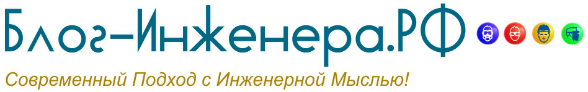 Приказ Минтруда России от 10.12.2018 № 778н
«Об утверждении Типовых норм бесплатной выдачи специальной одежды, специальной обуви и других средств индивидуальной защиты работникам организаций легкой промышленности, занятым на работах с вредными и (или) опасными условиями труда, а также на работах, выполняемых в особых температурных условиях или связанных с загрязнением»
Зарегистрировано в Минюсте России 19.12.2018 г. № 53067Зарегистрировано в Минюсте России 19 декабря 2018 г. № 53067МИНИСТЕРСТВО ТРУДА И СОЦИАЛЬНОЙ ЗАЩИТЫ РОССИЙСКОЙ ФЕДЕРАЦИИПРИКАЗот 10 декабря 2018 г. № 778нОБ УТВЕРЖДЕНИИ ТИПОВЫХ НОРМБЕСПЛАТНОЙ ВЫДАЧИ СПЕЦИАЛЬНОЙ ОДЕЖДЫ, СПЕЦИАЛЬНОЙ ОБУВИИ ДРУГИХ СРЕДСТВ ИНДИВИДУАЛЬНОЙ ЗАЩИТЫ РАБОТНИКАМОРГАНИЗАЦИЙ ЛЕГКОЙ ПРОМЫШЛЕННОСТИ, ЗАНЯТЫМ НА РАБОТАХС ВРЕДНЫМИ И (ИЛИ) ОПАСНЫМИ УСЛОВИЯМИ ТРУДА,А ТАКЖЕ НА РАБОТАХ, ВЫПОЛНЯЕМЫХ В ОСОБЫХ ТЕМПЕРАТУРНЫХУСЛОВИЯХ ИЛИ СВЯЗАННЫХ С ЗАГРЯЗНЕНИЕМВ соответствии с подпунктом 5.2.31 Положения о Министерстве труда и социальной защиты Российской Федерации, утвержденного постановлением Правительства Российской Федерации от 19 июня 2012 г. № 610 (Собрание законодательства Российской Федерации, 2012, № 26, ст. 3528; 2018, № 36, ст. 5634), приказываю:1. Утвердить Типовые нормы бесплатной выдачи специальной одежды, специальной обуви и других средств индивидуальной защиты работникам организаций легкой промышленности, занятым на работах с вредными и (или) опасными условиями труда, а также на работах, выполняемых в особых температурных условиях или связанных с загрязнением, согласно приложению.2. Настоящий приказ вступает в силу по истечении трех месяцев после его официального опубликования.МинистрМ.А.ТОПИЛИН	Локализация: охрана труда на блог-инженера.рфПриложениек приказу Министерства трудаи социальной защитыРоссийской Федерацииот 10 декабря 2018 г. № 778нТИПОВЫЕ НОРМЫБЕСПЛАТНОЙ ВЫДАЧИ СПЕЦИАЛЬНОЙ ОДЕЖДЫ, СПЕЦИАЛЬНОЙ ОБУВИИ ДРУГИХ СРЕДСТВ ИНДИВИДУАЛЬНОЙ ЗАЩИТЫ РАБОТНИКАМОРГАНИЗАЦИЙ ЛЕГКОЙ ПРОМЫШЛЕННОСТИ, ЗАНЯТЫМ НА РАБОТАХС ВРЕДНЫМИ И (ИЛИ) ОПАСНЫМИ УСЛОВИЯМИ ТРУДА, А ТАКЖЕНА РАБОТАХ, ВЫПОЛНЯЕМЫХ В ОСОБЫХ ТЕМПЕРАТУРНЫХ УСЛОВИЯХИЛИ СВЯЗАННЫХ С ЗАГРЯЗНЕНИЕМ <1>--------------------------------<1> Специальная одежда, специальная обувь и другие средства индивидуальной защиты выдаются работникам в соответствии с Межотраслевыми правилами обеспечения работников специальной одеждой, специальной обувью и другими средствами индивидуальной защиты, утвержденными приказом Министерства здравоохранения и социального развития Российской Федерации от 1 июня 2009 г. № 290н (зарегистрирован Министерством юстиции Российской Федерации 10 сентября 2009 г., регистрационный № 14742), с изменениями, внесенными приказом Министерства здравоохранения и социального развития Российской Федерации от 27 января 2010 г. № 28н (зарегистрирован Министерством юстиции Российской Федерации 1 марта 2010 г., регистрационный № 16530), приказами Министерства труда и социальной защиты Российской Федерации от 20 февраля 2014 г. № 103н (зарегистрирован Министерством юстиции Российской Федерации 15 мая 2014 г., регистрационный № 32284) и от 12 января 2015 г. № 2н (зарегистрирован Министерством юстиции Российской Федерации 11 февраля 2015 г., регистрационный № 35962).--------------------------------<2> Технический регламент Таможенного союза "О безопасности средств индивидуальной защиты" (ТР ТС 019/2011) (утвержден решением комиссии Таможенного союза от 9 декабря 2011 г. № 878) с изменениями, внесенными решениями Коллегии Евразийской экономической комиссии от 13 ноября 2012 г. № 221 и от 6 марта 2018 г. № 37.Примечание к настоящим Типовым нормам:Сроки носки теплой специальной одежды и теплой специальной обуви устанавливаются в годах в зависимости от отнесения к соответствующим климатическим поясам:Локализация: охрана труда на блог-инженера.рф№ п/пНаименование профессии (должности)Наименование специальной одежды, специальной обуви и других средств индивидуальной защиты <2>Норма выдачи на год (штуки, пары, комплекты)12341. Общие профессии (должности)1. Общие профессии (должности)1. Общие профессии (должности)1. Общие профессии (должности)1.Аппаратчик аппретирования; авербандщик; отделочник ткани; поверяльщик разводок; поверяльщик веретен; оператор ширильного оборудованияКостюм для защиты от общих производственных загрязнений и механических воздействий (в том числе отдельными предметами: куртка, брюки, полукомбинезон) или1 шт.1.Аппаратчик аппретирования; авербандщик; отделочник ткани; поверяльщик разводок; поверяльщик веретен; оператор ширильного оборудованияКомбинезон для защиты от нетоксичной пыли, механических воздействий и общих производственных загрязнений, или1 шт.1.Аппаратчик аппретирования; авербандщик; отделочник ткани; поверяльщик разводок; поверяльщик веретен; оператор ширильного оборудованияКостюм для защиты от нетоксичной пыли, или1 шт.1.Аппаратчик аппретирования; авербандщик; отделочник ткани; поверяльщик разводок; поверяльщик веретен; оператор ширильного оборудованияХалат рабочий, или1 шт.1.Аппаратчик аппретирования; авербандщик; отделочник ткани; поверяльщик разводок; поверяльщик веретен; оператор ширильного оборудованияХалат специального назначения1 шт.1.Аппаратчик аппретирования; авербандщик; отделочник ткани; поверяльщик разводок; поверяльщик веретен; оператор ширильного оборудованияОбувь специальная кожаная и из других материалов для защиты от механических воздействий (ударов, проколов, порезов) или2 пары1.Аппаратчик аппретирования; авербандщик; отделочник ткани; поверяльщик разводок; поверяльщик веретен; оператор ширильного оборудованияОбувь специальная кожаная для защиты от общих производственных загрязнений и механических воздействий2 пары1.Аппаратчик аппретирования; авербандщик; отделочник ткани; поверяльщик разводок; поверяльщик веретен; оператор ширильного оборудованияРукавицы швейные защитные или4 пары1.Аппаратчик аппретирования; авербандщик; отделочник ткани; поверяльщик разводок; поверяльщик веретен; оператор ширильного оборудованияПерчатки швейные защитные, или4 пары1.Аппаратчик аппретирования; авербандщик; отделочник ткани; поверяльщик разводок; поверяльщик веретен; оператор ширильного оборудованияИзделия трикотажные перчаточные4 пары1.Аппаратчик аппретирования; авербандщик; отделочник ткани; поверяльщик разводок; поверяльщик веретен; оператор ширильного оборудованияПоверяльщику веретен, занятому заливкой веретен дополнительно:1.Аппаратчик аппретирования; авербандщик; отделочник ткани; поверяльщик разводок; поверяльщик веретен; оператор ширильного оборудованияФартук специальный1 шт.1.Аппаратчик аппретирования; авербандщик; отделочник ткани; поверяльщик разводок; поверяльщик веретен; оператор ширильного оборудованияПри выполнении работ по чистке оборудования дополнительно:1.Аппаратчик аппретирования; авербандщик; отделочник ткани; поверяльщик разводок; поверяльщик веретен; оператор ширильного оборудованияСредства индивидуальной защиты рук от химических факторов (перчатки)4 пары1.Аппаратчик аппретирования; авербандщик; отделочник ткани; поверяльщик разводок; поверяльщик веретен; оператор ширильного оборудованияНаушники противошумные илидо износа1.Аппаратчик аппретирования; авербандщик; отделочник ткани; поверяльщик разводок; поверяльщик веретен; оператор ширильного оборудованияВкладыши противошумные (беруши)до износа1.Аппаратчик аппретирования; авербандщик; отделочник ткани; поверяльщик разводок; поверяльщик веретен; оператор ширильного оборудованияПротивоаэрозольное средство индивидуальной защиты органов дыхания с фильтрующей полумаской илидо износа1.Аппаратчик аппретирования; авербандщик; отделочник ткани; поверяльщик разводок; поверяльщик веретен; оператор ширильного оборудованияПротивоаэрозольное средство индивидуальной защиты органов дыхания с изолирующей лицевой частью, илидо износа1.Аппаратчик аппретирования; авербандщик; отделочник ткани; поверяльщик разводок; поверяльщик веретен; оператор ширильного оборудованияПротивогазовое средство индивидуальной защиты органов дыхания с изолирующей лицевой частью, илидо износа1.Аппаратчик аппретирования; авербандщик; отделочник ткани; поверяльщик разводок; поверяльщик веретен; оператор ширильного оборудованияПротивогазоаэрозольное (комбинированное) средство индивидуальной защиты органов дыхания с изолирующей лицевой частьюдо износа1.Аппаратчик аппретирования; авербандщик; отделочник ткани; поверяльщик разводок; поверяльщик веретен; оператор ширильного оборудованияНа наружных работах зимой дополнительно:1.Аппаратчик аппретирования; авербандщик; отделочник ткани; поверяльщик разводок; поверяльщик веретен; оператор ширильного оборудованияКостюм для защиты от пониженных температур (в том числе отдельными предметами: куртка, брюки, полукомбинезон) илипо поясам1.Аппаратчик аппретирования; авербандщик; отделочник ткани; поверяльщик разводок; поверяльщик веретен; оператор ширильного оборудованияКомбинезон для защиты от пониженных температурпо поясам2.Аппаратчик запариванияКостюм для защиты от общих производственных загрязнений и механических воздействий (в том числе отдельными предметами: куртка, брюки, полукомбинезон) или1 шт.2.Аппаратчик запариванияКомбинезон для защиты от нетоксичной пыли, механических воздействий и общих производственных загрязнений, или1 шт.2.Аппаратчик запариванияКостюм для защиты от нетоксичной пыли1 шт.2.Аппаратчик запариванияПлащ для защиты от воды1 шт.2.Аппаратчик запариванияОбувь специальная кожаная и из других материалов для защиты от механических воздействий (ударов, проколов, порезов)1 пара2.Аппаратчик запариванияРукавицы швейные защитные или4 пары2.Аппаратчик запариванияПерчатки швейные защитные, или4 пары2.Аппаратчик запариванияИзделия трикотажные перчаточные4 пары3.Аппаратчик каустификацииКостюм для защиты от механических воздействий, воды и щелочей или1 шт.3.Аппаратчик каустификацииКостюм для защиты от кислот, или1 шт.3.Аппаратчик каустификацииОдежда специальная для ограниченной защиты от токсичных веществ1 шт.3.Аппаратчик каустификацииФартук специальный1 шт.3.Аппаратчик каустификацииОбувь специальная кожаная и из других материалов для защиты от механических воздействий (ударов, проколов, порезов)2 пары3.Аппаратчик каустификацииСредства индивидуальной защиты рук от химических факторов (перчатки)4 пары3.Аппаратчик каустификацииОчки защитные илидо износа3.Аппаратчик каустификацииЩиток защитный лицевойдо износа3.Аппаратчик каустификацииСредство индивидуальной защиты органов дыхания на химически связанном кислороде илидо износа3.Аппаратчик каустификацииСредство индивидуальной защиты органов дыхания на сжатом воздухе (дыхательный аппарат), илидо износа3.Аппаратчик каустификацииСредство индивидуальной защиты органов дыхания со сжатым кислородом (дыхательный аппарат), илидо износа3.Аппаратчик каустификацииАппарат изолирующий на химически связанном кислороде (самоспасатель)до износа4.Аппаратчик мерсеризацииКостюм для защиты от механических воздействий, воды и щелочей или1 шт.4.Аппаратчик мерсеризацииКостюм для защиты от кислот, или1 шт.4.Аппаратчик мерсеризацииОдежда специальная для ограниченной защиты от токсичных веществ1 шт.4.Аппаратчик мерсеризацииФартук специальный1 шт.4.Аппаратчик мерсеризацииОбувь специальная кожаная и из других материалов для защиты от механических воздействий (ударов, проколов, порезов)2 пары4.Аппаратчик мерсеризацииСредства индивидуальной защиты рук от химических факторов (перчатки)6 пар4.Аппаратчик мерсеризацииОчки защитные илидо износа4.Аппаратчик мерсеризацииЩиток защитный лицевойдо износа4.Аппаратчик мерсеризацииПри выполнении работ по чистке оборудования дополнительно:4.Аппаратчик мерсеризацииРукавицы швейные защитные или6 пар4.Аппаратчик мерсеризацииПерчатки швейные защитные, или6 пар4.Аппаратчик мерсеризацииИзделия трикотажные перчаточные6 пар4.Аппаратчик мерсеризацииПротивоаэрозольное средство индивидуальной защиты органов дыхания с фильтрующей полумаской илидо износа4.Аппаратчик мерсеризацииПротивоаэрозольное средство индивидуальной защиты органов дыхания с изолирующей лицевой частью, илидо износа4.Аппаратчик мерсеризацииПротивогазовое средство индивидуальной защиты органов дыхания с изолирующей лицевой частью, илидо износа4.Аппаратчик мерсеризацииПротивогазоаэрозольное (комбинированное) средство индивидуальной защиты органов дыхания с изолирующей лицевой частьюдо износа5.Аппаратчик парафинирования; оператор раскладочного оборудования; оператор раскладочной машины; расфасовщик ватыКостюм для защиты от общих производственных загрязнений и механических воздействий (в том числе отдельными предметами: куртка, брюки, полукомбинезон) или1 шт.5.Аппаратчик парафинирования; оператор раскладочного оборудования; оператор раскладочной машины; расфасовщик ватыКомбинезон для защиты от нетоксичной пыли, механических воздействий и общих производственных загрязнений, или1 шт.5.Аппаратчик парафинирования; оператор раскладочного оборудования; оператор раскладочной машины; расфасовщик ватыКостюм для защиты от нетоксичной пыли1 шт.5.Аппаратчик парафинирования; оператор раскладочного оборудования; оператор раскладочной машины; расфасовщик ватыОбувь специальная кожаная и из других материалов для защиты от механических воздействий (ударов, проколов, порезов)1 пара5.Аппаратчик парафинирования; оператор раскладочного оборудования; оператор раскладочной машины; расфасовщик ватыРукавицы швейные защитные или4 пары5.Аппаратчик парафинирования; оператор раскладочного оборудования; оператор раскладочной машины; расфасовщик ватыПерчатки швейные защитные, или4 пары5.Аппаратчик парафинирования; оператор раскладочного оборудования; оператор раскладочной машины; расфасовщик ватыИзделия трикотажные перчаточные4 пары6.Аппаратчик термообработки ткани; аппаратчик термостабилизацииКостюм для защиты от общих производственных загрязнений и механических воздействий (в том числе отдельными предметами: куртка, брюки, полукомбинезон) или1 шт.6.Аппаратчик термообработки ткани; аппаратчик термостабилизацииКомбинезон для защиты от нетоксичной пыли, механических воздействий и общих производственных загрязнений, или1 шт.6.Аппаратчик термообработки ткани; аппаратчик термостабилизацииКостюм для защиты от нетоксичной пыли, или1 шт.6.Аппаратчик термообработки ткани; аппаратчик термостабилизацииХалат рабочий, или1 шт.6.Аппаратчик термообработки ткани; аппаратчик термостабилизацииХалат специального назначения1 шт.6.Аппаратчик термообработки ткани; аппаратчик термостабилизацииОбувь специальная кожаная и из других материалов для защиты от механических воздействий (ударов, проколов, порезов) или1 пара6.Аппаратчик термообработки ткани; аппаратчик термостабилизацииОбувь специальная кожаная для защиты от общих производственных загрязнений и механических воздействий1 пара6.Аппаратчик термообработки ткани; аппаратчик термостабилизацииРукавицы швейные защитные или4 пары6.Аппаратчик термообработки ткани; аппаратчик термостабилизацииПерчатки швейные защитные, или4 пары6.Аппаратчик термообработки ткани; аппаратчик термостабилизацииИзделия трикотажные перчаточные4 пары7.Аппаратчик узловязальных машинКостюм для защиты от общих производственных загрязнений и механических воздействий (в том числе отдельными предметами: куртка, брюки, полукомбинезон) или1 шт.7.Аппаратчик узловязальных машинКомбинезон для защиты от нетоксичной пыли, механических воздействий и общих производственных загрязнений, или1 шт.7.Аппаратчик узловязальных машинКостюм для защиты от нетоксичной пыли, или1 шт.7.Аппаратчик узловязальных машинХалат рабочий, или1 шт.7.Аппаратчик узловязальных машинХалат специального назначения1 шт.7.Аппаратчик узловязальных машинОбувь специальная кожаная и из других материалов для защиты от механических воздействий (ударов, проколов, порезов) или1 пара7.Аппаратчик узловязальных машинОбувь специальная кожаная для защиты от общих производственных загрязнений и механических воздействий1 пара7.Аппаратчик узловязальных машинРукавицы швейные защитные или4 пары7.Аппаратчик узловязальных машинПерчатки швейные защитные, или4 пары7.Аппаратчик узловязальных машинИзделия трикотажные перчаточные4 пары7.Аппаратчик узловязальных машинНаушники противошумные илидо износа7.Аппаратчик узловязальных машинВкладыши противошумные (беруши)до износа7.Аппаратчик узловязальных машинПротивоаэрозольное средство индивидуальной защиты органов дыхания с фильтрующей полумаской илидо износа7.Аппаратчик узловязальных машинПротивоаэрозольное средство индивидуальной защиты органов дыхания с изолирующей лицевой частью, илидо износа7.Аппаратчик узловязальных машинПротивогазовое средство индивидуальной защиты органов дыхания с изолирующей лицевой частью, илидо износа7.Аппаратчик узловязальных машинПротивогазоаэрозольное (комбинированное) средство индивидуальной защиты органов дыхания с изолирующей лицевой частьюдо износа8.Бригадир на участках основного производстваКостюм для защиты от общих производственных загрязнений и механических воздействий (в том числе отдельными предметами: куртка, брюки, полукомбинезон) или1 шт.8.Бригадир на участках основного производстваКомбинезон для защиты от нетоксичной пыли, механических воздействий и общих производственных загрязнений, или1 шт.8.Бригадир на участках основного производстваКостюм для защиты от нетоксичной пыли, или1 шт.8.Бригадир на участках основного производстваХалат рабочий, или1 шт.8.Бригадир на участках основного производстваХалат специального назначения1 шт.8.Бригадир на участках основного производстваОбувь специальная кожаная и из других материалов для защиты от механических воздействий (ударов, проколов, порезов)1 пара8.Бригадир на участках основного производстваРукавицы швейные защитные или6 пар8.Бригадир на участках основного производстваПерчатки швейные защитные, или6 пар8.Бригадир на участках основного производстваИзделия трикотажные перчаточные6 пар8.Бригадир на участках основного производстваНа наружных работах зимой дополнительно:8.Бригадир на участках основного производстваКостюм для защиты от пониженных температур (в том числе отдельными предметами: куртка, брюки, полукомбинезон) илипо поясам8.Бригадир на участках основного производстваКомбинезон для защиты от пониженных температурпо поясам8.Бригадир на участках основного производстваОбувь специальная кожаная и из других материалов для защиты от пониженных температурпо поясам9.Варщик аппретаКостюм для защиты от общих производственных загрязнений и механических воздействий (в том числе отдельными предметами: куртка, брюки, полукомбинезон) или1 шт.9.Варщик аппретаКомбинезон для защиты от нетоксичной пыли, механических воздействий и общих производственных загрязнений, или1 шт.9.Варщик аппретаКостюм для защиты от нетоксичной пыли1 шт.9.Варщик аппретаПлащ для защиты от воды1 шт.9.Варщик аппретаОбувь специальная кожаная и из других материалов для защиты от механических воздействий (ударов, проколов, порезов)2 пары9.Варщик аппретаСредства индивидуальной защиты рук от химических факторов (перчатки)4 пары9.Варщик аппретаФартук специальный2 шт.9.Варщик аппретаОчки защитные илидо износа9.Варщик аппретаЩиток защитный лицевойдо износа9.Варщик аппретаСредство индивидуальной защиты органов дыхания на химически связанном кислороде илидо износа9.Варщик аппретаСредство индивидуальной защиты органов дыхания на сжатом воздухе (дыхательный аппарат), илидо износа9.Варщик аппретаСредство индивидуальной защиты органов дыхания со сжатым кислородом (дыхательный аппарат), илидо износа9.Варщик аппретаАппарат изолирующий на химически связанном кислороде (самоспасатель)до износа10.Выгребальщик очеса; выгребальщик кострыКостюм для защиты от общих производственных загрязнений и механических воздействий (в том числе отдельными предметами: куртка, брюки, полукомбинезон) или1 шт.10.Выгребальщик очеса; выгребальщик кострыКомбинезон для защиты от нетоксичной пыли, механических воздействий и общих производственных загрязнений, или1 шт.10.Выгребальщик очеса; выгребальщик кострыКостюм для защиты от нетоксичной пыли1 шт.10.Выгребальщик очеса; выгребальщик кострыРукавицы швейные защитные или4 пары10.Выгребальщик очеса; выгребальщик кострыПерчатки швейные защитные, или4 пары10.Выгребальщик очеса; выгребальщик кострыИзделия трикотажные перчаточные4 пары10.Выгребальщик очеса; выгребальщик кострыОчки защитные илидо износа10.Выгребальщик очеса; выгребальщик кострыЩиток защитный лицевойдо износа10.Выгребальщик очеса; выгребальщик кострыПротивоаэрозольное средство индивидуальной защиты органов дыхания с фильтрующей полумаской илидо износа10.Выгребальщик очеса; выгребальщик кострыПротивоаэрозольное средство индивидуальной защиты органов дыхания с изолирующей лицевой частью, илидо износа10.Выгребальщик очеса; выгребальщик кострыПротивогазовое средство индивидуальной защиты органов дыхания с изолирующей лицевой частью, илидо износа10.Выгребальщик очеса; выгребальщик кострыПротивогазоаэрозольное (комбинированное) средство индивидуальной защиты органов дыхания с изолирующей лицевой частью, илидо износа10.Выгребальщик очеса; выгребальщик кострыСамоспасатель фильтрующийдо износа11.Вязальщица трикотажных изделий, полотна; вязальщица текстильно-галантерейных изделийКостюм для защиты от общих производственных загрязнений и механических воздействий (в том числе отдельными предметами: куртка, брюки, полукомбинезон) или1 шт.11.Вязальщица трикотажных изделий, полотна; вязальщица текстильно-галантерейных изделийКомбинезон для защиты от нетоксичной пыли, механических воздействий и общих производственных загрязнений, или1 шт.11.Вязальщица трикотажных изделий, полотна; вязальщица текстильно-галантерейных изделийКостюм для защиты от нетоксичной пыли, или1 шт.11.Вязальщица трикотажных изделий, полотна; вязальщица текстильно-галантерейных изделийХалат рабочий, или1 шт.11.Вязальщица трикотажных изделий, полотна; вязальщица текстильно-галантерейных изделийХалат специального назначения1 шт.11.Вязальщица трикотажных изделий, полотна; вязальщица текстильно-галантерейных изделийОбувь специальная кожаная и из других материалов для защиты от механических воздействий (ударов, проколов, порезов)2 пары11.Вязальщица трикотажных изделий, полотна; вязальщица текстильно-галантерейных изделийРукавицы швейные защитные или4 пары11.Вязальщица трикотажных изделий, полотна; вязальщица текстильно-галантерейных изделийПерчатки швейные защитные, или4 пары11.Вязальщица трикотажных изделий, полотна; вязальщица текстильно-галантерейных изделийИзделия трикотажные перчаточные4 пары11.Вязальщица трикотажных изделий, полотна; вязальщица текстильно-галантерейных изделийНа машинах мокрого кручения дополнительно:11.Вязальщица трикотажных изделий, полотна; вязальщица текстильно-галантерейных изделийФартук специальный2 шт.12.Грузчик склада готового товараКостюм для защиты от общих производственных загрязнений и механических воздействий (в том числе отдельными предметами: куртка, брюки, полукомбинезон) или1 шт.12.Грузчик склада готового товараКомбинезон для защиты от нетоксичной пыли, механических воздействий и общих производственных загрязнений, или1 шт.12.Грузчик склада готового товараКостюм для защиты от нетоксичной пыли1 шт.12.Грузчик склада готового товараОбувь специальная кожаная и из других материалов для защиты от механических воздействий (ударов, проколов, порезов) или1 пара12.Грузчик склада готового товараОбувь специальная кожаная для защиты от общих производственных загрязнений и механических воздействий1 пара12.Грузчик склада готового товараРукавицы швейные защитные или8 пар12.Грузчик склада готового товараПерчатки швейные защитные, или8 пар12.Грузчик склада готового товараИзделия трикотажные перчаточные8 пар12.Грузчик склада готового товараНа наружных работах зимой дополнительно:12.Грузчик склада готового товараКостюм для защиты от пониженных температур (в том числе отдельными предметами: куртка, брюки, полукомбинезон) илипо поясам12.Грузчик склада готового товараКомбинезон для защиты от пониженных температурпо поясам13.ДекатировщикКостюм для защиты от общих производственных загрязнений и механических воздействий (в том числе отдельными предметами: куртка, брюки, полукомбинезон) или1 шт.13.ДекатировщикКомбинезон для защиты от нетоксичной пыли, механических воздействий и общих производственных загрязнений, или1 шт.13.ДекатировщикКостюм для защиты от нетоксичной пыли, или1 шт.13.ДекатировщикХалат рабочий, или1 шт.13.ДекатировщикХалат специального назначения1 шт.13.ДекатировщикФартук специальный2 шт.13.ДекатировщикОбувь специальная кожаная и из других материалов для защиты от механических воздействий (ударов, проколов, порезов) или1 пара13.ДекатировщикОбувь специальная кожаная для защиты от общих производственных загрязнений и механических воздействий1 пара13.ДекатировщикРукавицы швейные защитные или4 пары13.ДекатировщикПерчатки швейные защитные, или4 пары13.ДекатировщикИзделия трикотажные перчаточные4 пары14.ЗаварщикКостюм для защиты от общих производственных загрязнений и механических воздействий (в том числе отдельными предметами: куртка, брюки, полукомбинезон) или1 шт.14.ЗаварщикКомбинезон для защиты от нетоксичной пыли, механических воздействий и общих производственных загрязнений, или1 шт.14.ЗаварщикКостюм для защиты от нетоксичной пыли, или1 шт.14.ЗаварщикХалат рабочий, или1 шт.14.ЗаварщикХалат специального назначения1 шт.14.ЗаварщикФартук специальный1 шт.14.ЗаварщикОбувь специальная кожаная и из других материалов для защиты от механических воздействий (ударов, проколов, порезов) или1 пара14.ЗаварщикСапоги специальные резиновые формовые, защищающие от воды, нефтяных масел и механических воздействий1 пара14.ЗаварщикРукавицы швейные защитные или6 пар14.ЗаварщикПерчатки швейные защитные, или6 пар14.ЗаварщикИзделия трикотажные перчаточные6 пар14.ЗаварщикОчки защитные илидо износа14.ЗаварщикЩиток защитный лицевойдо износа14.ЗаварщикПротивоаэрозольное средство индивидуальной защиты органов дыхания с фильтрующей полумаской илидо износа14.ЗаварщикПротивоаэрозольное средство индивидуальной защиты органов дыхания с изолирующей лицевой частью, илидо износа14.ЗаварщикПротивогазовое средство индивидуальной защиты органов дыхания с изолирующей лицевой частью, илидо износа14.ЗаварщикПротивогазоаэрозольное (комбинированное) средство индивидуальной защиты органов дыхания с изолирующей лицевой частьюдо износа15.Заготовщик химических растворов и красокКостюм для защиты от механических воздействий, воды и щелочей или1 шт.15.Заготовщик химических растворов и красокКостюм для защиты от кислот, или1 шт.15.Заготовщик химических растворов и красокОдежда специальная для ограниченной защиты от токсичных веществ1 шт.15.Заготовщик химических растворов и красокФартук специальный1 шт.15.Заготовщик химических растворов и красокОбувь специальная кожаная и из других материалов для защиты от механических воздействий (ударов, проколов, порезов)1 пара15.Заготовщик химических растворов и красокСредства индивидуальной защиты рук от химических факторов (перчатки)4 пары15.Заготовщик химических растворов и красокОчки защитные илидо износа15.Заготовщик химических растворов и красокЩиток защитный лицевойдо износа15.Заготовщик химических растворов и красокСредство индивидуальной защиты органов дыхания на химически связанном кислороде илидо износа15.Заготовщик химических растворов и красокСредство индивидуальной защиты органов дыхания на сжатом воздухе (дыхательный аппарат), илидо износа15.Заготовщик химических растворов и красокСредство индивидуальной защиты органов дыхания со сжатым кислородом (дыхательный аппарат), илидо износа15.Заготовщик химических растворов и красокАппарат изолирующий на химически связанном кислороде (самоспасатель)до износа16.Заливщик игольно-платинных изделий; изготовитель парафиновых колецКостюм для защиты от общих производственных загрязнений и механических воздействий (в том числе отдельными предметами: куртка, брюки, полукомбинезон) или1 шт.16.Заливщик игольно-платинных изделий; изготовитель парафиновых колецКомбинезон для защиты от нетоксичной пыли, механических воздействий и общих производственных загрязнений, или1 шт.16.Заливщик игольно-платинных изделий; изготовитель парафиновых колецКостюм для защиты от нетоксичной пыли1 шт.16.Заливщик игольно-платинных изделий; изготовитель парафиновых колецФартук специальный1 шт.16.Заливщик игольно-платинных изделий; изготовитель парафиновых колецОбувь специальная кожаная и из других материалов для защиты от механических воздействий (ударов, проколов, порезов)1 пара16.Заливщик игольно-платинных изделий; изготовитель парафиновых колецРукавицы швейные защитные или4 пары16.Заливщик игольно-платинных изделий; изготовитель парафиновых колецПерчатки швейные защитные, или4 пары16.Заливщик игольно-платинных изделий; изготовитель парафиновых колецИзделия трикотажные перчаточные4 пары17.Запарщик ткани; запарщик крученого шелка; запарщик коконов; запарщик шерстяных изделий; оператор релаксационно-мотального агрегатаКостюм для защиты от общих производственных загрязнений и механических воздействий (в том числе отдельными предметами: куртка, брюки, полукомбинезон) или1 шт.17.Запарщик ткани; запарщик крученого шелка; запарщик коконов; запарщик шерстяных изделий; оператор релаксационно-мотального агрегатаКомбинезон для защиты от нетоксичной пыли, механических воздействий и общих производственных загрязнений, или1 шт.17.Запарщик ткани; запарщик крученого шелка; запарщик коконов; запарщик шерстяных изделий; оператор релаксационно-мотального агрегатаКостюм для защиты от нетоксичной пыли1 шт.17.Запарщик ткани; запарщик крученого шелка; запарщик коконов; запарщик шерстяных изделий; оператор релаксационно-мотального агрегатаПлащ для защиты от воды1 шт.17.Запарщик ткани; запарщик крученого шелка; запарщик коконов; запарщик шерстяных изделий; оператор релаксационно-мотального агрегатаОбувь специальная кожаная и из других материалов для защиты от механических воздействий (ударов, проколов, порезов)1 пара17.Запарщик ткани; запарщик крученого шелка; запарщик коконов; запарщик шерстяных изделий; оператор релаксационно-мотального агрегатаРукавицы швейные защитные или4 пары17.Запарщик ткани; запарщик крученого шелка; запарщик коконов; запарщик шерстяных изделий; оператор релаксационно-мотального агрегатаПерчатки швейные защитные, или4 пары17.Запарщик ткани; запарщик крученого шелка; запарщик коконов; запарщик шерстяных изделий; оператор релаксационно-мотального агрегатаИзделия трикотажные перчаточные4 пары17.Запарщик ткани; запарщик крученого шелка; запарщик коконов; запарщик шерстяных изделий; оператор релаксационно-мотального агрегатаВ кокономотальном производстве дополнительно:17.Запарщик ткани; запарщик крученого шелка; запарщик коконов; запарщик шерстяных изделий; оператор релаксационно-мотального агрегатаФартук специальный1 шт.18.Заправщик текстильного оборудованияКостюм для защиты от общих производственных загрязнений и механических воздействий (в том числе отдельными предметами: куртка, брюки, полукомбинезон) или1 шт.18.Заправщик текстильного оборудованияКомбинезон для защиты от нетоксичной пыли, механических воздействий и общих производственных загрязнений, или1 шт.18.Заправщик текстильного оборудованияКостюм для защиты от нетоксичной пыли1 шт.18.Заправщик текстильного оборудованияОбувь специальная кожаная и из других материалов для защиты от механических воздействий (ударов, проколов, порезов)2 пары18.Заправщик текстильного оборудованияРукавицы швейные защитные или4 пары18.Заправщик текстильного оборудованияПерчатки швейные защитные, или4 пары18.Заправщик текстильного оборудованияИзделия трикотажные перчаточные4 пары19.Инструктор производственного обученияХалат рабочий или1 шт.19.Инструктор производственного обученияХалат специального назначения1 шт.19.Инструктор производственного обученияНаушники противошумные илидо износа19.Инструктор производственного обученияВкладыши противошумные (беруши)до износа20.КаландровщикКостюм для защиты от общих производственных загрязнений и механических воздействий (в том числе отдельными предметами: куртка, брюки, полукомбинезон) или1 шт.20.КаландровщикКомбинезон для защиты от нетоксичной пыли, механических воздействий и общих производственных загрязнений, или1 шт.20.КаландровщикКостюм для защиты от нетоксичной пыли1 шт.20.КаландровщикПлащ для защиты от воды1 шт.20.КаландровщикОбувь специальная кожаная и из других материалов для защиты от механических воздействий (ударов, проколов, порезов)1 пара20.КаландровщикРукавицы швейные защитные или4 пары20.КаландровщикПерчатки швейные защитные, или4 пары20.КаландровщикИзделия трикотажные перчаточные4 пары21.Коллекционер образцов тканей и трикотажного полотнаКостюм для защиты от общих производственных загрязнений и механических воздействий (в том числе отдельными предметами: куртка, брюки, полукомбинезон) или1 шт.21.Коллекционер образцов тканей и трикотажного полотнаКомбинезон для защиты от нетоксичной пыли, механических воздействий и общих производственных загрязнений, или1 шт.21.Коллекционер образцов тканей и трикотажного полотнаКостюм для защиты от нетоксичной пыли, или1 шт.21.Коллекционер образцов тканей и трикотажного полотнаХалат рабочий, или1 шт.21.Коллекционер образцов тканей и трикотажного полотнаХалат специального назначения1 шт.21.Коллекционер образцов тканей и трикотажного полотнаОбувь специальная кожаная и из других материалов для защиты от механических воздействий (ударов, проколов, порезов) или1 пара21.Коллекционер образцов тканей и трикотажного полотнаОбувь специальная кожаная для защиты от общих производственных загрязнений и механических воздействий1 пара22.Комплектовщик пряжи, ткани и изделий; накатчик ткани, полотна; накатчик рисунков; накатчик изделийКостюм для защиты от общих производственных загрязнений и механических воздействий (в том числе отдельными предметами: куртка, брюки, полукомбинезон) или1 шт.22.Комплектовщик пряжи, ткани и изделий; накатчик ткани, полотна; накатчик рисунков; накатчик изделийКомбинезон для защиты от нетоксичной пыли, механических воздействий и общих производственных загрязнений, или1 шт.22.Комплектовщик пряжи, ткани и изделий; накатчик ткани, полотна; накатчик рисунков; накатчик изделийКостюм для защиты от нетоксичной пыли1 шт.22.Комплектовщик пряжи, ткани и изделий; накатчик ткани, полотна; накатчик рисунков; накатчик изделийОбувь специальная кожаная и из других материалов для защиты от механических воздействий (ударов, проколов, порезов)2 пары22.Комплектовщик пряжи, ткани и изделий; накатчик ткани, полотна; накатчик рисунков; накатчик изделийРукавицы швейные защитные или4 пары22.Комплектовщик пряжи, ткани и изделий; накатчик ткани, полотна; накатчик рисунков; накатчик изделийПерчатки швейные защитные, или4 пары22.Комплектовщик пряжи, ткани и изделий; накатчик ткани, полотна; накатчик рисунков; накатчик изделийИзделия трикотажные перчаточные4 пары22.Комплектовщик пряжи, ткани и изделий; накатчик ткани, полотна; накатчик рисунков; накатчик изделийНа наружных работах зимой дополнительно:22.Комплектовщик пряжи, ткани и изделий; накатчик ткани, полотна; накатчик рисунков; накатчик изделийКостюм для защиты от пониженных температур (в том числе отдельными предметами: куртка, брюки, полукомбинезон) илипо поясам22.Комплектовщик пряжи, ткани и изделий; накатчик ткани, полотна; накатчик рисунков; накатчик изделийКомбинезон для защиты от пониженных температурпо поясам23.Контролер качества; контролер технологического процессаКостюм для защиты от общих производственных загрязнений и механических воздействий (в том числе отдельными предметами: куртка, брюки, полукомбинезон) или1 шт.23.Контролер качества; контролер технологического процессаКомбинезон для защиты от нетоксичной пыли, механических воздействий и общих производственных загрязнений, или1 шт.23.Контролер качества; контролер технологического процессаКостюм для защиты от нетоксичной пыли, или1 шт.23.Контролер качества; контролер технологического процессаХалат рабочий, или1 шт.23.Контролер качества; контролер технологического процессаХалат специального назначения1 шт.23.Контролер качества; контролер технологического процессаОбувь специальная кожаная и из других материалов для защиты от механических воздействий (ударов, проколов, порезов) или2 пары23.Контролер качества; контролер технологического процессаОбувь специальная кожаная для защиты от общих производственных загрязнений и механических воздействий2 пары23.Контролер качества; контролер технологического процессаРукавицы швейные защитные или4 пары23.Контролер качества; контролер технологического процессаПерчатки швейные защитные, или4 пары23.Контролер качества; контролер технологического процессаИзделия трикотажные перчаточные4 пары23.Контролер качества; контролер технологического процессаДля химической группы дополнительно:23.Контролер качества; контролер технологического процессаФартук специальныйдежурный23.Контролер качества; контролер технологического процессаСредства индивидуальной защиты рук от химических факторов (перчатки)до износа23.Контролер качества; контролер технологического процессаОчки защитные илидо износа23.Контролер качества; контролер технологического процессаЩиток защитный лицевойдо износа23.Контролер качества; контролер технологического процессаНа наружных работах зимой дополнительно:23.Контролер качества; контролер технологического процессаКостюм для защиты от пониженных температур (в том числе отдельными предметами: куртка, брюки, полукомбинезон) илипо поясам23.Контролер качества; контролер технологического процессаКомбинезон для защиты от пониженных температурпо поясам24.Копировщик рисунков и картКостюм для защиты от общих производственных загрязнений и механических воздействий (в том числе отдельными предметами: куртка, брюки, полукомбинезон) или1 шт.24.Копировщик рисунков и картКомбинезон для защиты от нетоксичной пыли, механических воздействий и общих производственных загрязнений, или1 шт.24.Копировщик рисунков и картКостюм для защиты от нетоксичной пыли1 шт.25.Красильщик; красильщик волокнаКостюм для защиты от общих производственных загрязнений и механических воздействий (в том числе отдельными предметами: куртка, брюки, полукомбинезон) или1 шт.25.Красильщик; красильщик волокнаКомбинезон для защиты от нетоксичной пыли, механических воздействий и общих производственных загрязнений, или1 шт.25.Красильщик; красильщик волокнаКостюм для защиты от нетоксичной пыли1 шт.25.Красильщик; красильщик волокнаПлащ для защиты от воды1 шт.25.Красильщик; красильщик волокнаФартук специальный2 шт.25.Красильщик; красильщик волокнаОбувь специальная кожаная и из других материалов для защиты от механических воздействий (ударов, проколов, порезов)1 пара25.Красильщик; красильщик волокнаСредства индивидуальной защиты рук от химических факторов (перчатки)4 пары25.Красильщик; красильщик волокнаОчки защитные илидо износа25.Красильщик; красильщик волокнаЩиток защитный лицевойдо износа25.Красильщик; красильщик волокнаПротивоаэрозольное средство индивидуальной защиты органов дыхания с фильтрующей полумаской илидо износа25.Красильщик; красильщик волокнаПротивоаэрозольное средство индивидуальной защиты органов дыхания с изолирующей лицевой частью, илидо износа25.Красильщик; красильщик волокнаПротивогазовое средство индивидуальной защиты органов дыхания с изолирующей лицевой частью, илидо износа25.Красильщик; красильщик волокнаПротивогазоаэрозольное (комбинированное) средство индивидуальной защиты органов дыхания с изолирующей лицевой частьюдо износа25.Красильщик; красильщик волокнаПри распаковке кип с лавсаном дополнительно:25.Красильщик; красильщик волокнаРукавицы швейные защитные или4 пары25.Красильщик; красильщик волокнаПерчатки швейные защитные, или4 пары25.Красильщик; красильщик волокнаИзделия трикотажные перчаточные4 пары26.Кузнец ручной ковкиКостюм для защиты от искр и брызг расплавленного металла1 шт.26.Кузнец ручной ковкиФартук специальный1 шт.26.Кузнец ручной ковкиОбувь специальная кожаная и из других материалов для защиты от механических воздействий (ударов, проколов, порезов)1 пара26.Кузнец ручной ковкиПерчатки для защиты от повышенных температур из различных материалов или12 пар26.Кузнец ручной ковкиРукавицы для защиты от повышенных температур из различных материалов12 пар26.Кузнец ручной ковкиРукавицы швейные защитные или6 пар26.Кузнец ручной ковкиПерчатки швейные защитные, или6 пар26.Кузнец ручной ковкиИзделия трикотажные перчаточные6 пар26.Кузнец ручной ковкиОчки защитные илидо износа26.Кузнец ручной ковкиЩиток защитный лицевойдо износа26.Кузнец ручной ковкиНаушники противошумные илидо износа26.Кузнец ручной ковкиВкладыши противошумные (беруши)до износа26.Кузнец ручной ковкиНа наружных работах зимой дополнительно:26.Кузнец ручной ковкиКостюм для защиты от пониженных температур (в том числе отдельными предметами: куртка, брюки, полукомбинезон) илипо поясам26.Кузнец ручной ковкиКомбинезон для защиты от пониженных температурпо поясам27.ЛаборантХалат рабочий, или1 шт.27.ЛаборантХалат специального назначения1 шт.27.ЛаборантФартук специальный2 шт.27.ЛаборантОбувь специальная кожаная и из других материалов для защиты от механических воздействий (ударов, проколов, порезов) или1 пара27.ЛаборантОбувь специальная кожаная для защиты от общих производственных загрязнений и механических воздействий1 пара27.ЛаборантРукавицы швейные защитные или6 пар27.ЛаборантПерчатки швейные защитные, или6 пар27.ЛаборантИзделия трикотажные перчаточные6 пар27.ЛаборантОчки защитные илидо износа27.ЛаборантЩиток защитный лицевойдо износа27.ЛаборантПротивоаэрозольное средство индивидуальной защиты органов дыхания с фильтрующей полумаской илидо износа27.ЛаборантПротивоаэрозольное средство индивидуальной защиты органов дыхания с изолирующей лицевой частью, илидо износа27.ЛаборантПротивогазовое средство индивидуальной защиты органов дыхания с изолирующей лицевой частью, илидо износа27.ЛаборантПротивогазоаэрозольное (комбинированное) средство индивидуальной защиты органов дыхания с изолирующей лицевой частьюдо износа28.Машинист крана автомобильногоКостюм для защиты от общих производственных загрязнений и механических воздействий (в том числе отдельными предметами: куртка, брюки, полукомбинезон) или1 шт.28.Машинист крана автомобильногоКомбинезон для защиты от нетоксичной пыли, механических воздействий и общих производственных загрязнений, или1 шт.28.Машинист крана автомобильногоКостюм для защиты от нетоксичной пыли1 шт.28.Машинист крана автомобильногоОбувь специальная кожаная и из других материалов для защиты от механических воздействий (ударов, проколов, порезов) или1 пара28.Машинист крана автомобильногоСапоги специальные резиновые формовые, защищающие от воды, нефтяных масел и механических воздействий1 пара28.Машинист крана автомобильногоРукавицы швейные защитные или4 пары28.Машинист крана автомобильногоПерчатки швейные защитные, или4 пары28.Машинист крана автомобильногоИзделия трикотажные перчаточные4 пары28.Машинист крана автомобильногоНа наружных работах зимой дополнительно:28.Машинист крана автомобильногоКостюм для защиты от пониженных температур (в том числе отдельными предметами: куртка, брюки, полукомбинезон) илипо поясам28.Машинист крана автомобильногоКомбинезон для защиты от пониженных температурпо поясам28.Машинист крана автомобильногоОбувь специальная кожаная и из других материалов для защиты от пониженных температурпо поясам29.Мойщик шерсти; мойщик мокрых отходов; мойщик холстов; оператор промывочного оборудованияКостюм для защиты от общих производственных загрязнений и механических воздействий (в том числе отдельными предметами: куртка, брюки, полукомбинезон) или1 шт.29.Мойщик шерсти; мойщик мокрых отходов; мойщик холстов; оператор промывочного оборудованияКомбинезон для защиты от нетоксичной пыли, механических воздействий и общих производственных загрязнений, или1 шт.29.Мойщик шерсти; мойщик мокрых отходов; мойщик холстов; оператор промывочного оборудованияКостюм для защиты от нетоксичной пыли1 шт.29.Мойщик шерсти; мойщик мокрых отходов; мойщик холстов; оператор промывочного оборудованияПлащ для защиты от воды1 шт.29.Мойщик шерсти; мойщик мокрых отходов; мойщик холстов; оператор промывочного оборудованияФартук специальный1 шт.29.Мойщик шерсти; мойщик мокрых отходов; мойщик холстов; оператор промывочного оборудованияОбувь специальная кожаная и из других материалов для защиты от механических воздействий (ударов, проколов, порезов) или1 пара29.Мойщик шерсти; мойщик мокрых отходов; мойщик холстов; оператор промывочного оборудованияСапоги специальные резиновые формовые, защищающие от воды, нефтяных масел и механических воздействий1 пара29.Мойщик шерсти; мойщик мокрых отходов; мойщик холстов; оператор промывочного оборудованияСредства индивидуальной защиты рук от химических факторов (перчатки)4 пары29.Мойщик шерсти; мойщик мокрых отходов; мойщик холстов; оператор промывочного оборудованияОчки защитные илидо износа29.Мойщик шерсти; мойщик мокрых отходов; мойщик холстов; оператор промывочного оборудованияЩиток защитный лицевойдо износа29.Мойщик шерсти; мойщик мокрых отходов; мойщик холстов; оператор промывочного оборудованияПротивоаэрозольное средство индивидуальной защиты органов дыхания с фильтрующей полумаской илидо износа29.Мойщик шерсти; мойщик мокрых отходов; мойщик холстов; оператор промывочного оборудованияПротивоаэрозольное средство индивидуальной защиты органов дыхания с изолирующей лицевой частью, илидо износа29.Мойщик шерсти; мойщик мокрых отходов; мойщик холстов; оператор промывочного оборудованияПротивогазовое средство индивидуальной защиты органов дыхания с изолирующей лицевой частью, илидо износа29.Мойщик шерсти; мойщик мокрых отходов; мойщик холстов; оператор промывочного оборудованияПротивогазоаэрозольное (комбинированное) средство индивидуальной защиты органов дыхания с изолирующей лицевой частьюдо износа30.Набойщик рисунков; оператор печатного оборудованияКостюм для защиты от общих производственных загрязнений и механических воздействий (в том числе отдельными предметами: куртка, брюки, полукомбинезон) или1 шт.30.Набойщик рисунков; оператор печатного оборудованияКомбинезон для защиты от нетоксичной пыли, механических воздействий и общих производственных загрязнений, или1 шт.30.Набойщик рисунков; оператор печатного оборудованияКостюм для защиты от нетоксичной пыли1 шт.30.Набойщик рисунков; оператор печатного оборудованияОбувь специальная кожаная и из других материалов для защиты от механических воздействий (ударов, проколов, порезов)1 пара30.Набойщик рисунков; оператор печатного оборудованияФартук специальный2 шт.31.Насадчик валовКостюм для защиты от общих производственных загрязнений и механических воздействий (в том числе отдельными предметами: куртка, брюки, полукомбинезон) или1 шт.31.Насадчик валовКомбинезон для защиты от нетоксичной пыли, механических воздействий и общих производственных загрязнений, или1 шт.31.Насадчик валовКостюм для защиты от нетоксичной пыли1 шт.31.Насадчик валовОбувь специальная кожаная и из других материалов для защиты от механических воздействий (ударов, проколов, порезов)1 пара31.Насадчик валовРукавицы швейные защитные или6 пар31.Насадчик валовПерчатки швейные защитные, или6 пар31.Насадчик валовИзделия трикотажные перчаточные6 пар32.Начальник участка; главный специалист; ведущий специалист; инженер по охране окружающей средыКостюм для защиты от общих производственных загрязнений и механических воздействий (в том числе отдельными предметами: куртка, брюки, полукомбинезон) или1 шт.32.Начальник участка; главный специалист; ведущий специалист; инженер по охране окружающей средыКомбинезон для защиты от нетоксичной пыли, механических воздействий и общих производственных загрязнений, или1 шт.32.Начальник участка; главный специалист; ведущий специалист; инженер по охране окружающей средыКостюм для защиты от нетоксичной пыли, или1 шт.32.Начальник участка; главный специалист; ведущий специалист; инженер по охране окружающей средыХалат рабочий, или1 шт.32.Начальник участка; главный специалист; ведущий специалист; инженер по охране окружающей средыХалат специального назначения1 шт.33.Начальник цеха; начальник отдела; начальник смены; начальник котельной; заместитель начальника цеха; мастер по оборудованию; мастер-колористКостюм для защиты от общих производственных загрязнений и механических воздействий (в том числе отдельными предметами: куртка, брюки, полукомбинезон) или1 шт.33.Начальник цеха; начальник отдела; начальник смены; начальник котельной; заместитель начальника цеха; мастер по оборудованию; мастер-колористКомбинезон для защиты от нетоксичной пыли, механических воздействий и общих производственных загрязнений, или1 шт.33.Начальник цеха; начальник отдела; начальник смены; начальник котельной; заместитель начальника цеха; мастер по оборудованию; мастер-колористКостюм для защиты от нетоксичной пыли1 шт.33.Начальник цеха; начальник отдела; начальник смены; начальник котельной; заместитель начальника цеха; мастер по оборудованию; мастер-колористПлащ для защиты от водыдежурный33.Начальник цеха; начальник отдела; начальник смены; начальник котельной; заместитель начальника цеха; мастер по оборудованию; мастер-колористОбувь специальная кожаная и из других материалов для защиты от механических воздействий (ударов, проколов, порезов)1 пара33.Начальник цеха; начальник отдела; начальник смены; начальник котельной; заместитель начальника цеха; мастер по оборудованию; мастер-колористРукавицы швейные защитные или6 пар33.Начальник цеха; начальник отдела; начальник смены; начальник котельной; заместитель начальника цеха; мастер по оборудованию; мастер-колористПерчатки швейные защитные, или6 пар33.Начальник цеха; начальник отдела; начальник смены; начальник котельной; заместитель начальника цеха; мастер по оборудованию; мастер-колористИзделия трикотажные перчаточные6 пар33.Начальник цеха; начальник отдела; начальник смены; начальник котельной; заместитель начальника цеха; мастер по оборудованию; мастер-колористНа наружных работах зимой дополнительно:33.Начальник цеха; начальник отдела; начальник смены; начальник котельной; заместитель начальника цеха; мастер по оборудованию; мастер-колористКостюм для защиты от пониженных температур (в том числе отдельными предметами: куртка, брюки, полукомбинезон) илипо поясам33.Начальник цеха; начальник отдела; начальник смены; начальник котельной; заместитель начальника цеха; мастер по оборудованию; мастер-колористКомбинезон для защиты от пониженных температурпо поясам33.Начальник цеха; начальник отдела; начальник смены; начальник котельной; заместитель начальника цеха; мастер по оборудованию; мастер-колористОбувь специальная кожаная и из других материалов для защиты от пониженных температурпо поясам34.Оператор ворсовального оборудованияКостюм для защиты от общих производственных загрязнений и механических воздействий (в том числе отдельными предметами: куртка, брюки, полукомбинезон) или1 шт.34.Оператор ворсовального оборудованияКомбинезон для защиты от нетоксичной пыли, механических воздействий и общих производственных загрязнений, или1 шт.34.Оператор ворсовального оборудованияКостюм для защиты от нетоксичной пыли1 шт.34.Оператор ворсовального оборудованияПлащ для защиты от воды1 шт.34.Оператор ворсовального оборудованияОбувь специальная кожаная и из других материалов для защиты от механических воздействий (ударов, проколов, порезов)1 пара34.Оператор ворсовального оборудованияРукавицы швейные защитные или6 пар34.Оператор ворсовального оборудованияПерчатки швейные защитные, или6 пар34.Оператор ворсовального оборудованияИзделия трикотажные перчаточные6 пар34.Оператор ворсовального оборудованияПри ворсовании мокрой ткани дополнительно:34.Оператор ворсовального оборудованияФартук специальный2 шт.34.Оператор ворсовального оборудованияСапоги специальные резиновые формовые, защищающие от воды, нефтяных масел и механических воздействий1 пара35.Оператор гладильно-сушильного агрегатаХалат рабочий или2 шт.35.Оператор гладильно-сушильного агрегатаХалат специального назначения2 шт.35.Оператор гладильно-сушильного агрегатаФартук специальный2 шт.35.Оператор гладильно-сушильного агрегатаОбувь специальная кожаная и из других материалов для защиты от механических воздействий (ударов, проколов, порезов) или1 пара35.Оператор гладильно-сушильного агрегатаОбувь специальная кожаная для защиты от общих производственных загрязнений и механических воздействий1 пара35.Оператор гладильно-сушильного агрегатаРукавицы швейные защитные или6 пар35.Оператор гладильно-сушильного агрегатаПерчатки швейные защитные, или6 пар35.Оператор гладильно-сушильного агрегатаИзделия трикотажные перчаточные6 пар36.Оператор жгутоперемоточной машины; оператор мотального оборудования; намотчик пряжи; намотчик фильтров; размотчикКостюм для защиты от общих производственных загрязнений и механических воздействий (в том числе отдельными предметами: куртка, брюки, полукомбинезон) или1 шт.36.Оператор жгутоперемоточной машины; оператор мотального оборудования; намотчик пряжи; намотчик фильтров; размотчикКомбинезон для защиты от нетоксичной пыли, механических воздействий и общих производственных загрязнений, или1 шт.36.Оператор жгутоперемоточной машины; оператор мотального оборудования; намотчик пряжи; намотчик фильтров; размотчикКостюм для защиты от нетоксичной пыли, или1 шт.36.Оператор жгутоперемоточной машины; оператор мотального оборудования; намотчик пряжи; намотчик фильтров; размотчикХалат рабочий, или1 шт.36.Оператор жгутоперемоточной машины; оператор мотального оборудования; намотчик пряжи; намотчик фильтров; размотчикХалат специального назначения1 шт.36.Оператор жгутоперемоточной машины; оператор мотального оборудования; намотчик пряжи; намотчик фильтров; размотчикФартук специальный2 шт.36.Оператор жгутоперемоточной машины; оператор мотального оборудования; намотчик пряжи; намотчик фильтров; размотчикОбувь специальная кожаная и из других материалов для защиты от механических воздействий (ударов, проколов, порезов) или1 пара36.Оператор жгутоперемоточной машины; оператор мотального оборудования; намотчик пряжи; намотчик фильтров; размотчикОбувь специальная кожаная для защиты от общих производственных загрязнений и механических воздействий1 пара36.Оператор жгутоперемоточной машины; оператор мотального оборудования; намотчик пряжи; намотчик фильтров; размотчикРукавицы швейные защитные или6 пар36.Оператор жгутоперемоточной машины; оператор мотального оборудования; намотчик пряжи; намотчик фильтров; размотчикПерчатки швейные защитные, или6 пар36.Оператор жгутоперемоточной машины; оператор мотального оборудования; намотчик пряжи; намотчик фильтров; размотчикИзделия трикотажные перчаточные6 пар36.Оператор жгутоперемоточной машины; оператор мотального оборудования; намотчик пряжи; намотчик фильтров; размотчикНа участке мотальных автоматов дополнительно:36.Оператор жгутоперемоточной машины; оператор мотального оборудования; намотчик пряжи; намотчик фильтров; размотчикНаушники противошумные илидо износа36.Оператор жгутоперемоточной машины; оператор мотального оборудования; намотчик пряжи; намотчик фильтров; размотчикВкладыши противошумные (беруши)до износа37.Оператор крутильного оборудованияКостюм для защиты от общих производственных загрязнений и механических воздействий (в том числе отдельными предметами: куртка, брюки, полукомбинезон) или1 шт.37.Оператор крутильного оборудованияКомбинезон для защиты от нетоксичной пыли, механических воздействий и общих производственных загрязнений, или1 шт.37.Оператор крутильного оборудованияКостюм для защиты от нетоксичной пыли, или1 шт.37.Оператор крутильного оборудованияХалат рабочий, или1 шт.37.Оператор крутильного оборудованияХалат специального назначения1 шт.37.Оператор крутильного оборудованияФартук специальный2 шт.37.Оператор крутильного оборудованияОбувь специальная кожаная и из других материалов для защиты от механических воздействий (ударов, проколов, порезов) или1 пара37.Оператор крутильного оборудованияОбувь специальная кожаная для защиты от общих производственных загрязнений и механических воздействий1 пара37.Оператор крутильного оборудованияРукавицы швейные защитные или6 пар37.Оператор крутильного оборудованияПерчатки швейные защитные, или6 пар37.Оператор крутильного оборудованияИзделия трикотажные перчаточные6 пар37.Оператор крутильного оборудованияНаушники противошумные илидо износа37.Оператор крутильного оборудованияВкладыши противошумные (беруши)до износа38.Оператор ленточного оборудования; оператор гребнечесального оборудования; оператор тростильного оборудованияКостюм для защиты от общих производственных загрязнений и механических воздействий (в том числе отдельными предметами: куртка, брюки, полукомбинезон) или1 шт.38.Оператор ленточного оборудования; оператор гребнечесального оборудования; оператор тростильного оборудованияКомбинезон для защиты от нетоксичной пыли, механических воздействий и общих производственных загрязнений, или1 шт.38.Оператор ленточного оборудования; оператор гребнечесального оборудования; оператор тростильного оборудованияКостюм для защиты от нетоксичной пыли, или1 шт.38.Оператор ленточного оборудования; оператор гребнечесального оборудования; оператор тростильного оборудованияХалат рабочий, или1 шт.38.Оператор ленточного оборудования; оператор гребнечесального оборудования; оператор тростильного оборудованияХалат специального назначения1 шт.38.Оператор ленточного оборудования; оператор гребнечесального оборудования; оператор тростильного оборудованияФартук специальный2 шт.38.Оператор ленточного оборудования; оператор гребнечесального оборудования; оператор тростильного оборудованияОбувь специальная кожаная и из других материалов для защиты от механических воздействий (ударов, проколов, порезов) или1 пара38.Оператор ленточного оборудования; оператор гребнечесального оборудования; оператор тростильного оборудованияОбувь специальная кожаная для защиты от общих производственных загрязнений и механических воздействий1 пара38.Оператор ленточного оборудования; оператор гребнечесального оборудования; оператор тростильного оборудованияРукавицы швейные защитные или6 пар38.Оператор ленточного оборудования; оператор гребнечесального оборудования; оператор тростильного оборудованияПерчатки швейные защитные, или6 пар38.Оператор ленточного оборудования; оператор гребнечесального оборудования; оператор тростильного оборудованияИзделия трикотажные перчаточные6 пар38.Оператор ленточного оборудования; оператор гребнечесального оборудования; оператор тростильного оборудованияНаушники противошумные илидо износа38.Оператор ленточного оборудования; оператор гребнечесального оборудования; оператор тростильного оборудованияВкладыши противошумные (беруши)до износа38.Оператор ленточного оборудования; оператор гребнечесального оборудования; оператор тростильного оборудованияПри выполнении работ по чистке оборудования дополнительно:38.Оператор ленточного оборудования; оператор гребнечесального оборудования; оператор тростильного оборудованияОчки защитные илидо износа38.Оператор ленточного оборудования; оператор гребнечесального оборудования; оператор тростильного оборудованияЩиток защитный лицевойдо износа38.Оператор ленточного оборудования; оператор гребнечесального оборудования; оператор тростильного оборудованияПротивоаэрозольное средство индивидуальной защиты органов дыхания с фильтрующей полумаской илидо износа38.Оператор ленточного оборудования; оператор гребнечесального оборудования; оператор тростильного оборудованияПротивоаэрозольное средство индивидуальной защиты органов дыхания с изолирующей лицевой частью, илидо износа38.Оператор ленточного оборудования; оператор гребнечесального оборудования; оператор тростильного оборудованияПротивогазовое средство индивидуальной защиты органов дыхания с изолирующей лицевой частью, илидо износа38.Оператор ленточного оборудования; оператор гребнечесального оборудования; оператор тростильного оборудованияПротивогазоаэрозольное (комбинированное) средство индивидуальной защиты органов дыхания с изолирующей лицевой частьюдо износа39.Оператор окруточного оборудования; оператор плетельной машины; оператор ровничного оборудованияКостюм для защиты от общих производственных загрязнений и механических воздействий (в том числе отдельными предметами: куртка, брюки, полукомбинезон) или1 шт.39.Оператор окруточного оборудования; оператор плетельной машины; оператор ровничного оборудованияКомбинезон для защиты от нетоксичной пыли, механических воздействий и общих производственных загрязнений, или1 шт.39.Оператор окруточного оборудования; оператор плетельной машины; оператор ровничного оборудованияКостюм для защиты от нетоксичной пыли, или1 шт.39.Оператор окруточного оборудования; оператор плетельной машины; оператор ровничного оборудованияХалат рабочий, или1 шт.39.Оператор окруточного оборудования; оператор плетельной машины; оператор ровничного оборудованияХалат специального назначения1 шт.39.Оператор окруточного оборудования; оператор плетельной машины; оператор ровничного оборудованияОбувь специальная кожаная и из других материалов для защиты от механических воздействий (ударов, проколов, порезов) или1 пара39.Оператор окруточного оборудования; оператор плетельной машины; оператор ровничного оборудованияОбувь специальная кожаная для защиты от общих производственных загрязнений и механических воздействий1 пара39.Оператор окруточного оборудования; оператор плетельной машины; оператор ровничного оборудованияРукавицы швейные защитные или6 пар39.Оператор окруточного оборудования; оператор плетельной машины; оператор ровничного оборудованияПерчатки швейные защитные, или6 пар39.Оператор окруточного оборудования; оператор плетельной машины; оператор ровничного оборудованияИзделия трикотажные перчаточные6 пар39.Оператор окруточного оборудования; оператор плетельной машины; оператор ровничного оборудованияОчки защитные илидо износа39.Оператор окруточного оборудования; оператор плетельной машины; оператор ровничного оборудованияЩиток защитный лицевойдо износа39.Оператор окруточного оборудования; оператор плетельной машины; оператор ровничного оборудованияНаушники противошумные илидо износа39.Оператор окруточного оборудования; оператор плетельной машины; оператор ровничного оборудованияВкладыши противошумные (беруши)до износа39.Оператор окруточного оборудования; оператор плетельной машины; оператор ровничного оборудованияПротивоаэрозольное средство индивидуальной защиты органов дыхания с фильтрующей полумаской илидо износа39.Оператор окруточного оборудования; оператор плетельной машины; оператор ровничного оборудованияПротивоаэрозольное средство индивидуальной защиты органов дыхания с изолирующей лицевой частью, илидо износа39.Оператор окруточного оборудования; оператор плетельной машины; оператор ровничного оборудованияПротивогазовое средство индивидуальной защиты органов дыхания с изолирующей лицевой частью, илидо износа39.Оператор окруточного оборудования; оператор плетельной машины; оператор ровничного оборудованияПротивогазоаэрозольное (комбинированное) средство индивидуальной защиты органов дыхания с изолирующей лицевой частьюдо износа40.Оператор опаливающего оборудованияКостюм для защиты от общих производственных загрязнений и механических воздействий (в том числе отдельными предметами: куртка, брюки, полукомбинезон) или1 шт.40.Оператор опаливающего оборудованияКомбинезон для защиты от нетоксичной пыли, механических воздействий и общих производственных загрязнений, или1 шт.40.Оператор опаливающего оборудованияКостюм для защиты от нетоксичной пыли1 шт.40.Оператор опаливающего оборудованияОбувь специальная кожаная и из других материалов для защиты от механических воздействий (ударов, проколов, порезов) или1 пара40.Оператор опаливающего оборудованияОбувь специальная кожаная для защиты от общих производственных загрязнений и механических воздействий1 пара40.Оператор опаливающего оборудованияРукавицы швейные защитные или6 пар40.Оператор опаливающего оборудованияПерчатки швейные защитные, или6 пар40.Оператор опаливающего оборудованияИзделия трикотажные перчаточные6 пар40.Оператор опаливающего оборудованияОчки защитные илидо износа40.Оператор опаливающего оборудованияЩиток защитный лицевойдо износа41.Оператор разрыхлительно-трепальной машины; оператор разрыхлительно-трепального агрегата; поверяльщик веретен; поверяльщик разводокКостюм для защиты от общих производственных загрязнений и механических воздействий (в том числе отдельными предметами: куртка, брюки, полукомбинезон) или1 шт.41.Оператор разрыхлительно-трепальной машины; оператор разрыхлительно-трепального агрегата; поверяльщик веретен; поверяльщик разводокКомбинезон для защиты от нетоксичной пыли, механических воздействий и общих производственных загрязнений, или1 шт.41.Оператор разрыхлительно-трепальной машины; оператор разрыхлительно-трепального агрегата; поверяльщик веретен; поверяльщик разводокКостюм для защиты от нетоксичной пыли1 шт.41.Оператор разрыхлительно-трепальной машины; оператор разрыхлительно-трепального агрегата; поверяльщик веретен; поверяльщик разводокОбувь специальная кожаная и из других материалов для защиты от механических воздействий (ударов, проколов, порезов)1 пара41.Оператор разрыхлительно-трепальной машины; оператор разрыхлительно-трепального агрегата; поверяльщик веретен; поверяльщик разводокРукавицы швейные защитные или6 пар41.Оператор разрыхлительно-трепальной машины; оператор разрыхлительно-трепального агрегата; поверяльщик веретен; поверяльщик разводокПерчатки швейные защитные, или6 пар41.Оператор разрыхлительно-трепальной машины; оператор разрыхлительно-трепального агрегата; поверяльщик веретен; поверяльщик разводокИзделия трикотажные перчаточные6 пар41.Оператор разрыхлительно-трепальной машины; оператор разрыхлительно-трепального агрегата; поверяльщик веретен; поверяльщик разводокОчки защитные илидо износа41.Оператор разрыхлительно-трепальной машины; оператор разрыхлительно-трепального агрегата; поверяльщик веретен; поверяльщик разводокЩиток защитный лицевойдо износа41.Оператор разрыхлительно-трепальной машины; оператор разрыхлительно-трепального агрегата; поверяльщик веретен; поверяльщик разводокПри выполнении работ по разрабатыванию отходов дополнительно:41.Оператор разрыхлительно-трепальной машины; оператор разрыхлительно-трепального агрегата; поверяльщик веретен; поверяльщик разводокПротивоаэрозольное средство индивидуальной защиты органов дыхания с фильтрующей полумаской илидо износа41.Оператор разрыхлительно-трепальной машины; оператор разрыхлительно-трепального агрегата; поверяльщик веретен; поверяльщик разводокПротивоаэрозольное средство индивидуальной защиты органов дыхания с изолирующей лицевой частью, илидо износа41.Оператор разрыхлительно-трепальной машины; оператор разрыхлительно-трепального агрегата; поверяльщик веретен; поверяльщик разводокПротивогазовое средство индивидуальной защиты органов дыхания с изолирующей лицевой частью, илидо износа41.Оператор разрыхлительно-трепальной машины; оператор разрыхлительно-трепального агрегата; поверяльщик веретен; поверяльщик разводокПротивогазоаэрозольное (комбинированное) средство индивидуальной защиты органов дыхания с изолирующей лицевой частьюдо износа42.Оператор сновального оборудования; оператор перевивочной машины; оператор веревочной машины; перемотчик основ; подборщик авровых основ; расправщик основ; навивальщик основКостюм для защиты от общих производственных загрязнений и механических воздействий (в том числе отдельными предметами: куртка, брюки, полукомбинезон) или1 шт.42.Оператор сновального оборудования; оператор перевивочной машины; оператор веревочной машины; перемотчик основ; подборщик авровых основ; расправщик основ; навивальщик основКомбинезон для защиты от нетоксичной пыли, механических воздействий и общих производственных загрязнений, или1 шт.42.Оператор сновального оборудования; оператор перевивочной машины; оператор веревочной машины; перемотчик основ; подборщик авровых основ; расправщик основ; навивальщик основКостюм для защиты от нетоксичной пыли, или1 шт.42.Оператор сновального оборудования; оператор перевивочной машины; оператор веревочной машины; перемотчик основ; подборщик авровых основ; расправщик основ; навивальщик основХалат рабочий, или1 шт.42.Оператор сновального оборудования; оператор перевивочной машины; оператор веревочной машины; перемотчик основ; подборщик авровых основ; расправщик основ; навивальщик основХалат специального назначения1 шт.42.Оператор сновального оборудования; оператор перевивочной машины; оператор веревочной машины; перемотчик основ; подборщик авровых основ; расправщик основ; навивальщик основФартук специальный2 шт.42.Оператор сновального оборудования; оператор перевивочной машины; оператор веревочной машины; перемотчик основ; подборщик авровых основ; расправщик основ; навивальщик основОбувь специальная кожаная и из других материалов для защиты от механических воздействий (ударов, проколов, порезов) или1 пара42.Оператор сновального оборудования; оператор перевивочной машины; оператор веревочной машины; перемотчик основ; подборщик авровых основ; расправщик основ; навивальщик основОбувь специальная кожаная для защиты от общих производственных загрязнений и механических воздействий1 пара42.Оператор сновального оборудования; оператор перевивочной машины; оператор веревочной машины; перемотчик основ; подборщик авровых основ; расправщик основ; навивальщик основРукавицы швейные защитные или6 пар42.Оператор сновального оборудования; оператор перевивочной машины; оператор веревочной машины; перемотчик основ; подборщик авровых основ; расправщик основ; навивальщик основПерчатки швейные защитные, или6 пар42.Оператор сновального оборудования; оператор перевивочной машины; оператор веревочной машины; перемотчик основ; подборщик авровых основ; расправщик основ; навивальщик основИзделия трикотажные перчаточные6 пар42.Оператор сновального оборудования; оператор перевивочной машины; оператор веревочной машины; перемотчик основ; подборщик авровых основ; расправщик основ; навивальщик основОчки защитные илидо износа42.Оператор сновального оборудования; оператор перевивочной машины; оператор веревочной машины; перемотчик основ; подборщик авровых основ; расправщик основ; навивальщик основЩиток защитный лицевойдо износа43.Оператор чесальной машины; оператор чесального аппарата; оператор чесального оборудования; оператор льночесальной машины; оператор круглочесальной машины; оператор чесально-ленточного агрегата; оператор холстовытяжной машины; оператор поточной линии по выработке волокна; оператор чесально-дублировочного агрегата; отделочник тканиКостюм для защиты от общих производственных загрязнений и механических воздействий (в том числе отдельными предметами: куртка, брюки, полукомбинезон) или1 шт.43.Оператор чесальной машины; оператор чесального аппарата; оператор чесального оборудования; оператор льночесальной машины; оператор круглочесальной машины; оператор чесально-ленточного агрегата; оператор холстовытяжной машины; оператор поточной линии по выработке волокна; оператор чесально-дублировочного агрегата; отделочник тканиКомбинезон для защиты от нетоксичной пыли, механических воздействий и общих производственных загрязнений, или1 шт.43.Оператор чесальной машины; оператор чесального аппарата; оператор чесального оборудования; оператор льночесальной машины; оператор круглочесальной машины; оператор чесально-ленточного агрегата; оператор холстовытяжной машины; оператор поточной линии по выработке волокна; оператор чесально-дублировочного агрегата; отделочник тканиКостюм для защиты от нетоксичной пыли, или1 шт.43.Оператор чесальной машины; оператор чесального аппарата; оператор чесального оборудования; оператор льночесальной машины; оператор круглочесальной машины; оператор чесально-ленточного агрегата; оператор холстовытяжной машины; оператор поточной линии по выработке волокна; оператор чесально-дублировочного агрегата; отделочник тканиХалат рабочий, или1 шт.43.Оператор чесальной машины; оператор чесального аппарата; оператор чесального оборудования; оператор льночесальной машины; оператор круглочесальной машины; оператор чесально-ленточного агрегата; оператор холстовытяжной машины; оператор поточной линии по выработке волокна; оператор чесально-дублировочного агрегата; отделочник тканиХалат специального назначения1 шт.43.Оператор чесальной машины; оператор чесального аппарата; оператор чесального оборудования; оператор льночесальной машины; оператор круглочесальной машины; оператор чесально-ленточного агрегата; оператор холстовытяжной машины; оператор поточной линии по выработке волокна; оператор чесально-дублировочного агрегата; отделочник тканиОбувь специальная кожаная и из других материалов для защиты от механических воздействий (ударов, проколов, порезов) или1 пара43.Оператор чесальной машины; оператор чесального аппарата; оператор чесального оборудования; оператор льночесальной машины; оператор круглочесальной машины; оператор чесально-ленточного агрегата; оператор холстовытяжной машины; оператор поточной линии по выработке волокна; оператор чесально-дублировочного агрегата; отделочник тканиОбувь специальная кожаная для защиты от общих производственных загрязнений и механических воздействий1 пара43.Оператор чесальной машины; оператор чесального аппарата; оператор чесального оборудования; оператор льночесальной машины; оператор круглочесальной машины; оператор чесально-ленточного агрегата; оператор холстовытяжной машины; оператор поточной линии по выработке волокна; оператор чесально-дублировочного агрегата; отделочник тканиРукавицы швейные защитные или6 пар43.Оператор чесальной машины; оператор чесального аппарата; оператор чесального оборудования; оператор льночесальной машины; оператор круглочесальной машины; оператор чесально-ленточного агрегата; оператор холстовытяжной машины; оператор поточной линии по выработке волокна; оператор чесально-дублировочного агрегата; отделочник тканиПерчатки швейные защитные, или6 пар43.Оператор чесальной машины; оператор чесального аппарата; оператор чесального оборудования; оператор льночесальной машины; оператор круглочесальной машины; оператор чесально-ленточного агрегата; оператор холстовытяжной машины; оператор поточной линии по выработке волокна; оператор чесально-дублировочного агрегата; отделочник тканиИзделия трикотажные перчаточные6 пар43.Оператор чесальной машины; оператор чесального аппарата; оператор чесального оборудования; оператор льночесальной машины; оператор круглочесальной машины; оператор чесально-ленточного агрегата; оператор холстовытяжной машины; оператор поточной линии по выработке волокна; оператор чесально-дублировочного агрегата; отделочник тканиПри выполнении работ по очесыванию барабанов дополнительно:43.Оператор чесальной машины; оператор чесального аппарата; оператор чесального оборудования; оператор льночесальной машины; оператор круглочесальной машины; оператор чесально-ленточного агрегата; оператор холстовытяжной машины; оператор поточной линии по выработке волокна; оператор чесально-дублировочного агрегата; отделочник тканиПротивоаэрозольное средство индивидуальной защиты органов дыхания с фильтрующей полумаской илидо износа43.Оператор чесальной машины; оператор чесального аппарата; оператор чесального оборудования; оператор льночесальной машины; оператор круглочесальной машины; оператор чесально-ленточного агрегата; оператор холстовытяжной машины; оператор поточной линии по выработке волокна; оператор чесально-дублировочного агрегата; отделочник тканиПротивоаэрозольное средство индивидуальной защиты органов дыхания с изолирующей лицевой частью, илидо износа43.Оператор чесальной машины; оператор чесального аппарата; оператор чесального оборудования; оператор льночесальной машины; оператор круглочесальной машины; оператор чесально-ленточного агрегата; оператор холстовытяжной машины; оператор поточной линии по выработке волокна; оператор чесально-дублировочного агрегата; отделочник тканиПротивогазовое средство индивидуальной защиты органов дыхания с изолирующей лицевой частью, илидо износа43.Оператор чесальной машины; оператор чесального аппарата; оператор чесального оборудования; оператор льночесальной машины; оператор круглочесальной машины; оператор чесально-ленточного агрегата; оператор холстовытяжной машины; оператор поточной линии по выработке волокна; оператор чесально-дублировочного агрегата; отделочник тканиПротивогазоаэрозольное (комбинированное) средство индивидуальной защиты органов дыхания с изолирующей лицевой частьюдо износа44.Оператор шлихтовального оборудованияКостюм для защиты от общих производственных загрязнений и механических воздействий (в том числе отдельными предметами: куртка, брюки, полукомбинезон) или1 шт.44.Оператор шлихтовального оборудованияКомбинезон для защиты от нетоксичной пыли, механических воздействий и общих производственных загрязнений, или1 шт.44.Оператор шлихтовального оборудованияКостюм для защиты от нетоксичной пыли1 шт.44.Оператор шлихтовального оборудованияОбувь специальная кожаная и из других материалов для защиты от механических воздействий (ударов, проколов, порезов) или1 пара44.Оператор шлихтовального оборудованияОбувь специальная кожаная для защиты от общих производственных загрязнений и механических воздействий1 пара44.Оператор шлихтовального оборудованияРукавицы швейные защитные или6 пар44.Оператор шлихтовального оборудованияПерчатки швейные защитные, или6 пар44.Оператор шлихтовального оборудованияИзделия трикотажные перчаточные6 пар44.Оператор шлихтовального оборудованияСредства индивидуальной защиты рук от химических факторов (перчатки)1 пара44.Оператор шлихтовального оборудованияПротивоаэрозольное средство индивидуальной защиты органов дыхания с фильтрующей полумаской илидо износа44.Оператор шлихтовального оборудованияПротивоаэрозольное средство индивидуальной защиты органов дыхания с изолирующей лицевой частью, илидо износа44.Оператор шлихтовального оборудованияПротивогазовое средство индивидуальной защиты органов дыхания с изолирующей лицевой частью, илидо износа44.Оператор шлихтовального оборудованияПротивогазоаэрозольное (комбинированное) средство индивидуальной защиты органов дыхания с изолирующей лицевой частьюдо износа45.Отбельщик; отварщик; отбельщик одеял; аппаратчик хлорирования и станнированияКостюм для защиты от общих производственных загрязнений и механических воздействий (в том числе отдельными предметами: куртка, брюки, полукомбинезон) или1 шт.45.Отбельщик; отварщик; отбельщик одеял; аппаратчик хлорирования и станнированияКомбинезон для защиты от нетоксичной пыли, механических воздействий и общих производственных загрязнений, или1 шт.45.Отбельщик; отварщик; отбельщик одеял; аппаратчик хлорирования и станнированияКостюм для защиты от нетоксичной пыли1 шт.45.Отбельщик; отварщик; отбельщик одеял; аппаратчик хлорирования и станнированияПлащ для защиты от воды1 шт.45.Отбельщик; отварщик; отбельщик одеял; аппаратчик хлорирования и станнированияФартук специальный1 шт.45.Отбельщик; отварщик; отбельщик одеял; аппаратчик хлорирования и станнированияОбувь специальная кожаная и из других материалов для защиты от механических воздействий (ударов, проколов, порезов) или1 пара45.Отбельщик; отварщик; отбельщик одеял; аппаратчик хлорирования и станнированияОбувь специальная кожаная для защиты от общих производственных загрязнений и механических воздействий1 пара45.Отбельщик; отварщик; отбельщик одеял; аппаратчик хлорирования и станнированияСредства индивидуальной защиты рук от химических факторов (перчатки)4 пары45.Отбельщик; отварщик; отбельщик одеял; аппаратчик хлорирования и станнированияОчки защитные илидо износа45.Отбельщик; отварщик; отбельщик одеял; аппаратчик хлорирования и станнированияЩиток защитный лицевойдо износа45.Отбельщик; отварщик; отбельщик одеял; аппаратчик хлорирования и станнированияПри выполнении работ по чистке оборудования дополнительно:45.Отбельщик; отварщик; отбельщик одеял; аппаратчик хлорирования и станнированияРукавицы швейные защитные или6 пар45.Отбельщик; отварщик; отбельщик одеял; аппаратчик хлорирования и станнированияПерчатки швейные защитные, или6 пар45.Отбельщик; отварщик; отбельщик одеял; аппаратчик хлорирования и станнированияИзделия трикотажные перчаточные6 пар45.Отбельщик; отварщик; отбельщик одеял; аппаратчик хлорирования и станнированияПротивоаэрозольное средство индивидуальной защиты органов дыхания с фильтрующей полумаской илидо износа45.Отбельщик; отварщик; отбельщик одеял; аппаратчик хлорирования и станнированияПротивоаэрозольное средство индивидуальной защиты органов дыхания с изолирующей лицевой частью, илидо износа45.Отбельщик; отварщик; отбельщик одеял; аппаратчик хлорирования и станнированияПротивогазовое средство индивидуальной защиты органов дыхания с изолирующей лицевой частью, илидо износа45.Отбельщик; отварщик; отбельщик одеял; аппаратчик хлорирования и станнированияПротивогазоаэрозольное (комбинированное) средство индивидуальной защиты органов дыхания с изолирующей лицевой частьюдо износа46.Отделочник валяльно-войлочных изделийКостюм для защиты от общих производственных загрязнений и механических воздействий (в том числе отдельными предметами: куртка, брюки, полукомбинезон) или1 шт.46.Отделочник валяльно-войлочных изделийКомбинезон для защиты от нетоксичной пыли, механических воздействий и общих производственных загрязнений, или1 шт.46.Отделочник валяльно-войлочных изделийКостюм для защиты от нетоксичной пыли1 шт.46.Отделочник валяльно-войлочных изделийПлащ для защиты от воды1 шт.46.Отделочник валяльно-войлочных изделийОбувь специальная кожаная и из других материалов для защиты от механических воздействий (ударов, проколов, порезов)1 пара46.Отделочник валяльно-войлочных изделийРукавицы швейные защитные или6 пар46.Отделочник валяльно-войлочных изделийПерчатки швейные защитные, или6 пар46.Отделочник валяльно-войлочных изделийИзделия трикотажные перчаточные6 пар46.Отделочник валяльно-войлочных изделийПри ворсовании мокрой ткани дополнительно:46.Отделочник валяльно-войлочных изделийФартук специальный2 шт.46.Отделочник валяльно-войлочных изделийСапоги специальные резиновые формовые, защищающие от воды, нефтяных масел и механических воздействий1 пара47.ОтжимщикКостюм для защиты от общих производственных загрязнений и механических воздействий (в том числе отдельными предметами: куртка, брюки, полукомбинезон) или1 шт.47.ОтжимщикКомбинезон для защиты от нетоксичной пыли, механических воздействий и общих производственных загрязнений, или1 шт.47.ОтжимщикКостюм для защиты от нетоксичной пыли1 шт.47.ОтжимщикПлащ для защиты от воды1 шт.47.ОтжимщикФартук специальный1 шт.47.ОтжимщикОбувь специальная кожаная и из других материалов для защиты от механических воздействий (ударов, проколов, порезов)1 пара47.ОтжимщикСредства индивидуальной защиты рук от химических факторов (перчатки)4 пары48.Очесывальщик барабановКостюм для защиты от общих производственных загрязнений и механических воздействий (в том числе отдельными предметами: куртка, брюки, полукомбинезон) или1 шт.48.Очесывальщик барабановКомбинезон для защиты от нетоксичной пыли, механических воздействий и общих производственных загрязнений, или1 шт.48.Очесывальщик барабановКостюм для защиты от нетоксичной пыли1 шт.48.Очесывальщик барабановОбувь специальная кожаная и из других материалов для защиты от механических воздействий (ударов, проколов, порезов)1 пара48.Очесывальщик барабановРукавицы швейные защитные или6 пар48.Очесывальщик барабановПерчатки швейные защитные, или6 пар48.Очесывальщик барабановИзделия трикотажные перчаточные6 пар48.Очесывальщик барабановОчки защитные илидо износа48.Очесывальщик барабановЩиток защитный лицевойдо износа48.Очесывальщик барабановПротивоаэрозольное средство индивидуальной защиты органов дыхания с фильтрующей полумаской илидо износа48.Очесывальщик барабановПротивоаэрозольное средство индивидуальной защиты органов дыхания с изолирующей лицевой частью, илидо износа48.Очесывальщик барабановПротивогазовое средство индивидуальной защиты органов дыхания с изолирующей лицевой частью, илидо износа48.Очесывальщик барабановПротивогазоаэрозольное (комбинированное) средство индивидуальной защиты органов дыхания с изолирующей лицевой частьюдо износа49.Помощник мастераКостюм для защиты от общих производственных загрязнений и механических воздействий (в том числе отдельными предметами: куртка, брюки, полукомбинезон) или1 шт.49.Помощник мастераКомбинезон для защиты от нетоксичной пыли, механических воздействий и общих производственных загрязнений, или1 шт.49.Помощник мастераКостюм для защиты от нетоксичной пыли1 шт.49.Помощник мастераОбувь специальная кожаная и из других материалов для защиты от механических воздействий (ударов, проколов, порезов) или1 пара49.Помощник мастераОбувь специальная кожаная для защиты от общих производственных загрязнений и механических воздействий1 пара49.Помощник мастераРукавицы швейные защитные или6 пар49.Помощник мастераПерчатки швейные защитные, или6 пар49.Помощник мастераИзделия трикотажные перчаточные6 пар49.Помощник мастераНа мокрых работах дополнительно:49.Помощник мастераСапоги специальные резиновые формовые, защищающие от воды, нефтяных масел и механических воздействий, или1 пара на 2 года49.Помощник мастераСапоги резиновые формовые, защищающие от нефти, нефтепродуктов и жиров1 пара на 2 года49.Помощник мастераНа смесовом участке дополнительно:49.Помощник мастераОчки защитные илидо износа49.Помощник мастераЩиток защитный лицевойдо износа49.Помощник мастераПротивоаэрозольное средство индивидуальной защиты органов дыхания с фильтрующей полумаской илидо износа49.Помощник мастераПротивоаэрозольное средство индивидуальной защиты органов дыхания с изолирующей лицевой частью, илидо износа49.Помощник мастераПротивогазовое средство индивидуальной защиты органов дыхания с изолирующей лицевой частью, илидо износа49.Помощник мастераПротивогазоаэрозольное (комбинированное) средство индивидуальной защиты органов дыхания с изолирующей лицевой частьюдо износа49.Помощник мастераНа наружных работах зимой дополнительно:49.Помощник мастераКостюм для защиты от пониженных температур (в том числе отдельными предметами: куртка, брюки, полукомбинезон) илипо поясам49.Помощник мастераКомбинезон для защиты от пониженных температурпо поясам50.Прессовщик готовой продукции; прессовщик готовой продукции и отходов; прессовщик молетов; насадчик бобин; прессовщик отходов; прессовщик волокна; прессовщик ткани; прессовщик валяльно-войлочных изделий и шкурокКостюм для защиты от общих производственных загрязнений и механических воздействий (в том числе отдельными предметами: куртка, брюки, полукомбинезон) или1 шт.50.Прессовщик готовой продукции; прессовщик готовой продукции и отходов; прессовщик молетов; насадчик бобин; прессовщик отходов; прессовщик волокна; прессовщик ткани; прессовщик валяльно-войлочных изделий и шкурокКомбинезон для защиты от нетоксичной пыли, механических воздействий и общих производственных загрязнений, или1 шт.50.Прессовщик готовой продукции; прессовщик готовой продукции и отходов; прессовщик молетов; насадчик бобин; прессовщик отходов; прессовщик волокна; прессовщик ткани; прессовщик валяльно-войлочных изделий и шкурокКостюм для защиты от нетоксичной пыли1 шт.50.Прессовщик готовой продукции; прессовщик готовой продукции и отходов; прессовщик молетов; насадчик бобин; прессовщик отходов; прессовщик волокна; прессовщик ткани; прессовщик валяльно-войлочных изделий и шкурокОбувь специальная кожаная и из других материалов для защиты от механических воздействий (ударов, проколов, порезов)1 пара50.Прессовщик готовой продукции; прессовщик готовой продукции и отходов; прессовщик молетов; насадчик бобин; прессовщик отходов; прессовщик волокна; прессовщик ткани; прессовщик валяльно-войлочных изделий и шкурокРукавицы швейные защитные или4 пары50.Прессовщик готовой продукции; прессовщик готовой продукции и отходов; прессовщик молетов; насадчик бобин; прессовщик отходов; прессовщик волокна; прессовщик ткани; прессовщик валяльно-войлочных изделий и шкурокПерчатки швейные защитные, или4 пары50.Прессовщик готовой продукции; прессовщик готовой продукции и отходов; прессовщик молетов; насадчик бобин; прессовщик отходов; прессовщик волокна; прессовщик ткани; прессовщик валяльно-войлочных изделий и шкурокИзделия трикотажные перчаточные4 пары50.Прессовщик готовой продукции; прессовщик готовой продукции и отходов; прессовщик молетов; насадчик бобин; прессовщик отходов; прессовщик волокна; прессовщик ткани; прессовщик валяльно-войлочных изделий и шкурокОчки защитные илидо износа50.Прессовщик готовой продукции; прессовщик готовой продукции и отходов; прессовщик молетов; насадчик бобин; прессовщик отходов; прессовщик волокна; прессовщик ткани; прессовщик валяльно-войлочных изделий и шкурокЩиток защитный лицевойдо износа50.Прессовщик готовой продукции; прессовщик готовой продукции и отходов; прессовщик молетов; насадчик бобин; прессовщик отходов; прессовщик волокна; прессовщик ткани; прессовщик валяльно-войлочных изделий и шкурокПротивоаэрозольное средство индивидуальной защиты органов дыхания с фильтрующей полумаской илидо износа50.Прессовщик готовой продукции; прессовщик готовой продукции и отходов; прессовщик молетов; насадчик бобин; прессовщик отходов; прессовщик волокна; прессовщик ткани; прессовщик валяльно-войлочных изделий и шкурокПротивоаэрозольное средство индивидуальной защиты органов дыхания с изолирующей лицевой частью, илидо износа50.Прессовщик готовой продукции; прессовщик готовой продукции и отходов; прессовщик молетов; насадчик бобин; прессовщик отходов; прессовщик волокна; прессовщик ткани; прессовщик валяльно-войлочных изделий и шкурокПротивогазовое средство индивидуальной защиты органов дыхания с изолирующей лицевой частью, илидо износа50.Прессовщик готовой продукции; прессовщик готовой продукции и отходов; прессовщик молетов; насадчик бобин; прессовщик отходов; прессовщик волокна; прессовщик ткани; прессовщик валяльно-войлочных изделий и шкурокПротивогазоаэрозольное (комбинированное) средство индивидуальной защиты органов дыхания с изолирующей лицевой частьюдо износа50.Прессовщик готовой продукции; прессовщик готовой продукции и отходов; прессовщик молетов; насадчик бобин; прессовщик отходов; прессовщик волокна; прессовщик ткани; прессовщик валяльно-войлочных изделий и шкурокНа наружных работах зимой дополнительно:50.Прессовщик готовой продукции; прессовщик готовой продукции и отходов; прессовщик молетов; насадчик бобин; прессовщик отходов; прессовщик волокна; прессовщик ткани; прессовщик валяльно-войлочных изделий и шкурокКостюм для защиты от пониженных температур (в том числе отдельными предметами: куртка, брюки, полукомбинезон) илипо поясам50.Прессовщик готовой продукции; прессовщик готовой продукции и отходов; прессовщик молетов; насадчик бобин; прессовщик отходов; прессовщик волокна; прессовщик ткани; прессовщик валяльно-войлочных изделий и шкурокКомбинезон для защиты от пониженных температурпо поясам50.Прессовщик готовой продукции; прессовщик готовой продукции и отходов; прессовщик молетов; насадчик бобин; прессовщик отходов; прессовщик волокна; прессовщик ткани; прессовщик валяльно-войлочных изделий и шкурокОбувь специальная кожаная и из других материалов для защиты от пониженных температурпо поясам51.Присучальщик основ; оператор жгуто-перемоточной машины; оператор узловязальной машиныКостюм для защиты от общих производственных загрязнений и механических воздействий (в том числе отдельными предметами: куртка, брюки, полукомбинезон) или1 шт.51.Присучальщик основ; оператор жгуто-перемоточной машины; оператор узловязальной машиныКомбинезон для защиты от нетоксичной пыли, механических воздействий и общих производственных загрязнений, или1 шт.51.Присучальщик основ; оператор жгуто-перемоточной машины; оператор узловязальной машиныКостюм для защиты от нетоксичной пыли, или1 шт.51.Присучальщик основ; оператор жгуто-перемоточной машины; оператор узловязальной машиныХалат рабочий, или1 шт.51.Присучальщик основ; оператор жгуто-перемоточной машины; оператор узловязальной машиныХалат специального назначения1 шт.51.Присучальщик основ; оператор жгуто-перемоточной машины; оператор узловязальной машиныФартук специальный2 шт.51.Присучальщик основ; оператор жгуто-перемоточной машины; оператор узловязальной машиныОбувь специальная кожаная и из других материалов для защиты от механических воздействий (ударов, проколов, порезов) или1 пара51.Присучальщик основ; оператор жгуто-перемоточной машины; оператор узловязальной машиныОбувь специальная кожаная для защиты от общих производственных загрязнений и механических воздействий1 пара51.Присучальщик основ; оператор жгуто-перемоточной машины; оператор узловязальной машиныРукавицы швейные защитные или4 пары51.Присучальщик основ; оператор жгуто-перемоточной машины; оператор узловязальной машиныПерчатки швейные защитные, или4 пары51.Присучальщик основ; оператор жгуто-перемоточной машины; оператор узловязальной машиныИзделия трикотажные перчаточные4 пары51.Присучальщик основ; оператор жгуто-перемоточной машины; оператор узловязальной машиныНаушники противошумные илидо износа51.Присучальщик основ; оператор жгуто-перемоточной машины; оператор узловязальной машиныВкладыши противошумные (беруши)до износа52.ПроборщикХалат рабочий или1 шт.52.ПроборщикХалат специального назначения1 шт.52.ПроборщикОбувь специальная кожаная и из других материалов для защиты от механических воздействий (ударов, проколов, порезов) или1 пара52.ПроборщикОбувь специальная кожаная для защиты от общих производственных загрязнений и механических воздействий1 пара52.ПроборщикРукавицы швейные защитные или4 пары52.ПроборщикПерчатки швейные защитные, или4 пары52.ПроборщикИзделия трикотажные перчаточные4 пары52.ПроборщикНа участке с превышением предельно допустимого уровня шума дополнительно:52.ПроборщикНаушники противошумные илидо износа52.ПроборщикВкладыши противошумные (беруши)до износа53.ПрядильщикКостюм для защиты от общих производственных загрязнений и механических воздействий (в том числе отдельными предметами: куртка, брюки, полукомбинезон) или1 шт.53.ПрядильщикКомбинезон для защиты от нетоксичной пыли, механических воздействий и общих производственных загрязнений, или1 шт.53.ПрядильщикКостюм для защиты от нетоксичной пыли, или1 шт.53.ПрядильщикХалат рабочий, или1 шт.53.ПрядильщикХалат специального назначения1 шт.53.ПрядильщикОбувь специальная кожаная и из других материалов для защиты от механических воздействий (ударов, проколов, порезов) или1 пара53.ПрядильщикОбувь специальная кожаная для защиты от общих производственных загрязнений и механических воздействий1 пара53.ПрядильщикРукавицы швейные защитные или4 пары53.ПрядильщикПерчатки швейные защитные, или4 пары53.ПрядильщикИзделия трикотажные перчаточные4 пары53.ПрядильщикНаушники противошумные илидо износа53.ПрядильщикВкладыши противошумные (беруши)до износа53.ПрядильщикПри выполнении работ по чистке оборудования дополнительно:53.ПрядильщикПротивоаэрозольное средство индивидуальной защиты органов дыхания с фильтрующей полумаской илидо износа53.ПрядильщикПротивоаэрозольное средство индивидуальной защиты органов дыхания с изолирующей лицевой частью, илидо износа53.ПрядильщикПротивогазовое средство индивидуальной защиты органов дыхания с изолирующей лицевой частью, илидо износа53.ПрядильщикПротивогазоаэрозольное (комбинированное) средство индивидуальной защиты органов дыхания с изолирующей лицевой частьюдо износа53.ПрядильщикПри работах на мокром прядении:53.ПрядильщикКостюм для защиты от общих производственных загрязнений и механических воздействий (в том числе отдельными предметами: куртка, брюки, полукомбинезон) или1 шт.53.ПрядильщикКомбинезон для защиты от нетоксичной пыли, механических воздействий и общих производственных загрязнений, или1 шт.53.ПрядильщикКостюм для защиты от нетоксичной пыли1 шт.53.ПрядильщикПлащ для защиты от воды1 шт.53.ПрядильщикФартук специальный2 шт.53.ПрядильщикСапоги специальные резиновые формовые, защищающие от воды, нефтяных масел и механических воздействий1 пара54.Разрабатывальщик отходов; оператор агрегата обработки отходовКостюм для защиты от общих производственных загрязнений и механических воздействий (в том числе отдельными предметами: куртка, брюки, полукомбинезон) или1 шт.54.Разрабатывальщик отходов; оператор агрегата обработки отходовКомбинезон для защиты от нетоксичной пыли, механических воздействий и общих производственных загрязнений, или1 шт.54.Разрабатывальщик отходов; оператор агрегата обработки отходовКостюм для защиты от нетоксичной пыли, или1 шт.54.Разрабатывальщик отходов; оператор агрегата обработки отходовХалат рабочий, или1 шт.54.Разрабатывальщик отходов; оператор агрегата обработки отходовХалат специального назначения1 шт.54.Разрабатывальщик отходов; оператор агрегата обработки отходовОбувь специальная кожаная и из других материалов для защиты от механических воздействий (ударов, проколов, порезов) или1 пара54.Разрабатывальщик отходов; оператор агрегата обработки отходовОбувь специальная кожаная для защиты от общих производственных загрязнений и механических воздействий1 пара54.Разрабатывальщик отходов; оператор агрегата обработки отходовСредства индивидуальной защиты рук от химических факторов (перчатки)4 пары54.Разрабатывальщик отходов; оператор агрегата обработки отходовОчки защитные илидо износа54.Разрабатывальщик отходов; оператор агрегата обработки отходовЩиток защитный лицевойдо износа54.Разрабатывальщик отходов; оператор агрегата обработки отходовПротивоаэрозольное средство индивидуальной защиты органов дыхания с фильтрующей полумаской илидо износа54.Разрабатывальщик отходов; оператор агрегата обработки отходовПротивоаэрозольное средство индивидуальной защиты органов дыхания с изолирующей лицевой частью, илидо износа54.Разрабатывальщик отходов; оператор агрегата обработки отходовПротивогазовое средство индивидуальной защиты органов дыхания с изолирующей лицевой частью, илидо износа54.Разрабатывальщик отходов; оператор агрегата обработки отходовПротивогазоаэрозольное (комбинированное) средство индивидуальной защиты органов дыхания с изолирующей лицевой частью, илидо износа54.Разрабатывальщик отходов; оператор агрегата обработки отходовСамоспасатель фильтрующийдо износа55.РаклистКостюм для защиты от механических воздействий, воды и щелочей или1 шт.55.РаклистКостюм для защиты от кислот, или1 шт.55.РаклистОдежда специальная для ограниченной защиты от токсичных веществ1 шт.55.РаклистОбувь специальная кожаная и из других материалов для защиты от механических воздействий (ударов, проколов, порезов)1 пара55.РаклистСредства индивидуальной защиты рук от химических факторов (перчатки)4 пары56.РасправщикКостюм для защиты от общих производственных загрязнений и механических воздействий (в том числе отдельными предметами: куртка, брюки, полукомбинезон) или1 шт.56.РасправщикКомбинезон для защиты от нетоксичной пыли, механических воздействий и общих производственных загрязнений, или1 шт.56.РасправщикКостюм для защиты от нетоксичной пыли1 шт.56.РасправщикПлащ для защиты от воды1 шт.56.РасправщикОбувь специальная кожаная и из других материалов для защиты от механических воздействий (ударов, проколов, порезов)1 пара56.РасправщикРукавицы швейные защитные или4 пары56.РасправщикПерчатки швейные защитные, или4 пары56.РасправщикИзделия трикотажные перчаточные4 пары56.РасправщикНа мокрых работах дополнительно:56.РасправщикФартук специальный1 шт.57.Резчик материалов и изделийКостюм для защиты от общих производственных загрязнений и механических воздействий (в том числе отдельными предметами: куртка, брюки, полукомбинезон) или1 шт.57.Резчик материалов и изделийКомбинезон для защиты от нетоксичной пыли, механических воздействий и общих производственных загрязнений, или1 шт.57.Резчик материалов и изделийКостюм для защиты от нетоксичной пыли1 шт.57.Резчик материалов и изделийОбувь специальная кожаная и из других материалов для защиты от механических воздействий (ударов, проколов, порезов)1 пара57.Резчик материалов и изделийРукавицы швейные защитные или12 пар57.Резчик материалов и изделийПерчатки швейные защитные, или12 пар57.Резчик материалов и изделийИзделия трикотажные перчаточные12 пар58.Ремонтник технологической оснастки; заготовщик карт и паковочных материаловКостюм для защиты от общих производственных загрязнений и механических воздействий (в том числе отдельными предметами: куртка, брюки, полукомбинезон) или1 шт.58.Ремонтник технологической оснастки; заготовщик карт и паковочных материаловКомбинезон для защиты от нетоксичной пыли, механических воздействий и общих производственных загрязнений, или1 шт.58.Ремонтник технологической оснастки; заготовщик карт и паковочных материаловКостюм для защиты от нетоксичной пыли1 шт.58.Ремонтник технологической оснастки; заготовщик карт и паковочных материаловФартук специальныйдежурный58.Ремонтник технологической оснастки; заготовщик карт и паковочных материаловРукавицы швейные защитные или4 пары58.Ремонтник технологической оснастки; заготовщик карт и паковочных материаловПерчатки швейные защитные, или4 пары58.Ремонтник технологической оснастки; заготовщик карт и паковочных материаловИзделия трикотажные перчаточные4 пары58.Ремонтник технологической оснастки; заготовщик карт и паковочных материаловОчки защитные илидо износа58.Ремонтник технологической оснастки; заготовщик карт и паковочных материаловЩиток защитный лицевойдо износа58.Ремонтник технологической оснастки; заготовщик карт и паковочных материаловПротивоаэрозольное средство индивидуальной защиты органов дыхания с фильтрующей полумаской илидо износа58.Ремонтник технологической оснастки; заготовщик карт и паковочных материаловПротивоаэрозольное средство индивидуальной защиты органов дыхания с изолирующей лицевой частью, илидо износа58.Ремонтник технологической оснастки; заготовщик карт и паковочных материаловПротивогазовое средство индивидуальной защиты органов дыхания с изолирующей лицевой частью, илидо износа58.Ремонтник технологической оснастки; заготовщик карт и паковочных материаловПротивогазоаэрозольное (комбинированное) средство индивидуальной защиты органов дыхания с изолирующей лицевой частьюдо износа58.Ремонтник технологической оснастки; заготовщик карт и паковочных материаловНа наружных работах зимой дополнительно:58.Ремонтник технологической оснастки; заготовщик карт и паковочных материаловКостюм для защиты от пониженных температур (в том числе отдельными предметами: куртка, брюки, полукомбинезон) илипо поясам58.Ремонтник технологической оснастки; заготовщик карт и паковочных материаловКомбинезон для защиты от пониженных температурпо поясам58.Ремонтник технологической оснастки; заготовщик карт и паковочных материаловОбувь специальная кожаная и из других материалов для защиты от пониженных температурпо поясам59.Реставратор готовой продукцииКостюм для защиты от общих производственных загрязнений и механических воздействий (в том числе отдельными предметами: куртка, брюки, полукомбинезон) или1 шт.59.Реставратор готовой продукцииКомбинезон для защиты от нетоксичной пыли, механических воздействий и общих производственных загрязнений, или1 шт.59.Реставратор готовой продукцииКостюм для защиты от нетоксичной пыли, или1 шт.59.Реставратор готовой продукцииХалат рабочий, или1 шт.59.Реставратор готовой продукцииХалат специального назначения1 шт.59.Реставратор готовой продукцииОбувь специальная кожаная и из других материалов для защиты от механических воздействий (ударов, проколов, порезов)1 пара59.Реставратор готовой продукцииРукавицы швейные защитные или4 пары59.Реставратор готовой продукцииПерчатки швейные защитные, или4 пары59.Реставратор готовой продукцииИзделия трикотажные перчаточные4 пары60.СкладывальщикХалат рабочий или1 шт.60.СкладывальщикХалат специального назначения1 шт.60.СкладывальщикОбувь специальная кожаная для защиты от общих производственных загрязнений и механических воздействий1 пара61.Смешивальщик волокна; оператор механизированной подачи смесиКостюм для защиты от общих производственных загрязнений и механических воздействий (в том числе отдельными предметами: куртка, брюки, полукомбинезон) или1 шт.61.Смешивальщик волокна; оператор механизированной подачи смесиКомбинезон для защиты от нетоксичной пыли, механических воздействий и общих производственных загрязнений, или1 шт.61.Смешивальщик волокна; оператор механизированной подачи смесиКостюм для защиты от нетоксичной пыли1 шт.61.Смешивальщик волокна; оператор механизированной подачи смесиОбувь специальная кожаная и из других материалов для защиты от механических воздействий (ударов, проколов, порезов)1 пара61.Смешивальщик волокна; оператор механизированной подачи смесиРукавицы швейные защитные или4 пары61.Смешивальщик волокна; оператор механизированной подачи смесиПерчатки швейные защитные, или4 пары61.Смешивальщик волокна; оператор механизированной подачи смесиИзделия трикотажные перчаточные4 пары61.Смешивальщик волокна; оператор механизированной подачи смесиПротивоаэрозольное средство индивидуальной защиты органов дыхания с фильтрующей полумаской илидо износа61.Смешивальщик волокна; оператор механизированной подачи смесиПротивоаэрозольное средство индивидуальной защиты органов дыхания с изолирующей лицевой частью, илидо износа61.Смешивальщик волокна; оператор механизированной подачи смесиПротивогазовое средство индивидуальной защиты органов дыхания с изолирующей лицевой частью, илидо износа61.Смешивальщик волокна; оператор механизированной подачи смесиПротивогазоаэрозольное (комбинированное) средство индивидуальной защиты органов дыхания с изолирующей лицевой частьюдо износа62.Сортировщик немытой шерстиКостюм для защиты от общих производственных загрязнений и механических воздействий (в том числе отдельными предметами: куртка, брюки, полукомбинезон) или1 шт.62.Сортировщик немытой шерстиКомбинезон для защиты от нетоксичной пыли, механических воздействий и общих производственных загрязнений, или1 шт.62.Сортировщик немытой шерстиКостюм для защиты от нетоксичной пыли1 шт.62.Сортировщик немытой шерстиОбувь специальная кожаная и из других материалов для защиты от механических воздействий (ударов, проколов, порезов)2 пары62.Сортировщик немытой шерстиРукавицы швейные защитные или6 пар62.Сортировщик немытой шерстиПерчатки швейные защитные, или6 пар62.Сортировщик немытой шерстиИзделия трикотажные перчаточные6 пар62.Сортировщик немытой шерстиОчки защитные илидо износа62.Сортировщик немытой шерстиЩиток защитный лицевойдо износа62.Сортировщик немытой шерстиПротивоаэрозольное средство индивидуальной защиты органов дыхания с фильтрующей полумаской илидо износа62.Сортировщик немытой шерстиПротивоаэрозольное средство индивидуальной защиты органов дыхания с изолирующей лицевой частью, илидо износа62.Сортировщик немытой шерстиПротивогазовое средство индивидуальной защиты органов дыхания с изолирующей лицевой частью, илидо износа62.Сортировщик немытой шерстиПротивогазоаэрозольное (комбинированное) средство индивидуальной защиты органов дыхания с изолирующей лицевой частью, илидо износа62.Сортировщик немытой шерстиСамоспасатель фильтрующийдо износа62.Сортировщик немытой шерстиНа наружных работах зимой дополнительно:62.Сортировщик немытой шерстиКостюм для защиты от пониженных температур (в том числе отдельными предметами: куртка, брюки, полукомбинезон) илипо поясам62.Сортировщик немытой шерстиКомбинезон для защиты от пониженных температурпо поясам62.Сортировщик немытой шерстиОбувь специальная кожаная и из других материалов для защиты от пониженных температурпо поясам63.Сортировщик сырьяХалат рабочий или1 шт.63.Сортировщик сырьяХалат специального назначения1 шт.63.Сортировщик сырьяОбувь специальная кожаная и из других материалов для защиты от механических воздействий (ударов, проколов, порезов) или1 пара63.Сортировщик сырьяОбувь специальная кожаная для защиты от общих производственных загрязнений и механических воздействий1 пара63.Сортировщик сырьяРукавицы швейные защитные или6 пар63.Сортировщик сырьяПерчатки швейные защитные, или6 пар63.Сортировщик сырьяИзделия трикотажные перчаточные6 пар63.Сортировщик сырьяОчки защитные илидо износа63.Сортировщик сырьяЩиток защитный лицевойдо износа63.Сортировщик сырьяПротивоаэрозольное средство индивидуальной защиты органов дыхания с фильтрующей полумаской илидо износа63.Сортировщик сырьяПротивоаэрозольное средство индивидуальной защиты органов дыхания с изолирующей лицевой частью, илидо износа63.Сортировщик сырьяПротивогазовое средство индивидуальной защиты органов дыхания с изолирующей лицевой частью, илидо износа63.Сортировщик сырьяПротивогазоаэрозольное (комбинированное) средство индивидуальной защиты органов дыхания с изолирующей лицевой частьюдо износа64.Ставильщик; ткач; оператор стригального оборудованияКостюм для защиты от общих производственных загрязнений и механических воздействий (в том числе отдельными предметами: куртка, брюки, полукомбинезон) или1 шт.64.Ставильщик; ткач; оператор стригального оборудованияКомбинезон для защиты от нетоксичной пыли, механических воздействий и общих производственных загрязнений, или1 шт.64.Ставильщик; ткач; оператор стригального оборудованияКостюм для защиты от нетоксичной пыли, или1 шт.64.Ставильщик; ткач; оператор стригального оборудованияХалат рабочий, или1 шт.64.Ставильщик; ткач; оператор стригального оборудованияХалат специального назначения1 шт.64.Ставильщик; ткач; оператор стригального оборудованияФартук специальный2 шт.64.Ставильщик; ткач; оператор стригального оборудованияОбувь специальная кожаная и из других материалов для защиты от механических воздействий (ударов, проколов, порезов) или1 пара64.Ставильщик; ткач; оператор стригального оборудованияОбувь специальная кожаная для защиты от общих производственных загрязнений и механических воздействий1 пара64.Ставильщик; ткач; оператор стригального оборудованияРукавицы швейные защитные или6 пар64.Ставильщик; ткач; оператор стригального оборудованияПерчатки швейные защитные, или6 пар64.Ставильщик; ткач; оператор стригального оборудованияИзделия трикотажные перчаточные6 пар64.Ставильщик; ткач; оператор стригального оборудованияНаушники противошумные илидо износа64.Ставильщик; ткач; оператор стригального оборудованияВкладыши противошумные (беруши)до износа65.Сушильщик волокна, тканиХалат рабочий или1 шт.65.Сушильщик волокна, тканиХалат специального назначения1 шт.65.Сушильщик волокна, тканиОбувь специальная кожаная и из других материалов для защиты от механических воздействий (ударов, проколов, порезов) или1 пара65.Сушильщик волокна, тканиОбувь специальная кожаная для защиты от общих производственных загрязнений и механических воздействий1 пара65.Сушильщик волокна, тканиПри работе с химическими материалами дополнительно:65.Сушильщик волокна, тканиСредства индивидуальной защиты рук от химических факторов (перчатки)4 пары65.Сушильщик волокна, тканиРукавицы швейные защитные или4 пары65.Сушильщик волокна, тканиПерчатки швейные защитные, или4 пары65.Сушильщик волокна, тканиИзделия трикотажные перчаточные4 пары65.Сушильщик волокна, тканиОчки защитные илидо износа65.Сушильщик волокна, тканиЩиток защитный лицевойдо износа65.Сушильщик волокна, тканиПротивоаэрозольное средство индивидуальной защиты органов дыхания с фильтрующей полумаской илидо износа65.Сушильщик волокна, тканиПротивоаэрозольное средство индивидуальной защиты органов дыхания с изолирующей лицевой частью, илидо износа65.Сушильщик волокна, тканиПротивогазовое средство индивидуальной защиты органов дыхания с изолирующей лицевой частью, илидо износа65.Сушильщик волокна, тканиПротивогазоаэрозольное (комбинированное) средство индивидуальной защиты органов дыхания с изолирующей лицевой частьюдо износа66.Сушильщик (заправщик); сушильщикКостюм для защиты от общих производственных загрязнений и механических воздействий (в том числе отдельными предметами: куртка, брюки, полукомбинезон) или1 шт.66.Сушильщик (заправщик); сушильщикКомбинезон для защиты от нетоксичной пыли, механических воздействий и общих производственных загрязнений, или1 шт.66.Сушильщик (заправщик); сушильщикКостюм для защиты от нетоксичной пыли1 шт.66.Сушильщик (заправщик); сушильщикОбувь специальная кожаная и из других материалов для защиты от механических воздействий (ударов, проколов, порезов)1 пара66.Сушильщик (заправщик); сушильщикРукавицы швейные защитные или4 пары66.Сушильщик (заправщик); сушильщикПерчатки швейные защитные, или4 пары66.Сушильщик (заправщик); сушильщикИзделия трикотажные перчаточные4 пары67.Съемщик волокна; съемщик суровья; съемщик изделий; изготовитель основы валяльно-войлочных изделий; оператор клеевого оборудованияКостюм для защиты от общих производственных загрязнений и механических воздействий (в том числе отдельными предметами: куртка, брюки, полукомбинезон) или1 шт.67.Съемщик волокна; съемщик суровья; съемщик изделий; изготовитель основы валяльно-войлочных изделий; оператор клеевого оборудованияКомбинезон для защиты от нетоксичной пыли, механических воздействий и общих производственных загрязнений, или1 шт.67.Съемщик волокна; съемщик суровья; съемщик изделий; изготовитель основы валяльно-войлочных изделий; оператор клеевого оборудованияКостюм для защиты от нетоксичной пыли1 шт.67.Съемщик волокна; съемщик суровья; съемщик изделий; изготовитель основы валяльно-войлочных изделий; оператор клеевого оборудованияОбувь специальная кожаная и из других материалов для защиты от механических воздействий (ударов, проколов, порезов)1 пара67.Съемщик волокна; съемщик суровья; съемщик изделий; изготовитель основы валяльно-войлочных изделий; оператор клеевого оборудованияРукавицы швейные защитные или6 пар67.Съемщик волокна; съемщик суровья; съемщик изделий; изготовитель основы валяльно-войлочных изделий; оператор клеевого оборудованияПерчатки швейные защитные, или6 пар67.Съемщик волокна; съемщик суровья; съемщик изделий; изготовитель основы валяльно-войлочных изделий; оператор клеевого оборудованияИзделия трикотажные перчаточные6 пар67.Съемщик волокна; съемщик суровья; съемщик изделий; изготовитель основы валяльно-войлочных изделий; оператор клеевого оборудованияОчки защитные илидо износа67.Съемщик волокна; съемщик суровья; съемщик изделий; изготовитель основы валяльно-войлочных изделий; оператор клеевого оборудованияЩиток защитный лицевойдо износа68.ТесемщикКостюм для защиты от общих производственных загрязнений и механических воздействий (в том числе отдельными предметами: куртка, брюки, полукомбинезон) или1 шт.68.ТесемщикКомбинезон для защиты от нетоксичной пыли, механических воздействий и общих производственных загрязнений, или1 шт.68.ТесемщикКостюм для защиты от нетоксичной пыли1 шт.68.ТесемщикОбувь специальная кожаная и из других материалов для защиты от механических воздействий (ударов, проколов, порезов)1 пара68.ТесемщикРукавицы швейные защитные или6 пар68.ТесемщикПерчатки швейные защитные, или6 пар68.ТесемщикИзделия трикотажные перчаточные6 пар69.Точильщик кардной гарнитуры; точильщик шляпок; точильщик стригальных ножей; чистильщик-точильщик; чистильщик-точильщик чесальных аппаратовКостюм для защиты от общих производственных загрязнений и механических воздействий (в том числе отдельными предметами: куртка, брюки, полукомбинезон) или1 шт.69.Точильщик кардной гарнитуры; точильщик шляпок; точильщик стригальных ножей; чистильщик-точильщик; чистильщик-точильщик чесальных аппаратовКомбинезон для защиты от нетоксичной пыли, механических воздействий и общих производственных загрязнений, или1 шт.69.Точильщик кардной гарнитуры; точильщик шляпок; точильщик стригальных ножей; чистильщик-точильщик; чистильщик-точильщик чесальных аппаратовКостюм для защиты от нетоксичной пыли1 шт.69.Точильщик кардной гарнитуры; точильщик шляпок; точильщик стригальных ножей; чистильщик-точильщик; чистильщик-точильщик чесальных аппаратовОбувь специальная кожаная и из других материалов для защиты от механических воздействий (ударов, проколов, порезов)1 пара69.Точильщик кардной гарнитуры; точильщик шляпок; точильщик стригальных ножей; чистильщик-точильщик; чистильщик-точильщик чесальных аппаратовРукавицы швейные защитные или12 пар69.Точильщик кардной гарнитуры; точильщик шляпок; точильщик стригальных ножей; чистильщик-точильщик; чистильщик-точильщик чесальных аппаратовПерчатки швейные защитные, или12 пар69.Точильщик кардной гарнитуры; точильщик шляпок; точильщик стригальных ножей; чистильщик-точильщик; чистильщик-точильщик чесальных аппаратовИзделия трикотажные перчаточные12 пар69.Точильщик кардной гарнитуры; точильщик шляпок; точильщик стригальных ножей; чистильщик-точильщик; чистильщик-точильщик чесальных аппаратовОчки защитные илидо износа69.Точильщик кардной гарнитуры; точильщик шляпок; точильщик стригальных ножей; чистильщик-точильщик; чистильщик-точильщик чесальных аппаратовЩиток защитный лицевойдо износа69.Точильщик кардной гарнитуры; точильщик шляпок; точильщик стригальных ножей; чистильщик-точильщик; чистильщик-точильщик чесальных аппаратовПротивоаэрозольное средство индивидуальной защиты органов дыхания с фильтрующей полумаской илидо износа69.Точильщик кардной гарнитуры; точильщик шляпок; точильщик стригальных ножей; чистильщик-точильщик; чистильщик-точильщик чесальных аппаратовПротивоаэрозольное средство индивидуальной защиты органов дыхания с изолирующей лицевой частью, илидо износа69.Точильщик кардной гарнитуры; точильщик шляпок; точильщик стригальных ножей; чистильщик-точильщик; чистильщик-точильщик чесальных аппаратовПротивогазовое средство индивидуальной защиты органов дыхания с изолирующей лицевой частью, илидо износа69.Точильщик кардной гарнитуры; точильщик шляпок; точильщик стригальных ножей; чистильщик-точильщик; чистильщик-точильщик чесальных аппаратовПротивогазоаэрозольное (комбинированное) средство индивидуальной защиты органов дыхания с изолирующей лицевой частьюдо износа70.Травильщик валовКостюм для защиты от механических воздействий, воды и щелочей или1 шт.70.Травильщик валовКостюм для защиты от кислот, или1 шт.70.Травильщик валовОдежда специальная для ограниченной защиты от токсичных веществ1 шт.70.Травильщик валовФартук специальный1 шт.70.Травильщик валовОбувь специальная кожаная и из других материалов для защиты от механических воздействий (ударов, проколов, порезов)2 пары70.Травильщик валовСредства индивидуальной защиты рук от химических факторов (перчатки)6 пар70.Травильщик валовОчки защитные илидо износа70.Травильщик валовЩиток защитный лицевойдо износа71.Укладчик-выбиральщик мокрого товара и пряжи вручную; комплектовщик пряжи, ткани и изделий; приготовитель волокнаКостюм для защиты от общих производственных загрязнений и механических воздействий (в том числе отдельными предметами: куртка, брюки, полукомбинезон) или1 шт.71.Укладчик-выбиральщик мокрого товара и пряжи вручную; комплектовщик пряжи, ткани и изделий; приготовитель волокнаКомбинезон для защиты от нетоксичной пыли, механических воздействий и общих производственных загрязнений, или1 шт.71.Укладчик-выбиральщик мокрого товара и пряжи вручную; комплектовщик пряжи, ткани и изделий; приготовитель волокнаКостюм для защиты от нетоксичной пыли1 шт.71.Укладчик-выбиральщик мокрого товара и пряжи вручную; комплектовщик пряжи, ткани и изделий; приготовитель волокнаОбувь специальная кожаная и из других материалов для защиты от механических воздействий (ударов, проколов, порезов)1 пара71.Укладчик-выбиральщик мокрого товара и пряжи вручную; комплектовщик пряжи, ткани и изделий; приготовитель волокнаНа мокрых работах дополнительно:71.Укладчик-выбиральщик мокрого товара и пряжи вручную; комплектовщик пряжи, ткани и изделий; приготовитель волокнаФартук специальный1 шт.71.Укладчик-выбиральщик мокрого товара и пряжи вручную; комплектовщик пряжи, ткани и изделий; приготовитель волокнаСапоги специальные резиновые формовые, защищающие от воды, нефтяных масел и механических воздействий1 пара71.Укладчик-выбиральщик мокрого товара и пряжи вручную; комплектовщик пряжи, ткани и изделий; приготовитель волокнаСредства индивидуальной защиты рук от химических факторов (перчатки)4 пары71.Укладчик-выбиральщик мокрого товара и пряжи вручную; комплектовщик пряжи, ткани и изделий; приготовитель волокнаНа наружных работах зимой дополнительно:71.Укладчик-выбиральщик мокрого товара и пряжи вручную; комплектовщик пряжи, ткани и изделий; приготовитель волокнаКостюм для защиты от пониженных температур (в том числе отдельными предметами: куртка, брюки, полукомбинезон) илипо поясам71.Укладчик-выбиральщик мокрого товара и пряжи вручную; комплектовщик пряжи, ткани и изделий; приготовитель волокнаКомбинезон для защиты от пониженных температурпо поясам71.Укладчик-выбиральщик мокрого товара и пряжи вручную; комплектовщик пряжи, ткани и изделий; приготовитель волокнаОбувь специальная кожаная и из других материалов для защиты от пониженных температурпо поясам72.Чистильщик оборудования; чистильщик вентиляционных установокКостюм для защиты от общих производственных загрязнений и механических воздействий (в том числе отдельными предметами: куртка, брюки, полукомбинезон) или1 шт.72.Чистильщик оборудования; чистильщик вентиляционных установокКомбинезон для защиты от нетоксичной пыли, механических воздействий и общих производственных загрязнений, или1 шт.72.Чистильщик оборудования; чистильщик вентиляционных установокКостюм для защиты от нетоксичной пыли, или1 шт.72.Чистильщик оборудования; чистильщик вентиляционных установокХалат рабочий, или1 шт.72.Чистильщик оборудования; чистильщик вентиляционных установокХалат специального назначения1 шт.72.Чистильщик оборудования; чистильщик вентиляционных установокФартук специальный1 шт.72.Чистильщик оборудования; чистильщик вентиляционных установокОбувь специальная кожаная и из других материалов для защиты от механических воздействий (ударов, проколов, порезов)1 пара72.Чистильщик оборудования; чистильщик вентиляционных установокСредства индивидуальной защиты рук от химических факторов (перчатки)4 пары72.Чистильщик оборудования; чистильщик вентиляционных установокРукавицы швейные защитные или6 пар72.Чистильщик оборудования; чистильщик вентиляционных установокПерчатки швейные защитные, или6 пар72.Чистильщик оборудования; чистильщик вентиляционных установокИзделия трикотажные перчаточные6 пар72.Чистильщик оборудования; чистильщик вентиляционных установокОчки защитные илидо износа72.Чистильщик оборудования; чистильщик вентиляционных установокЩиток защитный лицевойдо износа72.Чистильщик оборудования; чистильщик вентиляционных установокПротивоаэрозольное средство индивидуальной защиты органов дыхания с фильтрующей полумаской илидо износа72.Чистильщик оборудования; чистильщик вентиляционных установокПротивоаэрозольное средство индивидуальной защиты органов дыхания с изолирующей лицевой частью, илидо износа72.Чистильщик оборудования; чистильщик вентиляционных установокПротивогазовое средство индивидуальной защиты органов дыхания с изолирующей лицевой частью, илидо износа72.Чистильщик оборудования; чистильщик вентиляционных установокПротивогазоаэрозольное (комбинированное) средство индивидуальной защиты органов дыхания с изолирующей лицевой частьюдо износа72.Чистильщик оборудования; чистильщик вентиляционных установокНа мокрых работах дополнительно:72.Чистильщик оборудования; чистильщик вентиляционных установокСапоги специальные резиновые формовые, защищающие от воды, нефтяных масел и механических воздействий1 пара72.Чистильщик оборудования; чистильщик вентиляционных установокПри работе на участках с повышенным предельно допустимым уровнем шума дополнительно:72.Чистильщик оборудования; чистильщик вентиляционных установокНаушники противошумные илидо износа72.Чистильщик оборудования; чистильщик вентиляционных установокВкладыши противошумные (беруши)до износа72.Чистильщик оборудования; чистильщик вентиляционных установокНа наружных работах зимой дополнительно:72.Чистильщик оборудования; чистильщик вентиляционных установокКостюм для защиты от пониженных температур (в том числе отдельными предметами: куртка, брюки, полукомбинезон) илипо поясам72.Чистильщик оборудования; чистильщик вентиляционных установокКомбинезон для защиты от пониженных температурпо поясам73.Чистильщик ткани; чистильщик изделий; чистильщик ткани, изделий на машине; штамповщикКостюм для защиты от общих производственных загрязнений и механических воздействий (в том числе отдельными предметами: куртка, брюки, полукомбинезон) или1 шт.73.Чистильщик ткани; чистильщик изделий; чистильщик ткани, изделий на машине; штамповщикКомбинезон для защиты от нетоксичной пыли, механических воздействий и общих производственных загрязнений, или1 шт.73.Чистильщик ткани; чистильщик изделий; чистильщик ткани, изделий на машине; штамповщикКостюм для защиты от нетоксичной пыли, или1 шт.73.Чистильщик ткани; чистильщик изделий; чистильщик ткани, изделий на машине; штамповщикХалат рабочий, или1 шт.73.Чистильщик ткани; чистильщик изделий; чистильщик ткани, изделий на машине; штамповщикХалат специального назначения1 шт.73.Чистильщик ткани; чистильщик изделий; чистильщик ткани, изделий на машине; штамповщикОбувь специальная кожаная для защиты от общих производственных загрязнений и механических воздействий или1 пара73.Чистильщик ткани; чистильщик изделий; чистильщик ткани, изделий на машине; штамповщикОбувь специальная кожаная для защиты от общих производственных загрязнений и механических воздействий1 пара73.Чистильщик ткани; чистильщик изделий; чистильщик ткани, изделий на машине; штамповщикРукавицы швейные защитные или6 пар73.Чистильщик ткани; чистильщик изделий; чистильщик ткани, изделий на машине; штамповщикПерчатки швейные защитные, или6 пар73.Чистильщик ткани; чистильщик изделий; чистильщик ткани, изделий на машине; штамповщикИзделия трикотажные перчаточные, или6 пар73.Чистильщик ткани; чистильщик изделий; чистильщик ткани, изделий на машине; штамповщикСредства индивидуальной защиты рук от химических факторов (перчатки)4 пары74.ШаблонщикКостюм для защиты от общих производственных загрязнений и механических воздействий (в том числе отдельными предметами: куртка, брюки, полукомбинезон) или1 шт.74.ШаблонщикКомбинезон для защиты от нетоксичной пыли, механических воздействий и общих производственных загрязнений, или1 шт.74.ШаблонщикКостюм для защиты от нетоксичной пыли1 шт.74.ШаблонщикФартук специальный1 шт.74.ШаблонщикСапоги специальные резиновые формовые, защищающие от воды, нефтяных масел и механических воздействий, или1 пара74.ШаблонщикСапоги резиновые формовые, защищающие от нефти, нефтепродуктов и жиров1 пара74.ШаблонщикСредства индивидуальной защиты рук от химических факторов (перчатки)до износа75.Швея; швея-мотористкаКостюм для защиты от общих производственных загрязнений и механических воздействий (в том числе отдельными предметами: куртка, брюки, полукомбинезон) или1 шт.75.Швея; швея-мотористкаКомбинезон для защиты от нетоксичной пыли, механических воздействий и общих производственных загрязнений, или1 шт.75.Швея; швея-мотористкаКостюм для защиты от нетоксичной пыли, или1 шт.75.Швея; швея-мотористкаХалат рабочий, или1 шт.75.Швея; швея-мотористкаХалат специального назначения1 шт.75.Швея; швея-мотористкаПри сшивании мокрой ткани, мягкой тары из-под шерсти дополнительно:75.Швея; швея-мотористкаФартук специальный1 шт.75.Швея; швея-мотористкаРукавицы швейные защитные или4 пары75.Швея; швея-мотористкаПерчатки швейные защитные, или4 пары75.Швея; швея-мотористкаИзделия трикотажные перчаточные4 пары76.ШлихтоварКостюм для защиты от механических воздействий, воды и щелочей или1 шт.76.ШлихтоварКостюм для защиты от кислот, или1 шт.76.ШлихтоварОдежда специальная для ограниченной защиты от токсичных веществ1 шт.76.ШлихтоварФартук специальный4 шт.76.ШлихтоварОбувь специальная кожаная и из других материалов для защиты от механических воздействий (ударов, проколов, порезов)1 пара76.ШлихтоварСредства индивидуальной защиты рук от химических факторов (перчатки)4 пары76.ШлихтоварОчки защитные илидо износа76.ШлихтоварЩиток защитный лицевойдо износа76.ШлихтоварСредство индивидуальной защиты органов дыхания на химически связанном кислороде илидо износа76.ШлихтоварСредство индивидуальной защиты органов дыхания на сжатом воздухе (дыхательный аппарат), илидо износа76.ШлихтоварСредство индивидуальной защиты органов дыхания со сжатым кислородом (дыхательный аппарат), илидо износа76.ШлихтоварАппарат изолирующий на химически связанном кислороде (самоспасатель)до износа77.ЭмульсировщикКостюм для защиты от механических воздействий, воды и щелочей или1 шт.77.ЭмульсировщикКостюм для защиты от кислот, или1 шт.77.ЭмульсировщикОдежда специальная для ограниченной защиты от токсичных веществ1 шт.77.ЭмульсировщикФартук специальный4 шт.77.ЭмульсировщикОбувь специальная кожаная и из других материалов для защиты от механических воздействий (ударов, проколов, порезов)1 пара77.ЭмульсировщикСредства индивидуальной защиты рук от химических факторов (перчатки)4 пары77.ЭмульсировщикОчки защитные илидо износа77.ЭмульсировщикЩиток защитный лицевойдо износа77.ЭмульсировщикПротивоаэрозольное средство индивидуальной защиты органов дыхания с фильтрующей полумаской илидо износа77.ЭмульсировщикПротивоаэрозольное средство индивидуальной защиты органов дыхания с изолирующей лицевой частью, илидо износа77.ЭмульсировщикПротивогазовое средство индивидуальной защиты органов дыхания с изолирующей лицевой частью, илидо износа77.ЭмульсировщикПротивогазоаэрозольное (комбинированное) средство индивидуальной защиты органов дыхания с изолирующей лицевой частьюдо износа2. Льняное и пенько-джутовое производства2. Льняное и пенько-джутовое производства2. Льняное и пенько-джутовое производства2. Льняное и пенько-джутовое производства78.Изготовитель веревочных изделийКостюм для защиты от общих производственных загрязнений и механических воздействий (в том числе отдельными предметами: куртка, брюки, полукомбинезон) или1 шт.78.Изготовитель веревочных изделийКомбинезон для защиты от нетоксичной пыли, механических воздействий и общих производственных загрязнений, или1 шт.78.Изготовитель веревочных изделийКостюм для защиты от нетоксичной пыли1 шт.78.Изготовитель веревочных изделийОбувь специальная кожаная и из других материалов для защиты от механических воздействий (ударов, проколов, порезов)2 пары78.Изготовитель веревочных изделийРукавицы швейные защитные или12 пар78.Изготовитель веревочных изделийПерчатки швейные защитные, или12 пар78.Изготовитель веревочных изделийИзделия трикотажные перчаточные12 пар79.Оператор льночесальной машиныКостюм для защиты от общих производственных загрязнений и механических воздействий (в том числе отдельными предметами: куртка, брюки, полукомбинезон) или1 шт.79.Оператор льночесальной машиныКомбинезон для защиты от нетоксичной пыли, механических воздействий и общих производственных загрязнений, или1 шт.79.Оператор льночесальной машиныКостюм для защиты от нетоксичной пыли1 шт.79.Оператор льночесальной машиныОбувь специальная кожаная и из других материалов для защиты от механических воздействий (ударов, проколов, порезов)2 пары79.Оператор льночесальной машиныРукавицы швейные защитные или12 пар79.Оператор льночесальной машиныПерчатки швейные защитные, или12 пар79.Оператор льночесальной машиныИзделия трикотажные перчаточные12 пар80.Оператор мяльно-чесальной машиныКостюм для защиты от общих производственных загрязнений и механических воздействий (в том числе отдельными предметами: куртка, брюки, полукомбинезон) или1 шт.80.Оператор мяльно-чесальной машиныКомбинезон для защиты от нетоксичной пыли, механических воздействий и общих производственных загрязнений, или1 шт.80.Оператор мяльно-чесальной машиныКостюм для защиты от нетоксичной пыли1 шт.80.Оператор мяльно-чесальной машиныОбувь специальная кожаная и из других материалов для защиты от механических воздействий (ударов, проколов, порезов)2 пары80.Оператор мяльно-чесальной машиныРукавицы швейные защитные или12 пар80.Оператор мяльно-чесальной машиныПерчатки швейные защитные, или12 пар80.Оператор мяльно-чесальной машиныИзделия трикотажные перчаточные12 пар80.Оператор мяльно-чесальной машиныНа наружных работах дополнительно:80.Оператор мяльно-чесальной машиныКостюм для защиты от воды или1 шт. на 3 года80.Оператор мяльно-чесальной машиныПлащ для защиты от воды, или1 шт. на 3 года80.Оператор мяльно-чесальной машиныПальто для защиты от воды, или1 шт. на 3 года80.Оператор мяльно-чесальной машиныПолупальто для защиты от воды1 шт. на 3 года81.Оператор пропиточного оборудования; приготовитель пропиточного составаКостюм для защиты от механических воздействий, воды и щелочей или1 шт.81.Оператор пропиточного оборудования; приготовитель пропиточного составаКостюм для защиты от кислот, или1 шт.81.Оператор пропиточного оборудования; приготовитель пропиточного составаОдежда специальная для ограниченной защиты от токсичных веществ1 шт.81.Оператор пропиточного оборудования; приготовитель пропиточного составаОбувь специальная кожаная и из других материалов для защиты от механических воздействий (ударов, проколов, порезов)1 пара81.Оператор пропиточного оборудования; приготовитель пропиточного составаРукавицы швейные защитные или6 пар81.Оператор пропиточного оборудования; приготовитель пропиточного составаПерчатки швейные защитные, или6 пар81.Оператор пропиточного оборудования; приготовитель пропиточного составаИзделия трикотажные перчаточные6 пар81.Оператор пропиточного оборудования; приготовитель пропиточного составаПротивоаэрозольное средство индивидуальной защиты органов дыхания с фильтрующей полумаской илидо износа81.Оператор пропиточного оборудования; приготовитель пропиточного составаПротивоаэрозольное средство индивидуальной защиты органов дыхания с изолирующей лицевой частью, илидо износа81.Оператор пропиточного оборудования; приготовитель пропиточного составаПротивогазовое средство индивидуальной защиты органов дыхания с изолирующей лицевой частью, илидо износа81.Оператор пропиточного оборудования; приготовитель пропиточного составаПротивогазоаэрозольное (комбинированное) средство индивидуальной защиты органов дыхания с изолирующей лицевой частью, илидо износа81.Оператор пропиточного оборудования; приготовитель пропиточного составаСамоспасатель фильтрующийдо износа82.Оператор прядевьющей машины; оператор канатовьющих и веревочных машинКостюм для защиты от общих производственных загрязнений и механических воздействий (в том числе отдельными предметами: куртка, брюки, полукомбинезон) или1 шт.82.Оператор прядевьющей машины; оператор канатовьющих и веревочных машинКомбинезон для защиты от нетоксичной пыли, механических воздействий и общих производственных загрязнений, или1 шт.82.Оператор прядевьющей машины; оператор канатовьющих и веревочных машинКостюм для защиты от нетоксичной пыли1 шт.82.Оператор прядевьющей машины; оператор канатовьющих и веревочных машинОбувь специальная кожаная и из других материалов для защиты от механических воздействий (ударов, проколов, порезов)2 пары82.Оператор прядевьющей машины; оператор канатовьющих и веревочных машинРукавицы швейные защитные или4 пары82.Оператор прядевьющей машины; оператор канатовьющих и веревочных машинПерчатки швейные защитные, или4 пары82.Оператор прядевьющей машины; оператор канатовьющих и веревочных машинИзделия трикотажные перчаточные4 пары82.Оператор прядевьющей машины; оператор канатовьющих и веревочных машинНа наружных работах зимой дополнительно:82.Оператор прядевьющей машины; оператор канатовьющих и веревочных машинКостюм для защиты от пониженных температур (в том числе отдельными предметами: куртка, брюки, полукомбинезон) илипо поясам82.Оператор прядевьющей машины; оператор канатовьющих и веревочных машинКомбинезон для защиты от пониженных температурпо поясам82.Оператор прядевьющей машины; оператор канатовьющих и веревочных машинОбувь специальная кожаная и из других материалов для защиты от пониженных температурпо поясам83.Оператор трясильной машины; швея, занятая на пошиве мешковКостюм для защиты от общих производственных загрязнений и механических воздействий (в том числе отдельными предметами: куртка, брюки, полукомбинезон) или1 шт.83.Оператор трясильной машины; швея, занятая на пошиве мешковКомбинезон для защиты от нетоксичной пыли, механических воздействий и общих производственных загрязнений, или1 шт.83.Оператор трясильной машины; швея, занятая на пошиве мешковКостюм для защиты от нетоксичной пыли1 шт.83.Оператор трясильной машины; швея, занятая на пошиве мешковРукавицы швейные защитные или4 пары83.Оператор трясильной машины; швея, занятая на пошиве мешковПерчатки швейные защитные, или4 пары83.Оператор трясильной машины; швея, занятая на пошиве мешковИзделия трикотажные перчаточные4 пары83.Оператор трясильной машины; швея, занятая на пошиве мешковОчки защитные илидо износа83.Оператор трясильной машины; швея, занятая на пошиве мешковЩиток защитный лицевойдо износа83.Оператор трясильной машины; швея, занятая на пошиве мешковПротивоаэрозольное средство индивидуальной защиты органов дыхания с фильтрующей полумаской илидо износа83.Оператор трясильной машины; швея, занятая на пошиве мешковПротивоаэрозольное средство индивидуальной защиты органов дыхания с изолирующей лицевой частью, илидо износа83.Оператор трясильной машины; швея, занятая на пошиве мешковПротивогазовое средство индивидуальной защиты органов дыхания с изолирующей лицевой частью, илидо износа83.Оператор трясильной машины; швея, занятая на пошиве мешковПротивогазоаэрозольное (комбинированное) средство индивидуальной защиты органов дыхания с изолирующей лицевой частью, илидо износа83.Оператор трясильной машины; швея, занятая на пошиве мешковСамоспасатель фильтрующийдо износа84.Приготовитель волокнаКостюм для защиты от общих производственных загрязнений и механических воздействий (в том числе отдельными предметами: куртка, брюки, полукомбинезон) или1 шт.84.Приготовитель волокнаКомбинезон для защиты от нетоксичной пыли, механических воздействий и общих производственных загрязнений, или1 шт.84.Приготовитель волокнаКостюм для защиты от нетоксичной пыли1 шт.84.Приготовитель волокнаРукавицы швейные защитные или6 пар84.Приготовитель волокнаПерчатки швейные защитные, или6 пар84.Приготовитель волокнаИзделия трикотажные перчаточные6 пар84.Приготовитель волокнаОчки защитные илидо износа84.Приготовитель волокнаЩиток защитный лицевойдо износа84.Приготовитель волокнаПротивоаэрозольное средство индивидуальной защиты органов дыхания с фильтрующей полумаской илидо износа84.Приготовитель волокнаПротивоаэрозольное средство индивидуальной защиты органов дыхания с изолирующей лицевой частью, илидо износа84.Приготовитель волокнаПротивогазовое средство индивидуальной защиты органов дыхания с изолирующей лицевой частью, илидо износа84.Приготовитель волокнаПротивогазоаэрозольное (комбинированное) средство индивидуальной защиты органов дыхания с изолирующей лицевой частью, илидо износа84.Приготовитель волокнаСамоспасатель фильтрующийдо износа85.Сборщик мокрых отходовКостюм для защиты от общих производственных загрязнений и механических воздействий (в том числе отдельными предметами: куртка, брюки, полукомбинезон) или1 шт.85.Сборщик мокрых отходовКомбинезон для защиты от нетоксичной пыли, механических воздействий и общих производственных загрязнений, или1 шт.85.Сборщик мокрых отходовКостюм для защиты от нетоксичной пыли1 шт.85.Сборщик мокрых отходовПлащ для защиты от воды1 шт.85.Сборщик мокрых отходовОбувь специальная кожаная и из других материалов для защиты от механических воздействий (ударов, проколов, порезов)1 пара85.Сборщик мокрых отходовРукавицы швейные защитные или4 пары85.Сборщик мокрых отходовПерчатки швейные защитные, или4 пары85.Сборщик мокрых отходовИзделия трикотажные перчаточные4 пары3. Шелковое производство3. Шелковое производство3. Шелковое производство3. Шелковое производство86.Аппаратчик запаривания одонковКостюм для защиты от общих производственных загрязнений и механических воздействий (в том числе отдельными предметами: куртка, брюки, полукомбинезон) или1 шт.86.Аппаратчик запаривания одонковКомбинезон для защиты от нетоксичной пыли, механических воздействий и общих производственных загрязнений, или1 шт.86.Аппаратчик запаривания одонковКостюм для защиты от нетоксичной пыли1 шт.86.Аппаратчик запаривания одонковОбувь специальная кожаная и из других материалов для защиты от механических воздействий (ударов, проколов, порезов)1 пара86.Аппаратчик запаривания одонковРукавицы швейные защитные или4 пары86.Аппаратчик запаривания одонковПерчатки швейные защитные, или4 пары86.Аппаратчик запаривания одонковИзделия трикотажные перчаточные4 пары87.Аппаратчик коконозаправочной машиныКостюм для защиты от общих производственных загрязнений и механических воздействий (в том числе отдельными предметами: куртка, брюки, полукомбинезон) или1 шт.87.Аппаратчик коконозаправочной машиныКомбинезон для защиты от нетоксичной пыли, механических воздействий и общих производственных загрязнений, или1 шт.87.Аппаратчик коконозаправочной машиныКостюм для защиты от нетоксичной пыли1 шт.87.Аппаратчик коконозаправочной машиныФартук специальный2 шт.87.Аппаратчик коконозаправочной машиныОбувь специальная кожаная и из других материалов для защиты от механических воздействий (ударов, проколов, порезов)1 пара88.Аппаратчик мыловаренияКостюм для защиты от общих производственных загрязнений и механических воздействий (в том числе отдельными предметами: куртка, брюки, полукомбинезон) или1 шт.88.Аппаратчик мыловаренияКомбинезон для защиты от нетоксичной пыли, механических воздействий и общих производственных загрязнений, или1 шт.88.Аппаратчик мыловаренияКостюм для защиты от нетоксичной пыли1 шт.88.Аппаратчик мыловаренияПлащ для защиты от воды1 шт.88.Аппаратчик мыловаренияФартук специальный2 шт.88.Аппаратчик мыловаренияОбувь специальная кожаная и из других материалов для защиты от механических воздействий (ударов, проколов, порезов)1 пара88.Аппаратчик мыловаренияСредства индивидуальной защиты рук от химических факторов (перчатки)4 пары89.Варильщик химических составов для варки отходовКостюм для защиты от механических воздействий, воды и щелочей или1 шт.89.Варильщик химических составов для варки отходовКостюм для защиты от кислот, или1 шт.89.Варильщик химических составов для варки отходовОдежда специальная для ограниченной защиты от токсичных веществ1 шт.89.Варильщик химических составов для варки отходовОбувь специальная кожаная и из других материалов для защиты от механических воздействий (ударов, проколов, порезов)1 пара89.Варильщик химических составов для варки отходовСредства индивидуальной защиты рук от химических факторов (перчатки)2 пары89.Варильщик химических составов для варки отходовОчки защитные илидо износа89.Варильщик химических составов для варки отходовЩиток защитный лицевойдо износа90.Замачивальщик шелка-сырцаКостюм для защиты от общих производственных загрязнений и механических воздействий (в том числе отдельными предметами: куртка, брюки, полукомбинезон) или1 шт.90.Замачивальщик шелка-сырцаКомбинезон для защиты от нетоксичной пыли, механических воздействий и общих производственных загрязнений, или1 шт.90.Замачивальщик шелка-сырцаКостюм для защиты от нетоксичной пыли1 шт.90.Замачивальщик шелка-сырцаФартук специальный1 шт.90.Замачивальщик шелка-сырцаОбувь специальная кожаная и из других материалов для защиты от механических воздействий (ударов, проколов, порезов)1 пара90.Замачивальщик шелка-сырцаРукавицы швейные защитные или3 пары90.Замачивальщик шелка-сырцаПерчатки швейные защитные, или3 пары90.Замачивальщик шелка-сырцаИзделия трикотажные перчаточные3 пары91.Калибровщик коконов; коконосмесчик; расправщикКостюм для защиты от общих производственных загрязнений и механических воздействий (в том числе отдельными предметами: куртка, брюки, полукомбинезон) или1 шт.91.Калибровщик коконов; коконосмесчик; расправщикКомбинезон для защиты от нетоксичной пыли, механических воздействий и общих производственных загрязнений, или1 шт.91.Калибровщик коконов; коконосмесчик; расправщикКостюм для защиты от нетоксичной пыли1 шт.91.Калибровщик коконов; коконосмесчик; расправщикОбувь специальная кожаная и из других материалов для защиты от механических воздействий (ударов, проколов, порезов)1 пара91.Калибровщик коконов; коконосмесчик; расправщикРукавицы швейные защитные или2 пары91.Калибровщик коконов; коконосмесчик; расправщикПерчатки швейные защитные, или2 пары91.Калибровщик коконов; коконосмесчик; расправщикИзделия трикотажные перчаточные2 пары91.Калибровщик коконов; коконосмесчик; расправщикОчки защитные илидо износа91.Калибровщик коконов; коконосмесчик; расправщикЩиток защитный лицевойдо износа92.Кокономотальщик; привязывальщикКостюм для защиты от общих производственных загрязнений и механических воздействий (в том числе отдельными предметами: куртка, брюки, полукомбинезон) или1 шт.92.Кокономотальщик; привязывальщикКомбинезон для защиты от нетоксичной пыли, механических воздействий и общих производственных загрязнений, или1 шт.92.Кокономотальщик; привязывальщикКостюм для защиты от нетоксичной пыли1 шт.92.Кокономотальщик; привязывальщикФартук специальный1 шт.92.Кокономотальщик; привязывальщикОбувь специальная кожаная и из других материалов для защиты от механических воздействий (ударов, проколов, порезов)1 пара92.Кокономотальщик; привязывальщикРукавицы швейные защитные или2 пары92.Кокономотальщик; привязывальщикПерчатки швейные защитные, или2 пары92.Кокономотальщик; привязывальщикИзделия трикотажные перчаточные2 пары92.Кокономотальщик; привязывальщикОчки защитные илидо износа92.Кокономотальщик; привязывальщикЩиток защитный лицевойдо износа93.Оператор чистильной машины; чистильщик коконного сдира; штапелировщикКостюм для защиты от общих производственных загрязнений и механических воздействий (в том числе отдельными предметами: куртка, брюки, полукомбинезон) или1 шт.93.Оператор чистильной машины; чистильщик коконного сдира; штапелировщикКомбинезон для защиты от нетоксичной пыли, механических воздействий и общих производственных загрязнений, или1 шт.93.Оператор чистильной машины; чистильщик коконного сдира; штапелировщикКостюм для защиты от нетоксичной пыли1 шт.93.Оператор чистильной машины; чистильщик коконного сдира; штапелировщикОбувь специальная кожаная и из других материалов для защиты от механических воздействий (ударов, проколов, порезов)1 пара93.Оператор чистильной машины; чистильщик коконного сдира; штапелировщикРукавицы швейные защитные или2 пары93.Оператор чистильной машины; чистильщик коконного сдира; штапелировщикПерчатки швейные защитные, или2 пары93.Оператор чистильной машины; чистильщик коконного сдира; штапелировщикИзделия трикотажные перчаточные2 пары93.Оператор чистильной машины; чистильщик коконного сдира; штапелировщикОчки защитные илидо износа93.Оператор чистильной машины; чистильщик коконного сдира; штапелировщикЩиток защитный лицевойдо износа94.Отварщик коконных отходовКостюм для защиты от общих производственных загрязнений и механических воздействий (в том числе отдельными предметами: куртка, брюки, полукомбинезон) или1 шт.94.Отварщик коконных отходовКомбинезон для защиты от нетоксичной пыли, механических воздействий и общих производственных загрязнений, или1 шт.94.Отварщик коконных отходовКостюм для защиты от нетоксичной пыли1 шт.94.Отварщик коконных отходовФартук специальный1 шт.94.Отварщик коконных отходовОбувь специальная кожаная и из других материалов для защиты от механических воздействий (ударов, проколов, порезов)1 пара94.Отварщик коконных отходовСредства индивидуальной защиты рук от химических факторов (перчатки)4 пары94.Отварщик коконных отходовОчки защитные илидо износа94.Отварщик коконных отходовЩиток защитный лицевойдо износа95.Термоотделочник пряжи; увлажняльщик сырьяКостюм для защиты от общих производственных загрязнений и механических воздействий (в том числе отдельными предметами: куртка, брюки, полукомбинезон) или1 шт.95.Термоотделочник пряжи; увлажняльщик сырьяКомбинезон для защиты от нетоксичной пыли, механических воздействий и общих производственных загрязнений, или1 шт.95.Термоотделочник пряжи; увлажняльщик сырьяКостюм для защиты от нетоксичной пыли1 шт.95.Термоотделочник пряжи; увлажняльщик сырьяПлащ для защиты от воды1 шт.95.Термоотделочник пряжи; увлажняльщик сырьяОбувь специальная кожаная и из других материалов для защиты от механических воздействий (ударов, проколов, порезов)1 пара95.Термоотделочник пряжи; увлажняльщик сырьяРукавицы швейные защитные или2 пары95.Термоотделочник пряжи; увлажняльщик сырьяПерчатки швейные защитные, или2 пары95.Термоотделочник пряжи; увлажняльщик сырьяИзделия трикотажные перчаточные2 пары4. Шерстяное производство4. Шерстяное производство4. Шерстяное производство4. Шерстяное производство96.Аппаратчик сепарирования и флотацииКостюм для защиты от общих производственных загрязнений и механических воздействий (в том числе отдельными предметами: куртка, брюки, полукомбинезон) или1 шт.96.Аппаратчик сепарирования и флотацииКомбинезон для защиты от нетоксичной пыли, механических воздействий и общих производственных загрязнений, или1 шт.96.Аппаратчик сепарирования и флотацииКостюм для защиты от нетоксичной пыли1 шт.96.Аппаратчик сепарирования и флотацииПлащ для защиты от воды1 шт.96.Аппаратчик сепарирования и флотацииФартук специальный1 шт.96.Аппаратчик сепарирования и флотацииОбувь специальная кожаная и из других материалов для защиты от механических воздействий (ударов, проколов, порезов)2 пары96.Аппаратчик сепарирования и флотацииСредства индивидуальной защиты рук от химических факторов (перчатки)4 пары97.КарбонизаторщикКостюм для защиты от механических воздействий, воды и щелочей или2 шт.97.КарбонизаторщикКостюм для защиты от кислот, или2 шт.97.КарбонизаторщикОдежда специальная для ограниченной защиты от токсичных веществ2 шт.97.КарбонизаторщикОбувь специальная кожаная и из других материалов для защиты от механических воздействий (ударов, проколов, порезов)2 пары97.КарбонизаторщикСредства индивидуальной защиты рук от химических факторов (перчатки)6 пар97.КарбонизаторщикОчки защитные илидо износа97.КарбонизаторщикЩиток защитный лицевойдо износа98.КовровщикКостюм для защиты от общих производственных загрязнений и механических воздействий (в том числе отдельными предметами: куртка, брюки, полукомбинезон) или1 шт.98.КовровщикКомбинезон для защиты от нетоксичной пыли, механических воздействий и общих производственных загрязнений, или1 шт.98.КовровщикКостюм для защиты от нетоксичной пыли1 шт.98.КовровщикОбувь специальная кожаная и из других материалов для защиты от механических воздействий (ударов, проколов, порезов)2 пары98.КовровщикРукавицы швейные защитные или6 пар98.КовровщикПерчатки швейные защитные, или6 пар98.КовровщикИзделия трикотажные перчаточные6 пар99.Машинист ратинирующей машины; обработчик ткани и волокна; обработчик волокна; реставратор тканей, гобеленов и ковровКостюм для защиты от общих производственных загрязнений и механических воздействий (в том числе отдельными предметами: куртка, брюки, полукомбинезон) или1 шт.99.Машинист ратинирующей машины; обработчик ткани и волокна; обработчик волокна; реставратор тканей, гобеленов и ковровКомбинезон для защиты от нетоксичной пыли, механических воздействий и общих производственных загрязнений, или1 шт.99.Машинист ратинирующей машины; обработчик ткани и волокна; обработчик волокна; реставратор тканей, гобеленов и ковровКостюм для защиты от нетоксичной пыли1 шт.99.Машинист ратинирующей машины; обработчик ткани и волокна; обработчик волокна; реставратор тканей, гобеленов и ковровРукавицы швейные защитные или6 пар99.Машинист ратинирующей машины; обработчик ткани и волокна; обработчик волокна; реставратор тканей, гобеленов и ковровПерчатки швейные защитные, или6 пар99.Машинист ратинирующей машины; обработчик ткани и волокна; обработчик волокна; реставратор тканей, гобеленов и ковровИзделия трикотажные перчаточные6 пар100.Оператор ленточного оборудования; сукновалКостюм для защиты от общих производственных загрязнений и механических воздействий (в том числе отдельными предметами: куртка, брюки, полукомбинезон) или1 шт.100.Оператор ленточного оборудования; сукновалКомбинезон для защиты от нетоксичной пыли, механических воздействий и общих производственных загрязнений, или1 шт.100.Оператор ленточного оборудования; сукновалКостюм для защиты от нетоксичной пыли1 шт.100.Оператор ленточного оборудования; сукновалПлащ для защиты от воды1 шт.100.Оператор ленточного оборудования; сукновалФартук специальный1 шт.100.Оператор ленточного оборудования; сукновалОбувь специальная кожаная и из других материалов для защиты от механических воздействий (ударов, проколов, порезов)1 пара100.Оператор ленточного оборудования; сукновалРукавицы швейные защитные или6 пар100.Оператор ленточного оборудования; сукновалПерчатки швейные защитные, или6 пар100.Оператор ленточного оборудования; сукновалИзделия трикотажные перчаточные6 пар101.Смешивальщик волокнаПри работе вручную:101.Смешивальщик волокнаКостюм для защиты от общих производственных загрязнений и механических воздействий (в том числе отдельными предметами: куртка, брюки, полукомбинезон) или1 шт.101.Смешивальщик волокнаКомбинезон для защиты от нетоксичной пыли, механических воздействий и общих производственных загрязнений, или1 шт.101.Смешивальщик волокнаКостюм для защиты от нетоксичной пыли1 шт.101.Смешивальщик волокнаОбувь специальная кожаная и из других материалов для защиты от механических воздействий (ударов, проколов, порезов)1 пара101.Смешивальщик волокнаРукавицы швейные защитные или6 пар101.Смешивальщик волокнаПерчатки швейные защитные, или6 пар101.Смешивальщик волокнаИзделия трикотажные перчаточные6 пар5. Валяльно-войлочное производство5. Валяльно-войлочное производство5. Валяльно-войлочное производство5. Валяльно-войлочное производство102.Валяльщик; расправщик войлочных изделийКостюм для защиты от механических воздействий, воды и щелочей или1 шт.102.Валяльщик; расправщик войлочных изделийКостюм для защиты от кислот, или1 шт.102.Валяльщик; расправщик войлочных изделийОдежда специальная для ограниченной защиты от токсичных веществ1 шт.102.Валяльщик; расправщик войлочных изделийОбувь специальная кожаная и из других материалов для защиты от механических воздействий (ударов, проколов, порезов)1 пара102.Валяльщик; расправщик войлочных изделийРукавицы швейные защитные или6 пар102.Валяльщик; расправщик войлочных изделийПерчатки швейные защитные, или6 пар102.Валяльщик; расправщик войлочных изделийИзделия трикотажные перчаточные6 пар103.Велюрщик; машинист обсадочной машины; распиловщик войлокаКостюм для защиты от общих производственных загрязнений и механических воздействий (в том числе отдельными предметами: куртка, брюки, полукомбинезон) или1 шт.103.Велюрщик; машинист обсадочной машины; распиловщик войлокаКомбинезон для защиты от нетоксичной пыли, механических воздействий и общих производственных загрязнений, или1 шт.103.Велюрщик; машинист обсадочной машины; распиловщик войлокаКостюм для защиты от нетоксичной пыли1 шт.103.Велюрщик; машинист обсадочной машины; распиловщик войлокаОбувь специальная кожаная и из других материалов для защиты от механических воздействий (ударов, проколов, порезов)1 пара103.Велюрщик; машинист обсадочной машины; распиловщик войлокаРукавицы швейные защитные или6 пар103.Велюрщик; машинист обсадочной машины; распиловщик войлокаПерчатки швейные защитные, или6 пар103.Велюрщик; машинист обсадочной машины; распиловщик войлокаИзделия трикотажные перчаточные6 пар104.Изготовитель основы валяльно-войлочных изделийКостюм для защиты от общих производственных загрязнений и1 шт.104.Изготовитель основы валяльно-войлочных изделиймеханических воздействий (в том числе отдельными предметами: куртка, брюки, полукомбинезон) или104.Изготовитель основы валяльно-войлочных изделийКомбинезон для защиты от нетоксичной пыли, механических воздействий и общих производственных загрязнений, или1 шт.104.Изготовитель основы валяльно-войлочных изделийКостюм для защиты от нетоксичной пыли1 шт.104.Изготовитель основы валяльно-войлочных изделийРукавицы швейные защитные или6 пар104.Изготовитель основы валяльно-войлочных изделийПерчатки швейные защитные, или6 пар104.Изготовитель основы валяльно-войлочных изделийИзделия трикотажные перчаточные6 пар104.Изготовитель основы валяльно-войлочных изделийОбувь специальная кожаная и из других материалов для защиты от механических воздействий (ударов, проколов, порезов)1 пара105.Изготовитель фитилейКостюм для защиты от механических воздействий, воды и щелочей или1 шт.105.Изготовитель фитилейКостюм для защиты от кислот, или1 шт.105.Изготовитель фитилейОдежда специальная для ограниченной защиты от токсичных веществ1 шт.105.Изготовитель фитилейОбувь специальная кожаная и из других материалов для защиты от механических воздействий (ударов, проколов, порезов)1 пара105.Изготовитель фитилейРукавицы швейные защитные или6 пар105.Изготовитель фитилейПерчатки швейные защитные, или6 пар105.Изготовитель фитилейИзделия трикотажные перчаточные6 пар106.КарбонизаторщикКостюм для защиты от механических воздействий, воды и щелочей или1 шт.106.КарбонизаторщикКостюм для защиты от кислот, или1 шт.106.КарбонизаторщикОдежда специальная для ограниченной защиты от токсичных веществ1 шт.106.КарбонизаторщикОбувь специальная кожаная и из других материалов для защиты от механических воздействий (ударов, проколов, порезов)2 пары106.КарбонизаторщикСредства индивидуальной защиты рук от химических факторов (перчатки)4 пары106.КарбонизаторщикОчки защитные илидо износа106.КарбонизаторщикЩиток защитный лицевойдо износа107.КисловщикКостюм для защиты от механических воздействий, воды и щелочей или2 шт.107.КисловщикКостюм для защиты от кислот, или2 шт.107.КисловщикОдежда специальная для ограниченной защиты от токсичных веществ2 шт.107.КисловщикФартук специальный2 шт.107.КисловщикОбувь специальная кожаная и из других материалов для защиты от механических воздействий (ударов, проколов, порезов)2 пары107.КисловщикСредства индивидуальной защиты рук от химических факторов (перчатки)12 пар107.КисловщикОчки защитные илидо износа107.КисловщикЩиток защитный лицевойдо износа108.Мастер цеха (участка)Костюм для защиты от механических воздействий, воды и щелочей или1 шт.108.Мастер цеха (участка)Костюм для защиты от кислот, или1 шт.108.Мастер цеха (участка)Одежда специальная для ограниченной защиты от токсичных веществ1 шт.109.Машинист обкаточной машиныКостюм для защиты от общих производственных загрязнений и механических воздействий (в том числе отдельными предметами: куртка, брюки, полукомбинезон) или1 шт.109.Машинист обкаточной машиныКомбинезон для защиты от нетоксичной пыли, механических воздействий и общих производственных загрязнений, или1 шт.109.Машинист обкаточной машиныКостюм для защиты от нетоксичной пыли1 шт.109.Машинист обкаточной машиныФартук специальный1 шт.109.Машинист обкаточной машиныОбувь специальная кожаная и из других материалов для защиты от механических воздействий (ударов, проколов, порезов)1 пара109.Машинист обкаточной машиныРукавицы швейные защитные или6 пар109.Машинист обкаточной машиныПерчатки швейные защитные, или6 пар109.Машинист обкаточной машиныИзделия трикотажные перчаточные6 пар110.Насадчик обувиПри выполнении работы по насадке сапог на колодку:110.Насадчик обувиКостюм для защиты от общих производственных загрязнений и механических воздействий (в том числе отдельными предметами: куртка, брюки, полукомбинезон) или1 шт.110.Насадчик обувиКомбинезон для защиты от нетоксичной пыли, механических воздействий и общих производственных загрязнений, или1 шт.110.Насадчик обувиКостюм для защиты от нетоксичной пыли1 шт.110.Насадчик обувиФартук специальный1 шт.110.Насадчик обувиОбувь специальная кожаная и из других материалов для защиты от механических воздействий (ударов, проколов, порезов)1 пара110.Насадчик обувиРукавицы швейные защитные или4 пары110.Насадчик обувиПерчатки швейные защитные, или4 пары110.Насадчик обувиИзделия трикотажные перчаточные4 пары111.НастильщикПри выполнении работы по настиланию войлока вручную:111.НастильщикКостюм для защиты от общих производственных загрязнений и механических воздействий (в том числе отдельными предметами: куртка, брюки, полукомбинезон) или1 шт.111.НастильщикКомбинезон для защиты от нетоксичной пыли, механических воздействий и общих производственных загрязнений, или1 шт.111.НастильщикКостюм для защиты от нетоксичной пыли1 шт.111.НастильщикРукавицы швейные защитные или4 пары111.НастильщикПерчатки швейные защитные, или4 пары111.НастильщикИзделия трикотажные перчаточные4 пары112.Оператор пушильного оборудованияКостюм для защиты от общих производственных загрязнений и механических воздействий (в том числе отдельными предметами: куртка, брюки, полукомбинезон) или1 шт.112.Оператор пушильного оборудованияКомбинезон для защиты от нетоксичной пыли, механических воздействий и общих производственных загрязнений, или1 шт.112.Оператор пушильного оборудованияКостюм для защиты от нетоксичной пыли1 шт.112.Оператор пушильного оборудованияРукавицы швейные защитные или4 пары112.Оператор пушильного оборудованияПерчатки швейные защитные, или4 пары112.Оператор пушильного оборудованияИзделия трикотажные перчаточные4 пары112.Оператор пушильного оборудованияОчки защитные илидо износа112.Оператор пушильного оборудованияЩиток защитный лицевойдо износа113.Отделочник валяльно-войлочных изделийКостюм для защиты от общих производственных загрязнений и механических воздействий (в том числе отдельными предметами: куртка, брюки, полукомбинезон) или1 шт.113.Отделочник валяльно-войлочных изделийКомбинезон для защиты от нетоксичной пыли, механических воздействий и общих производственных загрязнений, или1 шт.113.Отделочник валяльно-войлочных изделийКостюм для защиты от нетоксичной пыли1 шт.113.Отделочник валяльно-войлочных изделийРукавицы швейные защитные или6 пар113.Отделочник валяльно-войлочных изделийПерчатки швейные защитные, или6 пар113.Отделочник валяльно-войлочных изделийИзделия трикотажные перчаточные6 пар113.Отделочник валяльно-войлочных изделийОбувь специальная кожаная и из других материалов для защиты от механических воздействий (ударов, проколов, порезов)1 пара114.Протравщик шкурокКостюм для защиты от механических воздействий, воды и щелочей или1 шт.114.Протравщик шкурокКостюм для защиты от кислот, или1 шт.114.Протравщик шкурокОдежда специальная для ограниченной защиты от токсичных веществ1 шт.114.Протравщик шкурокФартук специальный2 шт.114.Протравщик шкурокОбувь специальная кожаная и из других материалов для защиты от механических воздействий (ударов, проколов, порезов)2 пары114.Протравщик шкурокСредства индивидуальной защиты рук от химических факторов (перчатки)12 пар114.Протравщик шкурокОчки защитные илидо износа114.Протравщик шкурокЩиток защитный лицевойдо износа115.СвойлачивальщикКостюм для защиты от общих производственных загрязнений и механических воздействий (в том числе отдельными предметами: куртка, брюки, полукомбинезон) или1 шт.115.СвойлачивальщикКомбинезон для защиты от нетоксичной пыли, механических воздействий и общих производственных загрязнений, или1 шт.115.СвойлачивальщикКостюм для защиты от нетоксичной пыли1 шт.115.СвойлачивальщикОбувь специальная кожаная и из других материалов для защиты от механических воздействий (ударов, проколов, порезов)1 пара115.СвойлачивальщикРукавицы швейные защитные или6 пар115.СвойлачивальщикПерчатки швейные защитные, или6 пар115.СвойлачивальщикИзделия трикотажные перчаточные6 пар116.Счетчик меры и изделийКостюм для защиты от общих производственных загрязнений и механических воздействий (в том числе отдельными предметами: куртка, брюки, полукомбинезон) или1 шт.116.Счетчик меры и изделийКомбинезон для защиты от нетоксичной пыли, механических воздействий и общих производственных загрязнений, или1 шт.116.Счетчик меры и изделийКостюм для защиты от нетоксичной пыли, или1 шт.116.Счетчик меры и изделийХалат рабочий, или1 шт.116.Счетчик меры и изделийХалат специального назначения1 шт.116.Счетчик меры и изделийФартук специальный1 шт.116.Счетчик меры и изделийОбувь специальная кожаная и из других материалов для защиты от механических воздействий (ударов, проколов, порезов) или1 пара116.Счетчик меры и изделийОбувь специальная кожаная для защиты от общих производственных загрязнений и механических воздействий1 пара116.Счетчик меры и изделийРукавицы швейные защитные или6 пар116.Счетчик меры и изделийПерчатки швейные защитные, или6 пар116.Счетчик меры и изделийИзделия трикотажные перчаточные6 пар116.Счетчик меры и изделийНа наружных работах зимой дополнительно:116.Счетчик меры и изделийКостюм для защиты от пониженных температур (в том числе отдельными предметами: куртка, брюки, полукомбинезон) илипо поясам116.Счетчик меры и изделийКомбинезон для защиты от пониженных температурпо поясам116.Счетчик меры и изделийОбувь специальная кожаная и из других материалов для защиты от пониженных температурпо поясам117.Съемщик обуви с колодокКостюм для защиты от общих производственных загрязнений и механических воздействий (в том числе отдельными предметами: куртка, брюки, полукомбинезон) или1 шт.117.Съемщик обуви с колодокКомбинезон для защиты от нетоксичной пыли, механических воздействий и общих производственных загрязнений, или1 шт.117.Съемщик обуви с колодокКостюм для защиты от нетоксичной пыли1 шт.117.Съемщик обуви с колодокРукавицы швейные защитные или4 пары117.Съемщик обуви с колодокПерчатки швейные защитные, или4 пары117.Съемщик обуви с колодокИзделия трикотажные перчаточные4 пары118.Формовщик головных уборовКостюм для защиты от общих производственных загрязнений и механических воздействий (в том числе отдельными предметами: куртка, брюки, полукомбинезон) или1 шт.118.Формовщик головных уборовКомбинезон для защиты от нетоксичной пыли, механических воздействий и общих производственных загрязнений, или1 шт.118.Формовщик головных уборовКостюм для защиты от нетоксичной пыли1 шт.118.Формовщик головных уборовРукавицы швейные защитные или4 пары118.Формовщик головных уборовПерчатки швейные защитные, или4 пары118.Формовщик головных уборовИзделия трикотажные перчаточные4 пары6. Первичная обработка лубяных волокон6. Первичная обработка лубяных волокон6. Первичная обработка лубяных волокон6. Первичная обработка лубяных волокон119.Аппаратчик приготовления тресты; приготовитель трестыКостюм для защиты от общих производственных загрязнений и механических воздействий (в том числе отдельными предметами: куртка, брюки, полукомбинезон) или1 шт.119.Аппаратчик приготовления тресты; приготовитель трестыКомбинезон для защиты от нетоксичной пыли, механических воздействий и общих производственных загрязнений, или1 шт.119.Аппаратчик приготовления тресты; приготовитель трестыКостюм для защиты от нетоксичной пыли1 шт.119.Аппаратчик приготовления тресты; приготовитель трестыПлащ для защиты от воды1 шт.119.Аппаратчик приготовления тресты; приготовитель трестыОбувь специальная кожаная и из других материалов для защиты от механических воздействий (ударов, проколов, порезов)2 пары119.Аппаратчик приготовления тресты; приготовитель трестыРукавицы швейные защитные или4 пары119.Аппаратчик приготовления тресты; приготовитель трестыПерчатки швейные защитные, или4 пары119.Аппаратчик приготовления тресты; приготовитель трестыИзделия трикотажные перчаточные4 пары119.Аппаратчик приготовления тресты; приготовитель трестыНа наружных работах зимой дополнительно:119.Аппаратчик приготовления тресты; приготовитель трестыКостюм для защиты от пониженных температур (в том числе отдельными предметами: куртка, брюки, полукомбинезон) илипо поясам119.Аппаратчик приготовления тресты; приготовитель трестыКомбинезон для защиты от пониженных температурпо поясам120.Загрузчик сырья; раскладчик сырьяКостюм для защиты от общих производственных загрязнений и механических воздействий (в том числе отдельными предметами: куртка, брюки, полукомбинезон) или1 шт.120.Загрузчик сырья; раскладчик сырьяКомбинезон для защиты от нетоксичной пыли, механических воздействий и общих производственных загрязнений, или1 шт.120.Загрузчик сырья; раскладчик сырьяКостюм для защиты от нетоксичной пыли1 шт.120.Загрузчик сырья; раскладчик сырьяПлащ для защиты от воды1 шт.120.Загрузчик сырья; раскладчик сырьяОбувь специальная кожаная и из других материалов для защиты от механических воздействий (ударов, проколов, порезов)2 пары120.Загрузчик сырья; раскладчик сырьяРукавицы швейные защитные или4 пары120.Загрузчик сырья; раскладчик сырьяПерчатки швейные защитные, или4 пары120.Загрузчик сырья; раскладчик сырьяИзделия трикотажные перчаточные4 пары120.Загрузчик сырья; раскладчик сырьяОчки защитные илидо износа120.Загрузчик сырья; раскладчик сырьяЩиток защитный лицевойдо износа120.Загрузчик сырья; раскладчик сырьяПротивоаэрозольное средство индивидуальной защиты органов дыхания с фильтрующей полумаской илидо износа120.Загрузчик сырья; раскладчик сырьяПротивоаэрозольное средство индивидуальной защиты органов дыхания с изолирующей лицевой частью, илидо износа120.Загрузчик сырья; раскладчик сырьяПротивогазовое средство индивидуальной защиты органов дыхания с изолирующей лицевой частью, илидо износа120.Загрузчик сырья; раскладчик сырьяПротивогазоаэрозольное (комбинированное) средство индивидуальной защиты органов дыхания с изолирующей лицевой частью, илидо износа120.Загрузчик сырья; раскладчик сырьяСамоспасатель фильтрующийдо износа120.Загрузчик сырья; раскладчик сырьяПри обработке мокрого сырья дополнительно:120.Загрузчик сырья; раскладчик сырьяФартук специальный2 шт.120.Загрузчик сырья; раскладчик сырьяСапоги специальные резиновые формовые, защищающие от воды, нефтяных масел и механических воздействий1 пара121.Изготовитель веревочных изделийКостюм для защиты от общих производственных загрязнений и механических воздействий (в том числе отдельными предметами: куртка, брюки, полукомбинезон) или1 шт.121.Изготовитель веревочных изделийКомбинезон для защиты от нетоксичной пыли, механических воздействий и общих производственных загрязнений, или1 шт.121.Изготовитель веревочных изделийКостюм для защиты от нетоксичной пыли1 шт.121.Изготовитель веревочных изделийРукавицы швейные защитные или4 пары121.Изготовитель веревочных изделийПерчатки швейные защитные, или4 пары121.Изготовитель веревочных изделийИзделия трикотажные перчаточные4 пары122.Оператор поточной линии по выработке волокнаКостюм для защиты от общих производственных загрязнений и механических воздействий (в том числе отдельными предметами: куртка, брюки, полукомбинезон) или1 шт.122.Оператор поточной линии по выработке волокнаКомбинезон для защиты от нетоксичной пыли, механических воздействий и общих производственных загрязнений, или1 шт.122.Оператор поточной линии по выработке волокнаКостюм для защиты от нетоксичной пыли1 шт.122.Оператор поточной линии по выработке волокнаРукавицы швейные защитные или4 пары122.Оператор поточной линии по выработке волокнаПерчатки швейные защитные, или4 пары122.Оператор поточной линии по выработке волокнаИзделия трикотажные перчаточные4 пары122.Оператор поточной линии по выработке волокнаОбувь специальная кожаная и из других материалов для защиты от механических воздействий (ударов, проколов, порезов)2 пары122.Оператор поточной линии по выработке волокнаОчки защитные илидо износа122.Оператор поточной линии по выработке волокнаЩиток защитный лицевойдо износа122.Оператор поточной линии по выработке волокнаПротивоаэрозольное средство индивидуальной защиты органов дыхания с фильтрующей полумаской илидо износа122.Оператор поточной линии по выработке волокнаПротивоаэрозольное средство индивидуальной защиты органов дыхания с изолирующей лицевой частью, илидо износа122.Оператор поточной линии по выработке волокнаПротивогазовое средство индивидуальной защиты органов дыхания с изолирующей лицевой частью, илидо износа122.Оператор поточной линии по выработке волокнаПротивогазоаэрозольное (комбинированное) средство индивидуальной защиты органов дыхания с изолирующей лицевой частью, илидо износа122.Оператор поточной линии по выработке волокнаСамоспасатель фильтрующийдо износа122.Оператор поточной линии по выработке волокнаПри обработке мокрого сырья дополнительно:122.Оператор поточной линии по выработке волокнаФартук специальный2 шт.122.Оператор поточной линии по выработке волокнаСапоги специальные резиновые формовые, защищающие от воды, нефтяных масел и механических воздействий1 пара123.Оператор сушильного оборудованияПри работе в сушильных установках:123.Оператор сушильного оборудованияКостюм для защиты от общих производственных загрязнений и механических воздействий (в том числе отдельными предметами: куртка, брюки, полукомбинезон) или1 шт.123.Оператор сушильного оборудованияКомбинезон для защиты от нетоксичной пыли, механических воздействий и общих производственных загрязнений, или1 шт.123.Оператор сушильного оборудованияКостюм для защиты от нетоксичной пыли1 шт.123.Оператор сушильного оборудованияРукавицы швейные защитные или4 пары123.Оператор сушильного оборудованияПерчатки швейные защитные, или4 пары123.Оператор сушильного оборудованияИзделия трикотажные перчаточные4 пары123.Оператор сушильного оборудованияОбувь специальная кожаная и из других материалов для защиты от механических воздействий (ударов, проколов, порезов)1 пара123.Оператор сушильного оборудованияНа работах с мокрым сырьем и волокном дополнительно:123.Оператор сушильного оборудованияФартук специальный2 шт.123.Оператор сушильного оборудованияСапоги специальные резиновые формовые, защищающие от воды, нефтяных масел и механических воздействий1 пара124.Приемщик сырьяКостюм для защиты от общих производственных загрязнений и механических воздействий (в том числе отдельными предметами: куртка, брюки, полукомбинезон) или1 шт.124.Приемщик сырьяКомбинезон для защиты от нетоксичной пыли, механических воздействий и общих производственных загрязнений, или1 шт.124.Приемщик сырьяКостюм для защиты от нетоксичной пыли1 шт.124.Приемщик сырьяРукавицы швейные защитные или4 пары124.Приемщик сырьяПерчатки швейные защитные, или4 пары124.Приемщик сырьяИзделия трикотажные перчаточные4 пары124.Приемщик сырьяОчки защитные илидо износа124.Приемщик сырьяЩиток защитный лицевойдо износа124.Приемщик сырьяПротивоаэрозольное средство индивидуальной защиты органов дыхания с фильтрующей полумаской илидо износа124.Приемщик сырьяПротивоаэрозольное средство индивидуальной защиты органов дыхания с изолирующей лицевой частью, илидо износа124.Приемщик сырьяПротивогазовое средство индивидуальной защиты органов дыхания с изолирующей лицевой частью, илидо износа124.Приемщик сырьяПротивогазоаэрозольное (комбинированное) средство индивидуальной защиты органов дыхания с изолирующей лицевой частью, илидо износа124.Приемщик сырьяСамоспасатель фильтрующийдо износа124.Приемщик сырьяНа приемке мокрого волокна дополнительно:124.Приемщик сырьяФартук специальный1 шт.124.Приемщик сырьяОбувь специальная кожаная и из других материалов для защиты от механических воздействий (ударов, проколов, порезов)1 пара125.Смольщик паклиКостюм для защиты от общих производственных загрязнений и механических воздействий (в том числе отдельными предметами: куртка, брюки, полукомбинезон) или1 шт.125.Смольщик паклиКомбинезон для защиты от нетоксичной пыли, механических воздействий и общих производственных загрязнений, или1 шт.125.Смольщик паклиКостюм для защиты от нетоксичной пыли1 шт.125.Смольщик паклиОбувь специальная кожаная и из других материалов для защиты от механических воздействий (ударов, проколов, порезов)1 пара125.Смольщик паклиРукавицы швейные защитные или6 пар125.Смольщик паклиПерчатки швейные защитные, или6 пар125.Смольщик паклиИзделия, трикотажные перчаточные6 пар125.Смольщик паклиПротивоаэрозольное средство индивидуальной защиты органов дыхания с фильтрующей полумаской илидо износа125.Смольщик паклиПротивоаэрозольное средство индивидуальной защиты органов дыхания с изолирующей лицевой частью, илидо износа125.Смольщик паклиПротивогазовое средство индивидуальной защиты органов дыхания с изолирующей лицевой частью, илидо износа125.Смольщик паклиПротивогазоаэрозольное (комбинированное) средство индивидуальной защиты органов дыхания с изолирующей лицевой частью, илидо износа125.Смольщик паклиСамоспасатель фильтрующийдо износа126.Сортировщик сырья и волокнаКостюм для защиты от общих производственных загрязнений и механических воздействий (в том числе отдельными предметами: куртка, брюки, полукомбинезон) или1 шт.126.Сортировщик сырья и волокнаКомбинезон для защиты от нетоксичной пыли, механических воздействий и общих производственных загрязнений, или1 шт.126.Сортировщик сырья и волокнаКостюм для защиты от нетоксичной пыли1 шт.126.Сортировщик сырья и волокнаОбувь специальная кожаная и из других материалов для защиты от механических воздействий (ударов, проколов, порезов)1 пара126.Сортировщик сырья и волокнаРукавицы швейные защитные или4 пары126.Сортировщик сырья и волокнаПерчатки швейные защитные, или4 пары126.Сортировщик сырья и волокнаИзделия трикотажные перчаточные4 пары126.Сортировщик сырья и волокнаНа наружных работах зимой всем дополнительно:126.Сортировщик сырья и волокнаКостюм для защиты от пониженных температур (в том числе отдельными предметами: куртка, брюки, полукомбинезон) илипо поясам126.Сортировщик сырья и волокнаКомбинезон для защиты от пониженных температурпо поясам126.Сортировщик сырья и волокнаОбувь специальная кожаная и из других материалов для защиты от пониженных температурпо поясам127.Сплавщик отходовКостюм для защиты от общих производственных загрязнений и механических воздействий (в том числе отдельными предметами: куртка, брюки, полукомбинезон) или1 шт.127.Сплавщик отходовКомбинезон для защиты от нетоксичной пыли, механических воздействий и общих производственных загрязнений, или1 шт.127.Сплавщик отходовКостюм для защиты от нетоксичной пыли1 шт.127.Сплавщик отходовПлащ для защиты от воды1 шт.127.Сплавщик отходовОбувь специальная кожаная и из других материалов для защиты от механических1 пара127.Сплавщик отходоввоздействий (ударов, проколов, порезов)127.Сплавщик отходовРукавицы швейные защитные или4 пары127.Сплавщик отходовПерчатки швейные защитные, или4 пары127.Сплавщик отходовИзделия трикотажные перчаточные4 пары128.Сушильщик лубяного сырьяКостюм для защиты от общих производственных загрязнений и механических воздействий (в том числе отдельными предметами: куртка, брюки, полукомбинезон) или1 шт.128.Сушильщик лубяного сырьяКомбинезон для защиты от нетоксичной пыли, механических воздействий и общих производственных загрязнений, или1 шт.128.Сушильщик лубяного сырьяКостюм для защиты от нетоксичной пыли1 шт.128.Сушильщик лубяного сырьяПлащ для защиты от воды1 шт.128.Сушильщик лубяного сырьяОбувь специальная кожаная и из других материалов для защиты от механических воздействий (ударов, проколов, порезов)1 пара128.Сушильщик лубяного сырьяРукавицы швейные защитные или4 пары128.Сушильщик лубяного сырьяПерчатки швейные защитные, или4 пары128.Сушильщик лубяного сырьяИзделия трикотажные перчаточные4 пары129.Съемщик волокнаКостюм для защиты от общих производственных загрязнений и механических воздействий (в том числе отдельными предметами: куртка, брюки, полукомбинезон) или1 шт.129.Съемщик волокнаКомбинезон для защиты от нетоксичной пыли, механических воздействий и общих производственных загрязнений, или1 шт.129.Съемщик волокнаКостюм для защиты от нетоксичной пыли1 шт.129.Съемщик волокнаПлащ для защиты от воды1 шт.129.Съемщик волокнаОбувь специальная кожаная и из других материалов для защиты от механических воздействий (ударов, проколов, порезов)2 пары129.Съемщик волокнаОчки защитные илидо износа129.Съемщик волокнаЩиток защитный лицевойдо износа129.Съемщик волокнаПротивоаэрозольное средство индивидуальной защиты органов дыхания с фильтрующей полумаской илидо износа129.Съемщик волокнаПротивоаэрозольное средство индивидуальной защиты органов дыхания с изолирующей лицевой частью, илидо износа129.Съемщик волокнаПротивогазовое средство индивидуальной защиты органов дыхания с изолирующей лицевой частью, илидо износа129.Съемщик волокнаПротивогазоаэрозольное (комбинированное) средство индивидуальной защиты органов дыхания с изолирующей лицевой частью, илидо износа129.Съемщик волокнаСамоспасатель фильтрующийдо износа129.Съемщик волокнаПри обработке мокрого сырья дополнительно:129.Съемщик волокнаФартук специальный2 шт.129.Съемщик волокнаСапоги специальные резиновые формовые, защищающие от воды, нефтяных масел и механических воздействий1 пара130.Укладчик сырьяКостюм для защиты от общих производственных загрязнений и механических воздействий (в том числе отдельными предметами: куртка, брюки, полукомбинезон) или1 шт.130.Укладчик сырьяКомбинезон для защиты от нетоксичной пыли, механических воздействий и общих производственных загрязнений, или1 шт.130.Укладчик сырьяКостюм для защиты от нетоксичной пыли1 шт.130.Укладчик сырьяОбувь специальная кожаная и из других материалов для защиты от механических воздействий (ударов, проколов, порезов)1 пара130.Укладчик сырьяРукавицы швейные защитные или4 пары130.Укладчик сырьяПерчатки швейные защитные, или4 пары130.Укладчик сырьяИзделия трикотажные перчаточные4 пары130.Укладчик сырьяНа наружных работах зимой дополнительно:130.Укладчик сырьяКостюм для защиты от пониженных температур (в том числе отдельными предметами: куртка, брюки, полукомбинезон) илипо поясам130.Укладчик сырьяКомбинезон для защиты от пониженных температурпо поясам130.Укладчик сырьяОбувь специальная кожаная и из других материалов для защиты от пониженных температурпо поясам131.Чистильщик оборудования; машинист очистительного оборудованияКостюм для защиты от общих производственных загрязнений и механических воздействий (в том числе отдельными предметами: куртка, брюки, полукомбинезон) или1 шт.131.Чистильщик оборудования; машинист очистительного оборудованияКомбинезон для защиты от нетоксичной пыли, механических воздействий и общих производственных загрязнений, или1 шт.131.Чистильщик оборудования; машинист очистительного оборудованияКостюм для защиты от нетоксичной пыли1 шт.131.Чистильщик оборудования; машинист очистительного оборудованияОчки защитные илидо износа131.Чистильщик оборудования; машинист очистительного оборудованияЩиток защитный лицевойдо износа131.Чистильщик оборудования; машинист очистительного оборудованияРукавицы швейные защитные или4 пары131.Чистильщик оборудования; машинист очистительного оборудованияПерчатки швейные защитные, или4 пары131.Чистильщик оборудования; машинист очистительного оборудованияИзделия трикотажные перчаточные4 пары131.Чистильщик оборудования; машинист очистительного оборудованияПротивоаэрозольное средство индивидуальной защиты органов дыхания с фильтрующей полумаской илидо износа131.Чистильщик оборудования; машинист очистительного оборудованияПротивоаэрозольное средство индивидуальной защиты органов дыхания с изолирующей лицевой частью, илидо износа131.Чистильщик оборудования; машинист очистительного оборудованияПротивогазовое средство индивидуальной защиты органов дыхания с изолирующей лицевой частью, илидо износа131.Чистильщик оборудования; машинист очистительного оборудованияПротивогазоаэрозольное (комбинированное) средство индивидуальной защиты органов дыхания с изолирующей лицевой частью, илидо износа131.Чистильщик оборудования; машинист очистительного оборудованияСамоспасатель фильтрующийдо износа131.Чистильщик оборудования; машинист очистительного оборудованияНа наружных работах зимой дополнительно:131.Чистильщик оборудования; машинист очистительного оборудованияКостюм для защиты от пониженных температур (в том числе отдельными предметами: куртка, брюки, полукомбинезон) илипо поясам131.Чистильщик оборудования; машинист очистительного оборудованияКомбинезон для защиты от пониженных температурпо поясам131.Чистильщик оборудования; машинист очистительного оборудованияОбувь специальная кожаная и из других материалов для защиты от пониженных температурпо поясам7. Производство ваты7. Производство ваты7. Производство ваты7. Производство ваты132.Выгружальщик хлопкаКостюм для защиты от общих производственных загрязнений и механических воздействий (в том числе отдельными предметами: куртка, брюки, полукомбинезон) или1 шт.132.Выгружальщик хлопкаКомбинезон для защиты от нетоксичной пыли, механических воздействий и общих производственных загрязнений, или1 шт.132.Выгружальщик хлопкаКостюм для защиты от нетоксичной пыли1 шт.132.Выгружальщик хлопкаПлащ для защиты от воды1 шт.132.Выгружальщик хлопкаОбувь специальная кожаная и из других материалов для защиты от механических воздействий (ударов, проколов, порезов)1 пара132.Выгружальщик хлопкаСредства индивидуальной защиты рук от химических факторов (перчатки)4 пары133.Стерилизаторщик ватыКостюм для защиты от общих производственных загрязнений и механических воздействий (в том числе отдельными предметами: куртка, брюки, полукомбинезон) или1 шт.133.Стерилизаторщик ватыКомбинезон для защиты от нетоксичной пыли, механических воздействий и общих производственных загрязнений, или1 шт.133.Стерилизаторщик ватыКостюм для защиты от нетоксичной пыли1 шт.133.Стерилизаторщик ватыОбувь специальная кожаная и из других материалов для защиты от механических воздействий (ударов, проколов, порезов)1 пара133.Стерилизаторщик ватыРукавицы швейные защитные или4 пары133.Стерилизаторщик ватыПерчатки швейные защитные, или4 пары133.Стерилизаторщик ватыИзделия трикотажные перчаточные4 пары8. Производство текстильной галантереи8. Производство текстильной галантереи8. Производство текстильной галантереи8. Производство текстильной галантереи134.Вышивальщик текстильно-галантерейных изделий; вышивальщик; заправщик текстильного оборудования; набивальщик наконечников на шнурКостюм для защиты от общих производственных загрязнений и механических воздействий (в том числе отдельными предметами: куртка, брюки, полукомбинезон) или1 шт.134.Вышивальщик текстильно-галантерейных изделий; вышивальщик; заправщик текстильного оборудования; набивальщик наконечников на шнурКомбинезон для защиты от нетоксичной пыли, механических воздействий и общих производственных загрязнений, или1 шт.134.Вышивальщик текстильно-галантерейных изделий; вышивальщик; заправщик текстильного оборудования; набивальщик наконечников на шнурКостюм для защиты от нетоксичной пыли, или1 шт.134.Вышивальщик текстильно-галантерейных изделий; вышивальщик; заправщик текстильного оборудования; набивальщик наконечников на шнурХалат рабочий или1 шт.134.Вышивальщик текстильно-галантерейных изделий; вышивальщик; заправщик текстильного оборудования; набивальщик наконечников на шнурХалат специального назначения1 шт.134.Вышивальщик текстильно-галантерейных изделий; вышивальщик; заправщик текстильного оборудования; набивальщик наконечников на шнурОбувь специальная кожаная и из других материалов для защиты от механических воздействий (ударов, проколов, порезов) или1 пара134.Вышивальщик текстильно-галантерейных изделий; вышивальщик; заправщик текстильного оборудования; набивальщик наконечников на шнурОбувь специальная кожаная для защиты от общих производственных загрязнений и механических воздействий1 пара134.Вышивальщик текстильно-галантерейных изделий; вышивальщик; заправщик текстильного оборудования; набивальщик наконечников на шнурРукавицы швейные защитные или4 пары134.Вышивальщик текстильно-галантерейных изделий; вышивальщик; заправщик текстильного оборудования; набивальщик наконечников на шнурПерчатки швейные защитные, или4 пары134.Вышивальщик текстильно-галантерейных изделий; вышивальщик; заправщик текстильного оборудования; набивальщик наконечников на шнурИзделия трикотажные перчаточные4 пары135.КартонажникКостюм для защиты от общих производственных загрязнений и механических воздействий (в том числе отдельными предметами: куртка, брюки, полукомбинезон) или1 шт.135.КартонажникКомбинезон для защиты от нетоксичной пыли, механических воздействий и общих производственных загрязнений, или1 шт.135.КартонажникКостюм для защиты от нетоксичной пыли1 шт.135.КартонажникОбувь специальная кожаная и из других материалов для защиты от механических воздействий (ударов, проколов, порезов)1 пара135.КартонажникРукавицы швейные защитные или4 пары135.КартонажникПерчатки швейные защитные, или4 пары135.КартонажникИзделия трикотажные перчаточные4 пары136.Машинист плунжерной машины; машинист вышивальной машины "Пантограф"; склеивальщик нитей и текстильно-галантерейных изделийКостюм для защиты от общих производственных загрязнений и механических воздействий (в том числе отдельными предметами: куртка, брюки, полукомбинезон) или1 шт.136.Машинист плунжерной машины; машинист вышивальной машины "Пантограф"; склеивальщик нитей и текстильно-галантерейных изделийКомбинезон для защиты от нетоксичной пыли, механических воздействий и общих производственных загрязнений, или1 шт.136.Машинист плунжерной машины; машинист вышивальной машины "Пантограф"; склеивальщик нитей и текстильно-галантерейных изделийКостюм для защиты от нетоксичной пыли1 шт.136.Машинист плунжерной машины; машинист вышивальной машины "Пантограф"; склеивальщик нитей и текстильно-галантерейных изделийОбувь специальная кожаная и из других материалов для защиты от механических воздействий (ударов, проколов, порезов)1 пара136.Машинист плунжерной машины; машинист вышивальной машины "Пантограф"; склеивальщик нитей и текстильно-галантерейных изделийРукавицы швейные защитные или4 пары136.Машинист плунжерной машины; машинист вышивальной машины "Пантограф"; склеивальщик нитей и текстильно-галантерейных изделийПерчатки швейные защитные, или4 пары136.Машинист плунжерной машины; машинист вышивальной машины "Пантограф"; склеивальщик нитей и текстильно-галантерейных изделийИзделия трикотажные перчаточные4 пары137.Раскладчик лекалКостюм для защиты от общих производственных загрязнений и механических воздействий (в том числе отдельными предметами: куртка, брюки, полукомбинезон) или1 шт.137.Раскладчик лекалКомбинезон для защиты от нетоксичной пыли, механических воздействий и общих производственных загрязнений, или1 шт.137.Раскладчик лекалКостюм для защиты от нетоксичной пыли1 шт.137.Раскладчик лекалОбувь специальная кожаная и из других материалов для защиты от механических воздействий (ударов, проколов, порезов)1 пара137.Раскладчик лекалРукавицы швейные защитные или4 пары137.Раскладчик лекалПерчатки швейные защитные, или4 пары137.Раскладчик лекалИзделия трикотажные перчаточные4 пары138.Термоотделочник текстильно-галантерейных изделийКостюм для защиты от общих производственных загрязнений и механических воздействий (в том числе отдельными предметами: куртка, брюки, полукомбинезон) или1 шт.138.Термоотделочник текстильно-галантерейных изделийКомбинезон для защиты от нетоксичной пыли, механических воздействий и общих производственных загрязнений, или1 шт.138.Термоотделочник текстильно-галантерейных изделийКостюм для защиты от нетоксичной пыли1 шт.138.Термоотделочник текстильно-галантерейных изделийОбувь специальная кожаная и из других материалов для защиты от механических воздействий (ударов, проколов, порезов)1 пара138.Термоотделочник текстильно-галантерейных изделийРукавицы швейные защитные или4 пары138.Термоотделочник текстильно-галантерейных изделийПерчатки швейные защитные, или4 пары138.Термоотделочник текстильно-галантерейных изделийИзделия трикотажные перчаточные4 пары9. Первичная обработка хлопка-сырца9. Первичная обработка хлопка-сырца9. Первичная обработка хлопка-сырца9. Первичная обработка хлопка-сырца139.Заготовщик мягкой тары; сушильщик; прессовщик сырья и волоконКостюм для защиты от общих производственных загрязнений и механических воздействий (в том числе отдельными предметами: куртка, брюки, полукомбинезон) или1 шт.139.Заготовщик мягкой тары; сушильщик; прессовщик сырья и волоконКомбинезон для защиты от нетоксичной пыли, механических воздействий и общих производственных загрязнений, или1 шт.139.Заготовщик мягкой тары; сушильщик; прессовщик сырья и волоконКостюм для защиты от нетоксичной пыли1 шт.139.Заготовщик мягкой тары; сушильщик; прессовщик сырья и волоконОбувь специальная кожаная и из других материалов для защиты от механических воздействий (ударов, проколов, порезов)1 пара139.Заготовщик мягкой тары; сушильщик; прессовщик сырья и волоконРукавицы швейные защитные или4 пары139.Заготовщик мягкой тары; сушильщик; прессовщик сырья и волоконПерчатки швейные защитные, или4 пары139.Заготовщик мягкой тары; сушильщик; прессовщик сырья и волоконИзделия трикотажные перчаточные4 пары140.Загрузчик сырьяКостюм для защиты от общих производственных загрязнений и механических воздействий (в том числе отдельными предметами: куртка, брюки, полукомбинезон) или1 шт.140.Загрузчик сырьяКомбинезон для защиты от нетоксичной пыли, механических воздействий и общих производственных загрязнений, или1 шт.140.Загрузчик сырьяКостюм для защиты от нетоксичной пыли1 шт.140.Загрузчик сырьяОбувь специальная кожаная и из других материалов для защиты от механических воздействий (ударов, проколов, порезов)1 пара140.Загрузчик сырьяРукавицы швейные защитные или4 пары140.Загрузчик сырьяПерчатки швейные защитные, или4 пары140.Загрузчик сырьяИзделия трикотажные перчаточные4 пары140.Загрузчик сырьяНа наружных работах зимой дополнительно:140.Загрузчик сырьяКостюм для защиты от пониженных температур (в том числе отдельными предметами: куртка, брюки, полукомбинезон) илипо поясам140.Загрузчик сырьяКомбинезон для защиты от пониженных температурпо поясам141.Машинист очистительного оборудования; чистильщик оборудованияКостюм для защиты от общих производственных загрязнений и механических воздействий (в том числе отдельными предметами: куртка, брюки, полукомбинезон) или1 шт.141.Машинист очистительного оборудования; чистильщик оборудованияКомбинезон для защиты от нетоксичной пыли, механических воздействий и общих производственных загрязнений, или1 шт.141.Машинист очистительного оборудования; чистильщик оборудованияКостюм для защиты от нетоксичной пыли1 шт.141.Машинист очистительного оборудования; чистильщик оборудованияОбувь специальная кожаная и из других материалов для защиты от механических воздействий (ударов, проколов, порезов)1 пара141.Машинист очистительного оборудования; чистильщик оборудованияРукавицы швейные защитные или4 пары141.Машинист очистительного оборудования; чистильщик оборудованияПерчатки швейные защитные, или4 пары141.Машинист очистительного оборудования; чистильщик оборудованияИзделия трикотажные перчаточные4 пары141.Машинист очистительного оборудования; чистильщик оборудованияОчки защитные илидо износа141.Машинист очистительного оборудования; чистильщик оборудованияЩиток защитный лицевойдо износа141.Машинист очистительного оборудования; чистильщик оборудованияПротивоаэрозольное средство индивидуальной защиты органов дыхания с фильтрующей полумаской илидо износа141.Машинист очистительного оборудования; чистильщик оборудованияПротивоаэрозольное средство индивидуальной защиты органов дыхания с изолирующей лицевой частью, илидо износа141.Машинист очистительного оборудования; чистильщик оборудованияПротивогазовое средство индивидуальной защиты органов дыхания с изолирующей лицевой частью, илидо износа141.Машинист очистительного оборудования; чистильщик оборудованияПротивогазоаэрозольное (комбинированное) средство индивидуальной защиты органов дыхания с изолирующей лицевой частью, илидо износа141.Машинист очистительного оборудования; чистильщик оборудованияСамоспасатель фильтрующийдо износа141.Машинист очистительного оборудования; чистильщик оборудованияНа наружных работах зимой дополнительно:141.Машинист очистительного оборудования; чистильщик оборудованияКостюм для защиты от пониженных температур (в том числе отдельными предметами: куртка, брюки, полукомбинезон) илипо поясам141.Машинист очистительного оборудования; чистильщик оборудованияКомбинезон для защиты от пониженных температурпо поясам142.Оператор джинного оборудования; оператор линтерного оборудованияКостюм для защиты от общих производственных загрязнений и механических воздействий (в том числе отдельными предметами: куртка, брюки, полукомбинезон) или1 шт.142.Оператор джинного оборудования; оператор линтерного оборудованияКомбинезон для защиты от нетоксичной пыли, механических воздействий и общих производственных загрязнений, или1 шт.142.Оператор джинного оборудования; оператор линтерного оборудованияКостюм для защиты от нетоксичной пыли1 шт.142.Оператор джинного оборудования; оператор линтерного оборудованияОбувь специальная кожаная и из других материалов для защиты от механических воздействий (ударов, проколов, порезов)1 пара142.Оператор джинного оборудования; оператор линтерного оборудованияРукавицы швейные защитные или4 пары142.Оператор джинного оборудования; оператор линтерного оборудованияПерчатки швейные защитные, или4 пары142.Оператор джинного оборудования; оператор линтерного оборудованияИзделия трикотажные перчаточные4 пары143.Протравщик хлопковых семянКостюм для защиты от общих производственных загрязнений и механических воздействий (в том числе отдельными предметами: куртка, брюки, полукомбинезон) или1 шт.143.Протравщик хлопковых семянКомбинезон для защиты от нетоксичной пыли, механических воздействий и общих производственных загрязнений, или1 шт.143.Протравщик хлопковых семянКостюм для защиты от нетоксичной пыли1 шт.143.Протравщик хлопковых семянКаска защитная1 шт.143.Протравщик хлопковых семянФартук специальный1 шт.143.Протравщик хлопковых семянОбувь специальная кожаная и из других материалов для защиты от механических воздействий (ударов, проколов, порезов)1 пара143.Протравщик хлопковых семянСредства индивидуальной защиты рук от химических факторов (перчатки)4 пары143.Протравщик хлопковых семянПротивоаэрозольное средство индивидуальной защиты органов дыхания с фильтрующей полумаской илидо износа143.Протравщик хлопковых семянПротивоаэрозольное средство индивидуальной защиты органов дыхания с изолирующей лицевой частью, илидо износа143.Протравщик хлопковых семянПротивогазовое средство индивидуальной защиты органов дыхания с изолирующей лицевой частью, илидо износа143.Протравщик хлопковых семянПротивогазоаэрозольное (комбинированное) средство индивидуальной защиты органов дыхания с изолирующей лицевой частью, илидо износа143.Протравщик хлопковых семянСамоспасатель фильтрующийдо износа144.Упаковщик кипКостюм для защиты от общих производственных загрязнений и механических воздействий (в том числе отдельными предметами: куртка, брюки, полукомбинезон) или1 шт.144.Упаковщик кипКомбинезон для защиты от нетоксичной пыли, механических воздействий и общих производственных загрязнений, или1 шт.144.Упаковщик кипКостюм для защиты от нетоксичной пыли1 шт.144.Упаковщик кипОбувь специальная кожаная и из других материалов для защиты от механических воздействий (ударов, проколов, порезов)1 пара144.Упаковщик кипРукавицы швейные защитные или4 пары144.Упаковщик кипПерчатки швейные защитные, или4 пары144.Упаковщик кипИзделия трикотажные перчаточные4 пары10. Трикотажное производство10. Трикотажное производство10. Трикотажное производство10. Трикотажное производство145.Аппаратчик валки изделийКостюм для защиты от механических воздействий, воды и щелочей или1 шт.145.Аппаратчик валки изделийКостюм для защиты от кислот, или1 шт.145.Аппаратчик валки изделийОдежда специальная для ограниченной защиты от токсичных веществ1 шт.145.Аппаратчик валки изделийОбувь специальная кожаная и из других материалов для защиты от механических воздействий (ударов, проколов, порезов)1 пара145.Аппаратчик валки изделийСредства индивидуальной защиты рук от химических факторов (перчатки)12 пар146.Заправщик текстильного оборудованияКостюм для защиты от общих производственных загрязнений и механических воздействий (в том числе отдельными предметами: куртка, брюки, полукомбинезон) или1 шт.146.Заправщик текстильного оборудованияКомбинезон для защиты от нетоксичной пыли, механических воздействий и общих производственных загрязнений, или1 шт.146.Заправщик текстильного оборудованияКостюм для защиты от нетоксичной пыли1 шт.146.Заправщик текстильного оборудованияОбувь специальная кожаная и из других материалов для защиты от механических воздействий (ударов, проколов, порезов)1 пара146.Заправщик текстильного оборудованияРукавицы швейные защитные или4 пары146.Заправщик текстильного оборудованияПерчатки швейные защитные, или4 пары146.Заправщик текстильного оборудованияИзделия трикотажные перчаточные4 пары147.КартонажникКостюм для защиты от общих производственных загрязнений и механических воздействий (в том числе отдельными предметами: куртка, брюки, полукомбинезон) или1 шт.147.КартонажникКомбинезон для защиты от нетоксичной пыли, механических воздействий и общих производственных загрязнений, или1 шт.147.КартонажникКостюм для защиты от нетоксичной пыли1 шт.147.КартонажникОбувь специальная кожаная и из других материалов для защиты от механических воздействий (ударов, проколов, порезов)1 пара147.КартонажникРукавицы швейные защитные или4 пары147.КартонажникПерчатки швейные защитные, или4 пары147.КартонажникИзделия трикотажные перчаточные4 пары148.КисловщикКостюм для защиты от механических воздействий, воды и щелочей или1 шт.148.КисловщикКостюм для защиты от кислот, или1 шт.148.КисловщикОдежда специальная для ограниченной защиты от токсичных веществ1 шт.148.КисловщикОбувь специальная кожаная и из других материалов для защиты от механических воздействий (ударов, проколов, порезов)2 пары148.КисловщикСредства индивидуальной защиты рук от химических факторов (перчатки)4 пары148.КисловщикОчки защитные илидо износа148.КисловщикЩиток защитный лицевойдо износа149.Отделочник ворса; аппаратчик пропиткиКостюм для защиты от механических воздействий, воды и щелочей или1 шт.149.Отделочник ворса; аппаратчик пропиткиКостюм для защиты от кислот, или1 шт.149.Отделочник ворса; аппаратчик пропиткиОдежда специальная для ограниченной защиты от токсичных веществ1 шт.149.Отделочник ворса; аппаратчик пропиткиСредства индивидуальной защиты рук от химических факторов (перчатки)4 пары150.Подборщик деталей и изделий на потокКостюм для защиты от общих производственных загрязнений и механических воздействий (в том числе отдельными предметами: куртка, брюки, полукомбинезон) или1 шт.150.Подборщик деталей и изделий на потокКомбинезон для защиты от нетоксичной пыли, механических воздействий и общих производственных загрязнений, или1 шт.150.Подборщик деталей и изделий на потокКостюм для защиты от нетоксичной пыли1 шт.150.Подборщик деталей и изделий на потокОбувь специальная кожаная и из других материалов для защиты от механических воздействий (ударов, проколов, порезов)1 пара150.Подборщик деталей и изделий на потокРукавицы швейные защитные или4 пары150.Подборщик деталей и изделий на потокПерчатки швейные защитные, или4 пары150.Подборщик деталей и изделий на потокИзделия трикотажные перчаточные4 пары151.Правщик технологической оснасткиФартук специальный1 шт.151.Правщик технологической оснасткиРукавицы швейные защитные или4 пары151.Правщик технологической оснасткиПерчатки швейные защитные, или4 пары151.Правщик технологической оснасткиИзделия трикотажные перчаточные4 пары152.Раскладчик лекалФартук специальный1 шт.152.Раскладчик лекалОбувь специальная кожаная и из других материалов для защиты от механических воздействий (ударов, проколов, порезов)2 пары152.Раскладчик лекалРукавицы швейные защитные или4 пары152.Раскладчик лекалПерчатки швейные защитные, или4 пары152.Раскладчик лекалИзделия трикотажные перчаточные4 пары153.Склеивальщик нитей и текстильно-галантерейных изделийФартук специальный1 шт.153.Склеивальщик нитей и текстильно-галантерейных изделийОбувь специальная кожаная и из других материалов для защиты от механических воздействий (ударов, проколов, порезов)1 пара153.Склеивальщик нитей и текстильно-галантерейных изделийРукавицы швейные защитные или4 пары153.Склеивальщик нитей и текстильно-галантерейных изделийПерчатки швейные защитные, или4 пары153.Склеивальщик нитей и текстильно-галантерейных изделийИзделия трикотажные перчаточные4 пары154.Счетчик меры и изделий (мокрых)Костюм для защиты от общих производственных загрязнений и механических воздействий (в том числе отдельными предметами: куртка, брюки, полукомбинезон) или1 шт.154.Счетчик меры и изделий (мокрых)Комбинезон для защиты от нетоксичной пыли, механических воздействий и общих производственных загрязнений, или1 шт.154.Счетчик меры и изделий (мокрых)Костюм для защиты от нетоксичной пыли1 шт.154.Счетчик меры и изделий (мокрых)Фартук специальный1 шт.154.Счетчик меры и изделий (мокрых)Обувь специальная кожаная и из других материалов для защиты от механических воздействий (ударов, проколов, порезов)1 пара154.Счетчик меры и изделий (мокрых)Рукавицы швейные защитные или4 пары154.Счетчик меры и изделий (мокрых)Перчатки швейные защитные, или4 пары154.Счетчик меры и изделий (мокрых)Изделия трикотажные перчаточные4 пары155.Термоотделочник текстильно-галантерейных изделийФартук специальный1 шт.155.Термоотделочник текстильно-галантерейных изделийОбувь специальная кожаная и из других материалов для защиты от механических воздействий (ударов, проколов, порезов)2 пары155.Термоотделочник текстильно-галантерейных изделийРукавицы швейные защитные или4 пары155.Термоотделочник текстильно-галантерейных изделийПерчатки швейные защитные, или4 пары155.Термоотделочник текстильно-галантерейных изделийИзделия трикотажные перчаточные4 пары156.Формировщик трикотажных изделий; шлифовщик полотнаКостюм для защиты от общих производственных загрязнений и механических воздействий (в том числе отдельными предметами: куртка, брюки, полукомбинезон) или1 шт.156.Формировщик трикотажных изделий; шлифовщик полотнаКомбинезон для защиты от нетоксичной пыли, механических воздействий и общих производственных загрязнений, или1 шт.156.Формировщик трикотажных изделий; шлифовщик полотнаКостюм для защиты от нетоксичной пыли1 шт.156.Формировщик трикотажных изделий; шлифовщик полотнаОбувь специальная кожаная и из других материалов для защиты от механических воздействий (ударов, проколов, порезов)2 пары156.Формировщик трикотажных изделий; шлифовщик полотнаРукавицы швейные защитные или4 пары156.Формировщик трикотажных изделий; шлифовщик полотнаПерчатки швейные защитные, или4 пары156.Формировщик трикотажных изделий; шлифовщик полотнаИзделия трикотажные перчаточные4 пары11. Производство нетканых материалов11. Производство нетканых материалов11. Производство нетканых материалов11. Производство нетканых материалов157.Ватинщик; оператор чесально-вязального оборудования; оператор иглопробивного оборудования; ковровщик; накалывальщик растительного войлока; настильщик; оператор вязально-прошивного оборудованияКостюм для защиты от общих производственных загрязнений и механических воздействий (в том числе отдельными предметами: куртка, брюки, полукомбинезон) или1 шт.157.Ватинщик; оператор чесально-вязального оборудования; оператор иглопробивного оборудования; ковровщик; накалывальщик растительного войлока; настильщик; оператор вязально-прошивного оборудованияКомбинезон для защиты от нетоксичной пыли, механических воздействий и общих производственных загрязнений, или1 шт.157.Ватинщик; оператор чесально-вязального оборудования; оператор иглопробивного оборудования; ковровщик; накалывальщик растительного войлока; настильщик; оператор вязально-прошивного оборудованияКостюм для защиты от нетоксичной пыли, или1 шт.157.Ватинщик; оператор чесально-вязального оборудования; оператор иглопробивного оборудования; ковровщик; накалывальщик растительного войлока; настильщик; оператор вязально-прошивного оборудованияХалат рабочий, или1 шт.157.Ватинщик; оператор чесально-вязального оборудования; оператор иглопробивного оборудования; ковровщик; накалывальщик растительного войлока; настильщик; оператор вязально-прошивного оборудованияХалат специального назначения1 шт.157.Ватинщик; оператор чесально-вязального оборудования; оператор иглопробивного оборудования; ковровщик; накалывальщик растительного войлока; настильщик; оператор вязально-прошивного оборудованияОбувь специальная кожаная и из других материалов для защиты от механических воздействий (ударов, проколов, порезов) или1 пара157.Ватинщик; оператор чесально-вязального оборудования; оператор иглопробивного оборудования; ковровщик; накалывальщик растительного войлока; настильщик; оператор вязально-прошивного оборудованияОбувь специальная кожаная для защиты от общих производственных загрязнений и механических воздействий1 пара157.Ватинщик; оператор чесально-вязального оборудования; оператор иглопробивного оборудования; ковровщик; накалывальщик растительного войлока; настильщик; оператор вязально-прошивного оборудованияРукавицы швейные защитные или4 пары157.Ватинщик; оператор чесально-вязального оборудования; оператор иглопробивного оборудования; ковровщик; накалывальщик растительного войлока; настильщик; оператор вязально-прошивного оборудованияПерчатки швейные защитные, или4 пары157.Ватинщик; оператор чесально-вязального оборудования; оператор иглопробивного оборудования; ковровщик; накалывальщик растительного войлока; настильщик; оператор вязально-прошивного оборудованияИзделия трикотажные перчаточные4 пары157.Ватинщик; оператор чесально-вязального оборудования; оператор иглопробивного оборудования; ковровщик; накалывальщик растительного войлока; настильщик; оператор вязально-прошивного оборудованияНаушники противошумные илидо износа157.Ватинщик; оператор чесально-вязального оборудования; оператор иглопробивного оборудования; ковровщик; накалывальщик растительного войлока; настильщик; оператор вязально-прошивного оборудованияВкладыши противошумные (беруши)до износа158.Машинист поточной линии подготовки основы; проклеивальщик; термоусадчикКостюм для защиты от общих производственных загрязнений и механических воздействий (в том числе отдельными предметами: куртка, брюки, полукомбинезон) или1 шт.158.Машинист поточной линии подготовки основы; проклеивальщик; термоусадчикКомбинезон для защиты от нетоксичной пыли, механических воздействий и общих производственных загрязнений, или1 шт.158.Машинист поточной линии подготовки основы; проклеивальщик; термоусадчикКостюм для защиты от нетоксичной пыли1 шт.158.Машинист поточной линии подготовки основы; проклеивальщик; термоусадчикОбувь специальная кожаная и из других материалов для защиты от механических воздействий (ударов, проколов, порезов)2 пары158.Машинист поточной линии подготовки основы; проклеивальщик; термоусадчикРукавицы швейные защитные или4 пары158.Машинист поточной линии подготовки основы; проклеивальщик; термоусадчикПерчатки швейные защитные, или4 пары158.Машинист поточной линии подготовки основы; проклеивальщик; термоусадчикИзделия трикотажные перчаточные4 пары159.Оператор клеевого оборудованияКостюм для защиты от общих производственных загрязнений и механических воздействий (в том числе отдельными предметами: куртка, брюки, полукомбинезон) или1 шт.159.Оператор клеевого оборудованияКомбинезон для защиты от нетоксичной пыли, механических воздействий и общих производственных загрязнений, или1 шт.159.Оператор клеевого оборудованияКостюм для защиты от нетоксичной пыли1 шт.159.Оператор клеевого оборудованияОбувь специальная кожаная и из других материалов для защиты от механических воздействий (ударов, проколов, порезов)1 пара159.Оператор клеевого оборудованияСредства индивидуальной защиты рук от химических факторов (перчатки)4 пары12. Швейное производство12. Швейное производство12. Швейное производство12. Швейное производство160.Изготовитель лекал; термоотделочник швейных изделийКостюм для защиты от общих производственных загрязнений и механических воздействий (в том числе отдельными предметами: куртка, брюки, полукомбинезон) или1 шт.160.Изготовитель лекал; термоотделочник швейных изделийКомбинезон для защиты от нетоксичной пыли, механических воздействий и общих производственных загрязнений, или1 шт.160.Изготовитель лекал; термоотделочник швейных изделийКостюм для защиты от нетоксичной пыли1 шт.160.Изготовитель лекал; термоотделочник швейных изделийРукавицы швейные защитные или6 пар160.Изготовитель лекал; термоотделочник швейных изделийПерчатки швейные защитные, или6 пар160.Изготовитель лекал; термоотделочник швейных изделийИзделия трикотажные перчаточные6 пар161.КлейщикКостюм для защиты от общих производственных загрязнений и механических воздействий (в том числе отдельными предметами: куртка, брюки, полукомбинезон) или1 шт.161.КлейщикКомбинезон для защиты от нетоксичной пыли, механических воздействий и общих производственных загрязнений, или1 шт.161.КлейщикКостюм для защиты от нетоксичной пыли1 шт.161.КлейщикСредства индивидуальной защиты рук от химических факторов (перчатки)6 пар162.Монтажник аппаратуры специальных головных уборовКостюм для защиты от общих производственных загрязнений и механических воздействий (в том числе отдельными предметами: куртка, брюки, полукомбинезон) или1 шт.162.Монтажник аппаратуры специальных головных уборовКомбинезон для защиты от нетоксичной пыли, механических воздействий и общих производственных загрязнений, или1 шт.162.Монтажник аппаратуры специальных головных уборовКостюм для защиты от нетоксичной пыли1 шт.162.Монтажник аппаратуры специальных головных уборовРукавицы швейные защитные или6 пар162.Монтажник аппаратуры специальных головных уборовПерчатки швейные защитные, или6 пар162.Монтажник аппаратуры специальных головных уборовИзделия трикотажные перчаточные6 пар163.НастильщикКостюм для защиты от общих производственных загрязнений и механических воздействий (в том числе отдельными предметами: куртка, брюки, полукомбинезон) или1 шт.163.НастильщикКомбинезон для защиты от нетоксичной пыли, механических воздействий и общих производственных загрязнений, или1 шт.163.НастильщикКостюм для защиты от нетоксичной пыли1 шт.163.НастильщикРукавицы швейные защитные или6 пар163.НастильщикПерчатки швейные защитные, или6 пар163.НастильщикИзделия трикотажные перчаточные6 пар164.Отделочник материалов и готовых изделийКостюм для защиты от общих производственных загрязнений и механических воздействий (в том числе отдельными предметами: куртка, брюки, полукомбинезон) или1 шт.164.Отделочник материалов и готовых изделийКомбинезон для защиты от нетоксичной пыли, механических воздействий и общих производственных загрязнений, или1 шт.164.Отделочник материалов и готовых изделийКостюм для защиты от нетоксичной пыли1 шт.164.Отделочник материалов и готовых изделийРукавицы швейные защитные или6 пар164.Отделочник материалов и готовых изделийПерчатки швейные защитные, или6 пар164.Отделочник материалов и готовых изделийИзделия трикотажные перчаточные6 пар165.Раскладчик лекалФартук специальный1 шт.165.Раскладчик лекалРукавицы швейные защитные или4 пары165.Раскладчик лекалПерчатки швейные защитные, или4 пары165.Раскладчик лекалИзделия трикотажные перчаточные4 пары13. Производство кожаной обуви13. Производство кожаной обуви13. Производство кожаной обуви13. Производство кожаной обуви166.Вальцовщик резиновых смесейКостюм для защиты от общих производственных загрязнений и механических воздействий (в том числе отдельными предметами: куртка, брюки, полукомбинезон) или1 шт.166.Вальцовщик резиновых смесейКомбинезон для защиты от нетоксичной пыли, механических воздействий и общих производственных загрязнений, или1 шт.166.Вальцовщик резиновых смесейКостюм для защиты от нетоксичной пыли1 шт.166.Вальцовщик резиновых смесейОбувь специальная кожаная и из других материалов для защиты от механических воздействий (ударов, проколов, порезов)1 пара166.Вальцовщик резиновых смесейСредства индивидуальной защиты рук от химических факторов (перчатки)6 пар167.Вставщик деталей, изделий и фурнитурыКостюм для защиты от общих производственных загрязнений и механических воздействий (в том числе отдельными предметами: куртка, брюки, полукомбинезон) или1 шт.167.Вставщик деталей, изделий и фурнитурыКомбинезон для защиты от нетоксичной пыли, механических воздействий и общих производственных загрязнений, или1 шт.167.Вставщик деталей, изделий и фурнитурыКостюм для защиты от нетоксичной пыли1 шт.167.Вставщик деталей, изделий и фурнитурыФартук специальный1 шт.167.Вставщик деталей, изделий и фурнитурыСредства индивидуальной защиты рук от химических факторов (перчатки)6 пар168.Выравнивальщик толщины деталей и полуфабрикатов; вырубщик деталейКостюм для защиты от общих производственных загрязнений и механических воздействий (в том числе отдельными предметами: куртка, брюки, полукомбинезон) или1 шт.168.Выравнивальщик толщины деталей и полуфабрикатов; вырубщик деталейКомбинезон для защиты от нетоксичной пыли, механических воздействий и общих производственных загрязнений, или1 шт.168.Выравнивальщик толщины деталей и полуфабрикатов; вырубщик деталейКостюм для защиты от нетоксичной пыли1 шт.168.Выравнивальщик толщины деталей и полуфабрикатов; вырубщик деталейФартук специальный1 шт.168.Выравнивальщик толщины деталей и полуфабрикатов; вырубщик деталейОбувь специальная кожаная и из других материалов для защиты от механических воздействий (ударов, проколов, порезов)1 пара168.Выравнивальщик толщины деталей и полуфабрикатов; вырубщик деталейРукавицы швейные защитные или4 пары168.Выравнивальщик толщины деталей и полуфабрикатов; вырубщик деталейПерчатки швейные защитные, или4 пары168.Выравнивальщик толщины деталей и полуфабрикатов; вырубщик деталейИзделия трикотажные перчаточные4 пары169.Затяжчик обувиКостюм для защиты от общих производственных загрязнений и механических воздействий (в том числе отдельными предметами: куртка, брюки, полукомбинезон) или1 шт.169.Затяжчик обувиКомбинезон для защиты от нетоксичной пыли, механических воздействий и общих производственных загрязнений, или1 шт.169.Затяжчик обувиКостюм для защиты от нетоксичной пыли1 шт.169.Затяжчик обувиФартук специальный1 шт.169.Затяжчик обувиРукавицы швейные защитные или4 пары169.Затяжчик обувиПерчатки швейные защитные, или4 пары169.Затяжчик обувиИзделия трикотажные перчаточные4 пары170.Контролер изделий, полуфабрикатов и материаловКостюм для защиты от общих производственных загрязнений и механических воздействий (в том числе отдельными предметами: куртка, брюки, полукомбинезон) или1 шт.170.Контролер изделий, полуфабрикатов и материаловКомбинезон для защиты от нетоксичной пыли, механических воздействий и общих производственных загрязнений, или1 шт.170.Контролер изделий, полуфабрикатов и материаловКостюм для защиты от нетоксичной пыли1 шт.170.Контролер изделий, полуфабрикатов и материаловФартук специальный1 шт.170.Контролер изделий, полуфабрикатов и материаловРукавицы швейные защитные или2 пары170.Контролер изделий, полуфабрикатов и материаловПерчатки швейные защитные, или2 пары170.Контролер изделий, полуфабрикатов и материаловИзделия трикотажные перчаточные2 пары171.Машинист двоильной машины; настильщик материалов; обувщик по индивидуальному пошиву обувиКостюм для защиты от общих производственных загрязнений и механических воздействий (в том числе отдельными предметами: куртка, брюки, полукомбинезон) или1 шт.171.Машинист двоильной машины; настильщик материалов; обувщик по индивидуальному пошиву обувиКомбинезон для защиты от нетоксичной пыли, механических воздействий и общих производственных загрязнений, или1 шт.171.Машинист двоильной машины; настильщик материалов; обувщик по индивидуальному пошиву обувиКостюм для защиты от нетоксичной пыли1 шт.171.Машинист двоильной машины; настильщик материалов; обувщик по индивидуальному пошиву обувиФартук специальный1 шт.171.Машинист двоильной машины; настильщик материалов; обувщик по индивидуальному пошиву обувиОбувь специальная кожаная и из других материалов для защиты от механических воздействий (ударов, проколов, порезов)1 пара171.Машинист двоильной машины; настильщик материалов; обувщик по индивидуальному пошиву обувиРукавицы швейные защитные или4 пары171.Машинист двоильной машины; настильщик материалов; обувщик по индивидуальному пошиву обувиПерчатки швейные защитные, или4 пары171.Машинист двоильной машины; настильщик материалов; обувщик по индивидуальному пошиву обувиИзделия трикотажные перчаточные4 пары172.Обработчик деталей, полуфабрикатов и изделийКостюм для защиты от общих производственных загрязнений и механических воздействий (в том числе отдельными предметами: куртка, брюки, полукомбинезон) или1 шт.172.Обработчик деталей, полуфабрикатов и изделийКомбинезон для защиты от нетоксичной пыли, механических воздействий и общих производственных загрязнений, или1 шт.172.Обработчик деталей, полуфабрикатов и изделийКостюм для защиты от нетоксичной пыли1 шт.172.Обработчик деталей, полуфабрикатов и изделийФартук специальный1 шт.172.Обработчик деталей, полуфабрикатов и изделийОбувь специальная кожаная и из других материалов для защиты от механических воздействий (ударов, проколов, порезов)1 пара172.Обработчик деталей, полуфабрикатов и изделийРукавицы швейные защитные или4 пары172.Обработчик деталей, полуфабрикатов и изделийПерчатки швейные защитные, или4 пары172.Обработчик деталей, полуфабрикатов и изделийИзделия трикотажные перчаточные4 пары172.Обработчик деталей, полуфабрикатов и изделийОчки защитные илидо износа172.Обработчик деталей, полуфабрикатов и изделийЩиток защитный лицевойдо износа173.Обработчик подошвПри выполнении работы по протравке подошв:173.Обработчик подошвКостюм для защиты от механических воздействий, воды и щелочей или1 шт.173.Обработчик подошвКостюм для защиты от кислот, или1 шт.173.Обработчик подошвОдежда специальная для ограниченной защиты от токсичных веществ1 шт.173.Обработчик подошвОбувь специальная кожаная и из других материалов для защиты от механических воздействий (ударов, проколов, порезов)1 пара173.Обработчик подошвСредства индивидуальной защиты рук от химических факторов (перчатки)4 пары173.Обработчик подошвОчки защитные илидо износа173.Обработчик подошвЩиток защитный лицевойдо износа173.Обработчик подошвПротивоаэрозольное средство индивидуальной защиты органов дыхания с фильтрующей полумаской илидо износа173.Обработчик подошвПротивоаэрозольное средство индивидуальной защиты органов дыхания с изолирующей лицевой частью, илидо износа173.Обработчик подошвПротивогазовое средство индивидуальной защиты органов дыхания с изолирующей лицевой частью, илидо износа173.Обработчик подошвПротивогазоаэрозольное (комбинированное) средство индивидуальной защиты органов дыхания с изолирующей лицевой частью, илидо износа173.Обработчик подошвСамоспасатель фильтрующийдо износа173.Обработчик подошвПри выполнении работы по промывке деталей обуви:173.Обработчик подошвКостюм для защиты от общих производственных загрязнений и механических воздействий (в том числе отдельными предметами: куртка, брюки, полукомбинезон) или1 шт.173.Обработчик подошвКомбинезон для защиты от нетоксичной пыли, механических воздействий и общих производственных загрязнений, или1 шт.173.Обработчик подошвКостюм для защиты от нетоксичной пыли1 шт.173.Обработчик подошвФартук специальный1 шт.174.Обрезчик материаловКостюм для защиты от общих производственных загрязнений и механических воздействий (в том числе отдельными предметами: куртка, брюки, полукомбинезон) или1 шт.174.Обрезчик материаловКомбинезон для защиты от нетоксичной пыли, механических воздействий и общих производственных загрязнений, или1 шт.174.Обрезчик материаловКостюм для защиты от нетоксичной пыли1 шт.174.Обрезчик материаловФартук специальный1 шт.174.Обрезчик материаловОбувь специальная кожаная и из других материалов для защиты от механических воздействий (ударов, проколов, порезов)1 пара174.Обрезчик материаловРукавицы швейные защитные или4 пары174.Обрезчик материаловПерчатки швейные защитные, или4 пары174.Обрезчик материаловИзделия трикотажные перчаточные4 пары175.Обувщик по пошиву ортопедической обувиПри выполнении работы по установке каблуков:175.Обувщик по пошиву ортопедической обувиКостюм для защиты от общих производственных загрязнений и механических воздействий (в том числе отдельными предметами: куртка, брюки, полукомбинезон) или1 шт.175.Обувщик по пошиву ортопедической обувиКомбинезон для защиты от нетоксичной пыли, механических воздействий и общих производственных загрязнений, или1 шт.175.Обувщик по пошиву ортопедической обувиКостюм для защиты от нетоксичной пыли1 шт.175.Обувщик по пошиву ортопедической обувиФартук специальный1 шт.175.Обувщик по пошиву ортопедической обувиРукавицы швейные защитные или4 пары175.Обувщик по пошиву ортопедической обувиПерчатки швейные защитные, или4 пары175.Обувщик по пошиву ортопедической обувиИзделия трикотажные перчаточные4 пары176.Отделочник изделийКостюм для защиты от общих производственных загрязнений и механических воздействий (в том числе отдельными предметами: куртка, брюки, полукомбинезон) или1 шт.176.Отделочник изделийКомбинезон для защиты от нетоксичной пыли, механических воздействий и общих производственных загрязнений, или1 шт.176.Отделочник изделийКостюм для защиты от нетоксичной пыли1 шт.176.Отделочник изделийСредства индивидуальной защиты рук от химических факторов (перчатки)4 пары176.Отделочник изделийПри работе на полировании горячим способом дополнительно:176.Отделочник изделийФартук специальный1 шт.176.Отделочник изделийРукавицы швейные защитные или4 пары176.Отделочник изделийПерчатки швейные защитные, или4 пары176.Отделочник изделийИзделия трикотажные перчаточные4 пары177.Разметчик деталей и материаловПри работе на разметке текстиля по трафарету краской:177.Разметчик деталей и материаловКостюм для защиты от общих производственных загрязнений и механических воздействий (в том числе отдельными предметами: куртка, брюки, полукомбинезон) или1 шт.177.Разметчик деталей и материаловКомбинезон для защиты от нетоксичной пыли, механических воздействий и общих производственных загрязнений, или1 шт.177.Разметчик деталей и материаловКостюм для защиты от нетоксичной пыли1 шт.177.Разметчик деталей и материаловФартук специальный1 шт.178.Раскройщик материалов; сортировщик изделий, полуфабрикатов и материалов; сборщик низа обуви; сушильщик сырья, полуфабрикатов и изделийКостюм для защиты от общих производственных загрязнений и механических воздействий (в том числе отдельными предметами: куртка, брюки, полукомбинезон) или1 шт.178.Раскройщик материалов; сортировщик изделий, полуфабрикатов и материалов; сборщик низа обуви; сушильщик сырья, полуфабрикатов и изделийКомбинезон для защиты от нетоксичной пыли, механических воздействий и общих производственных загрязнений, или1 шт.178.Раскройщик материалов; сортировщик изделий, полуфабрикатов и материалов; сборщик низа обуви; сушильщик сырья, полуфабрикатов и изделийКостюм для защиты от нетоксичной пыли1 шт.178.Раскройщик материалов; сортировщик изделий, полуфабрикатов и материалов; сборщик низа обуви; сушильщик сырья, полуфабрикатов и изделийФартук специальный1 шт.178.Раскройщик материалов; сортировщик изделий, полуфабрикатов и материалов; сборщик низа обуви; сушильщик сырья, полуфабрикатов и изделийРукавицы швейные защитные или4 пары178.Раскройщик материалов; сортировщик изделий, полуфабрикатов и материалов; сборщик низа обуви; сушильщик сырья, полуфабрикатов и изделийПерчатки швейные защитные, или4 пары178.Раскройщик материалов; сортировщик изделий, полуфабрикатов и материалов; сборщик низа обуви; сушильщик сырья, полуфабрикатов и изделийИзделия трикотажные перчаточные4 пары179.Сборщик верха обувиФартук специальный1 шт.179.Сборщик верха обувиРукавицы швейные защитные или4 пары179.Сборщик верха обувиПерчатки швейные защитные, или4 пары179.Сборщик верха обувиИзделия трикотажные перчаточные4 пары180.Сборщик деталей и изделийКостюм для защиты от общих производственных загрязнений и механических воздействий (в том числе отдельными предметами: куртка, брюки, полукомбинезон) или1 шт.180.Сборщик деталей и изделийКомбинезон для защиты от нетоксичной пыли, механических воздействий и общих производственных загрязнений, или1 шт.180.Сборщик деталей и изделийКостюм для защиты от нетоксичной пыли1 шт.180.Сборщик деталей и изделийФартук специальный1 шт.180.Сборщик деталей и изделийРукавицы швейные защитные или4 пары180.Сборщик деталей и изделийПерчатки швейные защитные, или4 пары180.Сборщик деталей и изделийИзделия трикотажные перчаточные4 пары180.Сборщик деталей и изделийПри работе с клеем и растворителями дополнительно:180.Сборщик деталей и изделийСредства индивидуальной защиты рук от химических факторов (перчатки)4 пары181.Составитель аппретур, эмульсий и лаковКостюм для защиты от механических воздействий, воды и щелочей или1 шт.181.Составитель аппретур, эмульсий и лаковКостюм для защиты от кислот, или1 шт.181.Составитель аппретур, эмульсий и лаковОдежда специальная для ограниченной защиты от токсичных веществ1 шт.181.Составитель аппретур, эмульсий и лаковФартук специальный1 шт.181.Составитель аппретур, эмульсий и лаковОбувь специальная кожаная и из других материалов для защиты от механических воздействий (ударов, проколов, порезов)1 пара181.Составитель аппретур, эмульсий и лаковСредства индивидуальной защиты рук от химических факторов (перчатки)4 пары181.Составитель аппретур, эмульсий и лаковОчки защитные илидо износа181.Составитель аппретур, эмульсий и лаковЩиток защитный лицевойдо износа181.Составитель аппретур, эмульсий и лаковПротивоаэрозольное средство индивидуальной защиты органов дыхания с фильтрующей полумаской илидо износа181.Составитель аппретур, эмульсий и лаковПротивоаэрозольное средство индивидуальной защиты органов дыхания с изолирующей лицевой частью, илидо износа181.Составитель аппретур, эмульсий и лаковПротивогазовое средство индивидуальной защиты органов дыхания с изолирующей лицевой частью, илидо износа181.Составитель аппретур, эмульсий и лаковПротивогазоаэрозольное (комбинированное) средство индивидуальной защиты органов дыхания с изолирующей лицевой частью, илидо износа181.Составитель аппретур, эмульсий и лаковСамоспасатель фильтрующийдо износа182.Составитель химических растворовКостюм для защиты от механических воздействий, воды и щелочей или2 шт.182.Составитель химических растворовКостюм для защиты от кислот, или2 шт.182.Составитель химических растворовОдежда специальная для ограниченной защиты от токсичных веществ2 шт.182.Составитель химических растворовФартук специальный2 шт.182.Составитель химических растворовОбувь специальная кожаная и из других материалов для защиты от нефти, нефтепродуктов, кислот, щелочей, нетоксичной и взрывоопасной пыли или1 пара182.Составитель химических растворовСапоги специальные резиновые формовые, защищающие от воды, нефтяных масел и механических воздействий, или1 пара182.Составитель химических растворовСапоги резиновые формовые, защищающие от нефти, нефтепродуктов и жиров1 пара182.Составитель химических растворовСредства индивидуальной защиты рук от химических факторов (перчатки)6 пар183.Съемщик обуви с колодокКостюм для защиты от общих производственных загрязнений и механических воздействий (в том числе отдельными предметами: куртка, брюки, полукомбинезон) или1 шт.183.Съемщик обуви с колодокКомбинезон для защиты от нетоксичной пыли, механических воздействий и общих производственных загрязнений, или1 шт.183.Съемщик обуви с колодокКостюм для защиты от нетоксичной пыли1 шт.183.Съемщик обуви с колодокРукавицы швейные защитные или4 пары183.Съемщик обуви с колодокПерчатки швейные защитные, или4 пары183.Съемщик обуви с колодокИзделия трикотажные перчаточные4 пары184.Увлажнитель кожаных, меховых деталей и изделийКостюм для защиты от общих производственных загрязнений и механических воздействий (в том числе отдельными предметами: куртка, брюки, полукомбинезон) или1 шт.184.Увлажнитель кожаных, меховых деталей и изделийКомбинезон для защиты от нетоксичной пыли, механических воздействий и общих производственных загрязнений, или1 шт.184.Увлажнитель кожаных, меховых деталей и изделийКостюм для защиты от нетоксичной пыли1 шт.184.Увлажнитель кожаных, меховых деталей и изделийФартук специальный2 шт.184.Увлажнитель кожаных, меховых деталей и изделийСредства индивидуальной защиты рук от химических факторов (перчатки)6 пар185.Формовщик деталей и изделийКостюм для защиты от общих производственных загрязнений и механических воздействий (в том числе отдельными предметами: куртка, брюки, полукомбинезон) или1 шт.185.Формовщик деталей и изделийКомбинезон для защиты от нетоксичной пыли, механических воздействий и общих производственных загрязнений, или1 шт.185.Формовщик деталей и изделийКостюм для защиты от нетоксичной пыли1 шт.185.Формовщик деталей и изделийФартук специальный1 шт.185.Формовщик деталей и изделийПри работе на выворачивании голенищ сапог:185.Формовщик деталей и изделийКостюм для защиты от общих производственных загрязнений и механических воздействий (в том числе отдельными предметами: куртка, брюки, полукомбинезон) или1 шт.185.Формовщик деталей и изделийКомбинезон для защиты от нетоксичной пыли, механических воздействий и общих производственных загрязнений, или1 шт.185.Формовщик деталей и изделийКостюм для защиты от нетоксичной пыли1 шт.185.Формовщик деталей и изделийФартук специальный1 шт.185.Формовщик деталей и изделийРукавицы швейные защитные или4 пары185.Формовщик деталей и изделийПерчатки швейные защитные, или4 пары185.Формовщик деталей и изделийИзделия трикотажные перчаточные4 пары185.Формовщик деталей и изделийПри работе на машине по околотке обуви:185.Формовщик деталей и изделийКостюм для защиты от общих производственных загрязнений и механических воздействий (в том числе отдельными предметами: куртка, брюки, полукомбинезон) или1 шт.185.Формовщик деталей и изделийКомбинезон для защиты от нетоксичной пыли, механических воздействий и общих производственных загрязнений, или1 шт.185.Формовщик деталей и изделийКостюм для защиты от нетоксичной пыли1 шт.185.Формовщик деталей и изделийФартук специальный1 шт.185.Формовщик деталей и изделийРукавицы швейные защитные или4 пары185.Формовщик деталей и изделийПерчатки швейные защитные, или4 пары185.Формовщик деталей и изделийИзделия трикотажные перчаточные4 пары186.Фрезеровщик обувиКостюм для защиты от общих производственных загрязнений и механических воздействий (в том числе отдельными предметами: куртка, брюки, полукомбинезон) или1 шт.186.Фрезеровщик обувиКомбинезон для защиты от нетоксичной пыли, механических воздействий и общих производственных загрязнений, или1 шт.186.Фрезеровщик обувиКостюм для защиты от нетоксичной пыли1 шт.186.Фрезеровщик обувиОбувь специальная кожаная и из других материалов для защиты от механических воздействий (ударов, проколов, порезов)1 пара186.Фрезеровщик обувиРукавицы швейные защитные или4 пары186.Фрезеровщик обувиПерчатки швейные защитные, или4 пары186.Фрезеровщик обувиИзделия трикотажные перчаточные4 пары186.Фрезеровщик обувиОчки защитные илидо износа186.Фрезеровщик обувиЩиток защитный лицевойдо износа187.Чистильщик изделий, полуфабрикатов и материаловКостюм для защиты от общих производственных загрязнений и механических воздействий (в том числе отдельными предметами: куртка, брюки, полукомбинезон) или1 шт.187.Чистильщик изделий, полуфабрикатов и материаловКомбинезон для защиты от нетоксичной пыли, механических воздействий и общих производственных загрязнений, или1 шт.187.Чистильщик изделий, полуфабрикатов и материаловКостюм для защиты от нетоксичной пыли1 шт.187.Чистильщик изделий, полуфабрикатов и материаловРукавицы швейные защитные или4 пары187.Чистильщик изделий, полуфабрикатов и материаловПерчатки швейные защитные, или4 пары187.Чистильщик изделий, полуфабрикатов и материаловИзделия трикотажные перчаточные4 пары188.Шлифовальщик изделий, полуфабрикатов и материаловКостюм для защиты от общих производственных загрязнений и механических воздействий (в том числе отдельными предметами: куртка, брюки, полукомбинезон) или1 шт.188.Шлифовальщик изделий, полуфабрикатов и материаловКомбинезон для защиты от нетоксичной пыли, механических воздействий и общих производственных загрязнений, или1 шт.188.Шлифовальщик изделий, полуфабрикатов и материаловКостюм для защиты от нетоксичной пыли1 шт.188.Шлифовальщик изделий, полуфабрикатов и материаловОбувь специальная кожаная и из других материалов для защиты от механических воздействий (ударов, проколов, порезов)1 пара188.Шлифовальщик изделий, полуфабрикатов и материаловРукавицы швейные защитные или4 пары188.Шлифовальщик изделий, полуфабрикатов и материаловПерчатки швейные защитные, или4 пары188.Шлифовальщик изделий, полуфабрикатов и материаловИзделия трикотажные перчаточные4 пары188.Шлифовальщик изделий, полуфабрикатов и материаловОчки защитные илидо износа188.Шлифовальщик изделий, полуфабрикатов и материаловЩиток защитный лицевойдо износа14. Кожгалантерейное производство14. Кожгалантерейное производство14. Кожгалантерейное производство14. Кожгалантерейное производство189.Выравнивальщик толщины деталей и полуфабрикатов; сушильщик сырья, полуфабрикатов и изделий; формовщик деталей и изделий; комплектовщик изделий, полуфабрикатов и материалов; пошивщик кожгалантерейных изделийКостюм для защиты от общих производственных загрязнений и механических воздействий (в том числе отдельными предметами: куртка, брюки, полукомбинезон) или1 шт.189.Выравнивальщик толщины деталей и полуфабрикатов; сушильщик сырья, полуфабрикатов и изделий; формовщик деталей и изделий; комплектовщик изделий, полуфабрикатов и материалов; пошивщик кожгалантерейных изделийКомбинезон для защиты от нетоксичной пыли, механических воздействий и общих производственных загрязнений, или1 шт.189.Выравнивальщик толщины деталей и полуфабрикатов; сушильщик сырья, полуфабрикатов и изделий; формовщик деталей и изделий; комплектовщик изделий, полуфабрикатов и материалов; пошивщик кожгалантерейных изделийКостюм для защиты от нетоксичной пыли1 шт.189.Выравнивальщик толщины деталей и полуфабрикатов; сушильщик сырья, полуфабрикатов и изделий; формовщик деталей и изделий; комплектовщик изделий, полуфабрикатов и материалов; пошивщик кожгалантерейных изделийРукавицы швейные защитные или4 пары189.Выравнивальщик толщины деталей и полуфабрикатов; сушильщик сырья, полуфабрикатов и изделий; формовщик деталей и изделий; комплектовщик изделий, полуфабрикатов и материалов; пошивщик кожгалантерейных изделийПерчатки швейные защитные, или4 пары189.Выравнивальщик толщины деталей и полуфабрикатов; сушильщик сырья, полуфабрикатов и изделий; формовщик деталей и изделий; комплектовщик изделий, полуфабрикатов и материалов; пошивщик кожгалантерейных изделийИзделия трикотажные перчаточные4 пары190.Вырубщик деталейКостюм для защиты от общих производственных загрязнений и механических воздействий (в том числе отдельными предметами: куртка, брюки, полукомбинезон) или1 шт.190.Вырубщик деталейКомбинезон для защиты от нетоксичной пыли, механических воздействий и общих производственных загрязнений, или1 шт.190.Вырубщик деталейКостюм для защиты от нетоксичной пыли1 шт.190.Вырубщик деталейОбувь специальная кожаная и из других материалов для защиты от механических воздействий (ударов, проколов, порезов)1 пара190.Вырубщик деталейРукавицы швейные защитные или4 пары190.Вырубщик деталейПерчатки швейные защитные, или4 пары190.Вырубщик деталейИзделия трикотажные перчаточные4 пары191.Обработчик деталей, полуфабрикатов и изделийПри выполнении работы по спусканию краев деталей:191.Обработчик деталей, полуфабрикатов и изделийКостюм для защиты от общих производственных загрязнений и механических воздействий (в том числе отдельными предметами: куртка, брюки, полукомбинезон) или1 шт.191.Обработчик деталей, полуфабрикатов и изделийКомбинезон для защиты от нетоксичной пыли, механических воздействий и общих производственных загрязнений, или1 шт.191.Обработчик деталей, полуфабрикатов и изделийКостюм для защиты от нетоксичной пыли1 шт.191.Обработчик деталей, полуфабрикатов и изделийФартук специальный2 шт.191.Обработчик деталей, полуфабрикатов и изделийРукавицы швейные защитные или4 пары191.Обработчик деталей, полуфабрикатов и изделийПерчатки швейные защитные, или4 пары191.Обработчик деталей, полуфабрикатов и изделийИзделия трикотажные перчаточные4 пары191.Обработчик деталей, полуфабрикатов и изделийПри выполнении работы по обработке жировой смесью:191.Обработчик деталей, полуфабрикатов и изделийКостюм для защиты от общих производственных загрязнений и механических воздействий (в том числе отдельными предметами: куртка, брюки, полукомбинезон) или1 шт.191.Обработчик деталей, полуфабрикатов и изделийКомбинезон для защиты от нетоксичной пыли, механических воздействий и общих производственных загрязнений, или1 шт.191.Обработчик деталей, полуфабрикатов и изделийКостюм для защиты от нетоксичной пыли1 шт.191.Обработчик деталей, полуфабрикатов и изделийФартук специальный2 шт.191.Обработчик деталей, полуфабрикатов и изделийРукавицы швейные защитные или4 пары191.Обработчик деталей, полуфабрикатов и изделийПерчатки швейные защитные, или4 пары191.Обработчик деталей, полуфабрикатов и изделийИзделия трикотажные перчаточные4 пары191.Обработчик деталей, полуфабрикатов и изделийПри выполнении работы по шершеванию поверхности деталей:191.Обработчик деталей, полуфабрикатов и изделийКостюм для защиты от общих производственных загрязнений и механических воздействий (в том числе отдельными предметами: куртка, брюки, полукомбинезон) или1 шт.191.Обработчик деталей, полуфабрикатов и изделийКомбинезон для защиты от нетоксичной пыли, механических воздействий и общих производственных загрязнений, или1 шт.191.Обработчик деталей, полуфабрикатов и изделийКостюм для защиты от нетоксичной пыли1 шт.191.Обработчик деталей, полуфабрикатов и изделийФартук специальный1 шт.191.Обработчик деталей, полуфабрикатов и изделийРукавицы швейные защитные или4 пары191.Обработчик деталей, полуфабрикатов и изделийПерчатки швейные защитные, или4 пары191.Обработчик деталей, полуфабрикатов и изделийИзделия трикотажные перчаточные4 пары191.Обработчик деталей, полуфабрикатов и изделийОчки защитные илидо износа191.Обработчик деталей, полуфабрикатов и изделийЩиток защитный лицевойдо износа192.Отделочник изделийКостюм для защиты от общих производственных загрязнений и механических воздействий (в том числе отдельными предметами: куртка, брюки, полукомбинезон) или1 шт.192.Отделочник изделийКомбинезон для защиты от нетоксичной пыли, механических воздействий и общих производственных загрязнений, или1 шт.192.Отделочник изделийКостюм для защиты от нетоксичной пыли1 шт.192.Отделочник изделийФартук специальный1 шт.192.Отделочник изделийРукавицы швейные защитные или4 пары192.Отделочник изделийПерчатки швейные защитные, или4 пары192.Отделочник изделийИзделия трикотажные перчаточные4 пары193.Разметчик деталей и материаловКостюм для защиты от общих производственных загрязнений и механических воздействий (в том числе отдельными предметами: куртка, брюки, полукомбинезон) или1 шт.193.Разметчик деталей и материаловКомбинезон для защиты от нетоксичной пыли, механических воздействий и общих производственных загрязнений, или1 шт.193.Разметчик деталей и материаловКостюм для защиты от нетоксичной пыли1 шт.193.Разметчик деталей и материаловРукавицы швейные защитные или4 пары193.Разметчик деталей и материаловПерчатки швейные защитные, или4 пары193.Разметчик деталей и материаловИзделия трикотажные перчаточные4 пары194.Раскройщик материаловКостюм для защиты от общих производственных загрязнений и механических воздействий (в том числе отдельными предметами: куртка, брюки, полукомбинезон) или1 шт.194.Раскройщик материаловКомбинезон для защиты от нетоксичной пыли, механических воздействий и общих производственных загрязнений, или1 шт.194.Раскройщик материаловКостюм для защиты от нетоксичной пыли1 шт.194.Раскройщик материаловРукавицы швейные защитные или4 пары194.Раскройщик материаловПерчатки швейные защитные, или4 пары194.Раскройщик материаловИзделия трикотажные перчаточные4 пары195.Сборщик деталей и изделий; сборщик кожгалантерейных изделийКостюм для защиты от общих производственных загрязнений и механических воздействий (в том числе отдельными предметами: куртка, брюки, полукомбинезон) или1 шт.195.Сборщик деталей и изделий; сборщик кожгалантерейных изделийКомбинезон для защиты от нетоксичной пыли, механических воздействий и общих производственных загрязнений, или1 шт.195.Сборщик деталей и изделий; сборщик кожгалантерейных изделийКостюм для защиты от нетоксичной пыли1 шт.195.Сборщик деталей и изделий; сборщик кожгалантерейных изделийФартук специальный1 шт.195.Сборщик деталей и изделий; сборщик кожгалантерейных изделийРукавицы швейные защитные или4 пары195.Сборщик деталей и изделий; сборщик кожгалантерейных изделийПерчатки швейные защитные, или4 пары195.Сборщик деталей и изделий; сборщик кожгалантерейных изделийИзделия трикотажные перчаточные4 пары196.Сортировщик изделий, полуфабрикатов и материаловКостюм для защиты от общих производственных загрязнений и механических воздействий (в том числе отдельными предметами: куртка, брюки, полукомбинезон) или1 шт.196.Сортировщик изделий, полуфабрикатов и материаловКомбинезон для защиты от нетоксичной пыли, механических воздействий и общих производственных загрязнений, или1 шт.196.Сортировщик изделий, полуфабрикатов и материаловКостюм для защиты от нетоксичной пыли1 шт.196.Сортировщик изделий, полуфабрикатов и материаловФартук специальный1 шт.196.Сортировщик изделий, полуфабрикатов и материаловРукавицы швейные защитные или4 пары196.Сортировщик изделий, полуфабрикатов и материаловПерчатки швейные защитные, или4 пары196.Сортировщик изделий, полуфабрикатов и материаловИзделия трикотажные перчаточные4 пары197.Составитель аппретур, эмульсий и лаков; аппаратчик приготовления мездрового клеяКостюм для защиты от общих производственных загрязнений и механических воздействий (в том числе отдельными предметами: куртка, брюки, полукомбинезон) или1 шт.197.Составитель аппретур, эмульсий и лаков; аппаратчик приготовления мездрового клеяКомбинезон для защиты от нетоксичной пыли, механических воздействий и общих производственных загрязнений, или1 шт.197.Составитель аппретур, эмульсий и лаков; аппаратчик приготовления мездрового клеяКостюм для защиты от нетоксичной пыли1 шт.197.Составитель аппретур, эмульсий и лаков; аппаратчик приготовления мездрового клеяФартук специальный2 шт.197.Составитель аппретур, эмульсий и лаков; аппаратчик приготовления мездрового клеяОбувь специальная кожаная и из других материалов для защиты от механических воздействий (ударов, проколов, порезов)1 пара197.Составитель аппретур, эмульсий и лаков; аппаратчик приготовления мездрового клеяСредства индивидуальной защиты рук от химических факторов (перчатки)4 пары198.Увлажнитель кожаных, меховых деталей и изделийКостюм для защиты от общих производственных загрязнений и механических воздействий (в том числе отдельными предметами: куртка, брюки, полукомбинезон) или1 шт.198.Увлажнитель кожаных, меховых деталей и изделийКомбинезон для защиты от нетоксичной пыли, механических воздействий и общих производственных загрязнений, или1 шт.198.Увлажнитель кожаных, меховых деталей и изделийКостюм для защиты от нетоксичной пыли1 шт.198.Увлажнитель кожаных, меховых деталей и изделийФартук специальный1 шт.198.Увлажнитель кожаных, меховых деталей и изделийСредства индивидуальной защиты рук от химических факторов (перчатки)4 пары15. Шорно-седельное производство15. Шорно-седельное производство15. Шорно-седельное производство15. Шорно-седельное производство199.Вырубщик деталейКостюм для защиты от общих производственных загрязнений и механических воздействий (в том числе отдельными предметами: куртка, брюки, полукомбинезон) или1 шт.199.Вырубщик деталейКомбинезон для защиты от нетоксичной пыли, механических воздействий и общих производственных загрязнений, или1 шт.199.Вырубщик деталейКостюм для защиты от нетоксичной пыли1 шт.199.Вырубщик деталейОбувь специальная кожаная и из других материалов для защиты от механических воздействий (ударов, проколов, порезов)1 пара199.Вырубщик деталейРукавицы швейные защитные или4 пары199.Вырубщик деталейПерчатки швейные защитные, или4 пары199.Вырубщик деталейИзделия трикотажные перчаточные4 пары200.Заготовщик шорно-седельных изделий; набивщик изделийКостюм для защиты от общих производственных загрязнений и механических воздействий (в том числе отдельными предметами: куртка, брюки, полукомбинезон) или1 шт.200.Заготовщик шорно-седельных изделий; набивщик изделийКомбинезон для защиты от нетоксичной пыли, механических воздействий и общих производственных загрязнений, или1 шт.200.Заготовщик шорно-седельных изделий; набивщик изделийКостюм для защиты от нетоксичной пыли1 шт.200.Заготовщик шорно-седельных изделий; набивщик изделийРукавицы швейные защитные или4 пары200.Заготовщик шорно-седельных изделий; набивщик изделийПерчатки швейные защитные, или4 пары200.Заготовщик шорно-седельных изделий; набивщик изделийИзделия трикотажные перчаточные4 пары201.Крепильщик деталей; сушильщик сырья, полуфабрикатов и изделий; формовщик деталей и изделий; приемщик материалов, полуфабрикатов и готовых изделий; настильщик материалов; сборщик деталей и изделий; сборщик шорно-седельных изделийКостюм для защиты от общих производственных загрязнений и механических воздействий (в том числе отдельными предметами: куртка, брюки, полукомбинезон) или1 шт.201.Крепильщик деталей; сушильщик сырья, полуфабрикатов и изделий; формовщик деталей и изделий; приемщик материалов, полуфабрикатов и готовых изделий; настильщик материалов; сборщик деталей и изделий; сборщик шорно-седельных изделийКомбинезон для защиты от нетоксичной пыли, механических воздействий и общих производственных загрязнений, или1 шт.201.Крепильщик деталей; сушильщик сырья, полуфабрикатов и изделий; формовщик деталей и изделий; приемщик материалов, полуфабрикатов и готовых изделий; настильщик материалов; сборщик деталей и изделий; сборщик шорно-седельных изделийКостюм для защиты от нетоксичной пыли, или1 шт.201.Крепильщик деталей; сушильщик сырья, полуфабрикатов и изделий; формовщик деталей и изделий; приемщик материалов, полуфабрикатов и готовых изделий; настильщик материалов; сборщик деталей и изделий; сборщик шорно-седельных изделийХалат рабочий, или1 шт.201.Крепильщик деталей; сушильщик сырья, полуфабрикатов и изделий; формовщик деталей и изделий; приемщик материалов, полуфабрикатов и готовых изделий; настильщик материалов; сборщик деталей и изделий; сборщик шорно-седельных изделийХалат специального назначения1 шт.201.Крепильщик деталей; сушильщик сырья, полуфабрикатов и изделий; формовщик деталей и изделий; приемщик материалов, полуфабрикатов и готовых изделий; настильщик материалов; сборщик деталей и изделий; сборщик шорно-седельных изделийФартук специальный1 шт.201.Крепильщик деталей; сушильщик сырья, полуфабрикатов и изделий; формовщик деталей и изделий; приемщик материалов, полуфабрикатов и готовых изделий; настильщик материалов; сборщик деталей и изделий; сборщик шорно-седельных изделийРукавицы швейные защитные или4 пары201.Крепильщик деталей; сушильщик сырья, полуфабрикатов и изделий; формовщик деталей и изделий; приемщик материалов, полуфабрикатов и готовых изделий; настильщик материалов; сборщик деталей и изделий; сборщик шорно-седельных изделийПерчатки швейные защитные, или4 пары201.Крепильщик деталей; сушильщик сырья, полуфабрикатов и изделий; формовщик деталей и изделий; приемщик материалов, полуфабрикатов и готовых изделий; настильщик материалов; сборщик деталей и изделий; сборщик шорно-седельных изделийИзделия трикотажные перчаточные4 пары202.Обработчик деталей, полуфабрикатов и изделийКостюм для защиты от общих производственных загрязнений и механических воздействий (в том числе отдельными предметами: куртка, брюки, полукомбинезон) или1 шт.202.Обработчик деталей, полуфабрикатов и изделийКомбинезон для защиты от нетоксичной пыли, механических воздействий и общих производственных загрязнений, или1 шт.202.Обработчик деталей, полуфабрикатов и изделийКостюм для защиты от нетоксичной пыли1 шт.202.Обработчик деталей, полуфабрикатов и изделийФартук специальный1 шт.202.Обработчик деталей, полуфабрикатов и изделийРукавицы швейные защитные или4 пары202.Обработчик деталей, полуфабрикатов и изделийПерчатки швейные защитные, или4 пары202.Обработчик деталей, полуфабрикатов и изделийИзделия трикотажные перчаточные4 пары203.Отделочник изделийКостюм для защиты от общих производственных загрязнений и механических воздействий (в том числе отдельными предметами: куртка, брюки, полукомбинезон) или1 шт.203.Отделочник изделийКомбинезон для защиты от нетоксичной пыли, механических воздействий и общих производственных загрязнений, или1 шт.203.Отделочник изделийКостюм для защиты от нетоксичной пыли1 шт.203.Отделочник изделийФартук специальный1 шт.203.Отделочник изделийРукавицы швейные защитные или4 пары203.Отделочник изделийПерчатки швейные защитные, или4 пары203.Отделочник изделийИзделия трикотажные перчаточные4 пары203.Отделочник изделийНа окраске изделий:203.Отделочник изделийКостюм для защиты от общих производственных загрязнений и механических воздействий (в том числе отдельными предметами: куртка, брюки, полукомбинезон) или1 шт.203.Отделочник изделийКомбинезон для защиты от нетоксичной пыли, механических воздействий и общих производственных загрязнений, или1 шт.203.Отделочник изделийКостюм для защиты от нетоксичной пыли1 шт.203.Отделочник изделийСредства индивидуальной защиты рук от химических факторов (перчатки)4 пары204.Раскройщик материаловНа работах по раскрою войлока:204.Раскройщик материаловКостюм для защиты от общих производственных загрязнений и механических воздействий (в том числе отдельными предметами: куртка, брюки, полукомбинезон) или1 шт.204.Раскройщик материаловКомбинезон для защиты от нетоксичной пыли, механических воздействий и общих производственных загрязнений, или1 шт.204.Раскройщик материаловКостюм для защиты от нетоксичной пыли1 шт.204.Раскройщик материаловФартук специальный1 шт.204.Раскройщик материаловРукавицы швейные защитные или4 пары204.Раскройщик материаловПерчатки швейные защитные, или4 пары204.Раскройщик материаловИзделия трикотажные перчаточные4 пары205.Сортировщик изделий, полуфабрикатов и материаловПри работе на сортировке кож на складах и сортировке лоскута:205.Сортировщик изделий, полуфабрикатов и материаловКостюм для защиты от общих производственных загрязнений и механических воздействий (в том числе отдельными предметами: куртка, брюки, полукомбинезон) или1 шт.205.Сортировщик изделий, полуфабрикатов и материаловКомбинезон для защиты от нетоксичной пыли, механических воздействий и общих производственных загрязнений, или1 шт.205.Сортировщик изделий, полуфабрикатов и материаловКостюм для защиты от нетоксичной пыли1 шт.205.Сортировщик изделий, полуфабрикатов и материаловФартук специальный1 шт.205.Сортировщик изделий, полуфабрикатов и материаловРукавицы швейные защитные или4 пары205.Сортировщик изделий, полуфабрикатов и материаловПерчатки швейные защитные, или4 пары205.Сортировщик изделий, полуфабрикатов и материаловИзделия трикотажные перчаточные4 пары206.Составитель аппретур, эмульсий и лаков; аппаратчик приготовления мездрового клеяКостюм для защиты от общих производственных загрязнений и механических воздействий (в том числе отдельными предметами: куртка, брюки, полукомбинезон) или1 шт.206.Составитель аппретур, эмульсий и лаков; аппаратчик приготовления мездрового клеяКомбинезон для защиты от нетоксичной пыли, механических воздействий и общих производственных загрязнений, или1 шт.206.Составитель аппретур, эмульсий и лаков; аппаратчик приготовления мездрового клеяКостюм для защиты от нетоксичной пыли1 шт.206.Составитель аппретур, эмульсий и лаков; аппаратчик приготовления мездрового клеяФартук специальный1 шт.206.Составитель аппретур, эмульсий и лаков; аппаратчик приготовления мездрового клеяСредства индивидуальной защиты рук от химических факторов (перчатки)4 пары207.Тянульщик кожКостюм для защиты от общих производственных загрязнений и механических воздействий (в том числе отдельными предметами: куртка, брюки, полукомбинезон) или1 шт.207.Тянульщик кожКомбинезон для защиты от нетоксичной пыли, механических воздействий и общих производственных загрязнений, или1 шт.207.Тянульщик кожКостюм для защиты от нетоксичной пыли1 шт.207.Тянульщик кожФартук специальный2 шт.207.Тянульщик кожРукавицы швейные защитные или4 пары207.Тянульщик кожПерчатки швейные защитные, или4 пары207.Тянульщик кожИзделия трикотажные перчаточные4 пары208.Увлажнитель кожаных, меховых деталей и изделийКостюм для защиты от общих производственных загрязнений и механических воздействий (в том числе отдельными предметами: куртка, брюки, полукомбинезон) или1 шт.208.Увлажнитель кожаных, меховых деталей и изделийКомбинезон для защиты от нетоксичной пыли, механических воздействий и общих производственных загрязнений, или1 шт.208.Увлажнитель кожаных, меховых деталей и изделийКостюм для защиты от нетоксичной пыли1 шт.208.Увлажнитель кожаных, меховых деталей и изделийФартук специальный1 шт.208.Увлажнитель кожаных, меховых деталей и изделийСредства индивидуальной защиты рук от химических факторов (перчатки)4 пары16. Щетинно-щеточное производство16. Щетинно-щеточное производство16. Щетинно-щеточное производство16. Щетинно-щеточное производство209.Варщик щетины и волосаКостюм для защиты от общих производственных загрязнений и механических воздействий (в том числе отдельными предметами: куртка, брюки, полукомбинезон) или1 шт.209.Варщик щетины и волосаКомбинезон для защиты от нетоксичной пыли, механических воздействий и общих производственных загрязнений, или1 шт.209.Варщик щетины и волосаКостюм для защиты от нетоксичной пыли1 шт.209.Варщик щетины и волосаФартук специальный2 шт.209.Варщик щетины и волосаСредства индивидуальной защиты рук от химических факторов (перчатки)4 пары210.Изготовитель щетинно-щеточных изделийПри выполнении работы с клеями:210.Изготовитель щетинно-щеточных изделийКостюм для защиты от механических воздействий, воды и щелочей или1 шт.210.Изготовитель щетинно-щеточных изделийКостюм для защиты от кислот, или1 шт.210.Изготовитель щетинно-щеточных изделийОдежда специальная для ограниченной защиты от токсичных веществ1 шт.210.Изготовитель щетинно-щеточных изделийФартук специальный2 шт.210.Изготовитель щетинно-щеточных изделийСредства индивидуальной защиты рук от химических факторов (перчатки)4 пары210.Изготовитель щетинно-щеточных изделийПри выполнении крепильных и намоточных работ:210.Изготовитель щетинно-щеточных изделийКостюм для защиты от общих производственных загрязнений и механических воздействий (в том числе отдельными предметами: куртка, брюки, полукомбинезон) или1 шт.210.Изготовитель щетинно-щеточных изделийКомбинезон для защиты от нетоксичной пыли, механических воздействий и общих производственных загрязнений, или1 шт.210.Изготовитель щетинно-щеточных изделийКостюм для защиты от нетоксичной пыли1 шт.210.Изготовитель щетинно-щеточных изделийРукавицы швейные защитные или4 пары210.Изготовитель щетинно-щеточных изделийПерчатки швейные защитные, или4 пары210.Изготовитель щетинно-щеточных изделийИзделия трикотажные перчаточные4 пары211.Комплектовщик изделий, полуфабрикатов и материалов; приемщик материалов, полуфабрикатов и готовых изделий; разметчик по дереву; шпаклевщик; штамповщикКостюм для защиты от общих производственных загрязнений и механических воздействий (в том числе отдельными предметами: куртка, брюки, полукомбинезон) или1 шт.211.Комплектовщик изделий, полуфабрикатов и материалов; приемщик материалов, полуфабрикатов и готовых изделий; разметчик по дереву; шпаклевщик; штамповщикКомбинезон для защиты от нетоксичной пыли, механических воздействий и общих производственных загрязнений, или1 шт.211.Комплектовщик изделий, полуфабрикатов и материалов; приемщик материалов, полуфабрикатов и готовых изделий; разметчик по дереву; шпаклевщик; штамповщикКостюм для защиты от нетоксичной пыли1 шт.211.Комплектовщик изделий, полуфабрикатов и материалов; приемщик материалов, полуфабрикатов и готовых изделий; разметчик по дереву; шпаклевщик; штамповщикРукавицы швейные защитные или4 пары211.Комплектовщик изделий, полуфабрикатов и материалов; приемщик материалов, полуфабрикатов и готовых изделий; разметчик по дереву; шпаклевщик; штамповщикПерчатки швейные защитные, или4 пары211.Комплектовщик изделий, полуфабрикатов и материалов; приемщик материалов, полуфабрикатов и готовых изделий; разметчик по дереву; шпаклевщик; штамповщикИзделия трикотажные перчаточные4 пары212.Красильщик волосаКостюм для защиты от общих производственных загрязнений и механических воздействий (в том числе отдельными предметами: куртка, брюки, полукомбинезон) или1 шт.212.Красильщик волосаКомбинезон для защиты от нетоксичной пыли, механических воздействий и общих производственных загрязнений, или1 шт.212.Красильщик волосаКостюм для защиты от нетоксичной пыли1 шт.212.Красильщик волосаФартук специальный2 шт.212.Красильщик волосаОбувь специальная кожаная и из других материалов для защиты от механических воздействий (ударов, проколов, порезов)1 пара212.Красильщик волосаСредства индивидуальной защиты рук от химических факторов (перчатки)12 пар213.Машинист чесальных и метальных машинКостюм для защиты от общих производственных загрязнений и механических воздействий (в том числе отдельными предметами: куртка, брюки, полукомбинезон) или1 шт.213.Машинист чесальных и метальных машинКомбинезон для защиты от нетоксичной пыли, механических воздействий и общих производственных загрязнений, или1 шт.213.Машинист чесальных и метальных машинКостюм для защиты от нетоксичной пыли1 шт.213.Машинист чесальных и метальных машинФартук специальный2 шт.213.Машинист чесальных и метальных машинРукавицы швейные защитные или4 пары213.Машинист чесальных и метальных машинПерчатки швейные защитные, или4 пары213.Машинист чесальных и метальных машинИзделия трикотажные перчаточные4 пары213.Машинист чесальных и метальных машинПри работе с мокрой щетиной дополнительно:213.Машинист чесальных и метальных машинОбувь специальная кожаная и из других материалов для защиты от механических воздействий (ударов, проколов, порезов)1 пара214.Мойщик щетины и волосаКостюм для защиты от общих производственных загрязнений и механических воздействий (в том числе отдельными предметами: куртка, брюки, полукомбинезон) или1 шт.214.Мойщик щетины и волосаКомбинезон для защиты от нетоксичной пыли, механических воздействий и общих производственных загрязнений, или1 шт.214.Мойщик щетины и волосаКостюм для защиты от нетоксичной пыли1 шт.214.Мойщик щетины и волосаФартук специальный2 шт.214.Мойщик щетины и волосаОбувь специальная кожаная и из других материалов для защиты от механических воздействий (ударов, проколов, порезов)1 пара214.Мойщик щетины и волосаСредства индивидуальной защиты рук от химических факторов (перчатки)4 пары215.Отделочник изделийКостюм для защиты от общих производственных загрязнений и механических воздействий (в том числе отдельными предметами: куртка, брюки, полукомбинезон) или1 шт.215.Отделочник изделийКомбинезон для защиты от нетоксичной пыли, механических воздействий и общих производственных загрязнений, или1 шт.215.Отделочник изделийКостюм для защиты от нетоксичной пыли1 шт.215.Отделочник изделийРукавицы швейные защитные или4 пары215.Отделочник изделийПерчатки швейные защитные, или4 пары215.Отделочник изделийИзделия трикотажные перчаточные4 пары216.Отделочник щетинно-волосяных материаловКостюм для защиты от общих производственных загрязнений и механических воздействий (в том числе отдельными предметами: куртка, брюки, полукомбинезон) или1 шт.216.Отделочник щетинно-волосяных материаловКомбинезон для защиты от нетоксичной пыли, механических воздействий и общих производственных загрязнений, или1 шт.216.Отделочник щетинно-волосяных материаловКостюм для защиты от нетоксичной пыли1 шт.216.Отделочник щетинно-волосяных материаловФартук специальный2 шт.216.Отделочник щетинно-волосяных материаловРукавицы швейные защитные или4 пары216.Отделочник щетинно-волосяных материаловПерчатки швейные защитные, или4 пары216.Отделочник щетинно-волосяных материаловИзделия трикотажные перчаточные4 пары216.Отделочник щетинно-волосяных материаловПри выполнении работы по отбеливанию щетины дополнительно:216.Отделочник щетинно-волосяных материаловОбувь специальная кожаная и из других материалов для защиты от механических воздействий (ударов, проколов, порезов)1 пара217.ОтжимщикКостюм для защиты от общих производственных загрязнений и механических воздействий (в том числе отдельными предметами: куртка, брюки, полукомбинезон) или1 шт.217.ОтжимщикКомбинезон для защиты от нетоксичной пыли, механических воздействий и общих производственных загрязнений, или1 шт.217.ОтжимщикКостюм для защиты от нетоксичной пыли1 шт.217.ОтжимщикОбувь специальная кожаная и из других материалов для защиты от механических воздействий (ударов, проколов, порезов)1 пара217.ОтжимщикСредства индивидуальной защиты рук от химических факторов (перчатки)4 пары218.Разбивщик отходов; резчик материалов и изделий; сортировщик изделий, полуфабрикатов и материалов; сушильщик сырья, полуфабрикатов и изделийКостюм для защиты от общих производственных загрязнений и механических воздействий (в том числе отдельными предметами: куртка, брюки, полукомбинезон) или1 шт.218.Разбивщик отходов; резчик материалов и изделий; сортировщик изделий, полуфабрикатов и материалов; сушильщик сырья, полуфабрикатов и изделийКомбинезон для защиты от нетоксичной пыли, механических воздействий и общих производственных загрязнений, или1 шт.218.Разбивщик отходов; резчик материалов и изделий; сортировщик изделий, полуфабрикатов и материалов; сушильщик сырья, полуфабрикатов и изделийКостюм для защиты от нетоксичной пыли1 шт.218.Разбивщик отходов; резчик материалов и изделий; сортировщик изделий, полуфабрикатов и материалов; сушильщик сырья, полуфабрикатов и изделийФартук специальный2 шт.218.Разбивщик отходов; резчик материалов и изделий; сортировщик изделий, полуфабрикатов и материалов; сушильщик сырья, полуфабрикатов и изделийОбувь специальная кожаная и из других материалов для защиты от механических воздействий (ударов, проколов, порезов)1 пара218.Разбивщик отходов; резчик материалов и изделий; сортировщик изделий, полуфабрикатов и материалов; сушильщик сырья, полуфабрикатов и изделийРукавицы швейные защитные или4 пары218.Разбивщик отходов; резчик материалов и изделий; сортировщик изделий, полуфабрикатов и материалов; сушильщик сырья, полуфабрикатов и изделийПерчатки швейные защитные, или4 пары218.Разбивщик отходов; резчик материалов и изделий; сортировщик изделий, полуфабрикатов и материалов; сушильщик сырья, полуфабрикатов и изделийИзделия трикотажные перчаточные4 пары219.Раскройщик материаловФартук специальный1 шт.219.Раскройщик материаловРукавицы швейные защитные или4 пары219.Раскройщик материаловПерчатки швейные защитные, или4 пары219.Раскройщик материаловИзделия трикотажные перчаточные4 пары220.Составитель аппретур, эмульсий и лаковКостюм для защиты от общих производственных загрязнений и механических воздействий (в том числе отдельными предметами: куртка, брюки, полукомбинезон) или1 шт.220.Составитель аппретур, эмульсий и лаковКомбинезон для защиты от нетоксичной пыли, механических воздействий и общих производственных загрязнений, или1 шт.220.Составитель аппретур, эмульсий и лаковКостюм для защиты от нетоксичной пыли1 шт.220.Составитель аппретур, эмульсий и лаковФартук специальный2 шт.220.Составитель аппретур, эмульсий и лаковОбувь специальная кожаная и из других материалов для защиты от механических воздействий (ударов, проколов, порезов)1 пара220.Составитель аппретур, эмульсий и лаковСредства индивидуальной защиты рук от химических факторов (перчатки)2 пары220.Составитель аппретур, эмульсий и лаковОчки защитные илидо износа220.Составитель аппретур, эмульсий и лаковЩиток защитный лицевойдо износа220.Составитель аппретур, эмульсий и лаковПротивоаэрозольное средство индивидуальной защиты органов дыхания с фильтрующей полумаской илидо износа220.Составитель аппретур, эмульсий и лаковПротивоаэрозольное средство индивидуальной защиты органов дыхания с изолирующей лицевой частью, илидо износа220.Составитель аппретур, эмульсий и лаковПротивогазовое средство индивидуальной защиты органов дыхания с изолирующей лицевой частью, илидо износа220.Составитель аппретур, эмульсий и лаковПротивогазоаэрозольное (комбинированное) средство индивидуальной защиты органов дыхания с изолирующей лицевой частью, илидо износа220.Составитель аппретур, эмульсий и лаковСамоспасатель фильтрующийдо износа221.Фасовщик пучков щетины и волосаКостюм для защиты от общих производственных загрязнений и механических воздействий (в том числе отдельными предметами: куртка, брюки, полукомбинезон) или1 шт.221.Фасовщик пучков щетины и волосаКомбинезон для защиты от нетоксичной пыли, механических воздействий и общих производственных загрязнений, или1 шт.221.Фасовщик пучков щетины и волосаКостюм для защиты от нетоксичной пыли1 шт.221.Фасовщик пучков щетины и волосаФартук специальный2 шт.221.Фасовщик пучков щетины и волосаРукавицы швейные защитные или4 пары221.Фасовщик пучков щетины и волосаПерчатки швейные защитные, или4 пары221.Фасовщик пучков щетины и волосаИзделия трикотажные перчаточные4 пары221.Фасовщик пучков щетины и волосаПри работе с мокрой щетиной дополнительно:221.Фасовщик пучков щетины и волосаОбувь специальная кожаная и из других материалов для защиты от механических воздействий (ударов, проколов, порезов)1 пара222.ЧистильщикКостюм для защиты от общих производственных загрязнений и механических воздействий (в том числе отдельными предметами: куртка, брюки, полукомбинезон) или1 шт.222.ЧистильщикКомбинезон для защиты от нетоксичной пыли, механических воздействий и общих производственных загрязнений, или1 шт.222.ЧистильщикКостюм для защиты от нетоксичной пыли1 шт.222.ЧистильщикФартук специальный1 шт.222.ЧистильщикОбувь специальная кожаная и из других материалов для защиты от механических воздействий (ударов, проколов, порезов)1 пара222.ЧистильщикСредства индивидуальной защиты рук от химических факторов (перчатки)4 пары17. Первичная обработка кожевенного и мехового сырья17. Первичная обработка кожевенного и мехового сырья17. Первичная обработка кожевенного и мехового сырья17. Первичная обработка кожевенного и мехового сырья223.Аппаратчик вытопкиКостюм для защиты от общих производственных загрязнений и механических воздействий (в том числе отдельными предметами: куртка, брюки, полукомбинезон) или1 шт.223.Аппаратчик вытопкиКомбинезон для защиты от нетоксичной пыли, механических воздействий и общих производственных загрязнений, или1 шт.223.Аппаратчик вытопкиКостюм для защиты от нетоксичной пыли1 шт.223.Аппаратчик вытопкиФартук специальный2 шт.223.Аппаратчик вытопкиОбувь специальная кожаная и из других материалов для защиты от механических воздействий (ударов, проколов, порезов)1 пара223.Аппаратчик вытопкиРукавицы швейные защитные или6 пар223.Аппаратчик вытопкиПерчатки швейные защитные, или6 пар223.Аппаратчик вытопкиИзделия трикотажные перчаточные6 пар224.Выстилальщик кожевенно-мехового сырья и гольяКостюм для защиты от общих производственных загрязнений и механических воздействий (в том числе отдельными предметами: куртка, брюки, полукомбинезон) или1 шт.224.Выстилальщик кожевенно-мехового сырья и гольяКомбинезон для защиты от нетоксичной пыли, механических воздействий и общих производственных загрязнений, или1 шт.224.Выстилальщик кожевенно-мехового сырья и гольяКостюм для защиты от нетоксичной пыли1 шт.224.Выстилальщик кожевенно-мехового сырья и гольяФартук специальный2 шт.224.Выстилальщик кожевенно-мехового сырья и гольяОбувь специальная кожаная и из других материалов для защиты от механических воздействий (ударов, проколов, порезов)1 пара224.Выстилальщик кожевенно-мехового сырья и гольяРукавицы швейные защитные или6 пар224.Выстилальщик кожевенно-мехового сырья и гольяПерчатки швейные защитные, или6 пар224.Выстилальщик кожевенно-мехового сырья и гольяИзделия трикотажные перчаточные6 пар224.Выстилальщик кожевенно-мехового сырья и гольяНа наружных работах зимой дополнительно:224.Выстилальщик кожевенно-мехового сырья и гольяКостюм для защиты от пониженных температур (в том числе отдельными предметами: куртка, брюки, полукомбинезон) илипо поясам224.Выстилальщик кожевенно-мехового сырья и гольяКомбинезон для защиты от пониженных температурпо поясам224.Выстилальщик кожевенно-мехового сырья и гольяОбувь специальная кожаная и из других материалов для защиты от пониженных температурпо поясам225.Измеритель кожевенно-мехового сырья и материалов; комплектовщик изделий, полуфабрикатов и материалов; консервировщик кожевенно-мехового сырья; приемщик материалов, полуфабрикатов и готовых изделий; раскройщик кожевенного сырья; обрядчик сырья; сортировщик кожевенно-мехового сырьяКостюм для защиты от общих производственных загрязнений и механических воздействий (в том числе отдельными предметами: куртка, брюки, полукомбинезон) или1 шт.225.Измеритель кожевенно-мехового сырья и материалов; комплектовщик изделий, полуфабрикатов и материалов; консервировщик кожевенно-мехового сырья; приемщик материалов, полуфабрикатов и готовых изделий; раскройщик кожевенного сырья; обрядчик сырья; сортировщик кожевенно-мехового сырьяКомбинезон для защиты от нетоксичной пыли, механических воздействий и общих производственных загрязнений, или1 шт.225.Измеритель кожевенно-мехового сырья и материалов; комплектовщик изделий, полуфабрикатов и материалов; консервировщик кожевенно-мехового сырья; приемщик материалов, полуфабрикатов и готовых изделий; раскройщик кожевенного сырья; обрядчик сырья; сортировщик кожевенно-мехового сырьяКостюм для защиты от нетоксичной пыли1 шт.225.Измеритель кожевенно-мехового сырья и материалов; комплектовщик изделий, полуфабрикатов и материалов; консервировщик кожевенно-мехового сырья; приемщик материалов, полуфабрикатов и готовых изделий; раскройщик кожевенного сырья; обрядчик сырья; сортировщик кожевенно-мехового сырьяФартук специальный2 шт.225.Измеритель кожевенно-мехового сырья и материалов; комплектовщик изделий, полуфабрикатов и материалов; консервировщик кожевенно-мехового сырья; приемщик материалов, полуфабрикатов и готовых изделий; раскройщик кожевенного сырья; обрядчик сырья; сортировщик кожевенно-мехового сырьяОбувь специальная кожаная и из других материалов для защиты от механических воздействий (ударов, проколов, порезов)1 пара225.Измеритель кожевенно-мехового сырья и материалов; комплектовщик изделий, полуфабрикатов и материалов; консервировщик кожевенно-мехового сырья; приемщик материалов, полуфабрикатов и готовых изделий; раскройщик кожевенного сырья; обрядчик сырья; сортировщик кожевенно-мехового сырьяРукавицы швейные защитные или6 пар225.Измеритель кожевенно-мехового сырья и материалов; комплектовщик изделий, полуфабрикатов и материалов; консервировщик кожевенно-мехового сырья; приемщик материалов, полуфабрикатов и готовых изделий; раскройщик кожевенного сырья; обрядчик сырья; сортировщик кожевенно-мехового сырьяПерчатки швейные защитные, или6 пар225.Измеритель кожевенно-мехового сырья и материалов; комплектовщик изделий, полуфабрикатов и материалов; консервировщик кожевенно-мехового сырья; приемщик материалов, полуфабрикатов и готовых изделий; раскройщик кожевенного сырья; обрядчик сырья; сортировщик кожевенно-мехового сырьяИзделия трикотажные перчаточные6 пар225.Измеритель кожевенно-мехового сырья и материалов; комплектовщик изделий, полуфабрикатов и материалов; консервировщик кожевенно-мехового сырья; приемщик материалов, полуфабрикатов и готовых изделий; раскройщик кожевенного сырья; обрядчик сырья; сортировщик кожевенно-мехового сырьяНа наружных работах зимой дополнительно:225.Измеритель кожевенно-мехового сырья и материалов; комплектовщик изделий, полуфабрикатов и материалов; консервировщик кожевенно-мехового сырья; приемщик материалов, полуфабрикатов и готовых изделий; раскройщик кожевенного сырья; обрядчик сырья; сортировщик кожевенно-мехового сырьяКостюм для защиты от пониженных температур (в том числе отдельными предметами: куртка, брюки, полукомбинезон) илипо поясам225.Измеритель кожевенно-мехового сырья и материалов; комплектовщик изделий, полуфабрикатов и материалов; консервировщик кожевенно-мехового сырья; приемщик материалов, полуфабрикатов и готовых изделий; раскройщик кожевенного сырья; обрядчик сырья; сортировщик кожевенно-мехового сырьяКомбинезон для защиты от пониженных температурпо поясам225.Измеритель кожевенно-мехового сырья и материалов; комплектовщик изделий, полуфабрикатов и материалов; консервировщик кожевенно-мехового сырья; приемщик материалов, полуфабрикатов и готовых изделий; раскройщик кожевенного сырья; обрядчик сырья; сортировщик кожевенно-мехового сырьяОбувь специальная кожаная и из других материалов для защиты от пониженных температурпо поясам226.МастерКостюм для защиты от общих производственных загрязнений и механических воздействий (в том числе отдельными предметами: куртка, брюки, полукомбинезон) или1 шт.226.МастерКомбинезон для защиты от нетоксичной пыли, механических воздействий и общих производственных загрязнений, или1 шт.226.МастерКостюм для защиты от нетоксичной пыли1 шт.226.МастерОбувь специальная кожаная и из других материалов для защиты от механических воздействий (ударов, проколов, порезов)1 пара226.МастерРукавицы швейные защитные или4 пары226.МастерПерчатки швейные защитные, или4 пары226.МастерИзделия трикотажные перчаточные4 пары227.Строгаль кожевенно-мехового сырья и полуфабрикатовКостюм для защиты от общих производственных загрязнений и механических воздействий (в том числе отдельными предметами: куртка, брюки, полукомбинезон) или1 шт.227.Строгаль кожевенно-мехового сырья и полуфабрикатовКомбинезон для защиты от нетоксичной пыли, механических воздействий и общих производственных загрязнений, или1 шт.227.Строгаль кожевенно-мехового сырья и полуфабрикатовКостюм для защиты от нетоксичной пыли1 шт.227.Строгаль кожевенно-мехового сырья и полуфабрикатовФартук специальный2 шт.227.Строгаль кожевенно-мехового сырья и полуфабрикатовОбувь специальная кожаная и из других материалов для защиты от механических воздействий (ударов, проколов, порезов)1 пара227.Строгаль кожевенно-мехового сырья и полуфабрикатовРукавицы швейные защитные или6 пар227.Строгаль кожевенно-мехового сырья и полуфабрикатовПерчатки швейные защитные, или6 пар227.Строгаль кожевенно-мехового сырья и полуфабрикатовИзделия трикотажные перчаточные6 пар18. Кожевенное производство18. Кожевенное производство18. Кожевенное производство18. Кожевенное производство228.Аппаратчик водно-химической обработкиКостюм для защиты от общих производственных загрязнений и механических воздействий (в том числе отдельными предметами: куртка, брюки, полукомбинезон) или1 шт.228.Аппаратчик водно-химической обработкиКомбинезон для защиты от нетоксичной пыли, механических воздействий и общих производственных загрязнений, или1 шт.228.Аппаратчик водно-химической обработкиКостюм для защиты от нетоксичной пыли1 шт.228.Аппаратчик водно-химической обработкиПлащ для защиты от воды1 шт.228.Аппаратчик водно-химической обработкиФартук специальный2 шт.228.Аппаратчик водно-химической обработкиОбувь специальная кожаная и из других материалов для защиты от механических воздействий (ударов, проколов, порезов)1 пара228.Аппаратчик водно-химической обработкиСредства индивидуальной защиты рук от химических факторов (перчатки)4 пары229.Аппаратчик дубленияКостюм для защиты от общих производственных загрязнений и механических воздействий (в том числе отдельными предметами: куртка, брюки, полукомбинезон) или1 шт.229.Аппаратчик дубленияКомбинезон для защиты от нетоксичной пыли, механических воздействий и общих производственных загрязнений, или1 шт.229.Аппаратчик дубленияКостюм для защиты от нетоксичной пыли1 шт.229.Аппаратчик дубленияПлащ для защиты от воды1 шт.229.Аппаратчик дубленияФартук специальный2 шт.229.Аппаратчик дубленияОбувь специальная кожаная и из других материалов для защиты от механических воздействий (ударов, проколов, порезов)1 пара229.Аппаратчик дубленияСредства индивидуальной защиты рук от химических факторов (перчатки)4 пары229.Аппаратчик дубленияОчки защитные илидо износа229.Аппаратчик дубленияЩиток защитный лицевойдо износа230.Аппаратчик золенияКостюм для защиты от общих производственных загрязнений и механических воздействий (в том числе отдельными предметами: куртка, брюки, полукомбинезон) или1 шт.230.Аппаратчик золенияКомбинезон для защиты от нетоксичной пыли, механических воздействий и общих производственных загрязнений, или1 шт.230.Аппаратчик золенияКостюм для защиты от нетоксичной пыли1 шт.230.Аппаратчик золенияПлащ для защиты от воды1 шт.230.Аппаратчик золенияФартук специальный2 шт.230.Аппаратчик золенияОбувь специальная кожаная и из других материалов для защиты от механических воздействий (ударов, проколов, порезов)1 пара230.Аппаратчик золенияСредства индивидуальной защиты рук от химических факторов (перчатки)4 пары231.Аппаратчик мягчения кожевенных полуфабрикатов и меховых шкурокКостюм для защиты от общих производственных загрязнений и механических воздействий (в том числе отдельными предметами: куртка, брюки, полукомбинезон) или1 шт.231.Аппаратчик мягчения кожевенных полуфабрикатов и меховых шкурокКомбинезон для защиты от нетоксичной пыли, механических воздействий и общих производственных загрязнений, или1 шт.231.Аппаратчик мягчения кожевенных полуфабрикатов и меховых шкурокКостюм для защиты от нетоксичной пыли1 шт.231.Аппаратчик мягчения кожевенных полуфабрикатов и меховых шкурокФартук специальный2 шт.231.Аппаратчик мягчения кожевенных полуфабрикатов и меховых шкурокРукавицы швейные защитные или4 пары231.Аппаратчик мягчения кожевенных полуфабрикатов и меховых шкурокПерчатки швейные защитные, или4 пары231.Аппаратчик мягчения кожевенных полуфабрикатов и меховых шкурокИзделия трикотажные перчаточные4 пары232.Аппаратчик обеззоливания, мягченияКостюм для защиты от общих производственных загрязнений и механических воздействий (в том числе отдельными предметами: куртка, брюки, полукомбинезон) или1 шт.232.Аппаратчик обеззоливания, мягченияКомбинезон для защиты от нетоксичной пыли, механических воздействий и общих производственных загрязнений, или1 шт.232.Аппаратчик обеззоливания, мягченияКостюм для защиты от нетоксичной пыли1 шт.232.Аппаратчик обеззоливания, мягченияФартук специальный2 шт.232.Аппаратчик обеззоливания, мягченияОбувь специальная кожаная и из других материалов для защиты от механических воздействий (ударов, проколов, порезов)1 пара232.Аппаратчик обеззоливания, мягченияСредства индивидуальной защиты рук от химических факторов (перчатки)4 пары232.Аппаратчик обеззоливания, мягченияОчки защитные илидо износа232.Аппаратчик обеззоливания, мягченияЩиток защитный лицевойдо износа233.Аппаратчик приготовления дубильных экстрактовКостюм для защиты от механических воздействий, воды и щелочей или1 шт.233.Аппаратчик приготовления дубильных экстрактовКостюм для защиты от кислот, или1 шт.233.Аппаратчик приготовления дубильных экстрактовОдежда специальная для ограниченной защиты от токсичных веществ1 шт.233.Аппаратчик приготовления дубильных экстрактовФартук специальный2 шт.233.Аппаратчик приготовления дубильных экстрактовОбувь специальная кожаная и из других материалов для защиты от механических воздействий (ударов, проколов, порезов)1 пара233.Аппаратчик приготовления дубильных экстрактовСредства индивидуальной защиты рук от химических факторов (перчатки)12 пар233.Аппаратчик приготовления дубильных экстрактовОчки защитные илидо износа233.Аппаратчик приготовления дубильных экстрактовЩиток защитный лицевойдо износа233.Аппаратчик приготовления дубильных экстрактовПротивоаэрозольное средство индивидуальной защиты органов дыхания с фильтрующей полумаской илидо износа233.Аппаратчик приготовления дубильных экстрактовПротивоаэрозольное средство индивидуальной защиты органов дыхания с изолирующей лицевой частью, илидо износа233.Аппаратчик приготовления дубильных экстрактовПротивогазовое средство индивидуальной защиты органов дыхания с изолирующей лицевой частью, илидо износа233.Аппаратчик приготовления дубильных экстрактовПротивогазоаэрозольное (комбинированное) средство индивидуальной защиты органов дыхания с изолирующей лицевой частью, илидо износа233.Аппаратчик приготовления дубильных экстрактовСамоспасатель фильтрующийдо износа234.Аппаратчик приготовления лакаКостюм для защиты от общих производственных загрязнений и механических воздействий (в том числе отдельными предметами: куртка, брюки, полукомбинезон) или1 шт.234.Аппаратчик приготовления лакаКомбинезон для защиты от нетоксичной пыли, механических воздействий и общих производственных загрязнений, или1 шт.234.Аппаратчик приготовления лакаКостюм для защиты от нетоксичной пыли1 шт.234.Аппаратчик приготовления лакаФартук специальный1 шт.234.Аппаратчик приготовления лакаОбувь специальная кожаная и из других материалов для защиты от механических воздействий (ударов, проколов, порезов)1 пара234.Аппаратчик приготовления лакаСредства индивидуальной защиты рук от химических факторов (перчатки)4 пары235.Аппаратчик промывки мездры, шерсти, щетины и волосаКостюм для защиты от общих производственных загрязнений и механических воздействий (в том числе отдельными предметами: куртка, брюки, полукомбинезон) или1 шт.235.Аппаратчик промывки мездры, шерсти, щетины и волосаКомбинезон для защиты от нетоксичной пыли, механических воздействий и общих производственных загрязнений, или1 шт.235.Аппаратчик промывки мездры, шерсти, щетины и волосаКостюм для защиты от нетоксичной пыли1 шт.235.Аппаратчик промывки мездры, шерсти, щетины и волосаПлащ для защиты от воды1 шт.235.Аппаратчик промывки мездры, шерсти, щетины и волосаФартук специальный2 шт.235.Аппаратчик промывки мездры, шерсти, щетины и волосаОбувь специальная кожаная и из других материалов для защиты от механических воздействий (ударов, проколов, порезов)1 пара235.Аппаратчик промывки мездры, шерсти, щетины и волосаСредства индивидуальной защиты рук от химических факторов (перчатки)4 пары236.Аппаратчик рекуперацииКостюм для защиты от общих производственных загрязнений и механических воздействий (в том числе отдельными предметами: куртка, брюки, полукомбинезон) или1 шт.236.Аппаратчик рекуперацииКомбинезон для защиты от нетоксичной пыли, механических воздействий и общих производственных загрязнений, или1 шт.236.Аппаратчик рекуперацииКостюм для защиты от нетоксичной пыли1 шт.236.Аппаратчик рекуперацииОбувь специальная кожаная и из других материалов для защиты от механических воздействий (ударов, проколов, порезов)1 пара236.Аппаратчик рекуперацииСредства индивидуальной защиты рук от химических факторов (перчатки)4 пары237.Выстилальщик кожевенно-мехового сырья и голья; измеритель кожевенно-мехового сырья и материалов; комплектовщик изделий, полуфабрикатов и материалов; приемщик материалов, полуфабрикатов и готовых изделийКостюм для защиты от общих производственных загрязнений и механических воздействий (в том числе отдельными предметами: куртка, брюки, полукомбинезон) или1 шт.237.Выстилальщик кожевенно-мехового сырья и голья; измеритель кожевенно-мехового сырья и материалов; комплектовщик изделий, полуфабрикатов и материалов; приемщик материалов, полуфабрикатов и готовых изделийКомбинезон для защиты от нетоксичной пыли, механических воздействий и общих производственных загрязнений, или1 шт.237.Выстилальщик кожевенно-мехового сырья и голья; измеритель кожевенно-мехового сырья и материалов; комплектовщик изделий, полуфабрикатов и материалов; приемщик материалов, полуфабрикатов и готовых изделийКостюм для защиты от нетоксичной пыли1 шт.237.Выстилальщик кожевенно-мехового сырья и голья; измеритель кожевенно-мехового сырья и материалов; комплектовщик изделий, полуфабрикатов и материалов; приемщик материалов, полуфабрикатов и готовых изделийПлащ для защиты от воды1 шт.237.Выстилальщик кожевенно-мехового сырья и голья; измеритель кожевенно-мехового сырья и материалов; комплектовщик изделий, полуфабрикатов и материалов; приемщик материалов, полуфабрикатов и готовых изделийФартук специальный2 шт.237.Выстилальщик кожевенно-мехового сырья и голья; измеритель кожевенно-мехового сырья и материалов; комплектовщик изделий, полуфабрикатов и материалов; приемщик материалов, полуфабрикатов и готовых изделийОбувь специальная кожаная и из других материалов для защиты от механических воздействий (ударов, проколов, порезов)1 пара237.Выстилальщик кожевенно-мехового сырья и голья; измеритель кожевенно-мехового сырья и материалов; комплектовщик изделий, полуфабрикатов и материалов; приемщик материалов, полуфабрикатов и готовых изделийРукавицы швейные защитные или4 пары237.Выстилальщик кожевенно-мехового сырья и голья; измеритель кожевенно-мехового сырья и материалов; комплектовщик изделий, полуфабрикатов и материалов; приемщик материалов, полуфабрикатов и готовых изделийПерчатки швейные защитные, или4 пары237.Выстилальщик кожевенно-мехового сырья и голья; измеритель кожевенно-мехового сырья и материалов; комплектовщик изделий, полуфабрикатов и материалов; приемщик материалов, полуфабрикатов и готовых изделийИзделия трикотажные перчаточные4 пары237.Выстилальщик кожевенно-мехового сырья и голья; измеритель кожевенно-мехового сырья и материалов; комплектовщик изделий, полуфабрикатов и материалов; приемщик материалов, полуфабрикатов и готовых изделийНа наружных работах зимой дополнительно:237.Выстилальщик кожевенно-мехового сырья и голья; измеритель кожевенно-мехового сырья и материалов; комплектовщик изделий, полуфабрикатов и материалов; приемщик материалов, полуфабрикатов и готовых изделийКостюм для защиты от пониженных температур (в том числе отдельными предметами: куртка, брюки, полукомбинезон) илипо поясам237.Выстилальщик кожевенно-мехового сырья и голья; измеритель кожевенно-мехового сырья и материалов; комплектовщик изделий, полуфабрикатов и материалов; приемщик материалов, полуфабрикатов и готовых изделийКомбинезон для защиты от пониженных температурпо поясам237.Выстилальщик кожевенно-мехового сырья и голья; измеритель кожевенно-мехового сырья и материалов; комплектовщик изделий, полуфабрикатов и материалов; приемщик материалов, полуфабрикатов и готовых изделийОбувь специальная кожаная и из других материалов для защиты от пониженных температурпо поясам238.Жировальщик кожКостюм для защиты от общих производственных загрязнений и механических воздействий (в том числе отдельными предметами: куртка, брюки, полукомбинезон) или1 шт.238.Жировальщик кожКомбинезон для защиты от нетоксичной пыли, механических воздействий и общих производственных загрязнений, или1 шт.238.Жировальщик кожКостюм для защиты от нетоксичной пыли1 шт.238.Жировальщик кожФартук специальный2 шт.238.Жировальщик кожОбувь специальная кожаная и из других материалов для защиты от механических воздействий (ударов, проколов, порезов)1 пара238.Жировальщик кожСредства индивидуальной защиты рук от химических факторов (перчатки)4 пары239.Калильщик чепрака и технической кожиКостюм для защиты от общих производственных загрязнений и механических воздействий (в том числе отдельными предметами: куртка, брюки, полукомбинезон) или1 шт.239.Калильщик чепрака и технической кожиКомбинезон для защиты от нетоксичной пыли, механических воздействий и общих производственных загрязнений, или1 шт.239.Калильщик чепрака и технической кожиКостюм для защиты от нетоксичной пыли1 шт.239.Калильщик чепрака и технической кожиФартук специальный2 шт.239.Калильщик чепрака и технической кожиОбувь специальная кожаная и из других материалов для защиты от механических воздействий (ударов, проколов, порезов)1 пара239.Калильщик чепрака и технической кожиРукавицы швейные защитные или6 пар239.Калильщик чепрака и технической кожиПерчатки швейные защитные, или6 пар239.Калильщик чепрака и технической кожиИзделия трикотажные перчаточные6 пар240.Контролер сырья и полуфабрикатовПри выполнении работы в отмочнозольном, дубильном, красильном и жировальном цехах (участках, отделениях):240.Контролер сырья и полуфабрикатовКостюм для защиты от общих производственных загрязнений и механических воздействий (в том числе отдельными предметами: куртка, брюки, полукомбинезон) или1 шт.240.Контролер сырья и полуфабрикатовКомбинезон для защиты от нетоксичной пыли, механических воздействий и общих производственных загрязнений, или1 шт.240.Контролер сырья и полуфабрикатовКостюм для защиты от нетоксичной пыли1 шт.240.Контролер сырья и полуфабрикатовПлащ для защиты от воды1 шт.240.Контролер сырья и полуфабрикатовФартук специальный2 шт.240.Контролер сырья и полуфабрикатовОбувь специальная кожаная и из других материалов для защиты от механических воздействий (ударов, проколов, порезов)1 пара240.Контролер сырья и полуфабрикатовСредства индивидуальной защиты рук от химических факторов (перчатки)4 пары241.Лакировщик кожКостюм для защиты от общих производственных загрязнений и механических воздействий (в том числе отдельными предметами: куртка, брюки, полукомбинезон) или1 шт.241.Лакировщик кожКомбинезон для защиты от нетоксичной пыли, механических воздействий и общих производственных загрязнений, или1 шт.241.Лакировщик кожКостюм для защиты от нетоксичной пыли1 шт.241.Лакировщик кожОбувь специальная кожаная и из других материалов для защиты от механических воздействий (ударов, проколов, порезов)1 пара241.Лакировщик кожСредства индивидуальной защиты рук от химических факторов (перчатки)4 пары242.МастерПри выполнении работы в отмочно-зольном, дубильном, красильном и жировальном цехах (участках, отделениях):242.МастерКостюм для защиты от общих производственных загрязнений и механических воздействий (в том числе отдельными предметами: куртка, брюки, полукомбинезон) или1 шт.242.МастерКомбинезон для защиты от нетоксичной пыли, механических воздействий и общих производственных загрязнений, или1 шт.242.МастерКостюм для защиты от нетоксичной пыли1 шт.242.МастерОбувь специальная кожаная и из других материалов для защиты от механических воздействий (ударов, проколов, порезов)1 пара242.МастерРукавицы швейные защитные или4 пары242.МастерПерчатки швейные защитные, или4 пары242.МастерИзделия трикотажные перчаточные4 пары243.Машинист двоильной машины; красильщик кожКостюм для защиты от общих производственных загрязнений и механических воздействий (в том числе отдельными предметами: куртка, брюки, полукомбинезон) или1 шт.243.Машинист двоильной машины; красильщик кожКомбинезон для защиты от нетоксичной пыли, механических воздействий и общих производственных загрязнений, или1 шт.243.Машинист двоильной машины; красильщик кожКостюм для защиты от нетоксичной пыли1 шт.243.Машинист двоильной машины; красильщик кожПлащ для защиты от воды1 шт.243.Машинист двоильной машины; красильщик кожФартук специальный2 шт.243.Машинист двоильной машины; красильщик кожОбувь специальная кожаная и из других материалов для защиты от механических воздействий (ударов, проколов, порезов)1 пара243.Машинист двоильной машины; красильщик кожСредства индивидуальной защиты рук от химических факторов (перчатки)4 пары243.Машинист двоильной машины; красильщик кожКрасильщику кож дополнительно:243.Машинист двоильной машины; красильщик кожОчки защитные илидо износа243.Машинист двоильной машины; красильщик кожЩиток защитный лицевойдо износа244.Машинист отжимного оборудованияКостюм для защиты от общих производственных загрязнений и механических воздействий (в том числе отдельными предметами: куртка, брюки, полукомбинезон) или1 шт.244.Машинист отжимного оборудованияКомбинезон для защиты от нетоксичной пыли, механических воздействий и общих производственных загрязнений, или1 шт.244.Машинист отжимного оборудованияКостюм для защиты от нетоксичной пыли1 шт.244.Машинист отжимного оборудованияПлащ для защиты от воды1 шт.244.Машинист отжимного оборудованияФартук специальный2 шт.244.Машинист отжимного оборудованияОбувь специальная кожаная и из других материалов для защиты от механических воздействий (ударов, проколов, порезов)1 пара244.Машинист отжимного оборудованияРукавицы швейные защитные или6 пар244.Машинист отжимного оборудованияПерчатки швейные защитные, или6 пар244.Машинист отжимного оборудованияИзделия трикотажные перчаточные6 пар245.Мездрильщик; обработчик кожевенно-мехового сырьяКостюм для защиты от общих производственных загрязнений и механических воздействий (в том числе отдельными предметами: куртка, брюки, полукомбинезон) или1 шт.245.Мездрильщик; обработчик кожевенно-мехового сырьяКомбинезон для защиты от нетоксичной пыли, механических воздействий и общих производственных загрязнений, или1 шт.245.Мездрильщик; обработчик кожевенно-мехового сырьяКостюм для защиты от нетоксичной пыли1 шт.245.Мездрильщик; обработчик кожевенно-мехового сырьяПлащ для защиты от воды1 шт.245.Мездрильщик; обработчик кожевенно-мехового сырьяФартук специальный2 шт.245.Мездрильщик; обработчик кожевенно-мехового сырьяОбувь специальная кожаная и из других материалов для защиты от механических воздействий (ударов, проколов, порезов)1 пара245.Мездрильщик; обработчик кожевенно-мехового сырьяСредства индивидуальной защиты рук от химических факторов (перчатки)4 пары246.Обработчик шкур волососгонной смесьюКостюм для защиты от общих производственных загрязнений и механических воздействий (в том числе отдельными предметами: куртка, брюки, полукомбинезон) или2 шт.246.Обработчик шкур волососгонной смесьюКомбинезон для защиты от нетоксичной пыли, механических воздействий и общих производственных загрязнений, или2 шт.246.Обработчик шкур волососгонной смесьюКостюм для защиты от нетоксичной пыли2 шт.246.Обработчик шкур волососгонной смесьюПлащ для защиты от воды2 шт.246.Обработчик шкур волососгонной смесьюФартук специальный2 шт.246.Обработчик шкур волососгонной смесьюОбувь специальная кожаная и из других материалов для защиты от механических воздействий (ударов, проколов, порезов)1 пара246.Обработчик шкур волососгонной смесьюСредства индивидуальной защиты рук от химических факторов (перчатки)4 пары246.Обработчик шкур волососгонной смесьюОчки защитные илидо износа246.Обработчик шкур волососгонной смесьюЩиток защитный лицевойдо износа247.Обрезчик материаловПри выполнении работы по обрезке голья:247.Обрезчик материаловКостюм для защиты от общих производственных загрязнений и механических воздействий (в том числе отдельными предметами: куртка, брюки, полукомбинезон) или1 шт.247.Обрезчик материаловКомбинезон для защиты от нетоксичной пыли, механических воздействий и общих производственных загрязнений, или1 шт.247.Обрезчик материаловКостюм для защиты от нетоксичной пыли1 шт.247.Обрезчик материаловПлащ для защиты от воды1 шт.247.Обрезчик материаловФартук специальный2 шт.247.Обрезчик материаловОбувь специальная кожаная и из других материалов для защиты от механических воздействий (ударов, проколов, порезов)1 пара247.Обрезчик материаловРукавицы швейные защитные или4 пары247.Обрезчик материаловПерчатки швейные защитные, или4 пары247.Обрезчик материаловИзделия трикотажные перчаточные4 пары247.Обрезчик материаловПри выполнении работы по обрезке полуфабрикатов и готовой продукции:247.Обрезчик материаловКостюм для защиты от общих производственных загрязнений и механических воздействий (в том числе отдельными предметами: куртка, брюки, полукомбинезон) или1 шт.247.Обрезчик материаловКомбинезон для защиты от нетоксичной пыли, механических воздействий и общих производственных загрязнений, или1 шт.247.Обрезчик материаловКостюм для защиты от нетоксичной пыли1 шт.247.Обрезчик материаловФартук специальный1 шт.247.Обрезчик материаловОбувь специальная кожаная и из других материалов для защиты от механических воздействий (ударов, проколов, порезов)1 пара247.Обрезчик материаловРукавицы швейные защитные или6 пар247.Обрезчик материаловПерчатки швейные защитные, или6 пар247.Обрезчик материаловИзделия трикотажные перчаточные6 пар248.Обрядчик сырьяКостюм для защиты от общих производственных загрязнений и механических воздействий (в том числе отдельными предметами: куртка, брюки, полукомбинезон) или1 шт.248.Обрядчик сырьяКомбинезон для защиты от нетоксичной пыли, механических воздействий и общих производственных загрязнений, или1 шт.248.Обрядчик сырьяКостюм для защиты от нетоксичной пыли1 шт.248.Обрядчик сырьяПлащ для защиты от воды1 шт.248.Обрядчик сырьяФартук специальный1 шт.248.Обрядчик сырьяОбувь специальная кожаная и из других материалов для защиты от механических воздействий (ударов, проколов, порезов)1 пара248.Обрядчик сырьяРукавицы швейные защитные или4 пары248.Обрядчик сырьяПерчатки швейные защитные, или4 пары248.Обрядчик сырьяИзделия трикотажные перчаточные4 пары249.Полировщик кожКостюм для защиты от общих производственных загрязнений и механических воздействий (в том числе отдельными предметами: куртка, брюки, полукомбинезон) или1 шт.249.Полировщик кожКомбинезон для защиты от нетоксичной пыли, механических воздействий и общих производственных загрязнений, или1 шт.249.Полировщик кожКостюм для защиты от нетоксичной пыли1 шт.249.Полировщик кожФартук специальный2 шт.249.Полировщик кожОбувь специальная кожаная и из других материалов для защиты от механических воздействий (ударов, проколов, порезов)1 пара249.Полировщик кожРукавицы швейные защитные или4 пары249.Полировщик кожПерчатки швейные защитные, или4 пары249.Полировщик кожИзделия трикотажные перчаточные4 пары250.Прессовщик кожКостюм для защиты от общих производственных загрязнений и механических воздействий (в том числе отдельными предметами: куртка, брюки, полукомбинезон) или1 шт.250.Прессовщик кожКомбинезон для защиты от нетоксичной пыли, механических воздействий и общих производственных загрязнений, или1 шт.250.Прессовщик кожКостюм для защиты от нетоксичной пыли1 шт.250.Прессовщик кожОбувь специальная кожаная и из других материалов для защиты от механических воздействий (ударов, проколов, порезов)1 пара250.Прессовщик кожРукавицы швейные защитные или4 пары250.Прессовщик кожПерчатки швейные защитные, или4 пары250.Прессовщик кожИзделия трикотажные перчаточные4 пары251.Прокатчик кожКостюм для защиты от общих производственных загрязнений и механических воздействий (в том числе отдельными предметами: куртка, брюки, полукомбинезон) или1 шт.251.Прокатчик кожКомбинезон для защиты от нетоксичной пыли, механических воздействий и общих производственных загрязнений, или1 шт.251.Прокатчик кожКостюм для защиты от нетоксичной пыли1 шт.251.Прокатчик кожОбувь специальная кожаная и из других материалов для защиты от механических воздействий (ударов, проколов, порезов)1 пара251.Прокатчик кожРукавицы швейные защитные или4 пары251.Прокатчик кожПерчатки швейные защитные, или4 пары251.Прокатчик кожИзделия трикотажные перчаточные4 пары252.Разводчик кож; растяжчик кож и овчин на рамыКостюм для защиты от общих производственных загрязнений и механических воздействий (в том числе отдельными предметами: куртка, брюки, полукомбинезон) или1 шт.252.Разводчик кож; растяжчик кож и овчин на рамыКомбинезон для защиты от нетоксичной пыли, механических воздействий и общих производственных загрязнений, или1 шт.252.Разводчик кож; растяжчик кож и овчин на рамыКостюм для защиты от нетоксичной пыли1 шт.252.Разводчик кож; растяжчик кож и овчин на рамыФартук специальный2 шт.252.Разводчик кож; растяжчик кож и овчин на рамыОбувь специальная кожаная и из других материалов для защиты от механических воздействий (ударов, проколов, порезов)1 пара252.Разводчик кож; растяжчик кож и овчин на рамыРукавицы швейные защитные или4 пары252.Разводчик кож; растяжчик кож и овчин на рамыПерчатки швейные защитные, или4 пары252.Разводчик кож; растяжчик кож и овчин на рамыИзделия трикотажные перчаточные4 пары253.Раскройщик кожевенного сырьяКостюм для защиты от общих производственных загрязнений и механических воздействий (в том числе отдельными предметами: куртка, брюки, полукомбинезон) или1 шт.253.Раскройщик кожевенного сырьяКомбинезон для защиты от нетоксичной пыли, механических воздействий и общих производственных загрязнений, или1 шт.253.Раскройщик кожевенного сырьяКостюм для защиты от нетоксичной пыли1 шт.253.Раскройщик кожевенного сырьяПлащ для защиты от воды1 шт.253.Раскройщик кожевенного сырьяФартук специальный2 шт.253.Раскройщик кожевенного сырьяОбувь специальная кожаная и из других материалов для защиты от механических воздействий (ударов, проколов, порезов)1 пара253.Раскройщик кожевенного сырьяРукавицы швейные защитные или4 пары253.Раскройщик кожевенного сырьяПерчатки швейные защитные, или4 пары253.Раскройщик кожевенного сырьяИзделия трикотажные перчаточные4 пары254.Составитель химических растворовКостюм для защиты от общих производственных загрязнений и механических воздействий (в том числе отдельными предметами: куртка, брюки, полукомбинезон) или1 шт.254.Составитель химических растворовКомбинезон для защиты от нетоксичной пыли, механических воздействий и общих производственных загрязнений, или1 шт.254.Составитель химических растворовКостюм для защиты от нетоксичной пыли1 шт.254.Составитель химических растворовПлащ для защиты от воды1 шт.254.Составитель химических растворовФартук специальный2 шт.254.Составитель химических растворовОбувь специальная кожаная и из других материалов для защиты от механических воздействий (ударов, проколов, порезов)1 пара254.Составитель химических растворовСредства индивидуальной защиты рук от химических факторов (перчатки)4 пары254.Составитель химических растворовОчки защитные илидо износа254.Составитель химических растворовЩиток защитный лицевойдо износа254.Составитель химических растворовПротивоаэрозольное средство индивидуальной защиты органов дыхания с фильтрующей полумаской илидо износа254.Составитель химических растворовПротивоаэрозольное средство индивидуальной защиты органов дыхания с изолирующей лицевой частью, илидо износа254.Составитель химических растворовПротивогазовое средство индивидуальной защиты органов дыхания с изолирующей лицевой частью, илидо износа254.Составитель химических растворовПротивогазоаэрозольное (комбинированное) средство индивидуальной защиты органов дыхания с изолирующей лицевой частью, илидо износа254.Составитель химических растворовСамоспасатель фильтрующийдо износа255.Строгаль кожевенно-мехового сырья и полуфабрикатовКостюм для защиты от общих производственных загрязнений и механических воздействий (в том числе отдельными предметами: куртка, брюки, полукомбинезон) или1 шт.255.Строгаль кожевенно-мехового сырья и полуфабрикатовКомбинезон для защиты от нетоксичной пыли, механических воздействий и общих производственных загрязнений, или1 шт.255.Строгаль кожевенно-мехового сырья и полуфабрикатовКостюм для защиты от нетоксичной пыли1 шт.255.Строгаль кожевенно-мехового сырья и полуфабрикатовФартук специальный2 шт.255.Строгаль кожевенно-мехового сырья и полуфабрикатовОбувь специальная кожаная и из других материалов для защиты от механических воздействий (ударов, проколов, порезов)1 пара255.Строгаль кожевенно-мехового сырья и полуфабрикатовСредства индивидуальной защиты рук от химических факторов (перчатки)4 пары256.Сушильщик сырья, полуфабрикатов и изделийКостюм для защиты от общих производственных загрязнений и механических воздействий (в том числе отдельными предметами: куртка, брюки, полукомбинезон) или1 шт.256.Сушильщик сырья, полуфабрикатов и изделийКомбинезон для защиты от нетоксичной пыли, механических воздействий и общих производственных загрязнений, или1 шт.256.Сушильщик сырья, полуфабрикатов и изделийКостюм для защиты от нетоксичной пыли1 шт.256.Сушильщик сырья, полуфабрикатов и изделийОбувь специальная кожаная и из других материалов для защиты от механических воздействий (ударов, проколов, порезов)1 пара256.Сушильщик сырья, полуфабрикатов и изделийРукавицы швейные защитные или6 пар256.Сушильщик сырья, полуфабрикатов и изделийПерчатки швейные защитные, или6 пар256.Сушильщик сырья, полуфабрикатов и изделийИзделия трикотажные перчаточные6 пар257.Тянульщик кож; увлажнитель кожаных, меховых деталей и изделийКостюм для защиты от общих производственных загрязнений и механических воздействий (в том числе отдельными предметами: куртка, брюки, полукомбинезон) или1 шт.257.Тянульщик кож; увлажнитель кожаных, меховых деталей и изделийКомбинезон для защиты от нетоксичной пыли, механических воздействий и общих производственных загрязнений, или1 шт.257.Тянульщик кож; увлажнитель кожаных, меховых деталей и изделийКостюм для защиты от нетоксичной пыли1 шт.257.Тянульщик кож; увлажнитель кожаных, меховых деталей и изделийФартук специальный2 шт.257.Тянульщик кож; увлажнитель кожаных, меховых деталей и изделийОбувь специальная кожаная и из других материалов для защиты от механических воздействий (ударов, проколов, порезов)1 пара257.Тянульщик кож; увлажнитель кожаных, меховых деталей и изделийРукавицы швейные защитные или6 пар257.Тянульщик кож; увлажнитель кожаных, меховых деталей и изделийПерчатки швейные защитные, или6 пар257.Тянульщик кож; увлажнитель кожаных, меховых деталей и изделийИзделия трикотажные перчаточные6 пар258.ЧистильщикПри выполнении работы на чистке чанов и аппаратов:258.ЧистильщикКостюм для защиты от общих производственных загрязнений и механических воздействий (в том числе отдельными предметами: куртка, брюки, полукомбинезон) или1 шт.258.ЧистильщикКомбинезон для защиты от нетоксичной пыли, механических воздействий и общих производственных загрязнений, или1 шт.258.ЧистильщикКостюм для защиты от нетоксичной пыли1 шт.258.ЧистильщикФартук специальный2 шт.258.ЧистильщикОбувь специальная кожаная и из других материалов для защиты от механических воздействий (ударов, проколов, порезов)1 пара258.ЧистильщикРукавицы швейные защитные или6 пар258.ЧистильщикПерчатки швейные защитные, или6 пар258.ЧистильщикИзделия трикотажные перчаточные6 пар258.ЧистильщикПояс предохранительныйдежурный258.ЧистильщикОчки защитные илидо износа258.ЧистильщикЩиток защитный лицевойдо износа258.ЧистильщикСредство индивидуальной защиты органов дыхания на химически связанном кислороде илидо износа258.ЧистильщикСредство индивидуальной защиты органов дыхания на сжатом воздухе (дыхательный аппарат), илидо износа258.ЧистильщикСредство индивидуальной защиты органов дыхания со сжатым кислородом (дыхательный аппарат), илидо износа258.ЧистильщикАппарат изолирующий на химически связанном кислороде (самоспасатель)до износа259.Чистильщик изделий, полуфабрикатов и материаловКостюм для защиты от общих производственных загрязнений и механических воздействий (в том числе отдельными предметами: куртка, брюки, полукомбинезон) или1 шт.259.Чистильщик изделий, полуфабрикатов и материаловКомбинезон для защиты от нетоксичной пыли, механических воздействий и общих производственных загрязнений, или1 шт.259.Чистильщик изделий, полуфабрикатов и материаловКостюм для защиты от нетоксичной пыли1 шт.259.Чистильщик изделий, полуфабрикатов и материаловОбувь специальная кожаная и из других материалов для защиты от механических воздействий (ударов, проколов, порезов)1 пара259.Чистильщик изделий, полуфабрикатов и материаловСредства индивидуальной защиты рук от химических факторов (перчатки)12 пар260.Чистильщик лица гольяКостюм для защиты от общих производственных загрязнений и механических воздействий (в том числе отдельными предметами: куртка, брюки, полукомбинезон) или1 шт.260.Чистильщик лица гольяКомбинезон для защиты от нетоксичной пыли, механических воздействий и общих производственных загрязнений, или1 шт.260.Чистильщик лица гольяКостюм для защиты от нетоксичной пыли1 шт.260.Чистильщик лица гольяПлащ для защиты от воды1 шт.260.Чистильщик лица гольяФартук специальный2 шт.260.Чистильщик лица гольяОбувь специальная кожаная и из других материалов для защиты от механических воздействий (ударов, проколов, порезов)1 пара260.Чистильщик лица гольяСредства индивидуальной защиты рук от химических факторов (перчатки)1 пара261.Шлифовщик изделий, полуфабрикатов и материаловКостюм для защиты от общих производственных загрязнений и механических воздействий (в том числе отдельными предметами: куртка, брюки, полукомбинезон) или1 шт.261.Шлифовщик изделий, полуфабрикатов и материаловКомбинезон для защиты от нетоксичной пыли, механических воздействий и общих производственных загрязнений, или1 шт.261.Шлифовщик изделий, полуфабрикатов и материаловКостюм для защиты от нетоксичной пыли1 шт.261.Шлифовщик изделий, полуфабрикатов и материаловФартук специальный2 шт.261.Шлифовщик изделий, полуфабрикатов и материаловОбувь специальная кожаная и из других материалов для защиты от механических воздействий (ударов, проколов, порезов)1 пара261.Шлифовщик изделий, полуфабрикатов и материаловРукавицы швейные защитные или6 пар261.Шлифовщик изделий, полуфабрикатов и материаловПерчатки швейные защитные, или6 пар261.Шлифовщик изделий, полуфабрикатов и материаловИзделия трикотажные перчаточные6 пар19. Меховое и овчинно-шубное производства19. Меховое и овчинно-шубное производства19. Меховое и овчинно-шубное производства19. Меховое и овчинно-шубное производства262.Аппаратчик водно-химической обработкиКостюм для защиты от общих производственных загрязнений и механических воздействий (в том числе отдельными предметами: куртка, брюки, полукомбинезон) или1 шт.262.Аппаратчик водно-химической обработкиКомбинезон для защиты от нетоксичной пыли, механических воздействий и общих производственных загрязнений, или1 шт.262.Аппаратчик водно-химической обработкиКостюм для защиты от нетоксичной пыли1 шт.262.Аппаратчик водно-химической обработкиПлащ для защиты от воды1 шт.262.Аппаратчик водно-химической обработкиФартук специальный2 шт.262.Аппаратчик водно-химической обработкиОбувь специальная кожаная и из других материалов для защиты от механических воздействий (ударов, проколов, порезов)1 пара262.Аппаратчик водно-химической обработкиСредства индивидуальной защиты рук от химических факторов (перчатки)4 пары263.Аппаратчик дубленияКостюм для защиты от общих производственных загрязнений и механических воздействий (в том числе отдельными предметами: куртка, брюки, полукомбинезон) или1 шт.263.Аппаратчик дубленияКомбинезон для защиты от нетоксичной пыли, механических воздействий и общих производственных загрязнений, или1 шт.263.Аппаратчик дубленияКостюм для защиты от нетоксичной пыли1 шт.263.Аппаратчик дубленияПлащ для защиты от воды1 шт.263.Аппаратчик дубленияФартук специальный2 шт.263.Аппаратчик дубленияОбувь специальная кожаная и из других материалов для защиты от механических воздействий (ударов, проколов, порезов)1 пара263.Аппаратчик дубленияСредства индивидуальной защиты рук от химических факторов (перчатки)3 пары263.Аппаратчик дубленияОчки защитные илидо износа263.Аппаратчик дубленияЩиток защитный лицевойдо износа264.Аппаратчик откаткиКостюм для защиты от общих производственных загрязнений и механических воздействий (в том числе отдельными предметами: куртка, брюки, полукомбинезон) или1 шт.264.Аппаратчик откаткиКомбинезон для защиты от нетоксичной пыли, механических воздействий и общих производственных загрязнений, или1 шт.264.Аппаратчик откаткиКостюм для защиты от нетоксичной пыли1 шт.264.Аппаратчик откаткиФартук специальный1 шт.265.Измеритель кожевенно-мехового сырья и материаловКостюм для защиты от общих производственных загрязнений и механических воздействий (в том числе отдельными предметами: куртка, брюки, полукомбинезон) или1 шт.265.Измеритель кожевенно-мехового сырья и материаловКомбинезон для защиты от нетоксичной пыли, механических воздействий и общих производственных загрязнений, или1 шт.265.Измеритель кожевенно-мехового сырья и материаловКостюм для защиты от нетоксичной пыли1 шт.265.Измеритель кожевенно-мехового сырья и материаловПлащ для защиты от воды1 шт.265.Измеритель кожевенно-мехового сырья и материаловФартук специальный2 шт.265.Измеритель кожевенно-мехового сырья и материаловОбувь специальная кожаная и из других материалов для защиты от механических воздействий (ударов, проколов, порезов)1 пара265.Измеритель кожевенно-мехового сырья и материаловРукавицы швейные защитные или4 пары265.Измеритель кожевенно-мехового сырья и материаловПерчатки швейные защитные, или4 пары265.Измеритель кожевенно-мехового сырья и материаловИзделия трикотажные перчаточные4 пары265.Измеритель кожевенно-мехового сырья и материаловНа наружных работах зимой дополнительно:265.Измеритель кожевенно-мехового сырья и материаловКостюм для защиты от пониженных температур (в том числе отдельными предметами: куртка, брюки, полукомбинезон) илипо поясам265.Измеритель кожевенно-мехового сырья и материаловКомбинезон для защиты от пониженных температурпо поясам265.Измеритель кожевенно-мехового сырья и материаловОбувь специальная кожаная и из других материалов для защиты от пониженных температурпо поясам266.Комплектовщик изделий, полуфабрикатов и материаловКостюм для защиты от общих производственных загрязнений и механических воздействий (в том числе отдельными предметами: куртка, брюки, полукомбинезон) или1 шт.266.Комплектовщик изделий, полуфабрикатов и материаловКомбинезон для защиты от нетоксичной пыли, механических воздействий и общих производственных загрязнений, или1 шт.266.Комплектовщик изделий, полуфабрикатов и материаловКостюм для защиты от нетоксичной пыли1 шт.266.Комплектовщик изделий, полуфабрикатов и материаловФартук специальный2 шт.266.Комплектовщик изделий, полуфабрикатов и материаловОбувь специальная кожаная и из других материалов для защиты от механических воздействий (ударов, проколов, порезов)1 пара266.Комплектовщик изделий, полуфабрикатов и материаловРукавицы швейные защитные или4 пары266.Комплектовщик изделий, полуфабрикатов и материаловПерчатки швейные защитные, или4 пары266.Комплектовщик изделий, полуфабрикатов и материаловИзделия трикотажные перчаточные4 пары266.Комплектовщик изделий, полуфабрикатов и материаловНа наружных работах зимой дополнительно:266.Комплектовщик изделий, полуфабрикатов и материаловКостюм для защиты от пониженных температур (в том числе отдельными предметами: куртка, брюки, полукомбинезон) илипо поясам266.Комплектовщик изделий, полуфабрикатов и материаловКомбинезон для защиты от пониженных температурпо поясам266.Комплектовщик изделий, полуфабрикатов и материаловОбувь специальная кожаная и из других материалов для защиты от пониженных температурпо поясам267.Консервировщик кожевенно-мехового сырьяКостюм для защиты от общих производственных загрязнений и механических воздействий (в том числе отдельными предметами: куртка, брюки, полукомбинезон) или1 шт.267.Консервировщик кожевенно-мехового сырьяКомбинезон для защиты от нетоксичной пыли, механических воздействий и общих производственных загрязнений, или1 шт.267.Консервировщик кожевенно-мехового сырьяКостюм для защиты от нетоксичной пыли1 шт.267.Консервировщик кожевенно-мехового сырьяПлащ для защиты от воды1 шт.267.Консервировщик кожевенно-мехового сырьяФартук специальный2 шт.267.Консервировщик кожевенно-мехового сырьяОбувь специальная кожаная и из других материалов для защиты от механических воздействий (ударов, проколов, порезов)1 пара267.Консервировщик кожевенно-мехового сырьяСредства индивидуальной защиты рук от химических факторов (перчатки)4 пары268.Контролер мехового сырья и полуфабрикатов в сырейно-красильном производствеКостюм для защиты от общих производственных загрязнений и механических воздействий (в том числе отдельными предметами: куртка, брюки, полукомбинезон) или1 шт.268.Контролер мехового сырья и полуфабрикатов в сырейно-красильном производствеКомбинезон для защиты от нетоксичной пыли, механических воздействий и общих производственных загрязнений, или1 шт.268.Контролер мехового сырья и полуфабрикатов в сырейно-красильном производствеКостюм для защиты от нетоксичной пыли1 шт.268.Контролер мехового сырья и полуфабрикатов в сырейно-красильном производствеПлащ для защиты от воды1 шт.268.Контролер мехового сырья и полуфабрикатов в сырейно-красильном производствеФартук специальный2 шт.268.Контролер мехового сырья и полуфабрикатов в сырейно-красильном производствеОбувь специальная кожаная и из других материалов для защиты от механических воздействий (ударов, проколов, порезов)1 пара268.Контролер мехового сырья и полуфабрикатов в сырейно-красильном производствеСредства индивидуальной защиты рук от химических факторов (перчатки)4 пары269.Красильщик меха и шубной овчиныКостюм для защиты от общих производственных загрязнений и механических воздействий (в том числе отдельными предметами: куртка, брюки, полукомбинезон) или1 шт.269.Красильщик меха и шубной овчиныКомбинезон для защиты от нетоксичной пыли, механических воздействий и общих производственных загрязнений, или1 шт.269.Красильщик меха и шубной овчиныКостюм для защиты от нетоксичной пыли1 шт.269.Красильщик меха и шубной овчиныФартук специальный2 шт.269.Красильщик меха и шубной овчиныОбувь специальная кожаная и из других материалов для защиты от механических воздействий (ударов, проколов, порезов)1 пара269.Красильщик меха и шубной овчиныСредства индивидуальной защиты рук от химических факторов (перчатки)12 пар269.Красильщик меха и шубной овчиныПротивоаэрозольное средство индивидуальной защиты органов дыхания с фильтрующей полумаской илидо износа269.Красильщик меха и шубной овчиныПротивоаэрозольное средство индивидуальной защиты органов дыхания с изолирующей лицевой частью, илидо износа269.Красильщик меха и шубной овчиныПротивогазовое средство индивидуальной защиты органов дыхания с изолирующей лицевой частью, илидо износа269.Красильщик меха и шубной овчиныПротивогазоаэрозольное (комбинированное) средство индивидуальной защиты органов дыхания с изолирующей лицевой частью, илидо износа269.Красильщик меха и шубной овчиныСамоспасатель фильтрующийдо износа270.Мастер сменыПри работе в мокрых сырейно-красильных цехах:270.Мастер сменыКостюм для защиты от общих производственных загрязнений и механических воздействий (в том числе отдельными предметами: куртка, брюки, полукомбинезон) или1 шт.270.Мастер сменыКомбинезон для защиты от нетоксичной пыли, механических воздействий и общих производственных загрязнений, или1 шт.270.Мастер сменыКостюм для защиты от нетоксичной пыли1 шт.270.Мастер сменыОбувь специальная кожаная и из других материалов для защиты от механических воздействий (ударов, проколов, порезов)1 пара270.Мастер сменыРукавицы швейные защитные или4 пары270.Мастер сменыПерчатки швейные защитные, или4 пары270.Мастер сменыИзделия трикотажные перчаточные4 пары271.Машинист промывочной машиныКостюм для защиты от общих производственных загрязнений и механических воздействий (в том числе отдельными предметами: куртка, брюки, полукомбинезон) или1 шт.271.Машинист промывочной машиныКомбинезон для защиты от нетоксичной пыли, механических воздействий и общих производственных загрязнений, или1 шт.271.Машинист промывочной машиныКостюм для защиты от нетоксичной пыли1 шт.271.Машинист промывочной машиныПлащ для защиты от воды1 шт.271.Машинист промывочной машиныФартук специальный2 шт.271.Машинист промывочной машиныОбувь специальная кожаная и из других материалов для защиты от механических воздействий (ударов, проколов, порезов)1 пара271.Машинист промывочной машиныСредства индивидуальной защиты рук от химических факторов (перчатки)6 пар272.Машинист разводной машиныКостюм для защиты от общих производственных загрязнений и механических воздействий (в том числе отдельными предметами: куртка, брюки, полукомбинезон) или1 шт.272.Машинист разводной машиныКомбинезон для защиты от нетоксичной пыли, механических воздействий и общих производственных загрязнений, или1 шт.272.Машинист разводной машиныКостюм для защиты от нетоксичной пыли1 шт.272.Машинист разводной машиныПлащ для защиты от воды1 шт.272.Машинист разводной машиныФартук специальный2 шт.272.Машинист разводной машиныОбувь специальная кожаная и из других материалов для защиты от механических воздействий (ударов, проколов, порезов)1 пара272.Машинист разводной машиныСредства индивидуальной защиты рук от химических факторов (перчатки)4 пары273.МездрильщикКостюм для защиты от общих производственных загрязнений и механических воздействий (в том числе отдельными предметами: куртка, брюки, полукомбинезон) или1 шт.273.МездрильщикКомбинезон для защиты от нетоксичной пыли, механических воздействий и общих производственных загрязнений, или1 шт.273.МездрильщикКостюм для защиты от нетоксичной пыли1 шт.273.МездрильщикПлащ для защиты от воды1 шт.273.МездрильщикФартук специальный2 шт.273.МездрильщикОбувь специальная кожаная и из других материалов для защиты от механических воздействий (ударов, проколов, порезов)1 пара273.МездрильщикРукавицы швейные защитные или4 пары273.МездрильщикПерчатки швейные защитные, или4 пары273.МездрильщикИзделия трикотажные перчаточные4 пары274.Мойщик мездры и волосаКостюм для защиты от общих производственных загрязнений и механических воздействий (в том числе отдельными предметами: куртка, брюки, полукомбинезон) или1 шт.274.Мойщик мездры и волосаКомбинезон для защиты от нетоксичной пыли, механических воздействий и общих производственных загрязнений, или1 шт.274.Мойщик мездры и волосаКостюм для защиты от нетоксичной пыли1 шт.274.Мойщик мездры и волосаПлащ для защиты от воды1 шт.274.Мойщик мездры и волосаФартук специальный2 шт.274.Мойщик мездры и волосаОбувь специальная кожаная и из других материалов для защиты от механических воздействий (ударов, проколов, порезов)1 пара274.Мойщик мездры и волосаСредства индивидуальной защиты рук от химических факторов (перчатки)12 пар275.Обработчик меховых шкурокКостюм для защиты от общих производственных загрязнений и механических воздействий (в том числе отдельными предметами: куртка, брюки, полукомбинезон) или1 шт.275.Обработчик меховых шкурокКомбинезон для защиты от нетоксичной пыли, механических воздействий и общих производственных загрязнений, или1 шт.275.Обработчик меховых шкурокКостюм для защиты от нетоксичной пыли1 шт.275.Обработчик меховых шкурокФартук специальный2 шт.275.Обработчик меховых шкурокОбувь специальная кожаная и из других материалов для защиты от механических воздействий (ударов, проколов, порезов)1 пара275.Обработчик меховых шкурокСредства индивидуальной защиты рук от химических факторов (перчатки)12 пар275.Обработчик меховых шкурокПротивоаэрозольное средство индивидуальной защиты органов дыхания с фильтрующей полумаской илидо износа275.Обработчик меховых шкурокПротивоаэрозольное средство индивидуальной защиты органов дыхания с изолирующей лицевой частью, илидо износа275.Обработчик меховых шкурокПротивогазовое средство индивидуальной защиты органов дыхания с изолирующей лицевой частью, илидо износа275.Обработчик меховых шкурокПротивогазоаэрозольное (комбинированное) средство индивидуальной защиты органов дыхания с изолирующей лицевой частью, илидо износа275.Обработчик меховых шкурокСамоспасатель фильтрующийдо износа276.Обрядчик сырьяКостюм для защиты от общих производственных загрязнений и механических воздействий (в том числе отдельными предметами: куртка, брюки, полукомбинезон) или1 шт.276.Обрядчик сырьяКомбинезон для защиты от нетоксичной пыли, механических воздействий и общих производственных загрязнений, или1 шт.276.Обрядчик сырьяКостюм для защиты от нетоксичной пыли1 шт.276.Обрядчик сырьяПлащ для защиты от воды1 шт.276.Обрядчик сырьяФартук специальный2 шт.276.Обрядчик сырьяОбувь специальная кожаная и из других материалов для защиты от механических воздействий (ударов, проколов, порезов)1 пара276.Обрядчик сырьяСредства индивидуальной защиты рук от химических факторов (перчатки)12 пар277.Отделочник меховых шкурокКостюм для защиты от общих производственных загрязнений и механических воздействий (в том числе отдельными предметами: куртка, брюки, полукомбинезон) или1 шт. на 9 месяцев277.Отделочник меховых шкурокКомбинезон для защиты от нетоксичной пыли, механических воздействий и общих производственных загрязнений, или1 шт. на 9 месяцев277.Отделочник меховых шкурокКостюм для защиты от нетоксичной пыли1 шт. на 9 месяцев277.Отделочник меховых шкурокФартук специальный2 шт.277.Отделочник меховых шкурокОбувь специальная кожаная и из других материалов для защиты от механических воздействий (ударов, проколов, порезов)1 пара277.Отделочник меховых шкурокСредства индивидуальной защиты рук от химических факторов (перчатки)12 пар277.Отделочник меховых шкурокПри выполнении работ по разбивке шкурок:277.Отделочник меховых шкурокКостюм для защиты от общих производственных загрязнений и механических воздействий (в том числе отдельными предметами: куртка, брюки, полукомбинезон) или1 шт.277.Отделочник меховых шкурокКомбинезон для защиты от нетоксичной пыли, механических воздействий и общих производственных загрязнений, или1 шт.277.Отделочник меховых шкурокКостюм для защиты от нетоксичной пыли1 шт.277.Отделочник меховых шкурокПлащ для защиты от воды1 шт.277.Отделочник меховых шкурокОбувь специальная кожаная и из других материалов для защиты от механических воздействий (ударов, проколов, порезов)1 пара278.ОтжимщикКостюм для защиты от общих производственных загрязнений и механических воздействий (в том числе отдельными предметами: куртка, брюки, полукомбинезон) или1 шт.278.ОтжимщикКомбинезон для защиты от нетоксичной пыли, механических воздействий и общих производственных загрязнений, или1 шт.278.ОтжимщикКостюм для защиты от нетоксичной пыли1 шт.278.ОтжимщикПлащ для защиты от воды1 шт.278.ОтжимщикФартук специальный2 шт.278.ОтжимщикОбувь специальная кожаная и из других материалов для защиты от механических воздействий (ударов, проколов, порезов)1 пара278.ОтжимщикСредства индивидуальной защиты рук от химических факторов (перчатки)4 пары279.Правщик меховых шкурок и скроев изделийКостюм для защиты от общих производственных загрязнений и механических воздействий (в том числе отдельными предметами: куртка, брюки, полукомбинезон) или1 шт.279.Правщик меховых шкурок и скроев изделийКомбинезон для защиты от нетоксичной пыли, механических воздействий и общих производственных загрязнений, или1 шт.279.Правщик меховых шкурок и скроев изделийКостюм для защиты от нетоксичной пыли1 шт.279.Правщик меховых шкурок и скроев изделийФартук специальный1 шт.279.Правщик меховых шкурок и скроев изделийОбувь специальная кожаная и из других материалов для защиты от механических воздействий (ударов, проколов, порезов)1 пара279.Правщик меховых шкурок и скроев изделийСредства индивидуальной защиты рук от химических факторов (перчатки)4 пары280.ПрессовщикКостюм для защиты от общих производственных загрязнений и механических воздействий (в том числе отдельными предметами: куртка, брюки, полукомбинезон) или1 шт.280.ПрессовщикКомбинезон для защиты от нетоксичной пыли, механических воздействий и общих производственных загрязнений, или1 шт.280.ПрессовщикКостюм для защиты от нетоксичной пыли1 шт.280.ПрессовщикФартук специальный1 шт.280.ПрессовщикОбувь специальная кожаная и из других материалов для защиты от механических воздействий (ударов, проколов, порезов)1 пара280.ПрессовщикСредства индивидуальной защиты рук от химических факторов (перчатки)4 пары281.Приемщик материалов, полуфабрикатов и готовых изделийПри выполнении работ по приему и сдаче готовых шкурок:281.Приемщик материалов, полуфабрикатов и готовых изделийКостюм для защиты от общих производственных загрязнений и механических воздействий (в том числе отдельными предметами: куртка, брюки, полукомбинезон) или1 шт. на 9 месяцев281.Приемщик материалов, полуфабрикатов и готовых изделийКомбинезон для защиты от нетоксичной пыли, механических воздействий и общих производственных загрязнений, или1 шт. на 9 месяцев281.Приемщик материалов, полуфабрикатов и готовых изделийКостюм для защиты от нетоксичной пыли1 шт. на 9 месяцев281.Приемщик материалов, полуфабрикатов и готовых изделийФартук специальный2 шт.281.Приемщик материалов, полуфабрикатов и готовых изделийРукавицы швейные защитные или4 пары281.Приемщик материалов, полуфабрикатов и готовых изделийПерчатки швейные защитные, или4 пары281.Приемщик материалов, полуфабрикатов и готовых изделийИзделия трикотажные перчаточные4 пары281.Приемщик материалов, полуфабрикатов и готовых изделийПри выполнении работ по приему и сдаче сырья:281.Приемщик материалов, полуфабрикатов и готовых изделийКостюм для защиты от общих производственных загрязнений и механических воздействий (в том числе отдельными предметами: куртка, брюки, полукомбинезон) или1 шт.281.Приемщик материалов, полуфабрикатов и готовых изделийКомбинезон для защиты от нетоксичной пыли, механических воздействий и общих производственных загрязнений, или1 шт.281.Приемщик материалов, полуфабрикатов и готовых изделийКостюм для защиты от нетоксичной пыли1 шт.281.Приемщик материалов, полуфабрикатов и готовых изделийПлащ для защиты от воды1 шт.281.Приемщик материалов, полуфабрикатов и готовых изделийФартук специальный2 шт.281.Приемщик материалов, полуфабрикатов и готовых изделийОбувь специальная кожаная и из других материалов для защиты от механических воздействий (ударов, проколов, порезов)1 пара281.Приемщик материалов, полуфабрикатов и готовых изделийРукавицы швейные защитные или4 пары281.Приемщик материалов, полуфабрикатов и готовых изделийПерчатки швейные защитные, или4 пары281.Приемщик материалов, полуфабрикатов и готовых изделийИзделия трикотажные перчаточные4 пары281.Приемщик материалов, полуфабрикатов и готовых изделийНа наружных работах зимой дополнительно:281.Приемщик материалов, полуфабрикатов и готовых изделийКостюм для защиты от пониженных температур (в том числе отдельными предметами: куртка, брюки, полукомбинезон) илипо поясам281.Приемщик материалов, полуфабрикатов и готовых изделийКомбинезон для защиты от пониженных температурпо поясам281.Приемщик материалов, полуфабрикатов и готовых изделийОбувь специальная кожаная и из других материалов для защиты от пониженных температурпо поясам282.Рабочий, занятый бритьем-рубкой волосяного покрова мехаКостюм для защиты от общих производственных загрязнений и механических воздействий (в том числе отдельными предметами: куртка, брюки, полукомбинезон) или1 шт.282.Рабочий, занятый бритьем-рубкой волосяного покрова мехаКомбинезон для защиты от нетоксичной пыли, механических воздействий и общих производственных загрязнений, или1 шт.282.Рабочий, занятый бритьем-рубкой волосяного покрова мехаКостюм для защиты от нетоксичной пыли1 шт.282.Рабочий, занятый бритьем-рубкой волосяного покрова мехаПлащ для защиты от воды1 шт.282.Рабочий, занятый бритьем-рубкой волосяного покрова мехаФартук специальный2 шт.282.Рабочий, занятый бритьем-рубкой волосяного покрова мехаОбувь специальная кожаная и из других материалов для защиты от механических воздействий (ударов, проколов, порезов)1 пара282.Рабочий, занятый бритьем-рубкой волосяного покрова мехаРукавицы швейные защитные или4 пары282.Рабочий, занятый бритьем-рубкой волосяного покрова мехаПерчатки швейные защитные, или4 пары282.Рабочий, занятый бритьем-рубкой волосяного покрова мехаИзделия трикотажные перчаточные4 пары283.Рабочий, занятый выколачиванием меховых шкурокКостюм для защиты от общих производственных загрязнений и механических воздействий (в том числе отдельными предметами: куртка, брюки, полукомбинезон) или1 шт. на 9 месяцев283.Рабочий, занятый выколачиванием меховых шкурокКомбинезон для защиты от нетоксичной пыли, механических воздействий и общих производственных загрязнений, или1 шт. на 9 месяцев283.Рабочий, занятый выколачиванием меховых шкурокКостюм для защиты от нетоксичной пыли1 шт. на 9 месяцев283.Рабочий, занятый выколачиванием меховых шкурокФартук специальный2 шт.283.Рабочий, занятый выколачиванием меховых шкурокОбувь специальная кожаная и из других материалов для защиты от механических воздействий (ударов, проколов, порезов)1 пара283.Рабочий, занятый выколачиванием меховых шкурокРукавицы швейные защитные или4 пары283.Рабочий, занятый выколачиванием меховых шкурокПерчатки швейные защитные, или4 пары283.Рабочий, занятый выколачиванием меховых шкурокИзделия трикотажные перчаточные4 пары284.Распаковщик сырьяКостюм для защиты от общих производственных загрязнений и механических воздействий (в том числе отдельными предметами: куртка, брюки, полукомбинезон) или1 шт.284.Распаковщик сырьяКомбинезон для защиты от нетоксичной пыли, механических воздействий и общих производственных загрязнений, или1 шт.284.Распаковщик сырьяКостюм для защиты от нетоксичной пыли1 шт.284.Распаковщик сырьяПлащ для защиты от воды1 шт.284.Распаковщик сырьяФартук специальный2 шт.284.Распаковщик сырьяОбувь специальная кожаная и из других материалов для защиты от механических воздействий (ударов, проколов, порезов)1 пара284.Распаковщик сырьяРукавицы швейные защитные или4 пары284.Распаковщик сырьяПерчатки швейные защитные, или4 пары284.Распаковщик сырьяИзделия трикотажные перчаточные4 пары284.Распаковщик сырьяНа наружных работах зимой дополнительно:284.Распаковщик сырьяКостюм для защиты от пониженных температур (в том числе отдельными предметами: куртка, брюки, полукомбинезон) илипо поясам284.Распаковщик сырьяКомбинезон для защиты от пониженных температурпо поясам284.Распаковщик сырьяОбувь специальная кожаная и из других материалов для защиты от пониженных температурпо поясам285.Растяжчик кож и овчинКостюм для защиты от общих производственных загрязнений и механических воздействий (в том числе отдельными предметами: куртка, брюки, полукомбинезон) или1 шт.285.Растяжчик кож и овчинКомбинезон для защиты от нетоксичной пыли, механических воздействий и общих производственных загрязнений, или1 шт.285.Растяжчик кож и овчинКостюм для защиты от нетоксичной пыли1 шт.285.Растяжчик кож и овчинФартук специальный2 шт.285.Растяжчик кож и овчинРукавицы швейные защитные или4 пары285.Растяжчик кож и овчинПерчатки швейные защитные, или4 пары285.Растяжчик кож и овчинИзделия трикотажные перчаточные4 пары286.Расчесывальщик меховых шкурокКостюм для защиты от общих производственных загрязнений и механических воздействий (в том числе отдельными предметами: куртка, брюки, полукомбинезон) или1 шт. на 9 месяцев286.Расчесывальщик меховых шкурокКомбинезон для защиты от нетоксичной пыли, механических воздействий и общих производственных загрязнений, или1 шт. на 9 месяцев286.Расчесывальщик меховых шкурокКостюм для защиты от нетоксичной пыли1 шт. на 9 месяцев286.Расчесывальщик меховых шкурокФартук специальный2 шт.286.Расчесывальщик меховых шкурокРукавицы швейные защитные или4 пары286.Расчесывальщик меховых шкурокПерчатки швейные защитные, или4 пары286.Расчесывальщик меховых шкурокИзделия трикотажные перчаточные4 пары287.Сортировщик изделий, полуфабрикатов и материаловКостюм для защиты от общих производственных загрязнений и механических воздействий (в том числе отдельными предметами: куртка, брюки, полукомбинезон) или1 шт. на 9 месяцев287.Сортировщик изделий, полуфабрикатов и материаловКомбинезон для защиты от нетоксичной пыли, механических воздействий и общих производственных загрязнений, или1 шт. на 9 месяцев287.Сортировщик изделий, полуфабрикатов и материаловКостюм для защиты от нетоксичной пыли1 шт. на 9 месяцев287.Сортировщик изделий, полуфабрикатов и материаловФартук специальный2 шт.287.Сортировщик изделий, полуфабрикатов и материаловРукавицы швейные защитные или4 пары287.Сортировщик изделий, полуфабрикатов и материаловПерчатки швейные защитные, или4 пары287.Сортировщик изделий, полуфабрикатов и материаловИзделия трикотажные перчаточные4 пары287.Сортировщик изделий, полуфабрикатов и материаловПри выполнении работ по сортировке кожевенно-мехового сырья:287.Сортировщик изделий, полуфабрикатов и материаловКостюм для защиты от общих производственных загрязнений и механических воздействий (в том числе отдельными предметами: куртка, брюки, полукомбинезон) или1 шт.287.Сортировщик изделий, полуфабрикатов и материаловКомбинезон для защиты от нетоксичной пыли, механических воздействий и общих производственных загрязнений, или1 шт.287.Сортировщик изделий, полуфабрикатов и материаловКостюм для защиты от нетоксичной пыли1 шт.287.Сортировщик изделий, полуфабрикатов и материаловПлащ для защиты от воды1 шт.287.Сортировщик изделий, полуфабрикатов и материаловФартук специальный2 шт.287.Сортировщик изделий, полуфабрикатов и материаловОбувь специальная кожаная и из других материалов для защиты от механических воздействий (ударов, проколов, порезов)1 пара287.Сортировщик изделий, полуфабрикатов и материаловРукавицы швейные защитные или4 пары287.Сортировщик изделий, полуфабрикатов и материаловПерчатки швейные защитные, или4 пары287.Сортировщик изделий, полуфабрикатов и материаловИзделия трикотажные перчаточные4 пары287.Сортировщик изделий, полуфабрикатов и материаловПри работе с мокросоленым сырьем:287.Сортировщик изделий, полуфабрикатов и материаловСапоги специальные резиновые формовые, защищающие от воды, нефтяных масел и механических воздействий1 пара287.Сортировщик изделий, полуфабрикатов и материаловНа наружных работах зимой дополнительно:287.Сортировщик изделий, полуфабрикатов и материаловКостюм для защиты от пониженных температур (в том числе отдельными предметами: куртка, брюки, полукомбинезон) илипо поясам287.Сортировщик изделий, полуфабрикатов и материаловКомбинезон для защиты от пониженных температурпо поясам287.Сортировщик изделий, полуфабрикатов и материаловОбувь специальная кожаная и из других материалов для защиты от пониженных температурпо поясам288.Составитель химических растворовКостюм для защиты от общих производственных загрязнений и механических воздействий (в том числе отдельными предметами: куртка, брюки, полукомбинезон) или1 шт.288.Составитель химических растворовКомбинезон для защиты от нетоксичной пыли, механических воздействий и общих производственных загрязнений, или1 шт.288.Составитель химических растворовКостюм для защиты от нетоксичной пыли1 шт.288.Составитель химических растворовПлащ для защиты от воды1 шт.288.Составитель химических растворовФартук специальный2 шт.288.Составитель химических растворовОбувь специальная кожаная и из других материалов для защиты от механических воздействий (ударов, проколов, порезов)1 пара288.Составитель химических растворовСредства индивидуальной защиты рук от химических факторов (перчатки)12 пар288.Составитель химических растворовОчки защитные илидо износа288.Составитель химических растворовЩиток защитный лицевойдо износа288.Составитель химических растворовСредство индивидуальной защиты органов дыхания на химически связанном кислороде илидо износа288.Составитель химических растворовСредство индивидуальной защиты органов дыхания на сжатом воздухе (дыхательный аппарат), илидо износа288.Составитель химических растворовСредство индивидуальной защиты органов дыхания со сжатым кислородом (дыхательный аппарат), илидо износа288.Составитель химических растворовАппарат изолирующий на химически связанном кислороде (самоспасатель)до износа289.Сушильщик сырья, полуфабрикатов и изделий из них; термоотделочник меховых шкурокКостюм для защиты от общих производственных загрязнений и механических воздействий (в том числе отдельными предметами: куртка, брюки, полукомбинезон) или1 шт. на 9 месяцев289.Сушильщик сырья, полуфабрикатов и изделий из них; термоотделочник меховых шкурокКомбинезон для защиты от нетоксичной пыли, механических воздействий и общих производственных загрязнений, или1 шт. на 9 месяцев289.Сушильщик сырья, полуфабрикатов и изделий из них; термоотделочник меховых шкурокКостюм для защиты от нетоксичной пыли1 шт. на 9 месяцев289.Сушильщик сырья, полуфабрикатов и изделий из них; термоотделочник меховых шкурокФартук специальный2 шт.289.Сушильщик сырья, полуфабрикатов и изделий из них; термоотделочник меховых шкурокОбувь специальная кожаная и из других материалов для защиты от механических воздействий (ударов, проколов, порезов)1 пара289.Сушильщик сырья, полуфабрикатов и изделий из них; термоотделочник меховых шкурокРукавицы швейные защитные или4 пары289.Сушильщик сырья, полуфабрикатов и изделий из них; термоотделочник меховых шкурокПерчатки швейные защитные, или4 пары289.Сушильщик сырья, полуфабрикатов и изделий из них; термоотделочник меховых шкурокИзделия трикотажные перчаточные4 пары290.Чистильщик изделий, полуфабрикатов и материаловКостюм для защиты от общих производственных загрязнений и механических воздействий (в том числе отдельными предметами: куртка, брюки, полукомбинезон) или1 шт. на 9 месяцев290.Чистильщик изделий, полуфабрикатов и материаловКомбинезон для защиты от нетоксичной пыли, механических воздействий и общих производственных загрязнений, или1 шт. на 9 месяцев290.Чистильщик изделий, полуфабрикатов и материаловКостюм для защиты от нетоксичной пыли1 шт. на 9 месяцев290.Чистильщик изделий, полуфабрикатов и материаловФартук специальный2 шт.290.Чистильщик изделий, полуфабрикатов и материаловОбувь специальная кожаная и из других материалов для защиты от механических воздействий (ударов, проколов, порезов)1 пара290.Чистильщик изделий, полуфабрикатов и материаловСредства индивидуальной защиты рук от химических факторов (перчатки)12 пар291.Шлифовщик изделий, полуфабрикатов и материаловКостюм для защиты от общих производственных загрязнений и механических воздействий (в том числе отдельными предметами: куртка, брюки, полукомбинезон) или1 шт. на 9 месяцев291.Шлифовщик изделий, полуфабрикатов и материаловКомбинезон для защиты от нетоксичной пыли, механических воздействий и общих производственных загрязнений, или1 шт. на 9 месяцев291.Шлифовщик изделий, полуфабрикатов и материаловКостюм для защиты от нетоксичной пыли1 шт. на 9 месяцев291.Шлифовщик изделий, полуфабрикатов и материаловФартук специальный2 шт.291.Шлифовщик изделий, полуфабрикатов и материаловОбувь специальная кожаная и из других материалов для защиты от механических воздействий (ударов, проколов, порезов)1 пара291.Шлифовщик изделий, полуфабрикатов и материаловРукавицы швейные защитные или4 пары291.Шлифовщик изделий, полуфабрикатов и материаловПерчатки швейные защитные, или4 пары291.Шлифовщик изделий, полуфабрикатов и материаловИзделия трикотажные перчаточные4 пары292.Эпилировщик меховых шкурокКостюм для защиты от общих производственных загрязнений и механических воздействий (в том числе отдельными предметами: куртка, брюки, полукомбинезон) или1 шт. на 9 месяцев292.Эпилировщик меховых шкурокКомбинезон для защиты от нетоксичной пыли, механических воздействий и общих производственных загрязнений, или1 шт. на 9 месяцев292.Эпилировщик меховых шкурокКостюм для защиты от нетоксичной пыли1 шт. на 9 месяцев292.Эпилировщик меховых шкурокФартук специальный2 шт.292.Эпилировщик меховых шкурокРукавицы швейные защитные или4 пары292.Эпилировщик меховых шкурокПерчатки швейные защитные, или4 пары292.Эпилировщик меховых шкурокИзделия трикотажные перчаточные4 пары20. Производство меховой одежды, меховых головных уборов, перчаток, рукавиц, носков и других видов меховых изделий20. Производство меховой одежды, меховых головных уборов, перчаток, рукавиц, носков и других видов меховых изделий20. Производство меховой одежды, меховых головных уборов, перчаток, рукавиц, носков и других видов меховых изделий20. Производство меховой одежды, меховых головных уборов, перчаток, рукавиц, носков и других видов меховых изделий293.Дублировщик деталей и материаловКостюм для защиты от общих производственных загрязнений и механических воздействий (в том числе отдельными предметами: куртка, брюки, полукомбинезон) или1 шт.293.Дублировщик деталей и материаловКомбинезон для защиты от нетоксичной пыли, механических воздействий и общих производственных загрязнений, или1 шт.293.Дублировщик деталей и материаловКостюм для защиты от нетоксичной пыли1 шт.293.Дублировщик деталей и материаловРукавицы швейные защитные или4 пары293.Дублировщик деталей и материаловПерчатки швейные защитные, или4 пары293.Дублировщик деталей и материаловИзделия трикотажные перчаточные4 пары294.ПортнойКостюм для защиты от общих производственных загрязнений и механических воздействий (в том числе отдельными предметами: куртка, брюки, полукомбинезон) или1 шт.294.ПортнойКомбинезон для защиты от нетоксичной пыли, механических воздействий и общих производственных загрязнений, или1 шт.294.ПортнойКостюм для защиты от нетоксичной пыли1 шт.294.ПортнойРукавицы швейные защитные или4 пары294.ПортнойПерчатки швейные защитные, или4 пары294.ПортнойИзделия трикотажные перчаточные4 пары295.Скорняк-раскройщикКостюм для защиты от общих производственных загрязнений и механических воздействий (в том числе отдельными предметами: куртка, брюки, полукомбинезон) или1 шт.295.Скорняк-раскройщикКомбинезон для защиты от нетоксичной пыли, механических воздействий и общих производственных загрязнений, или1 шт.295.Скорняк-раскройщикКостюм для защиты от нетоксичной пыли1 шт.295.Скорняк-раскройщикРукавицы швейные защитные или4 пары295.Скорняк-раскройщикПерчатки швейные защитные, или4 пары295.Скорняк-раскройщикИзделия трикотажные перчаточные4 пары296.ШвеяПри работе на пошиве меховых изделий и мягкой тары:296.ШвеяКостюм для защиты от общих производственных загрязнений и механических воздействий (в том числе отдельными предметами: куртка, брюки, полукомбинезон) или1 шт.296.ШвеяКомбинезон для защиты от нетоксичной пыли, механических воздействий и общих производственных загрязнений, или1 шт.296.ШвеяКостюм для защиты от нетоксичной пыли1 шт.296.ШвеяРукавицы швейные защитные или4 пары296.ШвеяПерчатки швейные защитные, или4 пары296.ШвеяИзделия трикотажные перчаточные4 пары21. Дубильно-экстрактовое производство21. Дубильно-экстрактовое производство21. Дубильно-экстрактовое производство21. Дубильно-экстрактовое производство297.Аппаратчик выпарных аппаратов для получения жидкого продуктаКостюм для защиты от механических воздействий, воды и щелочей или1 шт.297.Аппаратчик выпарных аппаратов для получения жидкого продуктаКостюм для защиты от кислот, или1 шт.297.Аппаратчик выпарных аппаратов для получения жидкого продуктаОдежда специальная для ограниченной защиты от токсичных веществ1 шт.297.Аппаратчик выпарных аппаратов для получения жидкого продуктаОбувь специальная кожаная и из других материалов для защиты от механических воздействий (ударов, проколов, порезов)1 пара297.Аппаратчик выпарных аппаратов для получения жидкого продуктаСредства индивидуальной защиты рук от химических факторов (перчатки)4 пары297.Аппаратчик выпарных аппаратов для получения жидкого продуктаРукавицы швейные защитные или4 пары297.Аппаратчик выпарных аппаратов для получения жидкого продуктаПерчатки швейные защитные, или4 пары297.Аппаратчик выпарных аппаратов для получения жидкого продуктаИзделия трикотажные перчаточные4 пары297.Аппаратчик выпарных аппаратов для получения жидкого продуктаОчки защитные илидо износа297.Аппаратчик выпарных аппаратов для получения жидкого продуктаЩиток защитный лицевойдо износа297.Аппаратчик выпарных аппаратов для получения жидкого продуктаПротивоаэрозольное средство индивидуальной защиты органов дыхания с фильтрующей полумаской илидо износа297.Аппаратчик выпарных аппаратов для получения жидкого продуктаПротивоаэрозольное средство индивидуальной защиты органов дыхания с изолирующей лицевой частью, илидо износа297.Аппаратчик выпарных аппаратов для получения жидкого продуктаПротивогазовое средство индивидуальной защиты органов дыхания с изолирующей лицевой частью, илидо износа297.Аппаратчик выпарных аппаратов для получения жидкого продуктаПротивогазоаэрозольное (комбинированное) средство индивидуальной защиты органов дыхания с изолирующей лицевой частью, илидо износа297.Аппаратчик выпарных аппаратов для получения жидкого продуктаСамоспасатель фильтрующийдо износа298.Аппаратчик выпарных аппаратов для получения твердого продуктаКостюм для защиты от механических воздействий, воды и щелочей или1 шт.298.Аппаратчик выпарных аппаратов для получения твердого продуктаКостюм для защиты от кислот, или1 шт.298.Аппаратчик выпарных аппаратов для получения твердого продуктаОдежда специальная для ограниченной защиты от токсичных веществ1 шт.298.Аппаратчик выпарных аппаратов для получения твердого продуктаОбувь специальная кожаная и из других материалов для защиты от механических воздействий (ударов, проколов, порезов)1 пара298.Аппаратчик выпарных аппаратов для получения твердого продуктаСредства индивидуальной защиты рук от химических факторов (перчатки)4 пары298.Аппаратчик выпарных аппаратов для получения твердого продуктаРукавицы швейные защитные или4 пары298.Аппаратчик выпарных аппаратов для получения твердого продуктаПерчатки швейные защитные, или4 пары298.Аппаратчик выпарных аппаратов для получения твердого продуктаИзделия трикотажные перчаточные4 пары298.Аппаратчик выпарных аппаратов для получения твердого продуктаОчки защитные илидо износа298.Аппаратчик выпарных аппаратов для получения твердого продуктаЩиток защитный лицевойдо износа298.Аппаратчик выпарных аппаратов для получения твердого продуктаПротивоаэрозольное средство индивидуальной защиты органов дыхания с фильтрующей полумаской илидо износа298.Аппаратчик выпарных аппаратов для получения твердого продуктаПротивоаэрозольное средство индивидуальной защиты органов дыхания с изолирующей лицевой частью, илидо износа298.Аппаратчик выпарных аппаратов для получения твердого продуктаПротивогазовое средство индивидуальной защиты органов дыхания с изолирующей лицевой частью, илидо износа298.Аппаратчик выпарных аппаратов для получения твердого продуктаПротивогазоаэрозольное (комбинированное) средство индивидуальной защиты органов дыхания с изолирующей лицевой частью, илидо износа298.Аппаратчик выпарных аппаратов для получения твердого продуктаСамоспасатель фильтрующийдо износа299.Аппаратчик-конденсаторщикКостюм для защиты от механических воздействий, воды и щелочей или1 шт.299.Аппаратчик-конденсаторщикКостюм для защиты от кислот, или1 шт.299.Аппаратчик-конденсаторщикОдежда специальная для ограниченной защиты от токсичных веществ1 шт.299.Аппаратчик-конденсаторщикОбувь специальная кожаная и из других материалов для защиты от механических воздействий (ударов, проколов, порезов)1 пара299.Аппаратчик-конденсаторщикСредства индивидуальной защиты рук от химических факторов (перчатки)4 пары299.Аппаратчик-конденсаторщикРукавицы швейные защитные или4 пары299.Аппаратчик-конденсаторщикПерчатки швейные защитные, или4 пары299.Аппаратчик-конденсаторщикИзделия трикотажные перчаточные4 пары299.Аппаратчик-конденсаторщикОчки защитные илидо износа299.Аппаратчик-конденсаторщикЩиток защитный лицевойдо износа299.Аппаратчик-конденсаторщикПротивоаэрозольное средство индивидуальной защиты органов дыхания с фильтрующей полумаской илидо износа299.Аппаратчик-конденсаторщикПротивоаэрозольное средство индивидуальной защиты органов дыхания с изолирующей лицевой частью, илидо износа299.Аппаратчик-конденсаторщикПротивогазовое средство индивидуальной защиты органов дыхания с изолирующей лицевой частью, илидо износа299.Аппаратчик-конденсаторщикПротивогазоаэрозольное (комбинированное) средство индивидуальной защиты органов дыхания с изолирующей лицевой частью, илидо износа299.Аппаратчик-конденсаторщикСамоспасатель фильтрующийдо износа300.Аппаратчик-нейтрализаторщикКостюм для защиты от механических воздействий, воды и щелочей или1 шт.300.Аппаратчик-нейтрализаторщикКостюм для защиты от кислот, или1 шт.300.Аппаратчик-нейтрализаторщикОдежда специальная для ограниченной защиты от токсичных веществ1 шт.300.Аппаратчик-нейтрализаторщикОбувь специальная кожаная и из других материалов для защиты от механических воздействий (ударов, проколов, порезов)1 пара300.Аппаратчик-нейтрализаторщикСредства индивидуальной защиты рук от химических факторов (перчатки)4 пары300.Аппаратчик-нейтрализаторщикРукавицы швейные защитные или4 пары300.Аппаратчик-нейтрализаторщикПерчатки швейные защитные, или4 пары300.Аппаратчик-нейтрализаторщикИзделия трикотажные перчаточные4 пары300.Аппаратчик-нейтрализаторщикОчки защитные илидо износа300.Аппаратчик-нейтрализаторщикЩиток защитный лицевойдо износа300.Аппаратчик-нейтрализаторщикПротивоаэрозольное средство индивидуальной защиты органов дыхания с фильтрующей полумаской илидо износа300.Аппаратчик-нейтрализаторщикПротивоаэрозольное средство индивидуальной защиты органов дыхания с изолирующей лицевой частью, илидо износа300.Аппаратчик-нейтрализаторщикПротивогазовое средство индивидуальной защиты органов дыхания с изолирующей лицевой частью, илидо износа300.Аппаратчик-нейтрализаторщикПротивогазоаэрозольное (комбинированное) средство индивидуальной защиты органов дыхания с изолирующей лицевой частью, илидо износа300.Аппаратчик-нейтрализаторщикСамоспасатель фильтрующийдо износа301.Аппаратчик-сульфировщикКостюм для защиты от механических воздействий, воды и щелочей или1 шт.301.Аппаратчик-сульфировщикКостюм для защиты от кислот, или1 шт.301.Аппаратчик-сульфировщикОдежда специальная для ограниченной защиты от токсичных веществ1 шт.301.Аппаратчик-сульфировщикОбувь специальная кожаная и из других материалов для защиты от механических воздействий (ударов, проколов, порезов)1 пара301.Аппаратчик-сульфировщикСредства индивидуальной защиты рук от химических факторов (перчатки)4 пары301.Аппаратчик-сульфировщикРукавицы швейные защитные или4 пары301.Аппаратчик-сульфировщикПерчатки швейные защитные, или4 пары301.Аппаратчик-сульфировщикИзделия трикотажные перчаточные4 пары301.Аппаратчик-сульфировщикОчки защитные илидо износа301.Аппаратчик-сульфировщикЩиток защитный лицевойдо износа301.Аппаратчик-сульфировщикПротивоаэрозольное средство индивидуальной защиты органов дыхания с фильтрующей полумаской илидо износа301.Аппаратчик-сульфировщикПротивоаэрозольное средство индивидуальной защиты органов дыхания с изолирующей лицевой частью, илидо износа301.Аппаратчик-сульфировщикПротивогазовое средство индивидуальной защиты органов дыхания с изолирующей лицевой частью, илидо износа301.Аппаратчик-сульфировщикПротивогазоаэрозольное (комбинированное) средство индивидуальной защиты органов дыхания с изолирующей лицевой частью, илидо износа301.Аппаратчик-сульфировщикСамоспасатель фильтрующийдо износа302.Аппаратчик-сульфитировщикКостюм для защиты от общих производственных загрязнений и механических воздействий (в том числе отдельными предметами: куртка, брюки, полукомбинезон) или1 шт.302.Аппаратчик-сульфитировщикКомбинезон для защиты от нетоксичной пыли, механических воздействий и общих производственных загрязнений, или1 шт.302.Аппаратчик-сульфитировщикКостюм для защиты от нетоксичной пыли1 шт.302.Аппаратчик-сульфитировщикОбувь специальная кожаная и из других материалов для защиты от механических воздействий (ударов, проколов, порезов)1 пара302.Аппаратчик-сульфитировщикРукавицы швейные защитные или6 пар302.Аппаратчик-сульфитировщикПерчатки швейные защитные, или6 пар302.Аппаратчик-сульфитировщикИзделия трикотажные перчаточные6 пар302.Аппаратчик-сульфитировщикСредства индивидуальной защиты рук от химических факторов (перчатки)4 пары302.Аппаратчик-сульфитировщикПротивоаэрозольное средство индивидуальной защиты органов дыхания с фильтрующей полумаской илидо износа302.Аппаратчик-сульфитировщикПротивоаэрозольное средство индивидуальной защиты органов дыхания с изолирующей лицевой частью, илидо износа302.Аппаратчик-сульфитировщикПротивогазовое средство индивидуальной защиты органов дыхания с изолирующей лицевой частью, илидо износа302.Аппаратчик-сульфитировщикПротивогазоаэрозольное (комбинированное) средство индивидуальной защиты органов дыхания с изолирующей лицевой частью, илидо износа302.Аппаратчик-сульфитировщикСамоспасатель фильтрующийдо износа303.Аппаратчик экстрагированияКостюм для защиты от общих производственных загрязнений и механических воздействий (в том числе отдельными предметами: куртка, брюки, полукомбинезон) или1 шт.303.Аппаратчик экстрагированияКомбинезон для защиты от нетоксичной пыли, механических воздействий и общих производственных загрязнений, или1 шт.303.Аппаратчик экстрагированияКостюм для защиты от нетоксичной пыли1 шт.303.Аппаратчик экстрагированияОбувь специальная кожаная и из других материалов для защиты от механических воздействий (ударов, проколов, порезов)1 пара303.Аппаратчик экстрагированияРукавицы швейные защитные или4 пары303.Аппаратчик экстрагированияПерчатки швейные защитные, или4 пары303.Аппаратчик экстрагированияИзделия трикотажные перчаточные4 пары303.Аппаратчик экстрагированияКаска защитнаядо износа303.Аппаратчик экстрагированияПротивоаэрозольное средство индивидуальной защиты органов дыхания с фильтрующей полумаской илидо износа303.Аппаратчик экстрагированияПротивоаэрозольное средство индивидуальной защиты органов дыхания с изолирующей лицевой частью, илидо износа303.Аппаратчик экстрагированияПротивогазовое средство индивидуальной защиты органов дыхания с изолирующей лицевой частью, илидо износа303.Аппаратчик экстрагированияПротивогазоаэрозольное (комбинированное) средство индивидуальной защиты органов дыхания с изолирующей лицевой частью, илидо износа303.Аппаратчик экстрагированияСамоспасатель фильтрующийдо износа304.МастерКостюм для защиты от механических воздействий, воды и щелочей или1 шт.304.МастерКостюм для защиты от кислот, или1 шт.304.МастерОдежда специальная для ограниченной защиты от токсичных веществ1 шт.304.МастерОбувь специальная кожаная и из других материалов для защиты от механических воздействий (ударов, проколов, порезов)1 пара304.МастерРукавицы швейные защитные или4 пары304.МастерПерчатки швейные защитные, или4 пары304.МастерИзделия трикотажные перчаточные4 пары305.Машинист отжимного оборудованияКостюм для защиты от общих производственных загрязнений и механических воздействий (в том числе отдельными предметами: куртка, брюки, полукомбинезон) или1 шт.305.Машинист отжимного оборудованияКомбинезон для защиты от нетоксичной пыли, механических воздействий и общих производственных загрязнений, или1 шт.305.Машинист отжимного оборудованияКостюм для защиты от нетоксичной пыли1 шт.305.Машинист отжимного оборудованияОбувь специальная кожаная и из других материалов для защиты от механических воздействий (ударов, проколов, порезов)1 пара305.Машинист отжимного оборудованияРукавицы швейные защитные или6 пар305.Машинист отжимного оборудованияПерчатки швейные защитные, или6 пар305.Машинист отжимного оборудованияИзделия трикотажные перчаточные6 пар306.Машинист рубильной машиныКостюм для защиты от общих производственных загрязнений и механических воздействий (в том числе отдельными предметами: куртка, брюки, полукомбинезон) или1 шт.306.Машинист рубильной машиныКомбинезон для защиты от нетоксичной пыли, механических воздействий и общих производственных загрязнений, или1 шт.306.Машинист рубильной машиныКостюм для защиты от нетоксичной пыли1 шт.306.Машинист рубильной машиныФартук специальный1 шт.306.Машинист рубильной машиныОбувь специальная кожаная и из других материалов для защиты от механических воздействий (ударов, проколов, порезов)1 пара306.Машинист рубильной машиныРукавицы швейные защитные или6 пар306.Машинист рубильной машиныПерчатки швейные защитные, или6 пар306.Машинист рубильной машиныИзделия трикотажные перчаточные6 пар306.Машинист рубильной машиныОчки защитные илидо износа306.Машинист рубильной машиныЩиток защитный лицевойдо износа306.Машинист рубильной машиныНа наружных работах зимой дополнительно:306.Машинист рубильной машиныКостюм для защиты от пониженных температур (в том числе отдельными предметами: куртка, брюки, полукомбинезон) илипо поясам306.Машинист рубильной машиныКомбинезон для защиты от пониженных температурпо поясам306.Машинист рубильной машиныОбувь специальная кожаная и из других материалов для защиты от пониженных температурпо поясам307.Плавильщик нафталина и феноловКостюм для защиты от механических воздействий, воды и щелочей или1 шт.307.Плавильщик нафталина и феноловКостюм для защиты от кислот, или1 шт.307.Плавильщик нафталина и феноловОдежда специальная для ограниченной защиты от токсичных веществ1 шт.307.Плавильщик нафталина и феноловОбувь специальная кожаная и из других материалов для защиты от механических воздействий (ударов, проколов, порезов)1 пара307.Плавильщик нафталина и феноловСредства индивидуальной защиты рук от химических факторов (перчатки)4 пары307.Плавильщик нафталина и феноловОчки защитные илидо износа307.Плавильщик нафталина и феноловЩиток защитный лицевойдо износа307.Плавильщик нафталина и феноловПротивоаэрозольное средство индивидуальной защиты органов дыхания с фильтрующей полумаской илидо износа307.Плавильщик нафталина и феноловПротивоаэрозольное средство индивидуальной защиты органов дыхания с изолирующей лицевой частью, илидо износа307.Плавильщик нафталина и феноловПротивогазовое средство индивидуальной защиты органов дыхания с изолирующей лицевой частью, илидо износа307.Плавильщик нафталина и феноловПротивогазоаэрозольное (комбинированное) средство индивидуальной защиты органов дыхания с изолирующей лицевой частью, илидо износа307.Плавильщик нафталина и феноловСамоспасатель фильтрующийдо износа308.Приемщик сырьяКостюм для защиты от общих производственных загрязнений и механических воздействий (в том числе отдельными предметами: куртка, брюки, полукомбинезон) или1 шт.308.Приемщик сырьяКомбинезон для защиты от нетоксичной пыли, механических воздействий и общих производственных загрязнений, или1 шт.308.Приемщик сырьяКостюм для защиты от нетоксичной пыли1 шт.308.Приемщик сырьяФартук специальный1 шт.308.Приемщик сырьяРукавицы швейные защитные или6 пар308.Приемщик сырьяПерчатки швейные защитные, или6 пар308.Приемщик сырьяИзделия трикотажные перчаточные6 пар308.Приемщик сырьяНа наружных работах зимой дополнительно:308.Приемщик сырьяКостюм для защиты от пониженных температур (в том числе отдельными предметами: куртка, брюки, полукомбинезон) илипо поясам308.Приемщик сырьяКомбинезон для защиты от пониженных температурпо поясам308.Приемщик сырьяОбувь специальная кожаная и из других материалов для защиты от пониженных температурпо поясам309.Сортировщик изделий, полуфабрикатов и материаловКостюм для защиты от общих производственных загрязнений и механических воздействий (в том числе отдельными предметами: куртка, брюки, полукомбинезон) или1 шт.309.Сортировщик изделий, полуфабрикатов и материаловКомбинезон для защиты от нетоксичной пыли, механических воздействий и общих производственных загрязнений, или1 шт.309.Сортировщик изделий, полуфабрикатов и материаловКостюм для защиты от нетоксичной пыли1 шт.309.Сортировщик изделий, полуфабрикатов и материаловФартук специальный1 шт.309.Сортировщик изделий, полуфабрикатов и материаловРукавицы швейные защитные или6 пар309.Сортировщик изделий, полуфабрикатов и материаловПерчатки швейные защитные, или6 пар309.Сортировщик изделий, полуфабрикатов и материаловИзделия трикотажные перчаточные6 пар309.Сортировщик изделий, полуфабрикатов и материаловОчки защитные илидо износа309.Сортировщик изделий, полуфабрикатов и материаловЩиток защитный лицевойдо износа309.Сортировщик изделий, полуфабрикатов и материаловНа наружных работах зимой дополнительно:309.Сортировщик изделий, полуфабрикатов и материаловКостюм для защиты от пониженных температур (в том числе отдельными предметами: куртка, брюки, полукомбинезон) илипо поясам309.Сортировщик изделий, полуфабрикатов и материаловКомбинезон для защиты от пониженных температурпо поясам309.Сортировщик изделий, полуфабрикатов и материаловОбувь специальная кожаная и из других материалов для защиты от пониженных температурпо поясам310.Чистильщик выпарных аппаратовКостюм для защиты от общих производственных загрязнений и механических воздействий (в том числе отдельными предметами: куртка, брюки, полукомбинезон) или1 шт.310.Чистильщик выпарных аппаратовКомбинезон для защиты от нетоксичной пыли, механических воздействий и общих производственных загрязнений, или1 шт.310.Чистильщик выпарных аппаратовКостюм для защиты от нетоксичной пыли1 шт.310.Чистильщик выпарных аппаратовФартук специальный2 шт.310.Чистильщик выпарных аппаратовОбувь специальная кожаная и из других материалов для защиты от механических воздействий (ударов, проколов, порезов)1 пара310.Чистильщик выпарных аппаратовРукавицы швейные защитные или6 пар310.Чистильщик выпарных аппаратовПерчатки швейные защитные, или6 пар310.Чистильщик выпарных аппаратовИзделия трикотажные перчаточные6 пар310.Чистильщик выпарных аппаратовОчки защитные илидо износа310.Чистильщик выпарных аппаратовЩиток защитный лицевойдо износа310.Чистильщик выпарных аппаратовПротивоаэрозольное средство индивидуальной защиты органов дыхания с фильтрующей полумаской илидо износа310.Чистильщик выпарных аппаратовПротивоаэрозольное средство индивидуальной защиты органов дыхания с изолирующей лицевой частью, илидо износа310.Чистильщик выпарных аппаратовПротивогазовое средство индивидуальной защиты органов дыхания с изолирующей лицевой частью, илидо износа310.Чистильщик выпарных аппаратовПротивогазоаэрозольное (комбинированное) средство индивидуальной защиты органов дыхания с изолирующей лицевой частью, илидо износа310.Чистильщик выпарных аппаратовСамоспасатель фильтрующийдо износа22. Производство искусственной кожи и технических тканей22. Производство искусственной кожи и технических тканей22. Производство искусственной кожи и технических тканей22. Производство искусственной кожи и технических тканей311.АвтоклавщикКостюм для защиты от общих производственных загрязнений и механических воздействий (в том числе отдельными предметами: куртка, брюки, полукомбинезон) или1 шт.311.АвтоклавщикКомбинезон для защиты от нетоксичной пыли, механических воздействий и общих производственных загрязнений, или1 шт.311.АвтоклавщикКостюм для защиты от нетоксичной пыли1 шт.311.АвтоклавщикОбувь специальная кожаная и из других материалов для защиты от механических воздействий (ударов, проколов, порезов)1 пара311.АвтоклавщикРукавицы швейные защитные или4 пары311.АвтоклавщикПерчатки швейные защитные, или4 пары311.АвтоклавщикИзделия трикотажные перчаточные4 пары311.АвтоклавщикПри работе в мокрых цехах дополнительно:311.АвтоклавщикСапоги специальные резиновые формовые, защищающие от воды, нефтяных масел и механических воздействий1 пара312.Аппаратчик варки; клеевар; варщик тряпьяКостюм для защиты от общих производственных загрязнений и механических воздействий (в том числе отдельными предметами: куртка, брюки, полукомбинезон) или1 шт.312.Аппаратчик варки; клеевар; варщик тряпьяКомбинезон для защиты от нетоксичной пыли, механических воздействий и общих производственных загрязнений, или1 шт.312.Аппаратчик варки; клеевар; варщик тряпьяКостюм для защиты от нетоксичной пыли1 шт.312.Аппаратчик варки; клеевар; варщик тряпьяОбувь специальная кожаная и из других материалов для защиты от механических воздействий (ударов, проколов, порезов)1 пара312.Аппаратчик варки; клеевар; варщик тряпьяРукавицы швейные защитные или6 пар312.Аппаратчик варки; клеевар; варщик тряпьяПерчатки швейные защитные, или6 пар312.Аппаратчик варки; клеевар; варщик тряпьяИзделия трикотажные перчаточные6 пар312.Аппаратчик варки; клеевар; варщик тряпьяОчки защитные илидо износа312.Аппаратчик варки; клеевар; варщик тряпьяЩиток защитный лицевойдо износа313.Аппаратчик диспергирования пигментов и красителейКостюм для защиты от общих производственных загрязнений и механических воздействий (в том числе отдельными предметами: куртка, брюки, полукомбинезон) или1 шт.313.Аппаратчик диспергирования пигментов и красителейКомбинезон для защиты от нетоксичной пыли, механических воздействий и общих производственных загрязнений, или1 шт.313.Аппаратчик диспергирования пигментов и красителейКостюм для защиты от нетоксичной пыли1 шт.313.Аппаратчик диспергирования пигментов и красителейОбувь специальная кожаная и из других материалов для защиты от механических воздействий (ударов, проколов, порезов)1 пара313.Аппаратчик диспергирования пигментов и красителейРукавицы швейные защитные или4 пары313.Аппаратчик диспергирования пигментов и красителейПерчатки швейные защитные, или4 пары313.Аппаратчик диспергирования пигментов и красителейИзделия трикотажные перчаточные4 пары313.Аппаратчик диспергирования пигментов и красителейПри работе в мокрых цехах дополнительно:313.Аппаратчик диспергирования пигментов и красителейСапоги специальные резиновые формовые, защищающие от воды, нефтяных масел и механических воздействий1 пара314.Аппаратчик конденсацииКостюм для защиты от общих производственных загрязнений и механических воздействий (в том числе отдельными предметами: куртка, брюки, полукомбинезон) или1 шт.314.Аппаратчик конденсацииКомбинезон для защиты от нетоксичной пыли, механических воздействий и общих производственных загрязнений, или1 шт.314.Аппаратчик конденсацииКостюм для защиты от нетоксичной пыли1 шт.314.Аппаратчик конденсацииОбувь специальная кожаная и из других материалов для защиты от механических воздействий (ударов, проколов, порезов)1 пара314.Аппаратчик конденсацииРукавицы швейные защитные или4 пары314.Аппаратчик конденсацииПерчатки швейные защитные, или4 пары314.Аппаратчик конденсацииИзделия трикотажные перчаточные4 пары314.Аппаратчик конденсацииПри работе в мокрых цехах дополнительно:314.Аппаратчик конденсацииСапоги специальные резиновые формовые, защищающие от воды, нефтяных масел и механических воздействий1 пара315.Аппаратчик обжигаКостюм для защиты от общих производственных загрязнений и механических воздействий (в том числе отдельными предметами: куртка, брюки, полукомбинезон) или1 шт.315.Аппаратчик обжигаКомбинезон для защиты от нетоксичной пыли, механических воздействий и общих производственных загрязнений, или1 шт.315.Аппаратчик обжигаКостюм для защиты от нетоксичной пыли1 шт.315.Аппаратчик обжигаОбувь специальная кожаная и из других материалов для защиты от механических воздействий (ударов, проколов, порезов)1 пара315.Аппаратчик обжигаРукавицы швейные защитные или4 пары315.Аппаратчик обжигаПерчатки швейные защитные, или4 пары315.Аппаратчик обжигаИзделия трикотажные перчаточные4 пары316.Аппаратчик-олифоварКостюм для защиты от общих производственных загрязнений и механических воздействий (в том числе отдельными предметами: куртка, брюки, полукомбинезон) или1 шт.316.Аппаратчик-олифоварКомбинезон для защиты от нетоксичной пыли, механических воздействий и общих производственных загрязнений, или1 шт.316.Аппаратчик-олифоварКостюм для защиты от нетоксичной пыли1 шт.316.Аппаратчик-олифоварОбувь специальная кожаная и из других материалов для защиты от механических воздействий (ударов, проколов, порезов)1 пара316.Аппаратчик-олифоварРукавицы швейные защитные или4 пары316.Аппаратчик-олифоварПерчатки швейные защитные, или4 пары316.Аппаратчик-олифоварИзделия трикотажные перчаточные4 пары316.Аппаратчик-олифоварПри работе в мокрых цехах дополнительно:316.Аппаратчик-олифоварСапоги специальные резиновые формовые, защищающие от воды, нефтяных масел и механических воздействий1 пара317.Аппаратчик приготовления резиновых клеев и покрытийКостюм для защиты от общих производственных загрязнений и механических воздействий (в том числе отдельными предметами: куртка, брюки, полукомбинезон) или1 шт.317.Аппаратчик приготовления резиновых клеев и покрытийКомбинезон для защиты от нетоксичной пыли, механических воздействий и общих производственных загрязнений, или1 шт.317.Аппаратчик приготовления резиновых клеев и покрытийКостюм для защиты от нетоксичной пыли1 шт.317.Аппаратчик приготовления резиновых клеев и покрытийОбувь специальная кожаная и из других материалов для защиты от механических воздействий (ударов, проколов, порезов)1 пара317.Аппаратчик приготовления резиновых клеев и покрытийРукавицы швейные защитные или4 пары317.Аппаратчик приготовления резиновых клеев и покрытийПерчатки швейные защитные, или4 пары317.Аппаратчик приготовления резиновых клеев и покрытийИзделия трикотажные перчаточные4 пары317.Аппаратчик приготовления резиновых клеев и покрытийПри работе в мокрых цехах дополнительно:317.Аппаратчик приготовления резиновых клеев и покрытийСапоги специальные резиновые формовые, защищающие от воды, нефтяных масел и механических воздействий1 пара318.Аппаратчик приготовления химических растворовКостюм для защиты от общих производственных загрязнений и механических воздействий (в том числе отдельными предметами: куртка, брюки, полукомбинезон) или1 шт.318.Аппаратчик приготовления химических растворовКомбинезон для защиты от нетоксичной пыли, механических воздействий и общих производственных загрязнений, или1 шт.318.Аппаратчик приготовления химических растворовКостюм для защиты от нетоксичной пыли1 шт.318.Аппаратчик приготовления химических растворовФартук специальный2 шт.318.Аппаратчик приготовления химических растворовОбувь специальная кожаная и из других материалов для защиты от механических воздействий (ударов, проколов, порезов)1 пара318.Аппаратчик приготовления химических растворовСредства индивидуальной защиты рук от химических факторов (перчатки)6 пар318.Аппаратчик приготовления химических растворовОчки защитные илидо износа318.Аппаратчик приготовления химических растворовЩиток защитный лицевойдо износа318.Аппаратчик приготовления химических растворовПри работе в мокрых цехах дополнительно:318.Аппаратчик приготовления химических растворовСапоги специальные резиновые формовые, защищающие от воды, нефтяных масел и механических воздействий1 пара319.Аппаратчик промывкиФартук специальный1 шт.319.Аппаратчик промывкиОбувь специальная кожаная и из других материалов для защиты от механических воздействий (ударов, проколов, порезов)1 пара319.Аппаратчик промывкиСредства индивидуальной защиты рук от химических факторов (перчатки)4 пары320.Аппаратчик пропиткиКостюм для защиты от общих производственных загрязнений и механических воздействий (в том числе отдельными предметами: куртка, брюки, полукомбинезон) или1 шт.320.Аппаратчик пропиткиКомбинезон для защиты от нетоксичной пыли, механических воздействий и общих производственных загрязнений, или1 шт.320.Аппаратчик пропиткиКостюм для защиты от нетоксичной пыли1 шт.320.Аппаратчик пропиткиСредства индивидуальной защиты рук от химических факторов (перчатки)12 пар321.Аппаратчик рекуперации; аппаратчик перегонкиКостюм для защиты от общих производственных загрязнений и механических воздействий (в том числе отдельными предметами: куртка, брюки, полукомбинезон) или1 шт.321.Аппаратчик рекуперации; аппаратчик перегонкиКомбинезон для защиты от нетоксичной пыли, механических воздействий и общих производственных загрязнений, или1 шт.321.Аппаратчик рекуперации; аппаратчик перегонкиКостюм для защиты от нетоксичной пыли1 шт.321.Аппаратчик рекуперации; аппаратчик перегонкиСредства индивидуальной защиты рук от химических факторов (перчатки)12 пар322.Аппаратчик смешиванияКостюм для защиты от общих производственных загрязнений и механических воздействий (в том числе отдельными предметами: куртка, брюки, полукомбинезон) или1 шт.322.Аппаратчик смешиванияКомбинезон для защиты от нетоксичной пыли, механических воздействий и общих производственных загрязнений, или1 шт.322.Аппаратчик смешиванияКостюм для защиты от нетоксичной пыли1 шт.322.Аппаратчик смешиванияОбувь специальная кожаная и из других материалов для защиты от механических воздействий (ударов, проколов, порезов)1 пара322.Аппаратчик смешиванияРукавицы швейные защитные или24 пары322.Аппаратчик смешиванияПерчатки швейные защитные, или24 пары322.Аппаратчик смешиванияИзделия трикотажные перчаточные24 пары322.Аппаратчик смешиванияПри работе в мокрых цехах дополнительно:322.Аппаратчик смешиванияСапоги специальные резиновые формовые, защищающие от воды, нефтяных масел и механических воздействий1 пара323.Аппаратчик сушки; сушильщик бумагоделательной (картоноделательной) машиныКостюм для защиты от общих производственных загрязнений и механических воздействий (в том числе отдельными предметами: куртка, брюки, полукомбинезон) или1 шт.323.Аппаратчик сушки; сушильщик бумагоделательной (картоноделательной) машиныКомбинезон для защиты от нетоксичной пыли, механических воздействий и общих производственных загрязнений, или1 шт.323.Аппаратчик сушки; сушильщик бумагоделательной (картоноделательной) машиныКостюм для защиты от нетоксичной пыли1 шт.323.Аппаратчик сушки; сушильщик бумагоделательной (картоноделательной) машиныОбувь специальная кожаная и из других материалов для защиты от механических воздействий (ударов, проколов, порезов)1 пара323.Аппаратчик сушки; сушильщик бумагоделательной (картоноделательной) машиныРукавицы швейные защитные или6 пар323.Аппаратчик сушки; сушильщик бумагоделательной (картоноделательной) машиныПерчатки швейные защитные, или6 пар323.Аппаратчик сушки; сушильщик бумагоделательной (картоноделательной) машиныИзделия трикотажные перчаточные6 пар324.Варщик аппретаКостюм для защиты от общих производственных загрязнений и механических воздействий (в том числе отдельными предметами: куртка, брюки, полукомбинезон) или1 шт.324.Варщик аппретаКомбинезон для защиты от нетоксичной пыли, механических воздействий и общих производственных загрязнений, или1 шт.324.Варщик аппретаКостюм для защиты от нетоксичной пыли1 шт.324.Варщик аппретаОбувь специальная кожаная и из других материалов для защиты от механических воздействий (ударов, проколов, порезов)1 пара324.Варщик аппретаРукавицы швейные защитные или6 пар324.Варщик аппретаПерчатки швейные защитные, или6 пар324.Варщик аппретаИзделия трикотажные перчаточные6 пар324.Варщик аппретаОчки защитные илидо износа324.Варщик аппретаЩиток защитный лицевойдо износа325.Вырубщик заготовок и изделийКостюм для защиты от общих производственных загрязнений и механических воздействий (в том числе отдельными предметами: куртка, брюки, полукомбинезон) или1 шт.325.Вырубщик заготовок и изделийКомбинезон для защиты от нетоксичной пыли, механических воздействий и общих производственных загрязнений, или1 шт.325.Вырубщик заготовок и изделийКостюм для защиты от нетоксичной пыли1 шт.325.Вырубщик заготовок и изделийФартук специальный1 шт.325.Вырубщик заготовок и изделийОбувь специальная кожаная и из других материалов для защиты от механических воздействий (ударов, проколов, порезов)1 пара325.Вырубщик заготовок и изделийРукавицы швейные защитные или6 пар325.Вырубщик заготовок и изделийПерчатки швейные защитные, или6 пар325.Вырубщик заготовок и изделийИзделия трикотажные перчаточные6 пар326.Грунтовальщик; вальцовщик; вальцовщик резиновых смесейКостюм для защиты от общих производственных загрязнений и механических воздействий (в том числе отдельными предметами: куртка, брюки, полукомбинезон) или1 шт.326.Грунтовальщик; вальцовщик; вальцовщик резиновых смесейКомбинезон для защиты от нетоксичной пыли, механических воздействий и общих производственных загрязнений, или1 шт.326.Грунтовальщик; вальцовщик; вальцовщик резиновых смесейКостюм для защиты от нетоксичной пыли1 шт.326.Грунтовальщик; вальцовщик; вальцовщик резиновых смесейОбувь специальная кожаная и из других материалов для защиты от механических воздействий (ударов, проколов, порезов)1 пара326.Грунтовальщик; вальцовщик; вальцовщик резиновых смесейРукавицы швейные защитные или6 пар326.Грунтовальщик; вальцовщик; вальцовщик резиновых смесейПерчатки швейные защитные, или6 пар326.Грунтовальщик; вальцовщик; вальцовщик резиновых смесейИзделия трикотажные перчаточные6 пар327.Дозировщик волокна и пленкиКостюм для защиты от общих производственных загрязнений и механических воздействий (в том числе отдельными предметами: куртка, брюки, полукомбинезон) или1 шт.327.Дозировщик волокна и пленкиКомбинезон для защиты от нетоксичной пыли, механических воздействий и общих производственных загрязнений, или1 шт.327.Дозировщик волокна и пленкиКостюм для защиты от нетоксичной пыли1 шт.327.Дозировщик волокна и пленкиОбувь специальная кожаная и из других материалов для защиты от механических воздействий (ударов, проколов, порезов)1 пара327.Дозировщик волокна и пленкиРукавицы швейные защитные или6 пар327.Дозировщик волокна и пленкиПерчатки швейные защитные, или6 пар327.Дозировщик волокна и пленкиИзделия трикотажные перчаточные6 пар328.ДробильщикКостюм для защиты от общих производственных загрязнений и механических воздействий (в том числе отдельными предметами: куртка, брюки, полукомбинезон) или1 шт.328.ДробильщикКомбинезон для защиты от нетоксичной пыли, механических воздействий и общих производственных загрязнений, или1 шт.328.ДробильщикКостюм для защиты от нетоксичной пыли1 шт.328.ДробильщикОбувь специальная кожаная и из других материалов для защиты от механических воздействий (ударов, проколов, порезов)1 пара328.ДробильщикРукавицы швейные защитные или24 пары328.ДробильщикПерчатки швейные защитные, или24 пары328.ДробильщикИзделия трикотажные перчаточные24 пары328.ДробильщикОчки защитные илидо износа328.ДробильщикЩиток защитный лицевойдо износа328.ДробильщикПротивоаэрозольное средство индивидуальной защиты органов дыхания с фильтрующей полумаской илидо износа328.ДробильщикПротивоаэрозольное средство индивидуальной защиты органов дыхания с изолирующей лицевой частью, илидо износа328.ДробильщикПротивогазовое средство индивидуальной защиты органов дыхания с изолирующей лицевой частью, илидо износа328.ДробильщикПротивогазоаэрозольное (комбинированное) средство индивидуальной защиты органов дыхания с изолирующей лицевой частью, илидо износа328.ДробильщикСамоспасатель фильтрующийдо износа329.Дублировщик; дублировщик листового материалаКостюм для защиты от общих производственных загрязнений и механических воздействий (в том числе отдельными предметами: куртка, брюки, полукомбинезон) или1 шт.329.Дублировщик; дублировщик листового материалаКомбинезон для защиты от нетоксичной пыли, механических воздействий и общих производственных загрязнений, или1 шт.329.Дублировщик; дублировщик листового материалаКостюм для защиты от нетоксичной пыли1 шт.329.Дублировщик; дублировщик листового материалаОбувь специальная кожаная и из других материалов для защиты от механических воздействий (ударов, проколов, порезов)1 пара329.Дублировщик; дублировщик листового материалаРукавицы швейные защитные или6 пар329.Дублировщик; дублировщик листового материалаПерчатки швейные защитные, или6 пар329.Дублировщик; дублировщик листового материалаИзделия трикотажные перчаточные6 пар330.Изготовитель рантаКостюм для защиты от общих производственных загрязнений и механических воздействий (в том числе отдельными предметами: куртка, брюки, полукомбинезон) или1 шт.330.Изготовитель рантаКомбинезон для защиты от нетоксичной пыли, механических воздействий и общих производственных загрязнений, или1 шт.330.Изготовитель рантаКостюм для защиты от нетоксичной пыли1 шт.330.Изготовитель рантаРукавицы швейные защитные или6 пар330.Изготовитель рантаПерчатки швейные защитные, или6 пар330.Изготовитель рантаИзделия трикотажные перчаточные6 пар331.Изготовитель синелиКостюм для защиты от общих производственных загрязнений и механических воздействий (в том числе отдельными предметами: куртка, брюки, полукомбинезон) или1 шт.331.Изготовитель синелиКомбинезон для защиты от нетоксичной пыли, механических воздействий и общих производственных загрязнений, или1 шт.331.Изготовитель синелиКостюм для защиты от нетоксичной пыли1 шт.331.Изготовитель синелиРукавицы швейные защитные или6 пар331.Изготовитель синелиПерчатки швейные защитные, или6 пар331.Изготовитель синелиИзделия трикотажные перчаточные6 пар332.Измеритель кожевенно-мехового сырья и материаловКостюм для защиты от общих производственных загрязнений и механических воздействий (в том числе отдельными предметами: куртка, брюки, полукомбинезон) или1 шт.332.Измеритель кожевенно-мехового сырья и материаловКомбинезон для защиты от нетоксичной пыли, механических воздействий и общих производственных загрязнений, или1 шт.332.Измеритель кожевенно-мехового сырья и материаловКостюм для защиты от нетоксичной пыли1 шт.332.Измеритель кожевенно-мехового сырья и материаловРукавицы швейные защитные или6 пар332.Измеритель кожевенно-мехового сырья и материаловПерчатки швейные защитные, или6 пар332.Измеритель кожевенно-мехового сырья и материаловИзделия трикотажные перчаточные6 пар333.Каландровщик резиновой смеси; каландровщик; машинист каландраКостюм для защиты от общих производственных загрязнений и механических воздействий (в том числе отдельными предметами: куртка, брюки, полукомбинезон) или1 шт.333.Каландровщик резиновой смеси; каландровщик; машинист каландраКомбинезон для защиты от нетоксичной пыли, механических воздействий и общих производственных загрязнений, или1 шт.333.Каландровщик резиновой смеси; каландровщик; машинист каландраКостюм для защиты от нетоксичной пыли1 шт.333.Каландровщик резиновой смеси; каландровщик; машинист каландраОбувь специальная кожаная и из других материалов для защиты от механических воздействий (ударов, проколов, порезов)1 пара333.Каландровщик резиновой смеси; каландровщик; машинист каландраРукавицы швейные защитные или24 пары333.Каландровщик резиновой смеси; каландровщик; машинист каландраПерчатки швейные защитные, или24 пары333.Каландровщик резиновой смеси; каландровщик; машинист каландраИзделия трикотажные перчаточные24 пары334.КартонажникКостюм для защиты от общих производственных загрязнений и механических воздействий (в том числе отдельными предметами: куртка, брюки, полукомбинезон) или1 шт.334.КартонажникКомбинезон для защиты от нетоксичной пыли, механических воздействий и общих производственных загрязнений, или1 шт.334.КартонажникКостюм для защиты от нетоксичной пыли1 шт.334.КартонажникРукавицы швейные защитные или6 пар334.КартонажникПерчатки швейные защитные, или6 пар334.КартонажникИзделия трикотажные перчаточные6 пар335.КолористКостюм для защиты от общих производственных загрязнений и механических воздействий (в том числе отдельными предметами: куртка, брюки, полукомбинезон) или1 шт.335.КолористКомбинезон для защиты от нетоксичной пыли, механических воздействий и общих производственных загрязнений, или1 шт.335.КолористКостюм для защиты от нетоксичной пыли1 шт.335.КолористФартук специальный1 шт.335.КолористОбувь специальная кожаная и из других материалов для защиты от механических воздействий (ударов, проколов, порезов)1 пара335.КолористРукавицы швейные защитные или6 пар335.КолористПерчатки швейные защитные, или6 пар335.КолористИзделия трикотажные перчаточные6 пар335.КолористОчки защитные илидо износа335.КолористЩиток защитный лицевойдо износа336.Комплектовщик изделий, полуфабрикатов и материаловКостюм для защиты от общих производственных загрязнений и механических воздействий (в том числе отдельными предметами: куртка, брюки, полукомбинезон) или1 шт.336.Комплектовщик изделий, полуфабрикатов и материаловКомбинезон для защиты от нетоксичной пыли, механических воздействий и общих производственных загрязнений, или1 шт.336.Комплектовщик изделий, полуфабрикатов и материаловКостюм для защиты от нетоксичной пыли1 шт.336.Комплектовщик изделий, полуфабрикатов и материаловРукавицы швейные защитные или6 пар336.Комплектовщик изделий, полуфабрикатов и материаловПерчатки швейные защитные, или6 пар336.Комплектовщик изделий, полуфабрикатов и материаловИзделия трикотажные перчаточные6 пар337.КонтролерКостюм для защиты от общих производственных загрязнений и механических воздействий (в том числе отдельными предметами: куртка, брюки, полукомбинезон) или1 шт.337.КонтролерКомбинезон для защиты от нетоксичной пыли, механических воздействий и общих производственных загрязнений, или1 шт.337.КонтролерКостюм для защиты от нетоксичной пыли1 шт.337.КонтролерРукавицы швейные защитные или4 пары337.КонтролерПерчатки швейные защитные, или4 пары337.КонтролерИзделия трикотажные перчаточные4 пары338.КрасильщикКостюм для защиты от общих производственных загрязнений и механических воздействий (в том числе отдельными предметами: куртка, брюки, полукомбинезон) или1 шт.338.КрасильщикКомбинезон для защиты от нетоксичной пыли, механических воздействий и общих производственных загрязнений, или1 шт.338.КрасильщикКостюм для защиты от нетоксичной пыли1 шт.338.КрасильщикОбувь специальная кожаная и из других материалов для защиты от механических воздействий (ударов, проколов, порезов)1 пара338.КрасильщикСредства индивидуальной защиты рук от химических факторов (перчатки)4 пары338.КрасильщикОчки защитные илидо износа338.КрасильщикЩиток защитный лицевойдо износа338.КрасильщикПротивоаэрозольное средство индивидуальной защиты органов дыхания с фильтрующей полумаской илидо износа338.КрасильщикПротивоаэрозольное средство индивидуальной защиты органов дыхания с изолирующей лицевой частью, илидо износа338.КрасильщикПротивогазовое средство индивидуальной защиты органов дыхания с изолирующей лицевой частью, илидо износа338.КрасильщикПротивогазоаэрозольное (комбинированное) средство индивидуальной защиты органов дыхания с изолирующей лицевой частью, илидо износа338.КрасильщикСамоспасатель фильтрующийдо износа339.ЛакировщикКостюм для защиты от общих производственных загрязнений и механических воздействий (в том числе отдельными предметами: куртка, брюки, полукомбинезон) или1 шт.339.ЛакировщикКомбинезон для защиты от нетоксичной пыли, механических воздействий и общих производственных загрязнений, или1 шт.339.ЛакировщикКостюм для защиты от нетоксичной пыли1 шт.339.ЛакировщикОбувь специальная кожаная и из других материалов для защиты от механических воздействий (ударов, проколов, порезов)1 пара339.ЛакировщикРукавицы швейные защитные или24 пары339.ЛакировщикПерчатки швейные защитные, или24 пары339.ЛакировщикИзделия трикотажные перчаточные24 пары339.ЛакировщикПротивоаэрозольное средство индивидуальной защиты органов дыхания с фильтрующей полумаской илидо износа339.ЛакировщикПротивоаэрозольное средство индивидуальной защиты органов дыхания с изолирующей лицевой частью, илидо износа339.ЛакировщикПротивогазовое средство индивидуальной защиты органов дыхания с изолирующей лицевой частью, илидо износа339.ЛакировщикПротивогазоаэрозольное (комбинированное) средство индивидуальной защиты органов дыхания с изолирующей лицевой частью, илидо износа339.ЛакировщикСамоспасатель фильтрующийдо износа340.Машинист резиносмесителяКостюм для защиты от общих производственных загрязнений и механических воздействий (в том числе отдельными предметами: куртка, брюки, полукомбинезон) или1 шт.340.Машинист резиносмесителяКомбинезон для защиты от нетоксичной пыли, механических воздействий и общих производственных загрязнений, или1 шт.340.Машинист резиносмесителяКостюм для защиты от нетоксичной пыли1 шт.340.Машинист резиносмесителяОбувь специальная кожаная и из других материалов для защиты от механических воздействий (ударов, проколов, порезов)1 пара340.Машинист резиносмесителяРукавицы швейные защитные или4 пары340.Машинист резиносмесителяПерчатки швейные защитные, или4 пары340.Машинист резиносмесителяИзделия трикотажные перчаточные4 пары340.Машинист резиносмесителяОчки защитные илидо износа340.Машинист резиносмесителяЩиток защитный лицевойдо износа341.Машинист шпрединг-машиныКостюм для защиты от общих производственных загрязнений и механических воздействий (в том числе отдельными предметами: куртка, брюки, полукомбинезон) или1 шт.341.Машинист шпрединг-машиныКомбинезон для защиты от нетоксичной пыли, механических воздействий и общих производственных загрязнений, или1 шт.341.Машинист шпрединг-машиныКостюм для защиты от нетоксичной пыли1 шт.341.Машинист шпрединг-машиныОбувь специальная кожаная и из других материалов для защиты от механических воздействий (ударов, проколов, порезов)1 пара341.Машинист шпрединг-машиныРукавицы швейные защитные или6 пар341.Машинист шпрединг-машиныПерчатки швейные защитные, или6 пар341.Машинист шпрединг-машиныИзделия трикотажные перчаточные6 пар342.Машинист шприц-машиныКостюм для защиты от общих производственных загрязнений и механических воздействий (в том числе отдельными предметами: куртка, брюки, полукомбинезон) или1 шт.342.Машинист шприц-машиныКомбинезон для защиты от нетоксичной пыли, механических воздействий и общих производственных загрязнений, или1 шт.342.Машинист шприц-машиныКостюм для защиты от нетоксичной пыли1 шт.342.Машинист шприц-машиныРукавицы швейные защитные или4 пары342.Машинист шприц-машиныПерчатки швейные защитные, или4 пары342.Машинист шприц-машиныИзделия трикотажные перчаточные4 пары343.Набойщик рисунковКостюм для защиты от общих производственных загрязнений и механических воздействий (в том числе отдельными предметами: куртка, брюки, полукомбинезон) или1 шт.343.Набойщик рисунковКомбинезон для защиты от нетоксичной пыли, механических воздействий и общих производственных загрязнений, или1 шт.343.Набойщик рисунковКостюм для защиты от нетоксичной пыли1 шт.343.Набойщик рисунковРукавицы швейные защитные или4 пары343.Набойщик рисунковПерчатки швейные защитные, или4 пары343.Набойщик рисунковИзделия трикотажные перчаточные4 пары344.Накатчик рисунковКостюм для защиты от общих производственных загрязнений и механических воздействий (в том числе отдельными предметами: куртка, брюки, полукомбинезон) или1 шт.344.Накатчик рисунковКомбинезон для защиты от нетоксичной пыли, механических воздействий и общих производственных загрязнений, или1 шт.344.Накатчик рисунковКостюм для защиты от нетоксичной пыли1 шт.344.Накатчик рисунковРукавицы швейные защитные или4 пары344.Накатчик рисунковПерчатки швейные защитные, или4 пары344.Накатчик рисунковИзделия трикотажные перчаточные4 пары345.Накатчик ткани; накатчик полотнаКостюм для защиты от общих производственных загрязнений и механических воздействий (в том числе отдельными предметами: куртка, брюки, полукомбинезон) или1 шт.345.Накатчик ткани; накатчик полотнаКомбинезон для защиты от нетоксичной пыли, механических воздействий и общих производственных загрязнений, или1 шт.345.Накатчик ткани; накатчик полотнаКостюм для защиты от нетоксичной пыли, или1 шт.345.Накатчик ткани; накатчик полотнаХалат рабочий, или1 шт.345.Накатчик ткани; накатчик полотнаХалат специального назначения1 шт.345.Накатчик ткани; накатчик полотнаОбувь специальная кожаная для защиты от общих производственных загрязнений и механических воздействий1 пара345.Накатчик ткани; накатчик полотнаРукавицы швейные защитные или6 пар345.Накатчик ткани; накатчик полотнаПерчатки швейные защитные, или6 пар345.Накатчик ткани; накатчик полотнаИзделия трикотажные перчаточные6 пар346.Нейтрализаторщик хромовой стружкиКостюм для защиты от общих производственных загрязнений и механических воздействий (в том числе отдельными предметами: куртка, брюки, полукомбинезон) или1 шт.346.Нейтрализаторщик хромовой стружкиКомбинезон для защиты от нетоксичной пыли, механических воздействий и общих производственных загрязнений, или1 шт.346.Нейтрализаторщик хромовой стружкиКостюм для защиты от нетоксичной пыли1 шт.346.Нейтрализаторщик хромовой стружкиФартук специальный1 шт.346.Нейтрализаторщик хромовой стружкиОбувь специальная кожаная и из других материалов для защиты от механических воздействий (ударов, проколов, порезов)1 пара346.Нейтрализаторщик хромовой стружкиРукавицы швейные защитные или6 пар346.Нейтрализаторщик хромовой стружкиПерчатки швейные защитные, или6 пар346.Нейтрализаторщик хромовой стружкиИзделия трикотажные перчаточные6 пар347.Обрывщик волокнаКостюм для защиты от общих производственных загрязнений и механических воздействий (в том числе отдельными предметами: куртка, брюки, полукомбинезон) или1 шт.347.Обрывщик волокнаКомбинезон для защиты от нетоксичной пыли, механических воздействий и общих производственных загрязнений, или1 шт.347.Обрывщик волокнаКостюм для защиты от нетоксичной пыли1 шт.347.Обрывщик волокнаРукавицы швейные защитные или6 пар347.Обрывщик волокнаПерчатки швейные защитные, или6 пар347.Обрывщик волокнаИзделия трикотажные перчаточные6 пар348.Окрасчик картона и фибрыКостюм для защиты от общих производственных загрязнений и механических воздействий (в том числе отдельными предметами: куртка, брюки, полукомбинезон) или1 шт.348.Окрасчик картона и фибрыКомбинезон для защиты от нетоксичной пыли, механических воздействий и общих производственных загрязнений, или1 шт.348.Окрасчик картона и фибрыКостюм для защиты от нетоксичной пыли1 шт.348.Окрасчик картона и фибрыОбувь специальная кожаная и из других материалов для защиты от механических воздействий (ударов, проколов, порезов)1 пара348.Окрасчик картона и фибрыСредства индивидуальной защиты рук от химических факторов (перчатки)4 пары349.Оператор разрыхлительно-трепальных машинКостюм для защиты от общих производственных загрязнений и механических воздействий (в том числе отдельными предметами: куртка, брюки, полукомбинезон) или1 шт.349.Оператор разрыхлительно-трепальных машинКомбинезон для защиты от нетоксичной пыли, механических воздействий и общих производственных загрязнений, или1 шт.349.Оператор разрыхлительно-трепальных машинКостюм для защиты от нетоксичной пыли1 шт.349.Оператор разрыхлительно-трепальных машинРукавицы швейные защитные или6 пар349.Оператор разрыхлительно-трепальных машинПерчатки швейные защитные, или6 пар349.Оператор разрыхлительно-трепальных машинИзделия трикотажные перчаточные6 пар350.Оператор стригального оборудованияКостюм для защиты от общих производственных загрязнений и механических воздействий (в том числе отдельными предметами: куртка, брюки, полукомбинезон) или1 шт.350.Оператор стригального оборудованияКомбинезон для защиты от нетоксичной пыли, механических воздействий и общих производственных загрязнений, или1 шт.350.Оператор стригального оборудованияКостюм для защиты от нетоксичной пыли, или1 шт.350.Оператор стригального оборудованияХалат рабочий, или1 шт.350.Оператор стригального оборудованияХалат специального назначения1 шт.350.Оператор стригального оборудованияОбувь специальная кожаная и из других материалов для защиты от механических воздействий (ударов, проколов, порезов) или1 пара350.Оператор стригального оборудованияОбувь специальная кожаная для защиты от общих производственных загрязнений и механических воздействий1 пара350.Оператор стригального оборудованияРукавицы швейные защитные или6 пар350.Оператор стригального оборудованияПерчатки швейные защитные, или6 пар350.Оператор стригального оборудованияИзделия трикотажные перчаточные6 пар351.Отжимщик массыКостюм для защиты от общих производственных загрязнений и механических воздействий (в том числе отдельными предметами: куртка, брюки, полукомбинезон) или1 шт.351.Отжимщик массыКомбинезон для защиты от нетоксичной пыли, механических воздействий и общих производственных загрязнений, или1 шт.351.Отжимщик массыКостюм для защиты от нетоксичной пыли1 шт.351.Отжимщик массыФартук специальный2 шт.351.Отжимщик массыОбувь специальная кожаная и из других материалов для защиты от механических воздействий (ударов, проколов, порезов)1 пара352.ПрессовщикКостюм для защиты от общих производственных загрязнений и механических воздействий (в том числе отдельными предметами: куртка, брюки, полукомбинезон) или1 шт.352.ПрессовщикКомбинезон для защиты от нетоксичной пыли, механических воздействий и общих производственных загрязнений, или1 шт.352.ПрессовщикКостюм для защиты от нетоксичной пыли1 шт.352.ПрессовщикОбувь специальная кожаная и из других материалов для защиты от механических воздействий (ударов, проколов, порезов)1 пара352.ПрессовщикРукавицы швейные защитные или6 пар352.ПрессовщикПерчатки швейные защитные, или6 пар352.ПрессовщикИзделия трикотажные перчаточные6 пар353.Прессовщик картона и фибрыКостюм для защиты от общих производственных загрязнений и механических воздействий (в том числе отдельными предметами: куртка, брюки, полукомбинезон) или1 шт.353.Прессовщик картона и фибрыКомбинезон для защиты от нетоксичной пыли, механических воздействий и общих производственных загрязнений, или1 шт.353.Прессовщик картона и фибрыКостюм для защиты от нетоксичной пыли1 шт.353.Прессовщик картона и фибрыОбувь специальная кожаная и из других материалов для защиты от механических воздействий (ударов, проколов, порезов)1 пара353.Прессовщик картона и фибрыСредства индивидуальной защиты рук от химических факторов (перчатки)4 пары354.Прессовщик молетовКостюм для защиты от общих производственных загрязнений и механических воздействий (в том числе отдельными предметами: куртка, брюки, полукомбинезон) или1 шт.354.Прессовщик молетовКомбинезон для защиты от нетоксичной пыли, механических воздействий и общих производственных загрязнений, или1 шт.354.Прессовщик молетовКостюм для защиты от нетоксичной пыли1 шт.354.Прессовщик молетовОбувь специальная кожаная и из других материалов для защиты от механических воздействий (ударов, проколов, порезов)1 пара354.Прессовщик молетовСредства индивидуальной защиты рук от химических факторов (перчатки)4 пары355.Приемщик сырья, полуфабрикатов и готовой продукцииКостюм для защиты от общих производственных загрязнений и механических воздействий (в том числе отдельными предметами: куртка, брюки, полукомбинезон) или1 шт.355.Приемщик сырья, полуфабрикатов и готовой продукцииКомбинезон для защиты от нетоксичной пыли, механических воздействий и общих производственных загрязнений, или1 шт.355.Приемщик сырья, полуфабрикатов и готовой продукцииКостюм для защиты от нетоксичной пыли1 шт.355.Приемщик сырья, полуфабрикатов и готовой продукцииОбувь специальная кожаная и из других материалов для защиты от механических воздействий (ударов, проколов, порезов)1 пара355.Приемщик сырья, полуфабрикатов и готовой продукцииРукавицы швейные защитные или6 пар355.Приемщик сырья, полуфабрикатов и готовой продукцииПерчатки швейные защитные, или6 пар355.Приемщик сырья, полуфабрикатов и готовой продукцииИзделия трикотажные перчаточные6 пар356.Проклейщик массыКостюм для защиты от общих производственных загрязнений и механических воздействий (в том числе отдельными предметами: куртка, брюки, полукомбинезон) или1 шт.356.Проклейщик массыКомбинезон для защиты от нетоксичной пыли, механических воздействий и общих производственных загрязнений, или1 шт.356.Проклейщик массыКостюм для защиты от нетоксичной пыли1 шт.356.Проклейщик массыСредства индивидуальной защиты рук от химических факторов (перчатки)4 пары357.ПропарщикКостюм для защиты от общих производственных загрязнений и механических воздействий (в том числе отдельными предметами: куртка, брюки, полукомбинезон) или1 шт.357.ПропарщикКомбинезон для защиты от нетоксичной пыли, механических воздействий и общих производственных загрязнений, или1 шт.357.ПропарщикКостюм для защиты от нетоксичной пыли1 шт.357.ПропарщикСредства индивидуальной защиты рук от химических факторов (перчатки)4 пары357.ПропарщикПротивоаэрозольное средство индивидуальной защиты органов дыхания с фильтрующей полумаской илидо износа357.ПропарщикПротивоаэрозольное средство индивидуальной защиты органов дыхания с изолирующей лицевой частью, илидо износа357.ПропарщикПротивогазовое средство индивидуальной защиты органов дыхания с изолирующей лицевой частью, илидо износа357.ПропарщикПротивогазоаэрозольное (комбинированное) средство индивидуальной защиты органов дыхания с изолирующей лицевой частью, илидо износа357.ПропарщикСамоспасатель фильтрующийдо износа358.ПросеивальщикКостюм для защиты от общих производственных загрязнений и механических воздействий (в том числе отдельными предметами: куртка, брюки, полукомбинезон) или1 шт.358.ПросеивальщикКомбинезон для защиты от нетоксичной пыли, механических воздействий и общих производственных загрязнений, или1 шт.358.ПросеивальщикКостюм для защиты от нетоксичной пыли1 шт.358.ПросеивальщикОбувь специальная кожаная и из других материалов для защиты от механических воздействий (ударов, проколов, порезов)1 пара358.ПросеивальщикКаска защитнаядо износа358.ПросеивальщикРукавицы швейные защитные или4 пары358.ПросеивальщикПерчатки швейные защитные, или4 пары358.ПросеивальщикИзделия трикотажные перчаточные4 пары358.ПросеивальщикОчки защитные илидо износа358.ПросеивальщикЩиток защитный лицевойдо износа358.ПросеивальщикПротивоаэрозольное средство индивидуальной защиты органов дыхания с фильтрующей полумаской илидо износа358.ПросеивальщикПротивоаэрозольное средство индивидуальной защиты органов дыхания с изолирующей лицевой частью, илидо износа358.ПросеивальщикПротивогазовое средство индивидуальной защиты органов дыхания с изолирующей лицевой частью, илидо износа358.ПросеивальщикПротивогазоаэрозольное (комбинированное) средство индивидуальной защиты органов дыхания с изолирующей лицевой частью, илидо износа358.ПросеивальщикСамоспасатель фильтрующийдо износа358.ПросеивальщикНа наружных работах зимой дополнительно:358.ПросеивальщикКостюм для защиты от пониженных температур (в том числе отдельными предметами: куртка, брюки, полукомбинезон) илипо поясам358.ПросеивальщикКомбинезон для защиты от пониженных температурпо поясам358.ПросеивальщикОбувь специальная кожаная и из других материалов для защиты от пониженных температурпо поясам359.РазмольщикКостюм для защиты от общих производственных загрязнений и механических воздействий (в том числе отдельными предметами: куртка, брюки, полукомбинезон) или1 шт.359.РазмольщикКомбинезон для защиты от нетоксичной пыли, механических воздействий и общих производственных загрязнений, или1 шт.359.РазмольщикКостюм для защиты от нетоксичной пыли1 шт.359.РазмольщикОбувь специальная кожаная и из других материалов для защиты от механических воздействий (ударов, проколов, порезов)1 пара359.РазмольщикРукавицы швейные защитные или4 пары359.РазмольщикПерчатки швейные защитные, или4 пары359.РазмольщикИзделия трикотажные перчаточные4 пары359.РазмольщикПри работе в мокрых цехах дополнительно:359.РазмольщикСапоги специальные резиновые формовые, защищающие от воды, нефтяных масел и механических воздействий1 пара360.РаклистКостюм для защиты от общих производственных загрязнений и механических воздействий (в том числе отдельными предметами: куртка, брюки, полукомбинезон) или1 шт.360.РаклистКомбинезон для защиты от нетоксичной пыли, механических воздействий и общих производственных загрязнений, или1 шт.360.РаклистКостюм для защиты от нетоксичной пыли1 шт.360.РаклистРукавицы швейные защитные или6 пар360.РаклистПерчатки швейные защитные, или6 пар360.РаклистИзделия трикотажные перчаточные6 пар361.Сборщик пластин искусственной кожиКостюм для защиты от общих производственных загрязнений и механических воздействий (в том числе отдельными предметами: куртка, брюки, полукомбинезон) или1 шт.361.Сборщик пластин искусственной кожиКомбинезон для защиты от нетоксичной пыли, механических воздействий и общих производственных загрязнений, или1 шт.361.Сборщик пластин искусственной кожиКостюм для защиты от нетоксичной пыли1 шт.361.Сборщик пластин искусственной кожиРукавицы швейные защитные или6 пар361.Сборщик пластин искусственной кожиПерчатки швейные защитные, или6 пар361.Сборщик пластин искусственной кожиИзделия трикотажные перчаточные6 пар362.Сгустительщик кожволокнистой массы; машинист бумагоделательной (картоноделательной) машины (сеточник)Костюм для защиты от общих производственных загрязнений и механических воздействий (в том числе отдельными предметами: куртка, брюки, полукомбинезон) или1 шт.362.Сгустительщик кожволокнистой массы; машинист бумагоделательной (картоноделательной) машины (сеточник)Комбинезон для защиты от нетоксичной пыли, механических воздействий и общих производственных загрязнений, или1 шт.362.Сгустительщик кожволокнистой массы; машинист бумагоделательной (картоноделательной) машины (сеточник)Костюм для защиты от нетоксичной пыли1 шт.362.Сгустительщик кожволокнистой массы; машинист бумагоделательной (картоноделательной) машины (сеточник)Обувь специальная кожаная и из других материалов для защиты от механических воздействий (ударов, проколов, порезов)1 пара362.Сгустительщик кожволокнистой массы; машинист бумагоделательной (картоноделательной) машины (сеточник)Рукавицы швейные защитные или4 пары362.Сгустительщик кожволокнистой массы; машинист бумагоделательной (картоноделательной) машины (сеточник)Перчатки швейные защитные, или4 пары362.Сгустительщик кожволокнистой массы; машинист бумагоделательной (картоноделательной) машины (сеточник)Изделия трикотажные перчаточные4 пары362.Сгустительщик кожволокнистой массы; машинист бумагоделательной (картоноделательной) машины (сеточник)При работе в мокрых цехах дополнительно:362.Сгустительщик кожволокнистой массы; машинист бумагоделательной (картоноделательной) машины (сеточник)Сапоги специальные резиновые формовые, защищающие от воды, нефтяных масел и механических воздействий1 пара363.СклейщикКостюм для защиты от общих производственных загрязнений и механических воздействий (в том числе отдельными предметами: куртка, брюки, полукомбинезон) или1 шт.363.СклейщикКомбинезон для защиты от нетоксичной пыли, механических воздействий и общих производственных загрязнений, или1 шт.363.СклейщикКостюм для защиты от нетоксичной пыли1 шт.363.СклейщикРукавицы швейные защитные или4 пары363.СклейщикПерчатки швейные защитные, или4 пары363.СклейщикИзделия трикотажные перчаточные4 пары364.Смешивальщик волокнаКостюм для защиты от общих производственных загрязнений и механических воздействий (в том числе отдельными предметами: куртка, брюки, полукомбинезон) или1 шт.364.Смешивальщик волокнаКомбинезон для защиты от нетоксичной пыли, механических воздействий и общих производственных загрязнений, или1 шт.364.Смешивальщик волокнаКостюм для защиты от нетоксичной пыли1 шт.364.Смешивальщик волокнаРукавицы швейные защитные или6 пар364.Смешивальщик волокнаПерчатки швейные защитные, или6 пар364.Смешивальщик волокнаИзделия трикотажные перчаточные6 пар365.Составитель красокКостюм для защиты от общих производственных загрязнений и механических воздействий (в том числе отдельными предметами: куртка, брюки, полукомбинезон) или1 шт.365.Составитель красокКомбинезон для защиты от нетоксичной пыли, механических воздействий и общих производственных загрязнений, или1 шт.365.Составитель красокКостюм для защиты от нетоксичной пыли1 шт.365.Составитель красокОбувь специальная кожаная и из других материалов для защиты от механических воздействий (ударов, проколов, порезов)1 пара365.Составитель красокРукавицы швейные защитные или6 пар365.Составитель красокПерчатки швейные защитные, или6 пар365.Составитель красокИзделия трикотажные перчаточные6 пар365.Составитель красокОчки защитные илидо износа365.Составитель красокЩиток защитный лицевойдо износа366.Составитель навесок ингредиентовКостюм для защиты от общих производственных загрязнений и механических воздействий (в том числе отдельными предметами: куртка, брюки, полукомбинезон) или1 шт.366.Составитель навесок ингредиентовКомбинезон для защиты от нетоксичной пыли, механических воздействий и общих производственных загрязнений, или1 шт.366.Составитель навесок ингредиентовКостюм для защиты от нетоксичной пыли1 шт.366.Составитель навесок ингредиентовОбувь специальная кожаная и из других материалов для защиты от механических воздействий (ударов, проколов, порезов)1 пара366.Составитель навесок ингредиентовРукавицы швейные защитные или6 пар366.Составитель навесок ингредиентовПерчатки швейные защитные, или6 пар366.Составитель навесок ингредиентовИзделия трикотажные перчаточные6 пар366.Составитель навесок ингредиентовОчки защитные илидо износа366.Составитель навесок ингредиентовЩиток защитный лицевойдо износа366.Составитель навесок ингредиентовКаска защитнаядо износа367.Станочник жестянобаночного оборудованияПри работе на зиговочной машине:367.Станочник жестянобаночного оборудованияКостюм для защиты от общих производственных загрязнений и механических воздействий (в том числе отдельными предметами: куртка, брюки, полукомбинезон) или1 шт.367.Станочник жестянобаночного оборудованияКомбинезон для защиты от нетоксичной пыли, механических воздействий и общих производственных загрязнений, или1 шт.367.Станочник жестянобаночного оборудованияКостюм для защиты от нетоксичной пыли1 шт.367.Станочник жестянобаночного оборудованияОбувь специальная кожаная и из других материалов для защиты от механических воздействий (ударов, проколов, порезов)1 пара367.Станочник жестянобаночного оборудованияСредства индивидуальной защиты рук от химических факторов (перчатки)4 пары368.Съемщик целлюлозы, бумаги, картона и изделий из нихКостюм для защиты от общих производственных загрязнений и механических воздействий (в том числе отдельными предметами: куртка, брюки, полукомбинезон) или1 шт.368.Съемщик целлюлозы, бумаги, картона и изделий из нихКомбинезон для защиты от нетоксичной пыли, механических воздействий и общих производственных загрязнений, или1 шт.368.Съемщик целлюлозы, бумаги, картона и изделий из нихКостюм для защиты от нетоксичной пыли1 шт.368.Съемщик целлюлозы, бумаги, картона и изделий из нихОбувь специальная кожаная и из других материалов для защиты от механических воздействий (ударов, проколов, порезов)1 пара368.Съемщик целлюлозы, бумаги, картона и изделий из нихСредства индивидуальной защиты рук от химических факторов (перчатки)4 пары369.ТермопластикаторщикКостюм для защиты от общих производственных загрязнений и механических воздействий (в том числе отдельными предметами: куртка, брюки, полукомбинезон) или1 шт.369.ТермопластикаторщикКомбинезон для защиты от нетоксичной пыли, механических воздействий и общих производственных загрязнений, или1 шт.369.ТермопластикаторщикКостюм для защиты от нетоксичной пыли1 шт.369.ТермопластикаторщикОбувь специальная кожаная и из других материалов для защиты от механических воздействий (ударов, проколов, порезов)1 пара369.ТермопластикаторщикРукавицы швейные защитные или4 пары369.ТермопластикаторщикПерчатки швейные защитные, или4 пары369.ТермопластикаторщикИзделия трикотажные перчаточные4 пары369.ТермопластикаторщикПри работе в мокрых цехах дополнительно:369.ТермопластикаторщикСапоги специальные резиновые формовые, защищающие от воды, нефтяных масел и механических воздействий1 пара на 2 года370.Тиснильщик рисункаКостюм для защиты от общих производственных загрязнений и механических воздействий (в том числе отдельными предметами: куртка, брюки, полукомбинезон) или1 шт.370.Тиснильщик рисункаКомбинезон для защиты от нетоксичной пыли, механических воздействий и общих производственных загрязнений, или1 шт.370.Тиснильщик рисункаКостюм для защиты от нетоксичной пыли1 шт.370.Тиснильщик рисункаРукавицы швейные защитные или6 пар370.Тиснильщик рисункаПерчатки швейные защитные, или6 пар370.Тиснильщик рисункаИзделия трикотажные перчаточные6 пар371.Точильщик кардной гарнитуры, точильщик стригальных ножейФартук специальный1 шт.371.Точильщик кардной гарнитуры, точильщик стригальных ножейРукавицы швейные защитные или6 пар371.Точильщик кардной гарнитуры, точильщик стригальных ножейПерчатки швейные защитные, или6 пар371.Точильщик кардной гарнитуры, точильщик стригальных ножейИзделия трикотажные перчаточные6 пар371.Точильщик кардной гарнитуры, точильщик стригальных ножейОчки защитные илидо износа371.Точильщик кардной гарнитуры, точильщик стригальных ножейЩиток защитный лицевойдо износа372.Травильщик валовКостюм для защиты от механических воздействий, воды и щелочей или1 шт.372.Травильщик валовКостюм для защиты от кислот, или1 шт.372.Травильщик валовОдежда специальная для ограниченной защиты от токсичных веществ1 шт.372.Травильщик валовФартук специальный2 шт.372.Травильщик валовОбувь специальная кожаная и из других материалов для защиты от механических воздействий (ударов, проколов, порезов)1 пара372.Травильщик валовСредства индивидуальной защиты рук от химических факторов (перчатки)дежурные372.Травильщик валовОчки защитные илидо износа372.Травильщик валовЩиток защитный лицевойдо износа373.Транспортировщик кип; транспортировщик пряжиКостюм для защиты от общих производственных загрязнений и механических воздействий (в том числе отдельными предметами: куртка, брюки, полукомбинезон) или1 шт.373.Транспортировщик кип; транспортировщик пряжиКомбинезон для защиты от нетоксичной пыли, механических воздействий и общих производственных загрязнений, или1 шт.373.Транспортировщик кип; транспортировщик пряжиКостюм для защиты от нетоксичной пыли1 шт.373.Транспортировщик кип; транспортировщик пряжиОбувь специальная кожаная и из других материалов для защиты от механических воздействий (ударов, проколов, порезов) или1 пара373.Транспортировщик кип; транспортировщик пряжиОбувь специальная кожаная для защиты от общих производственных загрязнений и механических воздействий1 пара373.Транспортировщик кип; транспортировщик пряжиРукавицы швейные защитные или12 пар373.Транспортировщик кип; транспортировщик пряжиПерчатки швейные защитные, или12 пар373.Транспортировщик кип; транспортировщик пряжиИзделия трикотажные перчаточные12 пар373.Транспортировщик кип; транспортировщик пряжиНа наружных работах зимой дополнительно:373.Транспортировщик кип; транспортировщик пряжиКостюм для защиты от пониженных температур (в том числе отдельными предметами: куртка, брюки, полукомбинезон) илипо поясам373.Транспортировщик кип; транспортировщик пряжиКомбинезон для защиты от пониженных температурпо поясам373.Транспортировщик кип; транспортировщик пряжиОбувь специальная кожаная и из других материалов для защиты от пониженных температурпо поясам373.Транспортировщик кип; транспортировщик пряжиПерчатки для защиты от пониженных температур из различных материалов или1 пара на 2 года373.Транспортировщик кип; транспортировщик пряжиРукавицы для защиты от пониженных температур из различных материалов1 пара на 2 года374.Увлажняльщик кожевенных картоновКостюм для защиты от общих производственных загрязнений и механических воздействий (в том числе отдельными предметами: куртка, брюки, полукомбинезон) или1 шт.374.Увлажняльщик кожевенных картоновКомбинезон для защиты от нетоксичной пыли, механических воздействий и общих производственных загрязнений, или1 шт.374.Увлажняльщик кожевенных картоновКостюм для защиты от нетоксичной пыли1 шт.374.Увлажняльщик кожевенных картоновПлащ для защиты от воды1 шт.374.Увлажняльщик кожевенных картоновФартук специальный2 шт.374.Увлажняльщик кожевенных картоновОбувь специальная кожаная и из других материалов для защиты от механических воздействий (ударов, проколов, порезов)1 пара374.Увлажняльщик кожевенных картоновСредства индивидуальной защиты рук от химических факторов (перчатки)4 пары375.Укладчик синелиКостюм для защиты от общих производственных загрязнений и механических воздействий (в том числе отдельными предметами: куртка, брюки, полукомбинезон) или1 шт.375.Укладчик синелиКомбинезон для защиты от нетоксичной пыли, механических воздействий и общих производственных загрязнений, или1 шт.375.Укладчик синелиКостюм для защиты от нетоксичной пыли1 шт.375.Укладчик синелиРукавицы швейные защитные или6 пар375.Укладчик синелиПерчатки швейные защитные, или6 пар375.Укладчик синелиИзделия трикотажные перчаточные6 пар376.Формовщик брикетовКостюм для защиты от общих производственных загрязнений и механических воздействий (в том числе отдельными предметами: куртка, брюки, полукомбинезон) или1 шт.376.Формовщик брикетовКомбинезон для защиты от нетоксичной пыли, механических воздействий и общих производственных загрязнений, или1 шт.376.Формовщик брикетовКостюм для защиты от нетоксичной пыли1 шт.376.Формовщик брикетовРукавицы швейные защитные или4 пары376.Формовщик брикетовПерчатки швейные защитные, или4 пары376.Формовщик брикетовИзделия трикотажные перчаточные4 пары377.Фотограф фотомеханического гравированияКостюм для защиты от общих производственных загрязнений и механических воздействий (в том числе отдельными предметами: куртка, брюки, полукомбинезон) или1 шт.377.Фотограф фотомеханического гравированияКомбинезон для защиты от нетоксичной пыли, механических воздействий и общих производственных загрязнений, или1 шт.377.Фотограф фотомеханического гравированияКостюм для защиты от нетоксичной пыли1 шт.378.ЧистильщикКостюм для защиты от общих производственных загрязнений и механических воздействий (в том числе отдельными предметами: куртка, брюки, полукомбинезон) или1 шт.378.ЧистильщикКомбинезон для защиты от нетоксичной пыли, механических воздействий и общих производственных загрязнений, или1 шт.378.ЧистильщикКостюм для защиты от нетоксичной пыли1 шт.378.ЧистильщикПлащ для защиты от воды1 шт.378.ЧистильщикОбувь специальная кожаная и из других материалов для защиты от механических воздействий (ударов, проколов, порезов)1 пара378.ЧистильщикРукавицы швейные защитные или4 пары378.ЧистильщикПерчатки швейные защитные, или4 пары378.ЧистильщикИзделия трикотажные перчаточные4 пары378.ЧистильщикОчки защитные илидо износа378.ЧистильщикЩиток защитный лицевойдо износа378.ЧистильщикПротивоаэрозольное средство индивидуальной защиты органов дыхания с фильтрующей полумаской илидо износа378.ЧистильщикПротивоаэрозольное средство индивидуальной защиты органов дыхания с изолирующей лицевой частью, илидо износа378.ЧистильщикПротивогазовое средство индивидуальной защиты органов дыхания с изолирующей лицевой частью, илидо износа378.ЧистильщикПротивогазоаэрозольное (комбинированное) средство индивидуальной защиты органов дыхания с изолирующей лицевой частью, илидо износа378.ЧистильщикСамоспасатель фильтрующий, илидо износа378.ЧистильщикСредство индивидуальной защиты органов дыхания на химически связанном кислороде, илидо износа378.ЧистильщикСредство индивидуальной защиты органов дыхания на сжатом воздухе (дыхательный аппарат), илидо износа378.ЧистильщикСредство индивидуальной защиты органов дыхания со сжатым кислородом (дыхательный аппарат), илидо износа378.ЧистильщикАппарат изолирующий на химически связанном кислороде (самоспасатель)до износа379.Чистильщик вентиляционных установокКостюм для защиты от общих производственных загрязнений и механических воздействий (в том числе отдельными предметами: куртка, брюки, полукомбинезон) или1 шт.379.Чистильщик вентиляционных установокКомбинезон для защиты от нетоксичной пыли, механических воздействий и общих производственных загрязнений, или1 шт.379.Чистильщик вентиляционных установокКостюм для защиты от нетоксичной пыли1 шт.379.Чистильщик вентиляционных установокРукавицы швейные защитные или6 пар379.Чистильщик вентиляционных установокПерчатки швейные защитные, или6 пар379.Чистильщик вентиляционных установокИзделия трикотажные перчаточные6 пар380.ШероховщикКостюм для защиты от общих производственных загрязнений и механических воздействий (в том числе отдельными предметами: куртка, брюки, полукомбинезон) или1 шт.380.ШероховщикКомбинезон для защиты от нетоксичной пыли, механических воздействий и общих производственных загрязнений, или1 шт.380.ШероховщикКостюм для защиты от нетоксичной пыли1 шт.380.ШероховщикРукавицы швейные защитные или4 пары380.ШероховщикПерчатки швейные защитные, или4 пары380.ШероховщикИзделия трикотажные перчаточные4 пары381.Шлифовщик искусственной кожиКостюм для защиты от общих производственных загрязнений и механических воздействий (в том числе отдельными предметами: куртка, брюки, полукомбинезон) или1 шт.381.Шлифовщик искусственной кожиКомбинезон для защиты от нетоксичной пыли, механических воздействий и общих производственных загрязнений, или1 шт.381.Шлифовщик искусственной кожиКостюм для защиты от нетоксичной пыли1 шт.381.Шлифовщик искусственной кожиРукавицы швейные защитные или4 пары381.Шлифовщик искусственной кожиПерчатки швейные защитные, или4 пары381.Шлифовщик искусственной кожиИзделия трикотажные перчаточные4 пары23. Производство жесткой пильчатой ленты23. Производство жесткой пильчатой ленты23. Производство жесткой пильчатой ленты23. Производство жесткой пильчатой ленты382.КалильщикКостюм для защиты от общих производственных загрязнений и механических воздействий (в том числе отдельными предметами: куртка, брюки, полукомбинезон) или1 шт.382.КалильщикКомбинезон для защиты от нетоксичной пыли, механических воздействий и общих производственных загрязнений, или1 шт.382.КалильщикКостюм для защиты от нетоксичной пыли1 шт.382.КалильщикФартук специальный1 шт.382.КалильщикОбувь специальная кожаная и из других материалов для защиты от механических воздействий (ударов, проколов, порезов)1 пара382.КалильщикРукавицы швейные защитные или4 пары382.КалильщикПерчатки швейные защитные, или4 пары382.КалильщикИзделия трикотажные перчаточные4 пары383.Наладчик холодно-штамповочного оборудованияКостюм для защиты от общих производственных загрязнений и механических воздействий (в том числе отдельными предметами: куртка, брюки, полукомбинезон) или1 шт.383.Наладчик холодно-штамповочного оборудованияКомбинезон для защиты от нетоксичной пыли, механических воздействий и общих производственных загрязнений, или1 шт.383.Наладчик холодно-штамповочного оборудованияКостюм для защиты от нетоксичной пыли1 шт.383.Наладчик холодно-штамповочного оборудованияОбувь специальная кожаная и из других материалов для защиты от механических воздействий (ударов, проколов, порезов)1 пара383.Наладчик холодно-штамповочного оборудованияРукавицы швейные защитные или4 пары383.Наладчик холодно-штамповочного оборудованияПерчатки швейные защитные, или4 пары383.Наладчик холодно-штамповочного оборудованияИзделия трикотажные перчаточные4 пары383.Наладчик холодно-штамповочного оборудованияСредства индивидуальной защиты рук от химических факторов (перчатки)дежурные384.ШтамповщикКостюм для защиты от общих производственных загрязнений и механических воздействий (в том числе отдельными предметами: куртка, брюки, полукомбинезон) или1 шт.384.ШтамповщикКомбинезон для защиты от нетоксичной пыли, механических воздействий и общих производственных загрязнений, или1 шт.384.ШтамповщикКостюм для защиты от нетоксичной пыли1 шт.384.ШтамповщикФартук специальный1 шт.384.ШтамповщикОбувь специальная кожаная и из других материалов для защиты от механических воздействий (ударов, проколов, порезов)1 пара384.ШтамповщикРукавицы швейные защитные или4 пары384.ШтамповщикПерчатки швейные защитные, или4 пары384.ШтамповщикИзделия трикотажные перчаточные4 пары24. Производство игольчатой ленты24. Производство игольчатой ленты24. Производство игольчатой ленты24. Производство игольчатой ленты385.Клейщик резиновых, полимерных деталей и изделийКостюм для защиты от общих производственных загрязнений и механических воздействий (в том числе отдельными предметами: куртка, брюки, полукомбинезон) или1 шт.385.Клейщик резиновых, полимерных деталей и изделийКомбинезон для защиты от нетоксичной пыли, механических воздействий и общих производственных загрязнений, или1 шт.385.Клейщик резиновых, полимерных деталей и изделийКостюм для защиты от нетоксичной пыли1 шт.385.Клейщик резиновых, полимерных деталей и изделийСредства индивидуальной защиты рук от химических факторов (перчатки)дежурные385.Клейщик резиновых, полимерных деталей и изделийПротивоаэрозольное средство индивидуальной защиты органов дыхания с фильтрующей полумаской илидо износа385.Клейщик резиновых, полимерных деталей и изделийПротивоаэрозольное средство индивидуальной защиты органов дыхания с изолирующей лицевой частью, илидо износа385.Клейщик резиновых, полимерных деталей и изделийПротивогазовое средство индивидуальной защиты органов дыхания с изолирующей лицевой частью, илидо износа385.Клейщик резиновых, полимерных деталей и изделийПротивогазоаэрозольное (комбинированное) средство индивидуальной защиты органов дыхания с изолирующей лицевой частью, илидо износа385.Клейщик резиновых, полимерных деталей и изделийСамоспасатель фильтрующийдо износа386.Плавильщик на машинахКостюм для защиты от общих производственных загрязнений и механических воздействий (в том числе отдельными предметами: куртка, брюки, полукомбинезон) или1 шт.386.Плавильщик на машинахКомбинезон для защиты от нетоксичной пыли, механических воздействий и общих производственных загрязнений, или1 шт.386.Плавильщик на машинахКостюм для защиты от нетоксичной пыли1 шт.386.Плавильщик на машинахРукавицы швейные защитные или4 пары386.Плавильщик на машинахПерчатки швейные защитные, или4 пары386.Плавильщик на машинахИзделия трикотажные перчаточные4 пары387.Резчик эластомеров и резиныКостюм для защиты от общих производственных загрязнений и механических воздействий (в том числе отдельными предметами: куртка, брюки, полукомбинезон) или1 шт.387.Резчик эластомеров и резиныКомбинезон для защиты от нетоксичной пыли, механических воздействий и общих производственных загрязнений, или1 шт.387.Резчик эластомеров и резиныКостюм для защиты от нетоксичной пыли1 шт.387.Резчик эластомеров и резиныРукавицы швейные защитные или4 пары387.Резчик эластомеров и резиныПерчатки швейные защитные, или4 пары387.Резчик эластомеров и резиныИзделия трикотажные перчаточные4 пары388.ШтамповщикКостюм для защиты от общих производственных загрязнений и механических воздействий (в том числе отдельными предметами: куртка, брюки, полукомбинезон) или1 шт.388.ШтамповщикКомбинезон для защиты от нетоксичной пыли, механических воздействий и общих производственных загрязнений, или1 шт.388.ШтамповщикКостюм для защиты от нетоксичной пыли1 шт.388.ШтамповщикОбувь специальная кожаная и из других материалов для защиты от механических воздействий (ударов, проколов, порезов)1 пара388.ШтамповщикРукавицы швейные защитные или6 пар388.ШтамповщикПерчатки швейные защитные, или6 пар388.ШтамповщикИзделия трикотажные перчаточные6 пар25. Шпульно-катушечное производство25. Шпульно-катушечное производство25. Шпульно-катушечное производство25. Шпульно-катушечное производство389.АрмировщикКостюм для защиты от общих производственных загрязнений и механических воздействий (в том числе отдельными предметами: куртка, брюки, полукомбинезон) или1 шт.389.АрмировщикКомбинезон для защиты от нетоксичной пыли, механических воздействий и общих производственных загрязнений, или1 шт.389.АрмировщикКостюм для защиты от нетоксичной пыли1 шт.389.АрмировщикОбувь специальная кожаная и из других материалов для защиты от механических воздействий (ударов, проколов, порезов)1 пара389.АрмировщикРукавицы швейные защитные или4 пары389.АрмировщикПерчатки швейные защитные, или4 пары389.АрмировщикИзделия трикотажные перчаточные4 пары390.Варщик восковой, клеевой массы и пропиточной смесиКостюм для защиты от общих производственных загрязнений и механических воздействий (в том числе отдельными предметами: куртка, брюки, полукомбинезон) или1 шт.390.Варщик восковой, клеевой массы и пропиточной смесиКомбинезон для защиты от нетоксичной пыли, механических воздействий и общих производственных загрязнений, или1 шт.390.Варщик восковой, клеевой массы и пропиточной смесиКостюм для защиты от нетоксичной пыли1 шт.390.Варщик восковой, клеевой массы и пропиточной смесиПлащ для защиты от воды1 шт.390.Варщик восковой, клеевой массы и пропиточной смесиОбувь специальная кожаная и из других материалов для защиты от механических воздействий (ударов, проколов, порезов)1 пара390.Варщик восковой, клеевой массы и пропиточной смесиСредства индивидуальной защиты рук от химических факторов (перчатки)4 пары391.Закатчик бумажных изделийКостюм для защиты от общих производственных загрязнений и механических воздействий (в том числе отдельными предметами: куртка, брюки, полукомбинезон) или1 шт.391.Закатчик бумажных изделийКомбинезон для защиты от нетоксичной пыли, механических воздействий и общих производственных загрязнений, или1 шт.391.Закатчик бумажных изделийКостюм для защиты от нетоксичной пыли1 шт.391.Закатчик бумажных изделийРукавицы швейные защитные или4 пары391.Закатчик бумажных изделийПерчатки швейные защитные, или4 пары391.Закатчик бумажных изделийИзделия трикотажные перчаточные4 пары392.Клейщик бумаги, картона и изделий из нихКостюм для защиты от общих производственных загрязнений и механических воздействий (в том числе отдельными предметами: куртка, брюки, полукомбинезон) или1 шт.392.Клейщик бумаги, картона и изделий из нихКомбинезон для защиты от нетоксичной пыли, механических воздействий и общих производственных загрязнений, или1 шт.392.Клейщик бумаги, картона и изделий из нихКостюм для защиты от нетоксичной пыли1 шт.392.Клейщик бумаги, картона и изделий из нихРукавицы швейные защитные или4 пары392.Клейщик бумаги, картона и изделий из нихПерчатки швейные защитные, или4 пары392.Клейщик бумаги, картона и изделий из нихИзделия трикотажные перчаточные4 пары393.Клейщик фибры и литых бумажных изделийКостюм для защиты от общих производственных загрязнений и механических воздействий (в том числе отдельными предметами: куртка, брюки, полукомбинезон) или1 шт.393.Клейщик фибры и литых бумажных изделийКомбинезон для защиты от нетоксичной пыли, механических воздействий и общих производственных загрязнений, или1 шт.393.Клейщик фибры и литых бумажных изделийКостюм для защиты от нетоксичной пыли1 шт.393.Клейщик фибры и литых бумажных изделийРукавицы швейные защитные или4 пары393.Клейщик фибры и литых бумажных изделийПерчатки швейные защитные, или4 пары393.Клейщик фибры и литых бумажных изделийИзделия трикотажные перчаточные4 пары394.Намотчик бумажных цилиндровКостюм для защиты от общих производственных загрязнений и механических воздействий (в том числе отдельными предметами: куртка, брюки, полукомбинезон) или1 шт.394.Намотчик бумажных цилиндровКомбинезон для защиты от нетоксичной пыли, механических воздействий и общих производственных загрязнений, или1 шт.394.Намотчик бумажных цилиндровКостюм для защиты от нетоксичной пыли1 шт.394.Намотчик бумажных цилиндровРукавицы швейные защитные или4 пары394.Намотчик бумажных цилиндровПерчатки швейные защитные, или4 пары394.Намотчик бумажных цилиндровИзделия трикотажные перчаточные4 пары395.Оператор сушильных установокКостюм для защиты от общих производственных загрязнений и механических воздействий (в том числе отдельными предметами: куртка, брюки, полукомбинезон) или1 шт.395.Оператор сушильных установокКомбинезон для защиты от нетоксичной пыли, механических воздействий и общих производственных загрязнений, или1 шт.395.Оператор сушильных установокКостюм для защиты от нетоксичной пыли1 шт.395.Оператор сушильных установокРукавицы швейные защитные или6 пар395.Оператор сушильных установокПерчатки швейные защитные, или6 пар395.Оператор сушильных установокИзделия трикотажные перчаточные6 пар396.Пропитчик бумаги и бумажных изделийКостюм для защиты от общих производственных загрязнений и механических воздействий (в том числе отдельными предметами: куртка, брюки, полукомбинезон) или1 шт.396.Пропитчик бумаги и бумажных изделийКомбинезон для защиты от нетоксичной пыли, механических воздействий и общих производственных загрязнений, или1 шт.396.Пропитчик бумаги и бумажных изделийКостюм для защиты от нетоксичной пыли1 шт.396.Пропитчик бумаги и бумажных изделийРукавицы швейные защитные или4 пары396.Пропитчик бумаги и бумажных изделийПерчатки швейные защитные, или4 пары396.Пропитчик бумаги и бумажных изделийИзделия трикотажные перчаточные4 пары397.Резчик бумаги, картона и целлюлозыКостюм для защиты от общих производственных загрязнений и механических воздействий (в том числе отдельными предметами: куртка, брюки, полукомбинезон) или1 шт.397.Резчик бумаги, картона и целлюлозыКомбинезон для защиты от нетоксичной пыли, механических воздействий и общих производственных загрязнений, или1 шт.397.Резчик бумаги, картона и целлюлозыКостюм для защиты от нетоксичной пыли1 шт.397.Резчик бумаги, картона и целлюлозыОбувь специальная кожаная и из других материалов для защиты от механических воздействий (ударов, проколов, порезов)1 пара397.Резчик бумаги, картона и целлюлозыРукавицы швейные защитные или4 пары397.Резчик бумаги, картона и целлюлозыПерчатки швейные защитные, или4 пары397.Резчик бумаги, картона и целлюлозыИзделия трикотажные перчаточные4 пары398.РифлевщикКостюм для защиты от общих производственных загрязнений и механических воздействий (в том числе отдельными предметами: куртка, брюки, полукомбинезон) или1 шт.398.РифлевщикКомбинезон для защиты от нетоксичной пыли, механических воздействий и общих производственных загрязнений, или1 шт.398.РифлевщикКостюм для защиты от нетоксичной пыли1 шт.398.РифлевщикРукавицы швейные защитные или4 пары398.РифлевщикПерчатки швейные защитные, или4 пары398.РифлевщикИзделия трикотажные перчаточные4 пары399.Укладчик пиломатериалов, деталей и изделий из древесиныКостюм для защиты от общих производственных загрязнений и механических воздействий (в том числе отдельными предметами: куртка, брюки, полукомбинезон) или1 шт.399.Укладчик пиломатериалов, деталей и изделий из древесиныКомбинезон для защиты от нетоксичной пыли, механических воздействий и общих производственных загрязнений, или1 шт.399.Укладчик пиломатериалов, деталей и изделий из древесиныКостюм для защиты от нетоксичной пыли1 шт.399.Укладчик пиломатериалов, деталей и изделий из древесиныОбувь специальная кожаная и из других материалов для защиты от механических воздействий (ударов, проколов, порезов)1 пара399.Укладчик пиломатериалов, деталей и изделий из древесиныРукавицы швейные защитные или4 пары399.Укладчик пиломатериалов, деталей и изделий из древесиныПерчатки швейные защитные, или4 пары399.Укладчик пиломатериалов, деталей и изделий из древесиныИзделия трикотажные перчаточные4 пары26. Челночное производство26. Челночное производство26. Челночное производство26. Челночное производство400.Отделочник изделий из древесиныПри работе на лакировке и офибровке челноков:400.Отделочник изделий из древесиныКостюм для защиты от общих производственных загрязнений и механических воздействий (в том числе отдельными предметами: куртка, брюки, полукомбинезон) или1 шт.400.Отделочник изделий из древесиныКомбинезон для защиты от нетоксичной пыли, механических воздействий и общих производственных загрязнений, или1 шт.400.Отделочник изделий из древесиныКостюм для защиты от нетоксичной пыли1 шт.400.Отделочник изделий из древесиныФартук специальный1 шт.400.Отделочник изделий из древесиныОбувь специальная кожаная и из других материалов для защиты от механических воздействий (ударов, проколов, порезов)1 пара400.Отделочник изделий из древесиныРукавицы швейные защитные или6 пар400.Отделочник изделий из древесиныПерчатки швейные защитные, или6 пар400.Отделочник изделий из древесиныИзделия трикотажные перчаточные6 пар401.Прессовщик изделий из древесиныПри работе на прессовании древесины:401.Прессовщик изделий из древесиныКостюм для защиты от общих производственных загрязнений и механических воздействий (в том числе отдельными предметами: куртка, брюки, полукомбинезон) или1 шт.401.Прессовщик изделий из древесиныКомбинезон для защиты от нетоксичной пыли, механических воздействий и общих производственных загрязнений, или1 шт.401.Прессовщик изделий из древесиныКостюм для защиты от нетоксичной пыли1 шт.401.Прессовщик изделий из древесиныОбувь специальная кожаная и из других материалов для защиты от механических воздействий (ударов, проколов, порезов)1 пара401.Прессовщик изделий из древесиныРукавицы швейные защитные или6 пар401.Прессовщик изделий из древесиныПерчатки швейные защитные, или6 пар401.Прессовщик изделий из древесиныИзделия трикотажные перчаточные6 пар402.Сборщик бумажных изделийКостюм для защиты от общих производственных загрязнений и механических воздействий (в том числе отдельными предметами: куртка, брюки, полукомбинезон) или1 шт.402.Сборщик бумажных изделийКомбинезон для защиты от нетоксичной пыли, механических воздействий и общих производственных загрязнений, или1 шт.402.Сборщик бумажных изделийКостюм для защиты от нетоксичной пыли1 шт.402.Сборщик бумажных изделийРукавицы швейные защитные или6 пар402.Сборщик бумажных изделийПерчатки швейные защитные, или6 пар402.Сборщик бумажных изделийИзделия трикотажные перчаточные6 пар403.СушильщикНа работе по загрузке сушильных камер:403.СушильщикКостюм для защиты от общих производственных загрязнений и механических воздействий (в том числе отдельными предметами: куртка, брюки, полукомбинезон) или1 шт.403.СушильщикКомбинезон для защиты от нетоксичной пыли, механических воздействий и общих производственных загрязнений, или1 шт.403.СушильщикКостюм для защиты от нетоксичной пыли1 шт.403.СушильщикФартук специальный1 шт.403.СушильщикРукавицы швейные защитные или4 пары403.СушильщикПерчатки швейные защитные, или4 пары403.СушильщикИзделия трикотажные перчаточные4 пары403.СушильщикПри работе на сушке древесины в сушильных камерах:403.СушильщикКостюм для защиты от общих производственных загрязнений и механических воздействий (в том числе отдельными предметами: куртка, брюки, полукомбинезон) или1 шт.403.СушильщикКомбинезон для защиты от нетоксичной пыли, механических воздействий и общих производственных загрязнений, или1 шт.403.СушильщикКостюм для защиты от нетоксичной пыли1 шт.403.СушильщикРукавицы швейные защитные или6 пар403.СушильщикПерчатки швейные защитные, или6 пар403.СушильщикИзделия трикотажные перчаточные6 пар27. Производство берд и ремиз27. Производство берд и ремиз27. Производство берд и ремиз27. Производство берд и ремиз404.АвтоматчикКостюм для защиты от механических воздействий, воды и щелочей или1 шт.404.АвтоматчикКостюм для защиты от кислот, или1 шт.404.АвтоматчикОдежда специальная для ограниченной защиты от токсичных веществ1 шт.404.АвтоматчикФартук специальный2 шт.404.АвтоматчикОбувь специальная кожаная и из других материалов для защиты от механических воздействий (ударов, проколов, порезов)1 пара404.АвтоматчикРукавицы швейные защитные или4 пары404.АвтоматчикПерчатки швейные защитные, или4 пары404.АвтоматчикИзделия трикотажные перчаточные4 пары405.Автоматчик на узловязальных и навивочных автоматах и станкахКостюм для защиты от общих производственных загрязнений и механических воздействий (в том числе отдельными предметами: куртка, брюки, полукомбинезон) или1 шт.405.Автоматчик на узловязальных и навивочных автоматах и станкахКомбинезон для защиты от нетоксичной пыли, механических воздействий и общих производственных загрязнений, или1 шт.405.Автоматчик на узловязальных и навивочных автоматах и станкахКостюм для защиты от нетоксичной пыли1 шт.405.Автоматчик на узловязальных и навивочных автоматах и станкахОбувь специальная кожаная и из других материалов для защиты от механических воздействий (ударов, проколов, порезов)1 пара405.Автоматчик на узловязальных и навивочных автоматах и станкахРукавицы швейные защитные или4 пары405.Автоматчик на узловязальных и навивочных автоматах и станкахПерчатки швейные защитные, или4 пары405.Автоматчик на узловязальных и навивочных автоматах и станкахИзделия трикотажные перчаточные4 пары406.ВальцовщикКостюм для защиты от общих производственных загрязнений и механических воздействий (в том числе отдельными предметами: куртка, брюки, полукомбинезон) или1 шт.406.ВальцовщикКомбинезон для защиты от нетоксичной пыли, механических воздействий и общих производственных загрязнений, или1 шт.406.ВальцовщикКостюм для защиты от нетоксичной пыли1 шт.406.ВальцовщикОбувь специальная кожаная и из других материалов для защиты от механических воздействий (ударов, проколов, порезов)1 пара406.ВальцовщикРукавицы швейные защитные или4 пары406.ВальцовщикПерчатки швейные защитные, или4 пары406.ВальцовщикИзделия трикотажные перчаточные4 пары407.Изготовитель бердКостюм для защиты от общих производственных загрязнений и механических воздействий (в том числе отдельными предметами: куртка, брюки, полукомбинезон) или1 шт.407.Изготовитель бердКомбинезон для защиты от нетоксичной пыли, механических воздействий и общих производственных загрязнений, или1 шт.407.Изготовитель бердКостюм для защиты от нетоксичной пыли1 шт.407.Изготовитель бердФартук специальный1 шт.407.Изготовитель бердРукавицы швейные защитные или4 пары407.Изготовитель бердПерчатки швейные защитные, или4 пары407.Изготовитель бердИзделия трикотажные перчаточные4 пары408.Изготовитель ремизКостюм для защиты от общих производственных загрязнений и механических воздействий (в том числе отдельными предметами: куртка, брюки, полукомбинезон) или1 шт.408.Изготовитель ремизКомбинезон для защиты от нетоксичной пыли, механических воздействий и общих производственных загрязнений, или1 шт.408.Изготовитель ремизКостюм для защиты от нетоксичной пыли1 шт.408.Изготовитель ремизФартук специальный2 шт.408.Изготовитель ремизРукавицы швейные защитные или4 пары408.Изготовитель ремизПерчатки швейные защитные, или4 пары408.Изготовитель ремизИзделия трикотажные перчаточные4 пары409.Обработчик зуба бердаКостюм для защиты от общих производственных загрязнений и механических воздействий (в том числе отдельными предметами: куртка, брюки, полукомбинезон) или1 шт.409.Обработчик зуба бердаКомбинезон для защиты от нетоксичной пыли, механических воздействий и общих производственных загрязнений, или1 шт.409.Обработчик зуба бердаКостюм для защиты от нетоксичной пыли1 шт.409.Обработчик зуба бердаОбувь специальная кожаная и из других материалов для защиты от механических воздействий (ударов, проколов, порезов)1 пара409.Обработчик зуба бердаРукавицы швейные защитные или4 пары409.Обработчик зуба бердаПерчатки швейные защитные, или4 пары409.Обработчик зуба бердаИзделия трикотажные перчаточные4 пары410.Смольщик бердКостюм для защиты от общих производственных загрязнений и механических воздействий (в том числе отдельными предметами: куртка, брюки, полукомбинезон) или1 шт.410.Смольщик бердКомбинезон для защиты от нетоксичной пыли, механических воздействий и общих производственных загрязнений, или1 шт.410.Смольщик бердКостюм для защиты от нетоксичной пыли1 шт.410.Смольщик бердФартук специальный2 шт.410.Смольщик бердОбувь специальная кожаная и из других материалов для защиты от механических воздействий (ударов, проколов, порезов)1 пара410.Смольщик бердСредства индивидуальной защиты рук от химических факторов (перчатки)4 пары411.Сушильщик изделийКостюм для защиты от общих производственных загрязнений и механических воздействий (в том числе отдельными предметами: куртка, брюки, полукомбинезон) или1 шт.411.Сушильщик изделийКомбинезон для защиты от нетоксичной пыли, механических воздействий и общих производственных загрязнений, или1 шт.411.Сушильщик изделийКостюм для защиты от нетоксичной пыли1 шт.411.Сушильщик изделийФартук специальный2 шт.411.Сушильщик изделийРукавицы швейные защитные или4 пары411.Сушильщик изделийПерчатки швейные защитные, или4 пары411.Сушильщик изделийИзделия трикотажные перчаточные4 пары28. Игольно-платинное производство28. Игольно-платинное производство28. Игольно-платинное производство28. Игольно-платинное производство412.Заточник игольно-платинных изделийКостюм для защиты от общих производственных загрязнений и механических воздействий (в том числе отдельными предметами: куртка, брюки, полукомбинезон) или1 шт.412.Заточник игольно-платинных изделийКомбинезон для защиты от нетоксичной пыли, механических воздействий и общих производственных загрязнений, или1 шт.412.Заточник игольно-платинных изделийКостюм для защиты от нетоксичной пыли1 шт.412.Заточник игольно-платинных изделийОбувь специальная кожаная и из других материалов для защиты от механических воздействий (ударов, проколов, порезов)1 пара412.Заточник игольно-платинных изделийРукавицы швейные защитные или4 пары412.Заточник игольно-платинных изделийПерчатки швейные защитные, или4 пары412.Заточник игольно-платинных изделийИзделия трикотажные перчаточные4 пары412.Заточник игольно-платинных изделийОчки защитные илидо износа412.Заточник игольно-платинных изделийЩиток защитный лицевойдо износа413.Полировщик иглКостюм для защиты от общих производственных загрязнений и механических воздействий (в том числе отдельными предметами: куртка, брюки, полукомбинезон) или1 шт.413.Полировщик иглКомбинезон для защиты от нетоксичной пыли, механических воздействий и общих производственных загрязнений, или1 шт.413.Полировщик иглКостюм для защиты от нетоксичной пыли1 шт.413.Полировщик иглОбувь специальная кожаная и из других материалов для защиты от механических воздействий (ударов, проколов, порезов)1 пара413.Полировщик иглРукавицы швейные защитные или4 пары413.Полировщик иглПерчатки швейные защитные, или4 пары413.Полировщик иглИзделия трикотажные перчаточные4 пары413.Полировщик иглОчки защитные илидо износа413.Полировщик иглЩиток защитный лицевойдо износа414.Сортировщик игольно-платинных изделийКостюм для защиты от общих производственных загрязнений и механических воздействий (в том числе отдельными предметами: куртка, брюки, полукомбинезон) или1 шт.414.Сортировщик игольно-платинных изделийКомбинезон для защиты от нетоксичной пыли, механических воздействий и общих производственных загрязнений, или1 шт.414.Сортировщик игольно-платинных изделийКостюм для защиты от нетоксичной пыли1 шт.414.Сортировщик игольно-платинных изделийОбувь специальная кожаная и из других материалов для защиты от механических воздействий (ударов, проколов, порезов)1 пара414.Сортировщик игольно-платинных изделийРукавицы швейные защитные или4 пары414.Сортировщик игольно-платинных изделийПерчатки швейные защитные, или4 пары414.Сортировщик игольно-платинных изделийИзделия трикотажные перчаточные4 пары№ п/пНаименование теплой специальной одежды и теплой специальной обувиСроки носки по климатическим поясам (в годах)Сроки носки по климатическим поясам (в годах)Сроки носки по климатическим поясам (в годах)Сроки носки по климатическим поясам (в годах)Сроки носки по климатическим поясам (в годах)№ п/пНаименование теплой специальной одежды и теплой специальной обувиIIIIIIIVОсобый1Костюм для защиты от пониженных температур (в том числе отдельными предметами: куртка, брюки, полукомбинезон)32,521,51,52Комбинезон для защиты от пониженных температур32,521,51,53Обувь специальная кожаная и из других материалов для защиты от пониженных температур432,522